ЈАВНО ПРЕДУЗЕЋЕ «ЕЛЕКТРОПРИВРЕДА СРБИЈЕ» БЕОГРАДОГРАНАК ТЕНТ 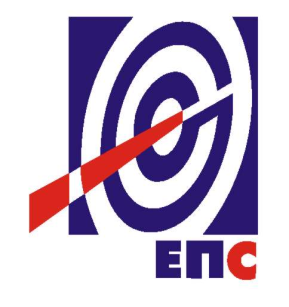 КОНКУРСНА ДОКУМЕНТАЦИЈАза подношење понуда у oтвореном поступку за јавну набавку добара бр. 3000/1639/2017 (497/2017, 1595/2017,1500/2017)Предмет  јавне набавке : Лежајеви и њихови елементи за потребе одржавања у ТЕНТ-у(заведено у ЈП ЕПС број 105.E.03.01-592510/5-2017 од 28.12.2017. године)На основу члана 32. и 61. Закона о јавним набавкама („Сл. гласник РС” бр. 124/12, 14/15 и 68/15, у даљем тексту Закон), члана 2. Правилника о обавезним елементима конкурсне документације у поступцима јавних набавки и начину доказивања испуњености услова („Сл. гласник РС” бр. 86/15), Одлуке о покретању поступка јавне набавке, бр. 105-Е.03.01-592510/2-2016 од 01.12.2017.године и Решења о образовању комисије за предметну јавну набавку, бр. 105-Е.03.01-592510/3-2016  од 01.12.2017.године, припремљена је:КОНКУРСНА ДОКУМЕНТАЦИЈАза подношење понуда у отвореном поступкуза ЈН бр. 3000/1639/2017 (497/2017, 1595/2017,1500/2017)Садржај конкурсне документације:											страна	Укупан број страна документације:   148ОПШТИ ПОДАЦИ О ЈАВНОЈ НАБАВЦИПОДАЦИ О ПРЕДМЕТУ ЈАВНЕ НАБАВКЕ2.1 Опис предмета јавне набавке, назив и ознака из општег речника набавкеОпис предмета јавне набавке:   : Лежајеви и њихови елементи за потребе одржавања у ТЕНТ-уНазив из општег речника набавке:   Лежајеви.Ознака из општег речника набавке: 44440000Детаљни подаци о предмету набавке наведени су у техничкој спецификацији (поглавље 3. Конкурсне документације)3.ТЕХНИЧКА СПЕЦИФИКАЦИЈА3.1 .Врста и опис добара Напомена:-Димензионе толеранције по SRPS ISO 492:2015 (еквивалент ранијем термину „димензиона прецизност“)-геометријске толеранције по SRPS ISO 492:2015 (еквивалент ранијем термину „радна прецизност“3.2 Квалитет и техничке карактеристике (спецификације)Паковање обележавање и провера квалитета:Испоручена добра морају бити нова (некоришћени у експлоатацији), правилно складиштена и не старија од 5 година.Свако испоручено добро мора бити упаковано у оригиналну јединичну амбалажу произвођача на којој су видљиви назив произвођача, ознака производа и земља порекла. На амбалажи, приликом испоруке, продавац је обавезан да налепи налепницу са уписаним називом продавца (лого) и бројем јавне набавке (или бројем уговора купца).Ознаке на паковању морају бити идентичне ознакама на лежајуУ сваком паковању треба да се налази декларација о роби која садржи: годину производње, назив и земљу порекла произвођача и врсту добра.На самом добру  морају постојати фабричке неизбрисиве ознаке са најмање следећим подацима:- Назив или логотип произвођача- Ознака добраНаручилац задржава право провере аутентичности и начина обележавања испоручене робе у регионалном представништву произвођача чија је роба понуђена.Уколико Понуђач нуди робу страног порекла, приликом испоруке робе, уз отпремни документ, мора доставити фотокопију JCI , која служи као доказ да је земља порекла наведена у понуди, идентична земљи порекла испоручене робе, у супротном роба неће бити примљенаНаручилац задржава право провере да ли карактеристике испоручених лежајева одговарају карактеристикама понуђених лежајева испитивањем референтних узорака у акредитованој установи.Наручилац задржава право да у року од 6 ,есеци од испоруке, позове добављача предметних лежајева, приликом уградње лежајева у веома одговорне компоненте, склопове и агрегате да присуствује уградњи рад праћења рада у гарантном року. Понуђач сеобавезује  да обезбеди техничку подршку у року од два дана од позива Наручиоца уколико се појаве проблеми у експлоатацији  ради отклањања истих.3.2.1.Техничка документација која се доставља приликом испоруке добара Понуђач је дужан да приликом испоруке  достави важећи сертификат ISO 9001 (или одговарајући) произвођача понуђених добара, из којег се јасно види да је издат од стране сертификованог тела и да поред осталог обавезно мора да обухвата производњу понуђених добара, укључујући и ISO сертификације (или одговарајуће) за сваку поједину фабрику у којој се производе понуђена добра. Без наведених сертификата роба неће бити примљена у магацин.3.3. Техничка документација која се доставља као саставни део понуде, а којом се доказује  да понуђена добра испуњавају захтеване техничке карактеристике :Уз понуду обавезно приложити каталоге или изводе из каталога произвођача понуђених лежајева на српском или енглеском језику за све предметне лежајеве (у штампаном или електронском облику). Каталози морају да садрже све понуђене лежајеве-За позиције које због своје специфичности (велике димензије, мале серије производње, производње по специјалној наруџби И слично) нису у стандардном каталогу произвођача, као доказ техничке усаглашености, доставиити технички цртеж оверен од стране прозвођача који садржи све релевантне информације као и каталог. Такав цртеж ће се сматрати изводом из каталога произвођача Наручилац задржава право провере аутентичности добијених извода из каталога код произвођача.-Уколико у оргиналном каталогу нису дате карактеристике нити стандард понуђеног лежаја усаглашеност  се доказује овереном и потписаном изјавом од стране одговорног менаџера за управљање квалитетом из фабрике која производи понуђена добра или овереном и  потписаном изјавом од стране одговорног лица за квалитет без обзира на то где су та добра произведена- на којој локацији произвођача. . Наручилац задржава право провере аутентичности добијене изјаве код произвођача.Каталог у електронском облику доставити уз понуду искључиво на претраживом диску (CD или DVD). Диск на полеђини мора да има јасно препознатљив назив произвођача лежајева (штампан или ручно исписан). Да би се недвосмислено могла оценити и упоредити свака понуда , захтева се од понуђача да на свим приложеним штампаним каталозима на којима су садржана понуђена добра, јасно и читљиво сигнира (уоквири, осенчи и сл.) ознаке свих понуђених добара које је навео у Обрасцу структуре понуђене цене и поред сингираног добра упише број позиције на коју се односи из Обрасца структуре понуђене цене.3.4. Рок испоруке добараИзабрани понуђач је обавезан да испоруку добара изврши у року који не може бити дужи од:30 дана од дана   ступања  уговора на снагу  за ставке             1 – 131, 137-157, 161-219, 221-271, 273-275, 277-326,  330, 334, 336-390 45 дана од дана  ступања  уговора на снагу  за ставке             132-136, 158-160, 220, 272, 276, 327-329, 331-33360 дана од дана  ступања  уговора на снагу  за ставку 335.3.5.  Паритет и место испоруке добараПонуда се даје на паритету ф-ко (магацин) огранак ТЕНТ, Београд – Обреновац, локације А, Б, ТЕК и ТЕМ, са урачунатим зависним трошковима а  место испоруке добара је (магацин) огранак ТЕНТ, Београд – Обреновац :           - локација ТЕНТ А., Богољуба Урошевића 44 Обреновац-локација Б, Ушће-локација ТЕК Велики Црљени, 3. Октобра 146,а према табели „Преглед количина по месту испоруке“ која се налази у делу која се налази у прилогу број 2.3.6. Квалитативни и квантитативни пријемПријем робе у погледу количине врши се у складишту Наручиоца где се  утврђују стварно примљена количина робе.Изабрани понуђач се обавезује да писаним путем обавести Наручиоца о тачном датуму испоруке најмање 2 радна дана пре планираног датума испоруке.Обавештење из претходног става  садржи  следеће податке: број Уговора и  јавне набавке, у складу са којим се врши испорука, датум отпреме, назив и регистарски број превозног средства којим се врши транспорт, количину, вредност пошиљке и очекивани час приспећа испоруке у место складиштења ЈП ЕПС, коме се добро испоручује. наручилац је дужан да, у складу са обавештењем Изабраног понуђача, организује благовремено преузимање добра у времену од 08,00 до 14,00 часова.Квантитативни пријем предмета уговора констатоваће се потписивањем Отпремнице и провером:да ли је испоручена уговорена  количинада ли су добра без видљивог оштећењада ли су добра испоручена у оригиналном паковањуда ли је уз испоручена добра достављена комплетна пратећа документација наведена у конкурсној документацији:У случају да дође до одступања од уговореног, Изабрани понуђач је дужан да до краја уговореног рока испоруке отклони све недостатке а док се ти недостаци не отклоне, сматраће се да испорука није извршена у року. Наручилац може по квантитативном пријему испоруке добара,без одлагања, утврди квалитет испорученог добра  чим је то према редовном току ствари и околностима могуће, а најкасније у року од 10 (десет) дана.Наручилац може одложити утврђивање квалитета испорученог добра док му Изабрани понуђач не достави исправе које су за ту сврху неопходне, али је дужно да опомене Изабраног понуђача да му их без одлагања достави. Уколико се утврди да квалитет испорученог добра не одговара уговореном, Наручилац је обавезан да Изабраном понуђачу стави писмени приговор на квалитет, без одлагања, а најкасније у року од 3 (три) дана од дана кадa је утврдио да квалитет испорученог добра не одговара уговореном.Када се, после  извршеног квалитативног  пријема, покаже да испоручено добро има неки скривени недостатак, Наручилац је обавезан да Изабраном понуђачу стави приговор на квалитет без одлагања, чим утврди недостатак. Изабрани понуђач је обавезан да у року од 10 дана од дана пријема приговора из става 3. и става 4. овог члана, писмено обавести Наручиоца о исходу рекламације.Наручилац, који је Изабраном понуђачу благовремено и на поуздан начин ставио приговор због утврђених недостатака у квалитету добра, има право да, у року остављеном у приговору, тражи од Изабраног понуђачу: - да отклони недостатке о свом трошку, ако су мане на добрима отклоњиве, или - да му испоручи нове количине добра без недостатака о свом трошку и да испоручено  добро са   недостацима о свом трошку преузме или- да одбије пријем добра са недостацима.У сваком од ових случајева, Наручилац има право и на накнаду штете. Поред тога, и независно од тога, Изабрани понуђач одговара Наручиоцу и за штету коју је овај, због недостатака на испорученом добру, претрпео на другим својим добрима и то према општим правилима о одговорности за штету.Изабрани понуђач је одговоран за све недостатке и оштећења на добрима, која су настала и после преузимања истих од стране Наручиоца, чији је узрок постојао пре преузимања (скривене мане).У случају неслагања Изабраног понуђача са извршеним квалитативним пријемом, као и неприхватања или оспоравања приговора, контролу извршене испоруке добара извршиће независна акредитована лабораторија, одобрена од стране Изабраног понуђача и Наручиоца. Одлука донесена на основу Извештаја независне акредитоване лабораторије биће коначна. Одлука донета на основу Извештаја независне акредитоване лабораторије за контролу ни у ком случају не ослобађа Изабраног понуђача од његових обавеза и одговорности из овог Уговора.Трошкове контроле сноси Изабрани понуђач.3.7. Гарантни рокЗа лежајеве за које Наручилац у року од 6 месеци од испоруке  позове Изабраног понуђача предметних лежајева, приликом уградње лежајева у веома одговорне компоненте, склопове и агрегате, да присуствује уградњи,  ради праћења рада у гарантном року, гарантни период је минимум 24 месеца од датума уградње  Изабраном понуђачу ће бити упућен позив на максимално 6 евентуалних долазака у року од 6 месеци.Позив Изабраном понуђачу да присуствује уградњи лежаја ће бити упућен најмање 72 сата пре уградње. Уколико Изабрани понуђач не буде присуствовао уградњи, услови за гарантни рок ће остати исти као да је присуствовао.Гарантми рок за остала добра је минимум 24 месеца од датума пријема у магацин купца. 3.8. Евентуалне додатне услуге  Наручилац задржава право да позове добављача предметних лежајева, приликом уградње лежајева у веома одговорне компоненте, склопове и агрегате.УСЛОВИ ЗА УЧЕШЋЕ У ПОСТУПКУ ЈАВНЕ НАБАВКЕ ИЗ ЧЛ. 75. И 76. ЗАКОНА О ЈАВНИМ НАБАВКАМА И УПУТСТВО КАКО СЕ ДОКАЗУЈЕ ИСПУЊЕНОСТ ТИХ УСЛОВАПонуда понуђача који не докаже да испуњава наведене обавезне и додатни услове из тачака 1.до 5. овог обрасца, биће одбијена као неприхватљива.Сваки подизвођач мора да испуњава услове из члана 75.став 1. тачка 1), 2) и 4) и члана 75. став 2. Закона, што доказује достављањем доказа наведених у овом одељку. Услове у вези са капацитетима из члана 76. Закона, понуђач испуњава самостално без обзира на ангажовање подизвођача.Сваки понуђач из групе понуђача  која подноси заједничку понуду мора да испуњава услове из члана 75. став 1. тачка 1), 2) и 4) и члана 75. став 2. Закона, што доказује достављањем доказа наведених у овом одељку. Услове у вези са капацитетима из члана 76. Закона понуђачи из групе испуњавају заједно, на основу достављених доказа у складу са овим одељком конкурсне документације.Докази о испуњености услова из члана 77. Закона могу се достављати у неовереним копијама. Наручилац може пре доношења одлуке о додели уговора, захтевати од понуђача, чија је понуда на основу извештаја комисије за јавну набавку оцењена као најповољнија да достави на увид оригинал или оверену копију свих или појединих доказа.Ако понуђач у остављеном, примереном року који не може бити краћи од пет дана, не достави на увид оригинал или оверену копију тражених доказа, наручилац ће његову понуду одбити као неприхватљиву.Лице уписано у Регистар понуђача није дужно да приликом подношења понуде доказује испуњеност обавезних услова за учешће у поступку јавне набавке, односно Наручилац не може одбити као неприхватљиву, понуду зато што не садржи доказ одређен Законом или Конкурсном документацијом, ако је понуђач, навео у понуди интернет страницу на којој су тражени подаци јавно доступни. У том случају понуђач може, да у Изјави (пожељно на меморандуму, која мора бити потписана и оверена), да наведе да је уписан у Регистар понуђача. Уз наведену Изјаву, понуђач може да достави и фотокопију Решења о упису понуђача у Регистар понуђача.  На основу члана 79.став 5. Закона понуђач није дужан да доставља следеће доказе који су јавно доступни на интернет страницама надлежних органа, и то:1)  извод из регистра надлежног органа:-извод из регистра АПР: www.apr.gov.rs2 )  докази из члана 75. став 1. тачка 1) ,2) и 4) Закона-регистар понуђача: www.apr.gov.rsУколико је доказ о испуњености услова електронски документ, понуђач доставља копију електронског документа у писаном облику, у складу са законом којим се уређује електронски документ.Ако понуђач има седиште у другој држави, наручилац може да провери да ли су документи којима понуђач доказује испуњеност тражених услова издати од стране надлежних органа те државе.Ако понуђач није могао да прибави тражена документа у року за подношење понуде, због тога што она до тренутка подношења понуде нису могла бити издата по прописима државе у којој понуђач има седиште и уколико уз понуду приложи одговарајући доказ за то, наручилац ће дозволити понуђачу да накнадно достави тражена документа у примереном року.Ако се у држави у којој понуђач има седиште не издају докази из члана 77. став 1. Закона, понуђач може, уместо доказа, приложити своју писану изјаву, дату под кривичном и материјалном одговорношћу оверену пред судским или управним органом, јавним бележником или другим надлежним органом те државе.Понуђач је дужан да без одлагања, а најкасније у року од пет дана од дана настанка промене у било којем од података које доказује, о тој промени писмено обавести наручиоца и да је документује на прописани начин.5.  КРИТЕРИЈУМ ЗА ДОДЕЛУ УГОВОРАИзбор најповољније понуде ће се извршити применом критеријума „Најнижа понуђена цена“.Критеријум за оцењивање понуда Најнижа понуђена цена, заснива се на понуђеној цени као једином критеријуму.У  ситуацији када постоје понуде понуђача који нуде добра домаћег порекла и понуде понуђача који нуде добра страног порекла, наручилац мора изабрати понуду понуђача који нуди добра домаћег порекла под условом да његова понуђена цена није већа од 5% у односу на најнижу понуђену цену понуђача који нуди добра страног порекла. Када понуђач достави доказ да нуди добра домаћег порекла, наручилац ће, пре рангирања понуда, позвати све остале понуђаче чије су понуде оцењене као прихватљиве а код којих није јасно да ли је реч о добрима домаћег или страног порекла,да се изјасне да ли нуде добра домаћег порекла и да доставе доказ.Предност дата за домаће понуђаче и добра домаћег порекла (члан 86.став 1. до 4. Закона) у поступцима јавних набавки у којима учествују понуђачи из држава потписница Споразума о слободној трговини у централној Европи (ЦЕФТА 2006) примењиваће се сходно одредбама тог споразума.Предност дата за домаће понуђаче и добра домаћег порекла (члан 86. став 1. до 4.Закона) у поступцима јавних набавки у којима учествују понуђачи из држава потписница Споразума о стабилизацији и придруживању између Европских заједница и њихових држава чланица, са једне стране, и Републике Србије, са друге стране, примењиваће се сходно одредбама тог Споразума.5.1. Елементи критеријума односно начин на основу којих ће наручилац извршити доделу уговора у ситуацији када постоје две или више понуда са истом понуђеном ценом Уколико две или више понуда имају исту најнижу понуђену цену, најповољнија понуда биће изабрана путем жреба.Извлачење путем жреба Наручилац ће извршити јавно, у присуству понуђача који имају исту најнижу понуђену цену.На посебним папирима који су исте величине и боје наручилац ће исписати називе Понуђача, те папире ставити у кутију, одакле ће један од чланова Комисије извући само један папир.Понуђачу чији назив буде на извученом папиру биће додељен уговор  о јавној набавци.УПУТСТВО ПОНУЂАЧИМА КАКО ДА САЧИНЕ ПОНУДУКонкурсна документација садржи Упутство понуђачима како да сачине понуду и потребне податке о захтевима Наручиоца у погледу садржине понуде, као и услове под којима се спроводи поступак избора најповољније понуде у поступку јавне набавке.Понуђач мора да испуњава све услове одређене Законом о јавним набавкама (у даљем тексту: Закон) и конкурсном документацијом. Понуда се припрема и доставља на основу позива, у складу са конкурсном документацијом, у супротном, понуда се одбија као неприхватљива.Језик на којем понуда мора бити састављенаНаручилац је припремио конкурсну документацију на српском језику и водиће поступак јавне набавке на српском језику.Понуда са свим прилозима мора бити сачињена на српском језику.Прилози који чине саставни део понуде, достављају се на српском језику. Уколико је неки прилог (доказ или документ) на страном језику, он мора бити преведен на српски језик и оверен од стране овлашћеног преводиоца.Део понуде који се тиче техничких карактеристика (захтевани каталози) може бити достављен на енглеском језику. Уколико се приликом стручне оцене понуда утврди да је документа на енглеском потребно превести на српски језик, Наручилац ће позвати понуђача да у одређеном року изврши превод тог дела понуде.Начин састављања и подношења понудеПонуђач је обавезан да сачини понуду тако што уписује тражене податке у обрасце који су саставни део конкурсне документације и оверава је печатом и потписом законског заступника, другог заступника уписаног у регистар надлежног органа или лица овлашћеног од стране законског заступника уз доставу овлашћења у понуди. Доставља их заједно са осталим документима који представљају обавезну садржину понуде.Препоручује се да сви документи поднети у понуди  буду нумерисани и повезани у целину (јемствеником, траком и сл.), тако да се појединачни листови, односно прилози, не могу накнадно убацивати, одстрањивати или замењивати. Препоручује се да се нумерација поднете документације и образаца у понуди изврши на свакоj страни на којој има текста, исписивањем “1 од н“, „2 од н“ и тако све до „н од н“, с тим да „н“ представља укупан број страна понуде.Понуђач подноси понуду у затвореној коверти или кутији, тако да се при отварању може проверити да ли је затворена, као и када, на адресу: Јавно предузеће „Електропривреда Србије“, огранак ТЕНТ Богољуба Урошевића Црног  44 11500 Обреновац, ПАК 11 писарница - са назнаком: „Понуда за јавну набавку лежајева- Јавна набавка број  3000/1639/2017 (497/2017, 1595/2017,1500/2017)НЕ ОТВАРАТИ“.На полеђини коверте обавезно се уписује тачан назив и адреса понуђача, телефон и факс понуђача, као и име и презиме овлашћеног лица за контакт.У случају да понуду подноси група понуђача, на полеђини коверте  назначити да се ради о групи понуђача и навести називе и адресу свих чланова групе понуђача.Уколико понуђачи подносе заједничку понуду, група понуђача може да се определи да обрасце дате у конкурсној документацији потписују и печатом оверавају сви понуђачи из групе понуђача или група понуђача може да одреди једног понуђача из групе који ће потписивати и печатом оверавати обрасце дате у конкурсној документацији, изузев образаца који подразумевају давање изјава под материјалном и кривичном одговорношћу морају бити потписани и оверени печатом од стране сваког понуђача из групе понуђача.У случају да се понуђачи определе да један понуђач из групе потписује и печатом оверава обрасце дате у конкурсној документацији (изузев образаца који подразумевају давање изјава под материјалном и кривичном одговорношћу), наведено треба дефинисати споразумом којим се понуђачи из групе међусобно и према наручиоцу обавезују на извршење јавне набавке, а који чини саставни део заједничке понуде сагласно чл. 81. Закона. Уколико је неопходно да понуђач исправи грешке које је направио приликом састављања понуде и попуњавања образаца из конкурсне документације, дужан је да поред такве исправке стави потпис особе или особа које су потписале образац понуде и печат понуђача.Обавезна садржина понудеСадржину понуде, поред Обрасца понуде, чине и сви остали докази из чл. 75. и 76. Закона о јавним набавкама, предвиђени чл. 77. Закона, који су наведени у конкурсној документацији, као и сви тражени прилози и изјаве (попуњени, потписани и печатом оверени) на начин предвиђен следећим ставом ове тачке:Образац понуде Структура цене Образац трошкова припреме понуде, ако понуђач захтева надокнаду трошкова у складу са чл.88 ЗаконаИзјава о независној понуди Изјава у складу са чланом 75. став 2. Закона Обрасци, изјаве и докази одређене тачком 6.9 или 6.10 овог упутства у случају да понуђач подноси понуду са подизвођачем или заједничку понуду подноси група понуђачапотписан и печатом оверен образац „Модел уговора“ (пожељно је да буде попуњен)докази о испуњености услова из чл. 75. И 76. Закона у складу са чланом 77. Закона и Одељком 4. конкурсне документације Овлашћење за потписника (ако не потписује заступник)Споразум којим се понуђачи из групе међусобно и према наручиоцу обавезују на извршење јавне набавке, у случају подношења заједничке понудеБанкарска гаранција за озбиљност понудеКаталози у складу са захтевима из Техничке спецификацијеНаручилац ће одбити као неприхватљиве све понуде које не испуњавају услове из позива за подношење понуда и конкурсне документације.Наручилац ће одбити као неприхватљиву понуду понуђача, за коју се у поступку стручне оцене понуда утврди да докази који су саставни део понуде садрже неистините податке.Подношење и отварање понудаБлаговременим се сматрају понуде које су примљене, у складу са Позивом за подношење понуда објављеним на Порталу јавних набавки, без обзира на начин на који су послате.Ако је понуда поднета по истеку рока за подношење понуда одређеног у позиву, сматраће се неблаговременом, а Наручилац ће по окончању поступка отварања понуда, овакву понуду вратити неотворену понуђачу, са назнаком да је поднета неблаговремено.Комисија за јавне набавке ће благовремено поднете понуде јавно отворити дана наведеном у Позиву за подношење понуда у просторијама Јавног предузећа „Електропривреда Србије“ Београд, Огранак ТЕНТ, локација А, ул. Богољуба Урошевића 44 Обреновац, сала ПКА...Представници понуђача који учествују у поступку јавног отварања понуда, морају да пре почетка поступка јавног отварања доставе Комисији за јавне набавке писано овлашћењеза учествовање у овом поступку (пожељно да буде издато на меморандуму понуђача) заведено и оверено печатом и потписом законског заступника понуђача или другог заступника уписаног у регистар надлежног органа или лица овлашћеног од стране законског заступника уз доставу овлашћења у понуди.Комисија за јавну набавку води записник о отварању понуда у који се уносе подаци у складу са Законом.Записник о отварању понуда потписују чланови комисије и присутни овлашћени представници понуђача, који преузимају примерак записника.Наручилац ће у року од три (3) дана од дана окончања поступка отварања понуда поштом или електронским путем доставити записник о отварању понуда понуђачима који нису учествовали у поступку отварања понуда.Начин подношења понудеПонуђач може поднети само једну понуду.Понуду може поднети понуђач самостално, група понуђача, као и понуђач са подизвођачем.Понуђач који је самостално поднео понуду не може истовремено да учествује у заједничкој понуди или као подизвођач.У случају да понуђач поступи супротно наведеном упутству свака понуда понуђача у којој се појављује биће одбијена.Понуђач може бити члан само једне групе понуђача која подноси заједничку понуду, односно учествовати у само једној заједничкој понуди.Уколико је понуђач, у оквиру групе понуђача, поднео две или више заједничких понуда, Наручилац ће све такве понуде одбити.Понуђач који је члан групе понуђача не може истовремено да учествује као подизвођач.У случају да понуђач поступи супротно наведеном упутству свака понуда понуђача у којој се појављује биће одбијена.Измена, допуна и опозив понудеУ року за подношење понуде понуђач може да измени или допуни већ поднету понуду писаним путем, на адресу Наручиоца на коју је поднео понуду, са назнаком „ИЗМЕНА – ДОПУНА - Понуде за јавну набавку : Лежајеви и њихови елементи за потребе одржавања у ТЕНТ-у- Јавна набавка број 3000/1639/2017 (497/2017, 1595/2017,1500/2017) - НЕ ОТВАРАТИ“У случају измене или допуне достављене понуде, Наручилац ће приликом стручне оцене понуде узети у обзир измене и допуне само ако су извршене у целини и према обрасцу на који се, у већ достављеној понуди,измена или допуна односи.У року за подношење понуде понуђач може да опозове поднету понуду писаним путем, на адресу Наручиоца, са назнаком „ОПОЗИВ - Понуде за јавну набавку : Набавка лежајева- Јавна набавка број 3000/1639/2017 (497/2017, 1595/2017,1500/2017)- НЕ ОТВАРАТИ“У случају опозива поднете понуде пре истека рока за подношење понуда, Наручилац такву понуду неће отварати, већ ће је неотворену вратити понуђачу.Партије:   Набавка није обликована по партијама.Понуда са варијантама: Понуда са варијантама није дозвољена.Подношење понуде са подизвођачимаПонуђач је дужан да у понуди наведе да ли ће извршење набавке делимично поверити подизвођачу. Ако понуђач у понуди наведе да ће делимично извршење набавке поверити подизвођачу, дужан је да наведе:- назив подизвођача, а уколико уговор између наручиоца и понуђача буде закључен, тај подизвођач ће бити наведен у уговору;- проценат укупне вредности набавке који ће поверити подизвођачу, а који не може бити већи од 50% као и део предметне набавке који ће извршити преко подизвођача.Понуђач у потпуности одговара наручиоцу за извршење уговорене набавке, без обзира на број подизвођача и обавезан је да наручиоцу, на његов захтев, омогући приступ код подизвођача ради утврђивања испуњености услова.Обавеза понуђача је да за подизвођача достави доказе о испуњености обавезних услова из члана 75. став 1. тачка 1), 2) и 4) и члана 75. став 2. Закона наведених у одељку Услови за учешће из члана 75. и 76.Закона и Упутство како се доказује испуњеност тих услова.Додатне услове понуђач испуњава самостално, без обзира на агажовање подизвођача.Све обрасце у понуди потписује и оверава понуђач, изузев образаца под пуном материјалном и кривичном одговорношћу,које попуњава, потписује и оверава сваки подизвођач у своје име.Понуђач не може ангажовати као подизвођача лице које није навео у понуди, у супротном наручилац ће реализовати средство обезбеђења и раскинути уговор, осим ако би раскидом уговора наручилац претрпео знатну штету.Добављач може ангажовати као подизвођача лице које није навео у понуди, ако је на страни подизвођача након подношења понуде настала трајнија неспособност плаћања, ако то лице испуњава све услове одређене за подизвођача и уколико добије претходну сагласност Наручиоца. Наручилац може на захтев подизвођача и где природа предмета набавке то дозвољава пренети доспела потраживања директно подизвођачу, за део набавке који се извршава преко тог подизвођача. Пре доношења одлуке  о преношењу доспелих потраживања директно подизвођачу наручилац ће омогућити добављачу да у року од 5 дана од дана добијања позива наручиоца приговори уколико потраживање није доспело. Све ово не утиче на правило да понуђач (добављач) у потпуности одговара наручиоцу за извршење обавеза из поступка јавне набавке, односно за извршење уговорних обавеза , без обзира на број подизвођача.Подношење заједничке понудеУ случају да више понуђача поднесе заједничку понуду, они као саставни део понуде морају доставити Споразум о заједничком извршењу набавке, којим се међусобно и према Наручиоцу обавезују на заједничко извршење набавке, који обавезно садржи податке прописане члан 81.став 4. и 5.Закона о јавним набавкама и то: податке о члану групе који ће бити Носилац посла, односно који ће поднети понуду и који ће заступати групу понуђача пред Наручиоцем;опис послова сваког од понуђача из групе понуђача у извршењу уговора.Сваки понуђач из групе понуђача  која подноси заједничку понуду мора да испуњава услове из члана 75.  став 1. тачка 1), 2) и 4) и члана 75. став 2. Закона, наведене у одељку Услови за учешће из члана 75.  и 76. Закона и Упутство како се доказује испуњеност тих услова. Услове у вези са капацитетима, у складу са чланом 76.Закона, понуђачи из групе испуњавају заједно, на основу достављених доказа дефинисаних конкурсном документацијом.У случају заједничке понуде групе понуђача обрасце под пуном материјалном и кривичном одговорношћу попуњава, потписује и оверава сваки члан групе понуђача у своје име.( Образац Изјаве о независној понуди и Образац изјаве у складу са чланом 75. став 2. Закона)Понуђачи из групе понуђача одговорају неограничено солидарно према наручиоцу.Понуђена ценаЦена се исказује у динарима без пореза на додату вредност.У случају да у достављеној понуди није назначено да ли је понуђена цена са или без пореза на додату вредност, сматраће се сагласно Закону, да је иста без пореза на додату вредност. Јединичне цене и укупно понуђена цена морају бити изражене са две децимале у складу са правилом заокруживања бројева. У случају рачунске грешке меродавна ће бити јединична цена.Понуђена цена укључује све трошкове реализације предмета набавке до места испоруке, као и све зависне трошкове (трошкови карактеристични за предметну набавку, као што су: трошкови транспорта, осигурања, царине, трошкови пријемног испитивања, трошкови прибављања средстава финансијског обезбеђења и др.)Ако је у понуди исказана неуобичајено ниска цена, Наручилац ће поступити у складу са чланом 92. Закона.Корекција цене:   Цена је фиксна за цео уговорени период и не подлеже никаквој промени.  Рок испоруке добараИзабрани понуђач је обавезан да испоруку добара изврши у року који не може бити дужи од:30 дана од дана   ступања  уговора на снагу  за ставке             1 – 131, 137-157, 161-219, 221-271, 273-275, 277-326,  330, 334, 336-390 45 дана од дана  ступања  уговора на снагу  за ставке             132-136, 158-160, 220, 272, 276, 327-329, 331-33360 дана од дана  ступања  уговора на снагу  за ставку 335..Гарантни рокЗа лежајеве за које Наручилац у року од 6 месеци од испоруке  позове Изабраног понуђача предметних лежајева, приликом уградње лежајева у веома одговорне компоненте, склопове и агрегате, да присуствује уградњи,  ради праћења рада у гарантном року, гарантни период је минимум 24 месеца од датума уградње  Изабраном понуђачу ће бити упућен позив на максимално 6 евентуалних долазака у року од 6 месеци.Позив Изабраном понуђачу да присуствује уградњи лежаја ће бити упућен најмање 72 сата пре уградње. Уколико Изабрани понуђач не буде присуствовао уградњи, услови за гарантни рок ће остати исти као да је присуствовао.Гарантми рок за остала добра је минимум 24 месеца од датума пријема у магацин купца.Начин и услови плаћањаПлаћање добара која су предмет ове набавке Наручилац ће извршити на текући рачун понуђача, по испоруци добара у року до 45 дана и по пријему исправног рачуна.Рачун мора да гласи на: Јавно предузеће „Електропривреда Србије“ Београд, царице Милице 2, огранак ТЕНТ Београд-Обреновац, Богољуба Урошевића 44, ПИБ (103920327)  и мора   бити достављен на адресу Наручиоца: Јавно предузеће „Електропривреда Србије“ Београд, огранак ТЕНТ, 11500 Обреновац, Богољуба Урошевића Црног 44, са обавезним прилозима и то: отпремница (или Записник о изваршеној испоруци) на којој је наведен датум испоруке добара, као и количина испоручених добара, са читко написаним именом и презименом и потписом овлашћеног лица Купца, које је примило предметна добра. У испостављеном рачуну и отпремници, изабрани понуђач је дужан да се придржава тачно дефинисаних назива робе из конкурсне документације и прихваћене понуде (из Обрасца структуре цене). Рачуни који не одговарају наведеним тачним називима, сматраће се неисправним. Уколико, због коришћења различитих шифрарника и софтверских решења није могуће у самом рачуну навести горе наведени тачан назив, изабрани понуђач је обавезан да уз рачун достави прилог са упоредним прегледом назива из рачуна са захтеваним називима из конкурсне документације и прихваћене понуде. Рок важења понудеПонуда мора да важи најмање 60  дана од дана отварања понуда. У случају да понуђач наведе краћи рок важења понуде, понуда ће бити одбијена, као неприхватљива.Средства финансијског обезбеђења Сви трошкови око прибављања средстава обезбеђења падају на терет понуђача, а и исти могу бити наведени у Обрасцу трошкова припреме понуде.Члан групе понуђача може бити налогодавац средства финансијског обезбеђења.Средства финансијског обезбеђења морају да буду у валути у којој је и понуда.Ако се за време трајања уговора промене рокови за извршење уговорне обавезе, важност  СФО мора се продужити.6.17.1. Сфо за озбиљност понудеРок важења Сфо за озбиљност понуде мора да буде минимум 30 календарских дана дужи од рока важења понуде (опција понуде).Износ сфо за озбиљност понуде је 2% вредности понуде без ПДВ.Основи за наплату Сфо за озбиљност понуде су:- уколико понуђач након истека рока за подношење понуда повуче, опозове или измени своју понуду;- уколико понуђач коме је додељен уговор благовремено не потпише уговор о јавној набавци;- уколико понуђач коме је додељен уговор не поднесе исправно Сфо за добро извршење посла  у складу са захтевима из конкурсне документације.6.17.2. Сфо за добро извршење послаРок важења Сфо за добро извршење посла мора да буде минимум 30 календарских дана дужи од рока важења уговора/рока одређеног за коначно извршење посла.Износ Сфо за добро извршење посла је 10% од вредности уговора без ПДВ.Основ за наплату Сфо за добро извршење посла је: случај да друга уговорна страна  не испуни било коју уговорну обавезу.Понуђач је дужан да достави следећа средства финансијског обезбеђења:У понуди:Банкарска гаранција за озбиљност понудеПонуђач доставља оригинал банкарску гаранцију за озбиљност понуде у висини од 2% вредности понудe, без ПДВ.Банкарскa гаранцијa понуђача мора бити неопозива, безусловна (без права на приговор) и наплатива на први писани позив, са трајањем најмање од 30 (словима: тридесет) календарских дана дужи од рока важења понуде.Наручилац ће уновчити гаранцију за озбиљност понуде дату уз понуду уколико: понуђач након истека рока за подношење понуда повуче, опозове или измени своју понуду илипонуђач коме је додељен уговор благовремено не потпише уговор о јавној набавци или понуђач коме је додељен уговор не поднесе исправно средство обезбеђења за добро извршење посла у складу са захтевима из конкурсне документације.У случају да је пословно седиште банке гаранта у Републици Србији у случају спора по овој Гаранцији, утврђује се надлежност суда у Београду и примена материјалног права Републике Србије. У случају да је пословно седиште банке гаранта изван Републике Србије у случају спора по овој Гаранцији, утврђује се надлежност Спољнотрговинске арбитраже при ПКС уз примену Правилника ПКС и процесног и материјалног права Републике Србије. Поднета банкарска гаранција не може да садржи додатне услове за исплату, краће рокове, мањи износ или промењену месну надлежност за решавање спорова.Понуђач може поднети гаранцију стране банке само ако је тој банци додељен кредитни рејтинг коме одговара најмање ниво кредитног квалитета 3 (инвестициони ранг).Банкарска гаранција ће бити враћена понуђачу са којим није закључен уговор одмах по закључењу уговора са понуђачем чија је понуда изабрана као најповољнија, а понуђачу са којим је закључен уговор у року од осам дана од дана предаје Наручиоцу инструмената обезбеђења извршења уговорених обавеза која су захтевана Уговором.Средство обезбеђења за добро извршење посла  Банкарска гаранција за добро извршење послаИзабрани понуђач је дужан да у тренутку закључења Уговора, као средство финансијског обезбеђења за добро извршење посла преда Наручиоцу банкарску гаранцију за добро извршење посла.Изабрани понуђач је дужан да Наручиоцу достави неопозиву, безусловну (без права на приговор) и на први писани позив наплативу банкарску гаранцију за добро извршење посла у износу од 10%  вредности уговора без ПДВ. Банкарска гаранција мора трајати најмање 30 (словима:тридесет) календарских дана дуже од рока одређеног за коначно извршење посла.Ако се за време трајања уговора промене рокови за извршење уговорне обавезе, важност банкарске гаранције за добро извршење посла мора да се продужи.Поднета банкарска гаранција не може да садржи додатне услове за исплату, краће рокове, мањи износ или промењену месну надлежност за решавање спорова.Наручилац ће уновчити дату банкарску гаранцију за добро извршење посла у случају да изабрани понуђач не буде извршавао своје уговорне обавезе у роковима и на начин предвиђен уговором. У случају да је пословно седиште банке гаранта у Републици Србији у случају спора по овој Гаранцији, утврђује се надлежност суда у Београду и примена материјалног права Републике Србије. У случају да је пословно седиште банке гаранта изван Републике Србије у случају спора по овој Гаранцији, утврђује се надлежност Спољнотрговинске арбитраже при ПКС уз примену Правилника ПКС и процесног и материјалног права Републике Србије.Достављање средстава финансијског обезбеђењаСредство финансијског обезбеђења за  озбиљност понуде доставља се као саставни део понуде и гласи на Јавно предузеће „Електропривреда Србије“ Београд, Улица царице Милице 2., 11000 Београд/ Огранак ТЕНТ, Богољуба Урошевића Црног бр.44., 11500 ОбреновацСредство финансијског обезбеђења за добро извршење посла  гласи на Јавно предузеће „Електропривреда Србије“ Београд, Улица царице Милице 2., 11000 Београд/ Огранак ТЕНТ, Богољуба Урошевића Црног бр.44., 11500 Обреновац и доставља се уз потписан уговор , лично или на одговарајући безбедан начин, поштом на адресу Богољуба Урошевића Црног бр.44., 11500 Обреновац са назнаком: Средство финансијског обезбеђења за ЈН бр. 3000/1639/2017 (497/2017, 1595/2017,1500/2017)Понуђач је одгворан за прописан и безбедан начин достављања средстава финансијског обезбеђења. Начин означавања поверљивих података у понудиПодаци које понуђач оправдано означи као поверљиве биће коришћени само у току поступка јавне набавке у складу са позивом и неће бити доступни ником изван круга лица која су укључена у поступак јавне набавке. Ови подаци неће бити објављени приликом отварања понуда и у наставку поступка. Наручилац може да одбије да пружи информацију која би значила повреду поверљивости података добијених у понуди. Као поверљива, понуђач може означити документа која садрже личне податке, а које не садржи ни један јавни регистар, или која на други начин нису доступна, као и пословне податке који су прописима одређени као поверљиви. Наручилац ће као поверљива третирати она документа која у десном горњем углу великим словима имају исписано „ПОВЕРЉИВО“.Наручилац не одговара за поверљивост података који нису означени на горе наведени начин.Ако се као поверљиви означе подаци који не одговарају горе наведеним условима, Наручилац ће позвати понуђача да уклони ознаку поверљивости. Понуђач ће то учинити тако што ће његов представник изнад ознаке поверљивости написати „ОПОЗИВ“, уписати датум, време и потписати се.Ако понуђач у року који одреди Наручилац не опозове поверљивост докумената, Наручилац ће третирати ову понуду као понуду без поверљивих података.Наручилац је дужан да доследно поштује законите интересе понуђача, штитећи њихове техничке и пословне тајне у смислу закона којим се уређује заштита пословне тајне.Неће се сматрати поверљивим докази о испуњености обавезних услова,цена и други подаци из понуде који су од значаја за рангирање понуде.  Поштовање обавеза које произлазе из прописа о заштити на раду и других прописаПонуђач је дужан да при састављању понуде изричито наведе да је поштовао обавезе које произлазе из важећих прописа о заштити на раду, запошљавању и условима рада, заштити животне средине, као и да нема забрану обављања делатности која је на снази у време подношења понуде (Образац 4 из конкурсне документације). Накнада за коришћење патенатаНакнаду за коришћење патената, као и одговорност за повреду заштићених права интелектуалне својине трећих лица сноси понуђач. Начело заштите животне средине и обезбеђивања енергетске ефикасностиНаручилац је дужан да набавља добра која не загађују, односно који минимално утичу на животну средину, односно који обезбеђују адекватно смањење потрошње енергије – енергетску ефикасност. Додатне информације и објашњењаЗаинтерсовано лице може, у писаном облику, тражити од Наручиоца додатне информације или појашњења у вези са припремањем понуде,при чему може да укаже Наручиоцу и на евентуално уочене недостатке и неправилности у конкурсној документацији, најкасније пет дана пре истека рока за подношење понуде, на адресу Наручиоца, са назнаком: „ОБЈАШЊЕЊА – позив за јавну набавку број 3000/1639/2017 (497/2017, 1595/2017,1500/2017)“ или електронским путем на е-mail адресу: jelisava.stojilkovic@eps.rs , радним данима (понедељак – петак) у времену од 07,00 до 14,00 часова. Захтев за појашњење примљен после наведеног времена или током викенда/нерадног дана биће евидентиран као примљен првог следећег радног дана.Наручилац ће у року од три дана по пријему захтева објавити Одговор на захтев на Порталу јавних набавки и својој интернет страници.Тражење додатних информација и појашњења телефоном није дозвољено.Ако је документ из поступка јавне набавке достављен од стране наручиоца или понуђача путем електронске поште или факсом, страна која је извршила достављање дужна је да од друге стране захтева да на исти начин потврди пријем тог документа, што је друга страна дужна и да учини када је то неопходно као доказ да је извршено достављање.Ако наручилац у року предвиђеном за подношење понуда измени или допуни конкурсну документацију, дужан је да без одлагања измене или допуне објави на Порталу јавних набавки и на својој интернет страници.Ако наручилац измени или допуни конкурсну документацију осам или мање дана пре истека рока за подношење понуда, наручилац је дужан да продужи рок за подношење понуда и објави обавештење о продужењу рока за подношење понуда.По истеку рока предвиђеног за подношење понуда наручилац не може да мења нити да допуњује конкурсну документацију.Комуникација у поступку јавне набавке се врши на начин чланом 20. Закона.У зависности од изабраног вида комуникације, Наручилац ће поступати у складу са 13. начелним ставом који је Републичка комисија за заштиту права у поступцима јавних набавки заузела на 3. Општој седници, 14.04.2014. године (објављеним на интернет страници www.кjn.gov.rs).Трошкови понудеТрошкове припреме и подношења понуде сноси искључиво Понуђач и не може тражити од Наручиоца накнаду трошкова.Понуђач може да у оквиру понуде достави укупан износ и структуру трошкова припремања понуде тако што попуњава, потписује и оверава печатом Образац трошкова припреме понуде.Ако је поступак јавне набавке обустављен из разлога који су на страни Наручиоца, Наручилац је дужан да Понуђачу надокнади трошкове израде узорка или модела, ако су израђени у складу са техничким спецификацијама Наручиоца и трошкове прибављања средства обезбеђења, под условом да је Понуђач тражио накнаду тих трошкова у својој понуди. Додатна објашњења, контрола и допуштене исправкеНаручилац може да захтева од понуђача додатна објашњења која ће му помоћи при прегледу, вредновању и упоређивању понуда, а може да врши и контролу (увид) код понуђача, односно његовог подизвођача.Уколико је потребно вршити додатна објашњења, Наручилац ће Понуђачу оставити примерени рок да поступи по позиву Наручиоца, односно да омогући Наручиоцу контролу (увид) код Понуђача, као и код његовог Подизвођача.Наручилац може, уз сагласност Понуђача, да изврши исправке рачунских грешака уочених приликом разматрања понуде по окончаном поступку отварања понуда.У случају разлике између јединичне цене и укупне цене, меродавна је јединична цена. Ако се Понуђач не сагласи са исправком рачунских грешака, Наручилац ће његову понуду одбити као неприхватљиву. Разлози за одбијање понудеПонуда ће бити одбијена ако:је неблаговремена, неприхватљива или неодговарајућа;ако се понуђач не сагласи са исправком рачунских грешака;ако има битне недостатке сходно члану 106. ЗЈНодносно ако:Понуђач не докаже да испуњава обавезне услове за учешће;понуђач не докаже да испуњава додатне услове;је понуђени рок важења понуде краћи од прописаног;Понуђач не достави  каталоге у складу са захтевима из Техничке спецификацијепонуда садржи друге недостатке због којих није могуће утврдити стварну садржину понуде или није могуће упоредити је са другим понудамаНаручилац ће донети одлуку о обустави поступка јавне набавке у складу са чланом 109. Закона.Рок за доношење Одлуке о додели уговора/обустави поступкаНаручилац ће одлуку о додели уговора/обустави поступка донети у року од максимално 25 (двадесетпет) дана од дана јавног отварања понуда.Одлуку о додели уговора/обустави поступка Наручилац ће објавити на Порталу јавних набавки и на својој интернет страници у року од 3 (три) дана од дана доношења.Негативне референцеНаручилац може одбити понуду уколико поседује доказ да је понуђач у претходне три године пре објављивања позива за подношење понуда, у поступку јавне набавке:поступао супротно забрани из чл. 23. и 25. Закона;учинио повреду конкуренције;доставио неистините податке у понуди или без оправданих разлога одбио да закључи уговор о јавној набавци, након што му је уговор додељен;одбио да достави доказе и средства обезбеђења на шта се у понуди обавезао.Наручилац може одбити понуду уколико поседује доказ који потврђује да понуђач није испуњавао своје обавезе по раније закљученим уговорима о јавним набавкама који су се односили на исти предмет набавке, за период од претходне три годинепре објављивања позива за подношење понуда. Доказ наведеног може бити:правоснажна судска одлука или коначна одлука другог надлежног органа;исправа о реализованом средству обезбеђења испуњења обавеза у поступку јавне набавке или испуњења уговорних обавеза;исправа о наплаћеној уговорној казни;рекламације потрошача, односно корисника, ако нису отклоњене у уговореном року;изјава о раскиду уговора због неиспуњења битних елемената уговора дата на начин и под условима предвиђеним законом којим се уређују облигациони односи;доказ о ангажовању на извршењу уговора о јавној набавци лица која нису означена у понуди као подизвођачи, односно чланови групе понуђача;други одговарајући доказ примерен предмету јавне набавке који се односи на испуњење обавеза у ранијим поступцима јавне набавке или по раније закљученим уговорима о јавним набавкама.Наручилац може одбити понуду ако поседује доказ из става 3. тачка 1) члана 82. Закона, који се односи на поступак који је спровео или уговор који је закључио и други наручилац ако је предмет јавне набавке истоврсан. Наручилац ће поступити на наведене начине и у случају заједничке понуде групе понуђача уколико утврди да постоје напред наведени докази за једног или више чланова групе понуђача.  Увид у документацијуПонуђач има право да изврши увид у документацију о спроведеном поступку јавне набавке после доношења одлуке о додели уговора, односно одлуке о обустави поступка о чему може поднети писмени захтев Наручиоцу.Наручилац је дужан да лицу из става 1. омогући увид у документацију и копирање документације из поступка о трошку подносиоца захтева, у року од два дана од дана пријема писаног захтева, уз обавезу да заштити податке у складу са чл.14. Закона. Заштита права понуђачаОбавештење о роковима и начину подношења захтева за заштиту права, са детаљним упутством о садржини потпуног захтева за заштиту права у складу са чланом 151. став 1. тач. 1)–7) Закона, као и износом таксе из члана 156. став 1. тач. 1)–3) Закона и детаљним упутством о потврди из члана 151. став 1. тачка 6) Закона којом се потврђује да је уплата таксе извршена, а која се прилаже уз захтев за заштиту права приликом подношења захтева наручиоцу, како би се захтев сматрао потпунимРокови и начин подношења захтева за заштиту права:Захтев за заштиту права подноси се лично или путем поште на адресу: ЈП „Електропривреда Србије“ Београд, огранак ТЕНТ, Богољуба Урошевића Црног 44, 11500 Обреновац са назнаком Захтев за заштиту права за ЈН радова адаптација ресторана друштвене исхране бр.ЈН адаптација ресторана друштвене исхране, а копија се истовремено доставља Републичкој комисији.Захтев за заштиту права се може доставити и путем електронске поште на e-mail: jelisava.stojilkovic@eps.rs радним данима (понедељак-петак) од 7,00 до 14,00 часова.Захтев за заштиту права може се поднети у току целог поступка јавне набавке, против сваке радње наручиоца, осим ако овим законом није другачије одређено.Захтев за заштиту права којим се оспоравају радње које наручилац предузме пре истека рока за подношење понуда, а након истека рока из става 3. ове тачке, сматраће се благовременим уколико је поднет најкасније до истека рока за подношење понуда. После доношења одлуке о додели уговораи одлуке о обустави поступка, рок за подношење захтева за заштиту права је 10 (десет) дана од дана објављивања одлуке на Порталу јавних набавки. Захтев за заштиту права не задржава даље активности наручиоца у поступку јавне набавке у складу са одредбама члана 150. ЗЈН. Наручилац објављује обавештење о поднетом захтеву за заштиту права на Порталу јавних набавки и на својој интернет страници најкасније у року од два дана од дана пријема захтева за заштиту права, које садржи податке из Прилога 3Љ. Наручилац може да одлучи да заустави даље активности у случају подношења захтева за заштиту права, при чему је тад дужан да у обавештењу о поднетом захтеву за заштиту права наведе да зауставља даље активности у поступку јавне набавке. Детаљно упутство о садржини потпуног захтева за заштиту права у складу са чланом   151. став 1. тач. 1) – 7) ЗЈН:Захтев за заштиту права садржи:1) назив и адресу подносиоца захтева и лице за контакт2) назив и адресу наручиоца3) податке о јавној набавци која је предмет захтева, односно о одлуци наручиоца4) повреде прописа којима се уређује поступак јавне набавке5) чињенице и доказе којима се повреде доказују6) потврду о уплати таксе из члана 156. ЗЈН7) потпис подносиоца.Ако поднети захтев за заштиту права не садржи све обавезне елементе   наручилац ће такав захтев одбацити закључком. Закључак   наручилац доставља подносиоцу захтева и Републичкој комисији у року од три дана од дана доношења. Против закључка наручиоца подносилац захтева може у року од три дана од дана пријема закључка поднети жалбу Републичкој комисији, док копију жалбе истовремено доставља наручиоцу. Износ таксе из члана 156. став 1. тач. 1)- 3) ЗЈН:Подносилац захтева за заштиту права дужан је да на рачун буџета Републике Србије (број рачуна: 840-30678845-06, шифра плаћања 153 или 253, позив на број 300006542016, сврха: ЗЗП, ЈП ЕПС Београд-огранак ТЕНТ Београд-Обреновац, јн. бр. 3000/1639/2017 (497/2017, 1595/2017,1500/2017), прималац уплате: буџет Републике Србије) уплати таксу од: 1) 120.000 динара ако се захтев за заштиту права подноси пре отварања понуда 2) 120.000 динара ако се захтев за заштиту права подноси након отварања понуда Свака странка у поступку сноси трошкове које проузрокује својим радњама.Ако је захтев за заштиту права основан, наручилац мора подносиоцу захтева за заштиту права на писани захтев надокнадити трошкове настале по основу заштите права.Ако захтев за заштиту права није основан, подносилац захтева за заштиту права мора наручиоцу на писани захтев надокнадити трошкове настале по основу заштите права.Ако је захтев за заштиту права делимично усвојен, Републичка комисија одлучује да ли ће свака странка сносити своје трошкове или ће трошкови бити подељени сразмерно усвојеном захтеву за заштиту права.Странке у захтеву морају прецизно да наведу трошкове за које траже накнаду.Накнаду трошкова могуће је тражити до доношења одлуке наручиоца, односно Републичке комисије о поднетом захтеву за заштиту права.О трошковима одлучује Републичка комисија. Одлука Републичке комисије је извршни наслов.Детаљно упутство о потврди из члана 151. став 1. тачка 6) ЗЈНПотврда којом се потврђује да је уплата таксе извршена, а која се прилаже уз захтев за заштиту права приликом подношења захтева наручиоцу, како би се захтев сматрао потпуним.Чланом 151. Закона о јавним набавкама („Службени  гласник РС“, број 124/12, 14/15 и 68/15) је прописано да захтев за заштиту права мора да садржи, између осталог, и потврду о уплати таксе из члана 156. ЗЈН.Подносилац захтева за заштиту права је дужан да на одређени рачун буџета Републике Србије уплати таксу у износу прописаном чланом 156. ЗЈН.Као доказ о уплати таксе, у смислу члана 151. став 1. тачка 6) ЗЈН, прихватиће се:1. Потврда о извршеној уплати таксе из члана 156. ЗЈН која садржи следеће елементе:(1) да буде издата од стране банке и да садржи печат банке;(2) да представља доказ о извршеној уплати таксе, што значи да потврда мора да садржи податак да је налог за уплату таксе, односно налог за пренос средстава реализован, као и датум извршења налога. * Републичка комисија може да изврши увид у одговарајући извод евиденционог рачуна достављеног од стране Министарства финансија – Управе за трезор и на тај начин додатно провери чињеницу да ли је налог за пренос реализован.(3) износ таксе из члана 156. ЗЈН чија се уплата врши;(4) број рачуна: 840-30678845-06;(5) шифру плаћања: 153 или 253;(6) позив на број: подаци о броју или ознаци јавне набавке поводом које се подноси захтев за заштиту права;(7) сврха: ЗЗП; назив наручиоца; број или ознака јавне набавке поводом које се подноси захтев за заштиту права;(8) корисник: буџет Републике Србије;(9) назив уплатиоца, односно назив подносиоца захтева за заштиту права за којег је извршена уплата таксе;(10) потпис овлашћеног лица банке.2. Налог за уплату, први примерак, оверен потписом овлашћеног лица и печатом банке или поште, који садржи и све друге елементе из потврде о извршеној уплати таксе наведене под тачком 1.3. Потврда издата од стране Републике Србије, Министарства финансија, Управе за трезор, потписана и оверена печатом, која садржи све елементе из потврде оизвршеној уплати таксе из тачке 1, осим оних наведених под (1) и (10), за подносиоце захтева за заштиту права који имају отворен рачун у оквиру припадајућег консолидованог рачуна трезора, а који се води у Управи за трезор (корисници буџетских средстава, корисници средстава о организација за обавезно социјално осигурање и други корисници јавних средстава);4. Потврда издата од стране Народне банке Србије, која садржи све елементе из потврде о извршеној уплати таксе из тачке 1, за подносиоце захтева за заштиту права (банке и други субјекти) који имају отворен рачун код Народне банке Србије у складу са законом и другим прописом.Примерак правилно попуњеног налога за пренос и примерак правилно попуњеног налога за уплату могу се видети на сајту Републичке комисије за заштиту права у поступцима јавних набавки http://www.kjn.gov.rs/ci/uputstvo-o-uplati-republicke-administrativne-takse.htmlи http://www.kjn.gov.rs/download/Taksa-popunjeni-nalozi-ci.pdfУПЛАТА ИЗ ИНОСТРАНСТВАУплата таксе за подношење захтева за заштиту права из иностранства може се извршити на девизни рачун Министарства финансија – Управе за трезорНАЗИВ И АДРЕСА БАНКЕ:Народна банка Србије (НБС)11000 Београд, ул. Немањина бр. 17СрбијаSWIFT CODE: NBSRRSBGXXXНАЗИВ И АДРЕСА ИНСТИТУЦИЈЕ:Министарство финансијаУправа за трезорул. Поп Лукина бр. 7-911000 БеоградIBAN: RS 35908500103019323073НАПОМЕНА: Приликом уплата средстава потребно је навести следеће информације о плаћању - „детаљи плаћања“ (FIELD 70: DETAILS OF PAYMENT):– број у поступку јавне набавке на које се захтев за заштиту права односи иназив наручиоца у поступку јавне набавке.У прилогу су инструкције за уплате у валутама: EUR и USD.PAYMENT INSTRUCTIONS Закључивање уговораНаручилац ће доставити уговор о јавној набавци понуђачу којем је додељен уговор у року од 8(осам) дана од протека рока за подношење захтева за заштиту права.Понуђач којем буде додељен уговор, обавезан је да у року од  10 (десет)  дана  од пријема уговора од стране наручиоца достави уз потписан уговор банкарску гаранцију за добро извршење посла.Ако понуђач којем је додељен уговор одбије да потпише уговор или уговор не потпише у року од 10 дана, Наручилац може закључити са првим следећим најповољнијим понуђачем.Уколико у року за подношење понуда пристигне само једна понуда и та понуда буде прихватљива, наручилац може сходно члану 112. став 2. тачка 5) ЗЈН-а закључити уговор са понуђачем и пре истека рока за подношење захтева за заштиту права Измене током трајања уговораНаручилац може након закључења уговора о јавној набавци без спровођења поступка јавне набавке извршити измене на начин који је прописан чланом 115. Закона о јавним набавкама.Уговорне стране током трајања овог Уговора  због промењених околности ближе одређених у члану 115. Закона, могу у писменој форми путем Анекса извршити измене и допуне овог Уговора.У свим наведеним случајевима, Наручилац ће донети Одлуку о измени Уговора која садржи податке у складу са Прилогом 3Л Закона и у року од три дана од дана доношења исту објавити на Порталу јавних набавки, као и доставити извештај Управи за јавне набавке и Државној ревизорској институцији..ОБРАСЦИ И ПРИЛОЗИОБРАЗАЦ 1.ОБРАЗАЦ ПОНУДЕПонуда бр.   _________          од    _______________             за  отворени поступак јавне набавке– добра : Набавка лежајева, ЈН бр. 3000/1639/2017 (497/2017, 1595/2017,1500/2017)1)ОПШТИ ПОДАЦИ О ПОНУЂАЧУ2) ПОНУДУ ПОДНОСИ: Напомена: заокружити начин подношења понуде и уписати податке о подизвођачу, уколико се понуда подноси са подизвођачем, односно податке о свим учесницима заједничке понуде, уколико понуду подноси група понуђача3) ПОДАЦИ О ПОДИЗВОЂАЧУ 	Напомена:Табелу „Подаци о подизвођачу“ попуњавају само они понуђачи који подносе  понуду са подизвођачем, а уколико има већи број подизвођача од места предвиђених у табели, потребно је да се наведени образац копира у довољном броју примерака, да се попуни и достави за сваког подизвођача.4) ПОДАЦИ ЧЛАНУ ГРУПЕ ПОНУЂАЧАНапомена:    Табелу „Подаци о учеснику у заједничкој понуди“ попуњавају само они понуђачи који подносе заједничку понуду, а уколико има већи број учесника у заједничкој понуди од места предвиђених у табели, потребно је да се наведени образац копира у довољном броју примерака, да се попуни и достави за сваког понуђача који је учесник у заједничкој понуди.5) ЦЕНА И КОМЕРЦИЈАЛНИ УСЛОВИ ПОНУДЕЦЕНАКОМЕРЦИЈАЛНИ УСЛОВИДатум 				                                 	  	Понуђач________________________        		М.П.				_____________________                                      Напомене:-  Понуђач је обавезан да у обрасцу понуде попуни све комерцијалне услове (сва празна поља).- Уколико понуђачи подносе заједничку понуду,група понуђача може да овласти једног понуђача из групе понуђача који ће попунити, потписати и печатом оверити образац понуде или да образац понуде потпишу и печатом овере сви понуђачи из групе понуђача (у том смислу овај образац треба прилагодити већем броју потписника)ОБРАЗАЦ  2.ОБРАЗАЦ СТРУКТУРЕ ЦЕНЕТабела 1.Табела 2Напомена:-Уколико група понуђача подноси заједничку понуду овај образац потписује и оверава Носилац посла.- Уколико понуђач подноси понуду са подизвођачем овај образац потписује и оверава печатом понуђач. Упутство за попуњавање Обрасца структуре ценеПонуђач треба да попуни образац структуре цене Табела 1. на следећи начин:-у колону 5. уписати колико износи јединична цена без ПДВ за испоручено добро;-у колону 6. уписати колико износи јединична цена са ПДВ за испоручено добро;-у колону 7. уписати колико износи укупна цена без ПДВ и то тако што ће помножити јединичну цену без ПДВ (наведену у колони 5.) са траженом количином (која је наведена у колони 4.); -у колону 8. уписати колико износи укупна цена са ПДВ и то тако што ће помножити јединичну цену са ПДВ (наведену у колони 6.) са траженом количином (која је наведена у колони 4.).-у ред бр. I – уписује се укупно понуђена цена за све позиције  без ПДВ (збир колоне бр. 7)-у ред бр. II – уписује се укупан износ ПДВ -у ред бр. III – уписује се укупно понуђена цена са ПДВ (ред бр. I + ред.бр. II)- у Табелу 2. уписују се посебно исказани трошкови у дин. који су укључени у укупно понуђену цену без ПДВ (ред бр. I из табеле 1) уколико исти постоје као засебни трошкови, / као и процентуално учешће наведених трошкова у укупно понуђеној цени без ПДВ (ред бр. I из табеле 1) уколико исти постоје као засебни трошкови,-на место предвиђено за место и датум уписује се место и датум попуњавања обрасца структуре цене.-на  место предвиђено за печат и потпис понуђач печатом оверава и потписује образац структуре цене.ОБРАЗАЦ   3.На основу члана 26. Закона о јавним набавкама ( „Службени гласник РС“, бр. 124/2012, 14/15 и 68/15), члана 2. став 1. тачка 6) подтачка (4) и члана 16. Правилника о обавезним елементима конкурсне документације у поступцима јавних набавки начину доказивања испуњености услова («Службени гласник РС», бр.86/15) понуђач/члан групе понуђача даје:ИЗЈАВУ О НЕЗАВИСНОЈ ПОНУДИи под пуном материјалном и кривичном одговорношћу потврђује да је Понуду број:__________ за јавну набавку добара: : Набавка лежајева,  ЈН бр. 3000/1639/2017 (497/2017, 1595/2017,1500/2017) Наручиоца Јавно предузеће „Електропривреда Србије“ Београдпо Позиву за подношење понуда објављеном на Порталу јавних набавки и интернет страници Наручиоца дана ___________. године, поднео независно, без договора са другим понуђачима или заинтересованим лицима.У супротном упознат је да ће сходно члану 168.став 1.тачка 2) Закона о јавним набавкама („Службени гласник РС“, бр.124/12, 14/15 и 68/15), уговор о јавној набавци бити ништав.Напомена:Уколико заједничку понуду подноси група понуђача Изјава се доставља за сваког члана групе понуђача. Изјава мора бити попуњена, потписана од стране овлашћеног лица за заступање понуђача из групе понуђача и оверена печатом. Приликом подношења понуде овај образац копирати у потребном броју примерака.ОБРАЗАЦ   4.На основу члана 75. став 2. Закона о јавним набавкама („Службени гласник РС“ бр.124/2012, 14/15  и 68/15) као понуђач/члан групе понуђача/подизвођач дајем:И З Ј А В Укојом изричито наводимо да смо у свом досадашњем раду и при састављању Понуде  број: ______________за јавну набавку добара: Набавка лежајева,  ЈН бр. 3000/1639/2017 (497/2017, 1595/2017,1500/2017) поштовали обавезе које произилазе из важећих прописа о заштити на раду, запошљавању и условима рада, заштити животне средине, као и да немамо забрану обављања делатности која је на снази у време подношења Понуде.Напомена: Уколико заједничку понуду подноси група понуђача Изјава се доставља за сваког члана групе понуђача. Изјава мора бити попуњена, потписана од стране овлашћеног лица за заступање понуђача из групе понуђача и оверена печатом. У случају да понуђач подноси понуду са подизвођачем, Изјава се доставља за понуђача и сваког подизвођача. Изјава мора бити попуњена, потписана и оверена од стране овлашћеног лица за заступање понуђача/подизвођача и оверена печатом.Приликом подношења понуде овај образац копирати у потребном броју примерака.ОБРАЗАЦ 5ОБРАЗАЦ ТРОШКОВА ПРИПРЕМЕ ПОНУДЕза јавну набавку добара: : Набавка лежајева,  ЈН бр. 3000/1639/2017 (497/2017, 1595/2017,1500/2017)На основу члана 88. став 1. Закона о јавним набавкама („Службени гласник РС“, бр.124/12, 14/15 и 68/15), члана 2. став 1. тачка 6) подтачка (3) и члана 15. Правилника о обавезним елементима конкурсне документације у поступцима јавних набавки и начину доказивања испуњености услова  (”Службени гласник РС” бр. 86/15), уз понуду прилажем СТРУКТУРУ ТРОШКОВА ПРИПРЕМЕ ПОНУДЕСтруктуру трошкова припреме понуде прилажем и тражим накнаду наведених трошкова уколико наручилац предметни поступак јавне набавке обустави из разлога који су на страни наручиоца , сходно члану 88. став 3. Закона о јавним набавкама („Службени гласник РС“, бр.124/12, 14/15 и 68/15).Напомена:- образац трошкова припреме понуде попуњавају само они понуђачи који су имали наведене трошкове и који траже да им их Наручилац надокнади у Законом прописаном случају- остале трошкове припреме и подношења понуде сноси искључиво понуђач и не може тражити од наручиоца накнаду трошкова (члан 88. став 2. Закона о јавним набавкама („Службени гласник РС“, бр.124/12, 14/15 и 68/15) - уколико понуђач не попуни образац трошкова припреме понуде,Наручилац није дужан да му надокнади трошкове и у Законом прописаном случају- Уколико група понуђача подноси заједничку понуду овај образац потписује и оверава Носилац посла.Уколико понуђач подноси понуду са подизвођачем овај образац потписује и оверава печатом понуђач. ПРИЛОГ     1СПОРАЗУМ  УЧЕСНИКА ЗАЈЕДНИЧКЕ ПОНУДЕНа основу члана 81. Закона о јавним набавкама („Сл. гласник РС” бр. 124/2012, 14/15, 68/15) саставни део заједничке понуде је споразум којим се понуђачи из групе међусобно и према наручиоцу обавезују на извршење јавне набавке, а који обавезно садржи податке о : Потпис одговорног лица члана групе понуђача:______________________                                       м.п.Потпис одговорног лица члана групе понуђача:______________________                                       м.п.Датум:                                                                                                 ___________                                     ПРИЛОГ 2Преглед количина по месту испоруке8. МОДЕЛ УГОВОРАУ складу са датим Моделом уговора и елементима најповољније понуде биће закључен Уговор о јавној набавци. Понуђач дати Модел уговора потписује, оверава и доставља у понуди.УГОВОР О КУПОПРОДАЈИ ДОБАРА Набавка лежајева,  УГОВОРНЕ СТРАНЕ:Јавно предузеће „Електропривреда Србије“ из Београда, Улица царице Милице бр. 2.,огранак ТЕНТ Београд-Обреновац, 11500 Обреновац, Богољуба Урошевића Црног 44., матични број 20053658, ПИБ 103920327, текући рачун 160-700-13 Banka Intesа ад Београд, које, у име и за рачун ЈП ЕПС, по пуномоћју бр. 12.01.296992/1-17 од 15.06.2017.године, заступа финансијски директор ТЕНТ Жељко Вујиновић. (у даљем тексту: Купац) и2._________________ из ________, ул. ____________, бр.____, матични број: ___________, ПИБ: ___________, текући рачун ____________,банка ______________ кога заступа __________________, _____________, (Продавац или лидер у име и за рачун групе понуђача у случају заједничке понуде) 2а) ________________________________________из	_____________, улица ___________________ бр. ___, ПИБ: _____________, матични број _____________, текући рачун ____________,банка ______________ ,кога заступа __________________________, (члан групе понуђача или подизвођач)2б) _______________________________________из _____________, улица ___________________ бр. ___,  ПИБ: _____________, матични број _____________, текући рачун ____________,банка ______________ ,кога  заступа _______________________, (члан групе понуђача или подизвођач) (у даљем тексту: Продавац)(у даљем тексту заједно: Уговорне стране)закључиле су у Обреновцу, дана __________.године следећи:Уговорне стране констатују:да је Купац у складу са Конкурсном документацијом а сагласно члану 32. Закона о јавним набавкама („Сл.гласник РС“, бр.124/2012, 14/2015 и 68/2015) (даље Закон) спровео отворени поступака јавне набавке бр. 3000/1639/2017 (497/2017, 1595/2017,1500/2017) ради набавке добара: Лежајеви и њихови елементи за потребе одржавања у ТЕНТ-уда је Позив за подношење понуда у вези предметне јавне набавке објављен на Порталу јавних набавки, као и на интернет страници Купца дана _/_._/_.2017.год.да Понуда Продавца, која је заведена код Купца под бројем _____________ од __.__.2017.године, у потпуности одговара захтеву Продавца из Позива за подношење понуда и Конкурсне документациједа је Купац својом Одлуком о додели уговора бр. ______/______ од _/_._/_. 2016. године изабрао понуду продавца.ПРЕДМЕТ УГОВОРАЧлан 1. Предмет овог Уговора о купопродаји (даље: Уговор) је набавка нових добара : Набавка лежајева,  ЈН бр. 3000/1639/2017 (497/2017, 1595/2017,1500/2017)Продавац се обавезује да за потребе Купца испоручи уговорена добра из става 1.овог члана у уговореном року, на паритету испоручено у месту складишта Огранак ТЕНТ у свему према Понуди Продавца број______________ од ___.____.2017.године, Обрасцу структуре цене и Конкурсној документацији за предметну јавну набавку који чине саставни део овог Уговора,  а Купац се обавезује да палти Продавцу уговоену вредност за испоручена добра.Члан 2.Овај Уговор и његови прилози сачињени су на српском језику.На овај Уговор примењују се закони Републике Србије, У случају спора меродавно је право Републике Србије.УГОВОРЕНА ВРЕДНОСТЧлан 3.Укупна вредност добара из члана 1.овог Уговора износи:  ________________ RSD без ПДВ-а. обрачунати ПДВ _______________ RSD, што укупно износи ____________________ RSDПрипадајући порез на додату вредност, обрачунава се у складу са прописима Републике Србије.У цену су урачунати сви трошкови који се односе на предмет јавне набавке и који су одређени Конкурсном документацијом.Цена добара из става 1.овог члана утврђена је на паритету испоручено у магацин  Огранка ТЕНТ , локације А, Б и ТЕК  и обухвата све трошкове које Продавац има у вези испоруке на начин како је регулисано овим УговоромЦена је фиксна за цео уговорени период и не подлеже никаквој промениИЗДАВАЊЕ РАЧУНА И ПЛАЋАЊЕЧлан 4.Продавац се обавезује да, по извршеној испоруци добара из члана 1. овог Уговора, испостави исправан рачун директно Купцу, односно  Огранку ЈП ЕПС, коме је испорука уговорених добара извршена, у року од 3 (три) дана, од дана извршене испоруке добара и потписивања отпремнице ( или Записник о изваршеној испоруци Прилог 3).  Рачун мора гласити на: Јавно предузеће „Електропривреда Србије“ Београд, царице Милице 2, огранак ТЕНТ, Богољуба Урошевића Црног 44, 11500 Oбреновац, ПИБ (103920327) и бити достављен на адресу Купца: Јавно предузеће „Електропривреда Србије“ Београд, огранак ТЕНТ Београд-Обреновац, Богољуба Урошевића Црног 44, 11500 Oбреновац, са обавезним прилозима-/Отпремница ( или Записник о изваршеној испоруци), са читко написаним именом и презименом и потписом овлашћеног лица Купца. Продавац је обавезан да на рачуну/рачунима наведе уговр на основу којег се рачун издаје (број и датум).Плаћање добара који су предмет ове јавне набавке Купац ће извршити на текући рачун Продавца, након испоруке и потписивања отпремнице од стране овлашћених представника Купца и  Продавца - без примедби, у року до 45 дана од дана пријема исправног рачуна са прилозима.  У испостављеном рачуну и отпремници, Продавац је дужан да се придржава тачно дефинисаних назива робе из конкурсне документације и прихваћене понуде (из Обрасца структуре цене). Рачуни који не одговарају наведеним тачним називима, ће се сматрати неисправним. Уколико, због коришћења различитих шифрарника и софтверских решења није могуће у самом рачуну навести горе наведени тачан назив, Продавац је обавезан да уз рачун достави прилог са упоредним прегледом назива из рачуна са захтеваним називима из конкурсне документације и прихваћене понуде.Рачун који није издат у складу са уговреним условима, неће бити исправан и биће враћен Продавцу.Рок плаћања почиње да тече од дана пријема исправног рачуна са захтеваном пратећом документацијом. Обрачун корекције цене се не урачунава у вредност из члана 3. овог УговораРОК И МЕСТО ИСПОРУКЕЧлан 5.Продавац се обавезује да испоруку добара изврши у року од:•	•	30 дана од дана   ступања  уговора на снагу  за ставке             1 – 131, 137-157, 161-219, 221-271, 273-275, 277-326,  330, 334, 336-390 •	45 дана од дана  ступања  уговора на снагу  за ставке             132-136, 158-160, 220, 272, 276, 327-329, 331-333•	60 дана од дана  ступања  уговора на снагу  за ставку 335.Паритет испоруке је  ф-ко (магацин) огранак ТЕНТ, Београд – Обреновац, локације А, Б, ТЕК и ТЕМ, са урачунатим зависним трошковима а  место испоруке добара је (магацин) огранак ТЕНТ, Београд – Обреновац :           - локација ТЕНТ А., Богољуба Урошевића 44 Обреновац-локација Б, Ушће-локација ТЕК Велики Црљени, 3. Октобра 146,а према табели „Преглед количина по месту испоруке“ која се налази у прилогу број 2. који је саставни део уговора.Прелазак својине и ризика на испорученим добрима која се испоручују по овом Уговору, са Продавца на Купца, прелази на дан испоруке. Као датум испоруке сматра се датум пријема добара у складиште ЈП ЕПС, Огранак ТЕНТ .Продавац се обавезује да, у оквиру утврђене динамике, отпрему, транспорт и испоруку добра организује тако да се пријем добара у складишта ЈП ЕПС врши у времену од  08:00 до 14:00 часова, а  у свему у  складу са инструкцијама и захтевима Купца. Евентуално настала штета приликом транспорта предметних добара до места испоруке пада на терет Продавца.У случају да Продавац не изврши испоруку добара у уговореном року, Купац има право на наплату уговорне казне.КВАЛИТАТИВНИ И КВАНТИТАТИВНИ ПРИЈЕМЧлан 6.Паковање обележавањеИспоручена добра морају бити нова (некоришћени у експлоатацији), правилно складиштена и не старија од 5 година.Свако испоручено добро мора бити упаковано у оригиналну јединичну амбалажу произвођача на којој су видљиви назив произвођача, ознака производа и земља порекла. На амбалажи, приликом испоруке, продавац је обавезан да налепи налепницу са уписаним називом продавца (лого) и бројем јавне набавке (или бројем уговора купца).Ознаке на паковању морају бити идентичне ознакама на лежајуУ сваком паковању треба да се налази декларација о роби која садржи: годину производње, назив и земљу порекла произвођача и врсту добра.На самом добру  морају постојати фабричке неизбрисиве ознаке са најмање следећим подацима:- Назив или логотип произвођача- Ознака добраНаручилац задржава право провере аутентичности и начина обележавања испоручене робе у регионалном представништву произвођача чија је роба понуђена.Уколико Продавац нуди робу страног порекла, приликом испоруке робе, уз отпремни документ, мора доставити фотокопију JCI , која служи као доказ да је земља порекла наведена у понуди, идентична земљи порекла испоручене робе, у супротном роба неће бити примљенаНаручилац задржава право провере да ли карактеристике испоручених лежајева одговарају карактеристикама понуђених лежајева испитивањем референтних узорака у акредитованој установи.Наручилац задржава право да позове добављача предметних лежајева, приликом уградње лежајева у веома одговорне компоненте, склопове и агрегате рад праћења рада у гарантном року. Понуђач сеобавезује  да обезбеди техничку подршку у року од два дана од позива Наручиоца уколико се појаве проблеми у експлоатацији  ради отклањања истих.Члан 7.Квантитативни пријемПријем робе у погледу количине  врши се у складишту Наручиоца где се  утврђују стварно примљена количина робеПродавац се обавезује да писаним путем обавести Купца о тачном датуму испоруке најмање 2 радна дана пре планираног датума испоруке.Обавештење из претходног става  садржи  следеће податке: број Уговора и  јавне набавке, у складу са којим се врши испорука, датум отпреме, назив и регистарски број превозног средства којим се врши транспорт, количину, вредност пошиљке и очекивани час приспећа испоруке у место складиштења ЈП ЕПС, коме се добро испоручује. Купац је дужан да, у складу са обавештењем Продавца, организује благовремено преузимање добра у времену од 08,00 до 14,00 часова.Квантитативни пријем предмета уговора констатоваће се потписивањем Отпремнице и провером:да ли је испоручена уговорена  количинада ли су добра без видљивог оштећењада ли су добра испоручена у оригиналном паковањуда ли је уз испоручена добра достављена комплетна пратећа документацијаУ случају да дође до одступања од уговореног, Продавац је дужан да до краја уговореног рока испоруке отклони све недостатке а док се ти недостаци не отклоне, сматраће се да испорука није извршена у року. Члан 8.Квалитативни пријемКупац је обавезан да по квантитативном пријему испоруке добара,без одлагања, утврди квалитет испорученог добра  чим је то према редовном току ствари и околностима могуће, а најкасније у року од 10 (десет) дана.Купац може одложити утврђивање квалитета испорученог добра док му Продавац не достави исправе које су за ту сврху неопходне, али је дужно да опомене Продавца да му их без одлагања достави. Уколико се утврди да квалитет испорученог добра не одговара уговореном, Купац је обавезан да Продавцу стави писмени приговор на квалитет, без одлагања, а најкасније у року од 3 (три) дана од дана кадa је утврдио да квалитет испорученог добра не одговара уговореном.Када се, после  извршеног квалитативног  пријема, покаже да испоручено добро има неки скривени недостатак, Купац је обавезан да Продавцу стави приговор на квалитет без одлагања, чим утврди недостатак. Продавац је обавезан да у року од 10 дана од дана пријема приговора из става 3. и става 4. овог члана, писмено обавести Купца о исходу рекламације.Купац, који је Продавцу благовремено и на поуздан начин ставио приговор због утврђених недостатака у квалитету добра, има право да, у року остављеном у приговору, тражи од Продавца: - да отклони недостатке о свом трошку, ако су мане на добрима отклоњиве, или - да му испоручи нове количине добра без недостатака о свом трошку и да испоручено  добро са   недостацима о свом трошку преузме или- да одбије пријем добра са недостацима.У сваком од ових случајева, Купац има право и на накнаду штете. Поред тога, и независно од тога, Продавац одговара Купцу и за штету коју је овај, због недостатака на испорученом добру, претрпео на другим својим добрима и то према општим правилима о одговорности за штету.Продавац је одговоран за све недостатке и оштећења на добрима, која су настала и после преузимања истих од стране Купца, чији је узрок постојао пре преузимања (скривене мане).У случају неслагања Продавца са извршеним квалитативним пријемом, као и неприхватања или оспоравања приговора, контролу извршене испоруке добара извршиће независна акредитована лабораторија, одобрена од стране Продавца и Купца. Одлука донесена на основу Извештаја независне акредитоване лабораторије биће коначна. Одлука донета на основу Извештаја независне акредитоване лабораторије за контролу ни у ком случају не ослобађа Продавца од његових обавеза и одговорности из овог Уговора.Трошкове контроле сноси Продавац.ГАРАНТНИ РОКЧлан 9.За лежајеве за које Наручилац у року од 6 месеци од испоруке  позове добављача предметних лежајева, приликом уградње лежајева у веома одговорне компоненте, склопове и агрегате да присуствује уградњи,  рад праћења рада у гарантном року, гарантни период је _______ месеца од датума уградње  Испоручиоцу ће бити упућен позив на максимално 6 евентуалних долазака у року од 6 месеци.Позив Испоручиоцу да присуствује уградњи лежаја ће бити упућен најмање 72 сата пре уградње. Уколико Испоручиоц не буде присуствовао уградњи, услови за гарантни рок ће остати исти као да је присуствовао.Гарантми рок за остала добра је __________ месеца од датума пријема у магацин купца. Купац задржава право да методом случајног узорка одређени број комада испоручених добара, провери у акредитованој установи да ли одговарају траженим техничким карактеристикама и квалитету назначеном у Атесту одабраног продавца.Уколико се у акредитованој установи утврди да испоручена добра не одговарају траженим техничким карактеристикама и квалитету, трошкови провере падају на терет продавца и истом ће бити стављена на располагање испоручена добра.Купац има право на рекламацију у току трајања гарантног рока, тако што ће у писаном облику доставити Продавцу Приговор на квалитет, а најкасније у року од 3 (три) дана од дана сазнања за недостатак.Продавац се обавезује да у гарантном року, о свом трошку, отклони све евентуалне недостатке на испорученом добру под условима утврђеним у техничкој гаранцији и важећим законским прописима РС.У случају потврђивања чињеница, изложених у рекламационом акту Купца, Продавац ће испоручити добро у замену за рекламирано о свом трошку, најкасније 5 (пет) дана од дана повраћаја рекламираног добра од стране Купца.Гарантни рок се продужава за време за које добро, због недостатака, у гарантном року није коришћено на начин за који је купљено и време проведено на отклањању недостатака на добру у гарантном року.На замењеном добру тече нови гарантни рок од датума замене.Сви трошкови који буду проузроковани Купцу, а везани су за отклањање недостатака на добру које му се испоручује, сагласно овом Уговору, у гарантном року, иду на терет Продавца.СРЕДСТВА ФИНАНСИЈСКОГ ОБЕЗБЕЂЕЊА Члан 10.Продавац је обавезан да у тренутку потписивања Уговора, преда Купцу, као средство финансијског обезбеђења за добро извршење посла у износу од 10% од укупне вредности уговора, без ПДВ, неопозиву, безусловну (без права на приговор) и на први позив наплативу банкарску гаранцију.Продавац је дужан да Купцу достави неопозиву,  безусловну (без права на приговор) и на први писани позив наплативу банкарску гаранцију за добро извршење посла у износу од 10%  вредности уговора без ПДВ. Банкарска гаранција мора трајати најмање 30 (словима:тридесет) календарских дана дуже од рока одређеног за коначно извршење посла.Ако се за време трајања уговора промене рокови за извршење уговорне обавезе, важност банкарске гаранције за добро извршење посла мора да се продужи за исти број дана за који ће бити продужен рок за извршење обавеза по овом Уговору . Поднета банкарска гаранција не може да садржи додатне услове за исплату, краће рокове, мањи износ или промењену месну надлежност за решавање спорова.Купац ће уновчити дату банкарску гаранцију за добро извршење посла у случају да Продавац не буде извршавао своје уговорне обавезе у роковима и на начин предвиђен уговором. У случају да је пословно седиште банке гаранта у Републици Србији у случају спора по овој Гаранцији, утврђује се надлежност суда у Београду и примена материјалног права Републике Србије. У случају да је пословно седиште банке гаранта изван Републике Србије у случају спора по овој Гаранцији, утврђује се надлежност Спољнотрговинске арбитраже при ПКС уз примену Правилника ПКС и процесног и материјалног права Републике Србије..УГОВОРНА КАЗНА ЗБОГ ЗАКАШЊЕЊА У ИСПОРУЦИЧлан 11.Уколико Продавац не испуни своје обавезе или не испоручи добро у уговореном року и уговореној динамици, из разлога за које је одговоран, и тиме занемари уредно извршење овог Уговора, обавезан је да плати уговорну казну, обрачунату на вредност добара која нису испоручена.Уговорна казна се обрачунава од првог дана од истека уговореног рока испоруке из члана 5. овог Уговора и износи 0,5% уговорене вредности неиспоручених добара дневно, а највише до 10% укупно уговорене вредности добара,без пореза на додату вредност.Плаћање уговорне казне, из става 1. овог члана,  дoспeвa у рoку до 45 (четрдесетпет) дaнa oд дaнa пријема од стране Продавца рачуна Купца испостављених по овом основу.У случају закашњења са испоруком дужег од 10 (десет) дана, Купац има право да једнострано раскине овај Уговор и од Продавца захтева накнаду штете и измакле добити. ВИША СИЛА Члан 12.Дејство више силе се сматра за случај који ослобађа од одговорности за извршавање свих или неких уговорених обавеза и за накнаду штете за делимично или потпуно неизвршење уговорених обавеза,заону Уговорну страну код које је наступио случај више силе, или обе уговорне стране када је код обе Уговорне стране наступио случај више силе, а извршење обавеза које је онемогућено због дејства више силе, одлаже се за време њеног трајања. Уговорна страна којој је извршавање уговорних обавеза онемогућено услед дејства више силе је у обавези да одмах, без одлагања, а најкасније у року од 48 (четрдесетосам) часова, од часа наступања случаја више силе, писаним путем обавести другу Уговорну страну о настанку више силе и њеном процењеном или очекиваном трајању, уз достављање доказа о постојању више силе.За време трајања више силе свака Уговорна страна сноси своје трошкове и ни један трошак, или губитак једне и/или обе Уговорне стране, који је настао за време трајања више силе, или у вези дејства више силе, се не сматра штетом коју је обавезна да надокнади дуга Уговорна страна, ни за време трајања више силе, ни по њеном престанку.Уколико деловање више силе траје дуже од 30 (тридесет) календарских дана, Уговорне стране ће се договорити о даљем поступању у извршавању одредаба овог Уговора –одлагању испуњења и о томе ће закључити анекс овог Уговора, или ће се договорити о раскиду овог Уговора, с тим да у случају раскида Уговора по овом основу – ни једна од Уговорних страна не стиче право на накнаду било какве штете.РАСКИД УГОВОРАЧлан 13.Ако Продавац не испуни овај Уговор, или ако не буде квалитетно и о року испуњавао своје обавезе , или, упркос писмене опомене Купца, крши одредбе овог уговора, Купац има право да констатује непоштовање одредби Уговора и о томе достави Продавцу писану опомену.Ако Продавац не предузме мере за извршење овог Уговора, које се од њега захтевају, у року од 8 (осам) дана по пријему писане опомене, Купац може у року од наредних 5 (пет) дана да једнострано раскине овој Уговор по правилима о раскиду Уговора због неиспуњења.У случају раскида овог Уговора, у смислу овог члана, Уговорне стране ће измирити своје обавезе настале до дана раскида.Уколико је до раскида Уговора дошло кривицом једне Уговорне стране, друга страна има право на накнаду штете и измакле добити по општим правилима облигационог права.Члан 14.Неважење било које одредбе овог Уговора неће имати утицаја на важење осталих одредби Уговора, уколико битно не утиче на реализацију овог Уговора.Члан 15.Продавац је дужан да чува поверљивост свих података и информација садржаних у документацији, извештајима, техничким подацима и обавештењима,и да их користи искључиво у вези са реализацијом овог Уговора. Информације, подаци и документација које је Купац доставио Продавцу у извршавању предмета овог Уговора, Продавац не може стављати на располагање трећим лицима, без претходне писане сагласности Купца,осим у случајевима предвиђеним одговарајућим прописима. Члан 16.Уколико у току трајања обавеза из овог Уговора дође до статусних промена код Уговорних страна, права и обавезе прелазе на одговарајућег правног следбеника.Након закључења и ступања на правну снагу овог Уговора, Купац може да дозволи, а Продавац је обавезан да прихвати промену Уговорних страна због статусних промена код Купца, у складу са Уговором о статусној промени.Продавац је дужан да без одлагања, а најкасније у року од 5(пет) дана од дана настанка промене у било којем од података у вези са испуњеношћу услова из поступка јавне набавке, о насталој промени писмено обавести Купца и да је документује на прописан начин.Уговорне стране су обавезне да једна другу без одлагања обавесте о свим променама које могу утицати на реализацију овог Уговора.ОВЛАШЋЕНИ ПРЕДСТАВНИЦИ ЗА ПРАЋЕЊЕ УГОВОРАЧлан 17.Овлашћени представници за праћење реализације испоруке добара из члана 1. овог Уговора су:           - за Купца:       ________________________________          - за Продавца:            ________________________________Овлашћења и дужности овлашћених представника  за праћење реализације овог Уговора су да:-        Да сачине, потпишу и верификују Записник о извршеној испоруци добара (без примедби);-        благовремено приме Коначан извештај  о извршеној испоруци и изјасне се поводом истог у писменој форми;-        извршавају и друге дужности везане за реализацију предмета овог Уговора, по потреби.ВАЖНОСТ УГОВОРАЧлан 18.Уговор се сматра закљученим након потписивања од стране законских заступника и ступа на снагу достављања средства финансијског обезбеђења за добро извршење посла.Уговор се закључује до испуњења свих уговорних обавеза..Уколико се уговорена средства утроше пре истека уговореног рока Уговор ће се сматрати испуњеним. Oбавезе које доспевају након истека актуелног Трогодишњег Програма пословања, биће реализоване највише до износа средстава, која ће за ту намену бити одобрена у новом програму пословања ЈП ЕПС за године у којима ће се плаћати уговорене обавезе.ИЗМЕНЕ ТОКОМ ТРАЈАЊА УГОВОРАЧлан 19.Наручилац може након закључења уговора о јавној набавци без спровођења поступка јавне набавке извршити измене на начин који је прописан чланом 115. Закона о јавним набавкама.Уговорне стране током трајања овог Уговора  због промењених околности ближе одређених у члану 115. Закона, могу у писменој форми путем Анекса извршити измене и допуне овог Уговора.У свим наведеним случајевима, Наручилац ће донети Одлуку о измени Уговора која садржи податке у складу са Прилогом 3Л Закона и у року од три дана од дана доношења исту објавити на Порталу јавних набавки, као и доставити извештај Управи за јавне набавке и Државној ревизорској институцији..ЗАВРШНЕ ОДРЕДБЕЧлан 20.На односе Уговорних страна, који нису уређени овим Уговором, примењују се одговарајуће одредбе ЗОО и других закона, подзаконских аката, стандарда и техничких норматива Републике Србије – примењивих с обзиром на предмет овог Уговора.Члан 21.Сви неспоразуми који настану из овог Уговора и поводом њега Уговорне стране ће решити споразумно, а уколико у томе не успеју Уговорне стране су сагласне да сваки спор настао из овог Уговора буде коначно решен од стране стварно надлежног суда у БеоградуЧлан 22.Саставни део овог Уговора су и његови прилози, како следи:Прилог број 1	 Конкурсна документација (Уговорне стране констатују да су обезбедили целокупну званичну конкурсну документацију преко Портала јавних набавки)Прилог 2 Понуда и структура ценеПрилог 3 Банкарска гаранција.Прилог 4 Споразум о заједничком наступању  (у случају подношења заједничке понуде).Прилог 4 Распоред количина по месту испорукеПрилог 5 Техничка спецификацијаУговорне стране сагласно изјављују да су Уговор прочитале, разумеле и да уговорне одредбе у свему представљају израз њихове стварне воље.Члан 23.Уговор је сачињен у 6 (шест) истоветних примерка, од којих 2 (два) примерка за Продавца а четири (4) за Купца.Уговорне стране сагласно изјављују да су Уговор прочитале, разумеле и да уговорне одредбе у свему представљају израз њихове стварне воље.1.Општи подаци о јавној набавци32.Подаци о предмету набавке33.Техничка спецификација (цртежи са спецификацијом добара, врста и количина, квалитет...)44.Услови за учешће у поступку ЈН и упутство како се доказује испуњеност услова435.Критеријум за доделу уговора466.Упутство понуђачима како да сачине понуду477.Обрасци и прилози608.Модел уговора140Назив и адреса НаручиоцаЈавно предузеће „Електропривреда Србије“ Београд,Улица царице Милице бр.2, 11000 БеоградОгранак ТЕНТ, Богољуба Урошевића Црног бр.44.,11500 ОбреновацИнтернет страница Наручиоцаwww.eps.rsВрста поступкаОтворени поступакПредмет јавне набавкеНабавка добара: : Лежајеви и њихови елементи за потребе одржавања у ТЕНТ-уОпис сваке партијеJавна набавка није обликована по партијамаЦиљ поступка Закључење Уговора о јавној набавци КонтактЈелисава Стојилковићe-mail: jelisava.stojilkovic@eps.rs Radijalni kuglični ležajevi spoljnjeg prečnika D≤200mm                                                                                       Materijal prema standardu SRPS EN ISO 683-17:2015 ili ekvivalentnom                                                                                     Dimenzije prema standardu SRPS ISO 15:2015 ili ekvivalentnom                                                                                    Radijalni unutrašnji zazor prema standardu SRPS ISO 5753-1:2015 ili ekvivalentnom                 Tolerancije prema standardu SRPS ISO 492:2015 ili ekvivalentnom                                                Radijalni kuglični ležajevi spoljnjeg prečnika D≤200mm                                                                                       Materijal prema standardu SRPS EN ISO 683-17:2015 ili ekvivalentnom                                                                                     Dimenzije prema standardu SRPS ISO 15:2015 ili ekvivalentnom                                                                                    Radijalni unutrašnji zazor prema standardu SRPS ISO 5753-1:2015 ili ekvivalentnom                 Tolerancije prema standardu SRPS ISO 492:2015 ili ekvivalentnom                                                Radijalni kuglični ležajevi spoljnjeg prečnika D≤200mm                                                                                       Materijal prema standardu SRPS EN ISO 683-17:2015 ili ekvivalentnom                                                                                     Dimenzije prema standardu SRPS ISO 15:2015 ili ekvivalentnom                                                                                    Radijalni unutrašnji zazor prema standardu SRPS ISO 5753-1:2015 ili ekvivalentnom                 Tolerancije prema standardu SRPS ISO 492:2015 ili ekvivalentnom                                                Radijalni kuglični ležajevi spoljnjeg prečnika D≤200mm                                                                                       Materijal prema standardu SRPS EN ISO 683-17:2015 ili ekvivalentnom                                                                                     Dimenzije prema standardu SRPS ISO 15:2015 ili ekvivalentnom                                                                                    Radijalni unutrašnji zazor prema standardu SRPS ISO 5753-1:2015 ili ekvivalentnom                 Tolerancije prema standardu SRPS ISO 492:2015 ili ekvivalentnom                                                Radijalni kuglični ležajevi spoljnjeg prečnika D≤200mm                                                                                       Materijal prema standardu SRPS EN ISO 683-17:2015 ili ekvivalentnom                                                                                     Dimenzije prema standardu SRPS ISO 15:2015 ili ekvivalentnom                                                                                    Radijalni unutrašnji zazor prema standardu SRPS ISO 5753-1:2015 ili ekvivalentnom                 Tolerancije prema standardu SRPS ISO 492:2015 ili ekvivalentnom                                                Radijalni kuglični ležajevi spoljnjeg prečnika D≤200mm                                                                                       Materijal prema standardu SRPS EN ISO 683-17:2015 ili ekvivalentnom                                                                                     Dimenzije prema standardu SRPS ISO 15:2015 ili ekvivalentnom                                                                                    Radijalni unutrašnji zazor prema standardu SRPS ISO 5753-1:2015 ili ekvivalentnom                 Tolerancije prema standardu SRPS ISO 492:2015 ili ekvivalentnom                                                Radijalni kuglični ležajevi spoljnjeg prečnika D≤200mm                                                                                       Materijal prema standardu SRPS EN ISO 683-17:2015 ili ekvivalentnom                                                                                     Dimenzije prema standardu SRPS ISO 15:2015 ili ekvivalentnom                                                                                    Radijalni unutrašnji zazor prema standardu SRPS ISO 5753-1:2015 ili ekvivalentnom                 Tolerancije prema standardu SRPS ISO 492:2015 ili ekvivalentnom                                                Radijalni kuglični ležajevi spoljnjeg prečnika D≤200mm                                                                                       Materijal prema standardu SRPS EN ISO 683-17:2015 ili ekvivalentnom                                                                                     Dimenzije prema standardu SRPS ISO 15:2015 ili ekvivalentnom                                                                                    Radijalni unutrašnji zazor prema standardu SRPS ISO 5753-1:2015 ili ekvivalentnom                 Tolerancije prema standardu SRPS ISO 492:2015 ili ekvivalentnom                                                Radijalni kuglični ležajevi spoljnjeg prečnika D≤200mm                                                                                       Materijal prema standardu SRPS EN ISO 683-17:2015 ili ekvivalentnom                                                                                     Dimenzije prema standardu SRPS ISO 15:2015 ili ekvivalentnom                                                                                    Radijalni unutrašnji zazor prema standardu SRPS ISO 5753-1:2015 ili ekvivalentnom                 Tolerancije prema standardu SRPS ISO 492:2015 ili ekvivalentnom                                                Radijalni kuglični ležajevi spoljnjeg prečnika D≤200mm                                                                                       Materijal prema standardu SRPS EN ISO 683-17:2015 ili ekvivalentnom                                                                                     Dimenzije prema standardu SRPS ISO 15:2015 ili ekvivalentnom                                                                                    Radijalni unutrašnji zazor prema standardu SRPS ISO 5753-1:2015 ili ekvivalentnom                 Tolerancije prema standardu SRPS ISO 492:2015 ili ekvivalentnom                                                Radijalni kuglični ležajevi spoljnjeg prečnika D≤200mm                                                                                       Materijal prema standardu SRPS EN ISO 683-17:2015 ili ekvivalentnom                                                                                     Dimenzije prema standardu SRPS ISO 15:2015 ili ekvivalentnom                                                                                    Radijalni unutrašnji zazor prema standardu SRPS ISO 5753-1:2015 ili ekvivalentnom                 Tolerancije prema standardu SRPS ISO 492:2015 ili ekvivalentnom                                                Tip ležajaOPISOPISUnutarnji otvorUnutarnji otvorTip KavezaTip KavezaUnutarnji zazorUnutarnji zazorTip ZaptivkeTip ZaptivkeDimenzione tolerancije / Geometrijske tolerancijeNapomena1607-2ZRadijalni kuglični ležaj obostrano zatvorenRadijalni kuglični ležaj obostrano zatvorenCilindričanCilindričanČeličniČeličniNormalanNormalanPresovani čelični štitnikPresovani čelični štitnik - Dimenzione tolerancije klasa 6 ili bolja                            - Geometrijske tolerancije klasa normalna ili bolja 2607-2Z/C3Radijalni kuglični ležaj obostrano zatvorenRadijalni kuglični ležaj obostrano zatvorenCilindričanCilindričanČeličniČeličniC3C3Presovani čelični štitnikPresovani čelični štitnik - Dimenzione tolerancije klasa 6 ili bolja                            - Geometrijske tolerancije klasa normalna ili bolja 3608-2ZRadijalni kuglični ležaj obostrano zatvorenRadijalni kuglični ležaj obostrano zatvorenCilindričanCilindričanČeličniČeličniNormalanNormalanPresovani čelični štitnikPresovani čelični štitnik - Dimenzione tolerancije klasa 6 ili bolja                            - Geometrijske tolerancije klasa normalna ili bolja 4608-2Z/C3Radijalni kuglični ležaj obostrano zatvorenRadijalni kuglični ležaj obostrano zatvorenCilindričanCilindričanČeličniČeličniC3C3Presovani čelični štitnikPresovani čelični štitnik - Dimenzione tolerancije klasa 6 ili bolja                            - Geometrijske tolerancije klasa normalna ili bolja 5609-2ZRadijalni kuglični ležaj obostrano zatvorenRadijalni kuglični ležaj obostrano zatvorenCilindričanCilindričanČeličniČeličniNormalanNormalanPresovani čelični štitnikPresovani čelični štitnik - Dimenzione tolerancije klasa 6 ili bolja                            - Geometrijske tolerancije klasa normalna ili bolja 6609-2Z/C3Radijalni kuglični ležaj obostrano zatvorenRadijalni kuglični ležaj obostrano zatvorenCilindričanCilindričanČeličniČeličniC3C3Presovani čelični štitnikPresovani čelični štitnik - Dimenzione tolerancije klasa 6 ili bolja                            - Geometrijske tolerancije klasa normalna ili bolja 7626-2ZRadijalni kuglični ležaj obostrano zatvorenRadijalni kuglični ležaj obostrano zatvorenCilindričanCilindričanČeličniČeličniNormalanNormalanPresovani čelični štitnikPresovani čelični štitnik - Dimenzione tolerancije klasa 6 ili bolja                            - Geometrijske tolerancije klasa normalna ili bolja 8626-2Z/C3Radijalni kuglični ležaj obostrano zatvorenRadijalni kuglični ležaj obostrano zatvorenCilindričanCilindričanČeličniČeličniC3C3Presovani čelični štitnikPresovani čelični štitnik - Dimenzione tolerancije klasa 6 ili bolja                            - Geometrijske tolerancije klasa normalna ili bolja 9627-2ZRadijalni kuglični ležaj obostrano zatvorenRadijalni kuglični ležaj obostrano zatvorenCilindričanCilindričanČeličniČeličniNormalanNormalanPresovani čelični štitnikPresovani čelični štitnik - Dimenzione tolerancije klasa 6 ili bolja                            - Geometrijske tolerancije klasa normalna ili bolja 10627-2Z/C3Radijalni kuglični ležaj obostrano zatvorenRadijalni kuglični ležaj obostrano zatvorenCilindričanCilindričanČeličniČeličniC3C3Presovani čelični štitnikPresovani čelični štitnik - Dimenzione tolerancije klasa 6 ili bolja                            - Geometrijske tolerancije klasa normalna ili bolja 11629-2ZRadijalni kuglični ležaj obostrano zatvorenRadijalni kuglični ležaj obostrano zatvorenCilindričanCilindričanČeličniČeličniNormalanNormalanPresovani čelični štitnikPresovani čelični štitnik - Dimenzione tolerancije klasa 6 ili bolja                            - Geometrijske tolerancije klasa normalna ili bolja 12629-2Z/C3Radijalni kuglični ležaj obostrano zatvorenRadijalni kuglični ležaj obostrano zatvorenCilindričanCilindričanČeličniČeličniC3C3Presovani čelični štitnikPresovani čelični štitnik - Dimenzione tolerancije klasa 6 ili bolja                            - Geometrijske tolerancije klasa normalna ili bolja 136000-2ZRadijalni kuglični ležaj obostrano zatvorenRadijalni kuglični ležaj obostrano zatvorenCilindričanCilindričanČeličniČeličniNormalanNormalanPresovani čelični štitnikPresovani čelični štitnik - Dimenzione tolerancije klasa 6 ili bolja                            - Geometrijske tolerancije klasa normalna ili bolja 146001-2ZRadijalni kuglični ležaj obostrano zatvorenRadijalni kuglični ležaj obostrano zatvorenCilindričanCilindričanČeličniČeličniNormalanNormalanPresovani čelični štitnikPresovani čelični štitnik - Dimenzione tolerancije klasa 6 ili bolja                            - Geometrijske tolerancije klasa normalna ili bolja 156001-2Z/C3Radijalni kuglični ležaj obostrano zatvorenRadijalni kuglični ležaj obostrano zatvorenCilindričanCilindričanČeličniČeličniC3C3Presovani čelični štitnikPresovani čelični štitnik - Dimenzione tolerancije klasa 6 ili bolja                            - Geometrijske tolerancije klasa normalna ili bolja 166002-2Z Radijalni kuglični ležaj obostrano zatvorenRadijalni kuglični ležaj obostrano zatvorenCilindričanCilindričanČeličniČeličniNormalanNormalanPresovani čelični štitnikPresovani čelični štitnik - Dimenzione tolerancije klasa 6 ili bolja                            - Geometrijske tolerancije klasa normalna ili bolja 176002-2Z/C3Radijalni kuglični ležaj obostrano zatvorenRadijalni kuglični ležaj obostrano zatvorenCilindričanCilindričanČeličniČeličniC3C3Presovani čelični štitnikPresovani čelični štitnik - Dimenzione tolerancije klasa 6 ili bolja                            - Geometrijske tolerancije klasa normalna ili bolja 186003-2ZRadijalni kuglični ležaj obostrano zatvorenRadijalni kuglični ležaj obostrano zatvorenCilindričanCilindričanČeličniČeličniNormalanNormalanPresovani čelični štitnikPresovani čelični štitnik - Dimenzione tolerancije klasa 6 ili bolja                            - Geometrijske tolerancije klasa normalna ili bolja 196003-2Z/C3Radijalni kuglični ležaj obostrano zatvorenRadijalni kuglični ležaj obostrano zatvorenCilindričanCilindričanČeličniČeličniC3C3Presovani čelični štitnikPresovani čelični štitnik - Dimenzione tolerancije klasa 6 ili bolja                            - Geometrijske tolerancije klasa normalna ili bolja 206004-2ZRadijalni kuglični ležaj obostrano zatvorenRadijalni kuglični ležaj obostrano zatvorenCilindričanCilindričanČeličniČeličniNormalanNormalanPresovani čelični štitnikPresovani čelični štitnik - Dimenzione tolerancije klasa 6 ili bolja                            - Geometrijske tolerancije klasa normalna ili bolja 216004-2Z/C3Radijalni kuglični ležaj obostrano zatvorenRadijalni kuglični ležaj obostrano zatvorenCilindričanCilindričanČeličniČeličniC3C3Presovani čelični štitnikPresovani čelični štitnik - Dimenzione tolerancije klasa 6 ili bolja                            - Geometrijske tolerancije klasa normalna ili bolja 226005-2ZRadijalni kuglični ležaj otvorenRadijalni kuglični ležaj otvorenCilindričanCilindričanČeličniČeličniNormalanNormalanPresovani čelični štitnikPresovani čelični štitnik - Dimenzione tolerancije klasa 6 ili bolja                            - Geometrijske tolerancije klasa normalna ili bolja 236005-2Z/C3Radijalni kuglični ležaj obostrano zatvorenRadijalni kuglični ležaj obostrano zatvorenCilindričanCilindričanČeličniČeličniC3C3Presovani čelični štitnikPresovani čelični štitnik - Dimenzione tolerancije klasa 6 ili bolja                            - Geometrijske tolerancije klasa normalna ili bolja 246006-2ZRadijalni kuglični ležaj obostrano zatvorenRadijalni kuglični ležaj obostrano zatvorenCilindričanCilindričanČeličniČeličniNormalanNormalanPresovani čelični štitnikPresovani čelični štitnik - Dimenzione tolerancije klasa 6 ili bolja                            - Geometrijske tolerancije klasa normalna ili bolja 256006-2Z/C3Radijalni kuglični ležaj obostrano zatvorenRadijalni kuglični ležaj obostrano zatvorenCilindričanCilindričanČeličniČeličniC3C3Presovani čelični štitnikPresovani čelični štitnik - Dimenzione tolerancije klasa 6 ili bolja                            - Geometrijske tolerancije klasa normalna ili bolja 266007-2ZRadijalni kuglični ležaj obostrano zatvorenRadijalni kuglični ležaj obostrano zatvorenCilindričanCilindričanČeličniČeličniNormalanNormalanPresovani čelični štitnikPresovani čelični štitnik - Dimenzione tolerancije klasa 6 ili bolja                            - Geometrijske tolerancije klasa normalna ili bolja 276007-2Z/C3Radijalni kuglični ležaj obostrano zatvorenRadijalni kuglični ležaj obostrano zatvorenCilindričanCilindričanČeličniČeličniC3C3Presovani čelični štitnikPresovani čelični štitnik - Dimenzione tolerancije klasa 6 ili bolja                            - Geometrijske tolerancije klasa normalna ili bolja 286008-2ZRadijalni kuglični ležaj obostrano zatvorenRadijalni kuglični ležaj obostrano zatvorenCilindričanCilindričanČeličniČeličniNormalanNormalanPresovani čelični štitnikPresovani čelični štitnik - Dimenzione tolerancije klasa 6 ili bolja                            - Geometrijske tolerancije klasa normalna ili bolja 296009-2ZRadijalni kuglični ležaj obostrano zatvorenRadijalni kuglični ležaj obostrano zatvorenCilindričanCilindričanČeličniČeličniNormalanNormalanPresovani čelični štitnikPresovani čelični štitnik - Dimenzione tolerancije klasa 6 ili bolja                            - Geometrijske tolerancije klasa normalna ili bolja 306010-2ZRadijalni kuglični ležaj otvorenRadijalni kuglični ležaj otvorenCilindričanCilindričanČeličniČeličniNormalanNormalanPresovani čelični štitnikPresovani čelični štitnik - Dimenzione tolerancije klasa 6 ili bolja                            - Geometrijske tolerancije klasa normalna ili bolja 316010-2Z/C3Radijalni kuglični ležaj obostrano zatvorenRadijalni kuglični ležaj obostrano zatvorenCilindričanCilindričanČeličniČeličniC3C3Presovani čelični štitnikPresovani čelični štitnik - Dimenzione tolerancije klasa 6 ili bolja                            - Geometrijske tolerancije klasa normalna ili bolja 326012Radijalni kuglični ležaj otvorenRadijalni kuglični ležaj otvorenCilindričanCilindričanČeličniČeličniNormalanNormalan - Dimenzione tolerancije klasa 6 ili bolja                            - Geometrijske tolerancije klasa normalna ili bolja 336013Radijalni kuglični ležaj otvorenRadijalni kuglični ležaj otvorenCilindričanCilindričanČeličniČeličniNormalanNormalan - Dimenzione tolerancije klasa 6 ili bolja                            - Geometrijske tolerancije klasa normalna ili bolja 346015Radijalni kuglični ležaj otvorenRadijalni kuglični ležaj otvorenCilindričanCilindričanČeličniČeličniNormalanNormalan - Dimenzione tolerancije klasa 6 ili bolja                            - Geometrijske tolerancije klasa normalna ili bolja 356018Radijalni kuglični ležaj otvorenRadijalni kuglični ležaj otvorenCilindričanCilindričanČeličniČeličniNormalanNormalan - Dimenzione tolerancije klasa 6 ili bolja                            - Geometrijske tolerancije klasa normalna ili bolja 366019-2Z/C3Radijalni kuglični ležaj obostrano zatvorenRadijalni kuglični ležaj obostrano zatvorenCilindričanCilindričanČeličniČeličniC3C3Presovani čelični štitnikPresovani čelični štitnik - Dimenzione tolerancije klasa 6 ili bolja                            - Geometrijske tolerancije klasa normalna ili bolja 376021Radijalni kuglični ležaj otvorenRadijalni kuglični ležaj otvorenCilindričanCilindričanČeličniČeličniNormalanNormalan - Dimenzione tolerancije klasa 6 ili bolja                            - Geometrijske tolerancije klasa normalna ili bolja 386024Radijalni kuglični ležaj otvorenRadijalni kuglični ležaj otvorenCilindričanCilindričanČeličniČeličniNormalanNormalan - Dimenzione tolerancije klasa 6 ili bolja                            - Geometrijske tolerancije klasa normalna ili bolja 396200-2ZRadijalni kuglični ležaj obostrano zatvorenRadijalni kuglični ležaj obostrano zatvorenCilindričanCilindričanČeličniČeličniNormalanNormalanPresovani čelični štitnikPresovani čelični štitnik - Dimenzione tolerancije klasa 6 ili bolja                            - Geometrijske tolerancije klasa normalna ili bolja 406201-2ZRadijalni kuglični ležaj obostrano zatvorenRadijalni kuglični ležaj obostrano zatvorenCilindričanCilindričanČeličniČeličniNormalanNormalanPresovani čelični štitnikPresovani čelični štitnik - Dimenzione tolerancije klasa 6 ili bolja                            - Geometrijske tolerancije klasa normalna ili bolja 416201-2Z/C3Radijalni kuglični ležaj obostrano zatvorenRadijalni kuglični ležaj obostrano zatvorenCilindričanCilindričanČeličniČeličniC3C3Presovani čelični štitnikPresovani čelični štitnik - Dimenzione tolerancije klasa 6 ili bolja                            - Geometrijske tolerancije klasa normalna ili bolja 426202-2ZRadijalni kuglični ležaj obostrano zatvorenRadijalni kuglični ležaj obostrano zatvorenCilindričanCilindričanČeličniČeličniNormalanNormalanPresovani čelični štitnikPresovani čelični štitnik - Dimenzione tolerancije klasa 6 ili bolja                            - Geometrijske tolerancije klasa normalna ili bolja 436202-2Z/C3Radijalni kuglični ležaj obostrano zatvorenRadijalni kuglični ležaj obostrano zatvorenCilindričanCilindričanČeličniČeličniC3C3Presovani čelični štitnikPresovani čelični štitnik - Dimenzione tolerancije klasa 6 ili bolja                            - Geometrijske tolerancije klasa normalna ili bolja 446203-2ZRadijalni kuglični ležaj obostrano zatvorenRadijalni kuglični ležaj obostrano zatvorenCilindričanCilindričanČeličniČeličniNormalanNormalanPresovani čelični štitnikPresovani čelični štitnik - Dimenzione tolerancije klasa 6 ili bolja                            - Geometrijske tolerancije klasa normalna ili bolja 456203-2Z/C3Radijalni kuglični ležaj obostrano zatvorenRadijalni kuglični ležaj obostrano zatvorenCilindričanCilindričanČeličniČeličniC3C3Presovani čelični štitnikPresovani čelični štitnik - Dimenzione tolerancije klasa 6 ili bolja                            - Geometrijske tolerancije klasa normalna ili bolja 466204-2ZRadijalni kuglični ležaj obostrano zatvorenRadijalni kuglični ležaj obostrano zatvorenCilindričanCilindričanČeličniČeličniNormalanNormalanPresovani čelični štitnikPresovani čelični štitnik - Dimenzione tolerancije klasa 6 ili bolja                            - Geometrijske tolerancije klasa normalna ili bolja 476204-2Z/C3Radijalni kuglični ležaj obostrano zatvorenRadijalni kuglični ležaj obostrano zatvorenCilindričanCilindričanČeličniČeličniC3C3Presovani čelični štitnikPresovani čelični štitnik - Dimenzione tolerancije klasa 6 ili bolja                            - Geometrijske tolerancije klasa normalna ili bolja 486205Radijalni kuglični ležaj otvorenRadijalni kuglični ležaj otvorenCilindričanCilindričanČeličniČeličniNormalanNormalan - Dimenzione tolerancije klasa 6 ili bolja                            - Geometrijske tolerancije klasa normalna ili bolja 496205-2ZRadijalni kuglični ležaj obostrano zatvorenRadijalni kuglični ležaj obostrano zatvorenCilindričanCilindričanČeličniČeličniNormalanNormalanPresovani čelični štitnikPresovani čelični štitnik - Dimenzione tolerancije klasa 6 ili bolja                            - Geometrijske tolerancije klasa normalna ili bolja 506205-2Z/C3Radijalni kuglični ležaj obostrano zatvorenRadijalni kuglični ležaj obostrano zatvorenCilindričanCilindričanČeličniČeličniC3C3Presovani čelični štitnikPresovani čelični štitnik - Dimenzione tolerancije klasa 6 ili bolja                            - Geometrijske tolerancije klasa normalna ili bolja 516206Radijalni kuglični ležaj otvorenRadijalni kuglični ležaj otvorenCilindričanCilindričanČeličniČeličniNormalanNormalan - Dimenzione tolerancije klasa 6 ili bolja                            - Geometrijske tolerancije klasa normalna ili bolja 526206-2ZRadijalni kuglični ležaj obostrano zatvorenRadijalni kuglični ležaj obostrano zatvorenCilindričanCilindričanČeličniČeličniNormalanNormalanPresovani čelični štitnikPresovani čelični štitnik - Dimenzione tolerancije klasa 6 ili bolja                            - Geometrijske tolerancije klasa normalna ili bolja 536206-2Z/C3Radijalni kuglični ležaj obostrano zatvorenRadijalni kuglični ležaj obostrano zatvorenCilindričanCilindričanČeličniČeličniC3C3Presovani čelični štitnikPresovani čelični štitnik - Dimenzione tolerancije klasa 6 ili bolja                            - Geometrijske tolerancije klasa normalna ili bolja 546207-2ZRadijalni kuglični ležaj obostrano zatvorenRadijalni kuglični ležaj obostrano zatvorenCilindričanCilindričanČeličniČeličniNormalanNormalanPresovani čelični štitnikPresovani čelični štitnik - Dimenzione tolerancije klasa 6 ili bolja                            - Geometrijske tolerancije klasa normalna ili bolja 556207-2Z/C3Radijalni kuglični ležaj obostrano zatvorenRadijalni kuglični ležaj obostrano zatvorenCilindričanCilindričanČeličniČeličniC3C3Presovani čelični štitnikPresovani čelični štitnik - Dimenzione tolerancije klasa 6 ili bolja                            - Geometrijske tolerancije klasa normalna ili bolja 566208-2ZRadijalni kuglični ležaj obostrano zatvorenRadijalni kuglični ležaj obostrano zatvorenCilindričanCilindričanČeličniČeličniNormalanNormalanPresovani čelični štitnikPresovani čelični štitnik - Dimenzione tolerancije klasa 6 ili bolja                            - Geometrijske tolerancije klasa normalna ili bolja 576208-2Z/C3Radijalni kuglični ležaj obostrano zatvorenRadijalni kuglični ležaj obostrano zatvorenCilindričanCilindričanČeličniČeličniC3C3Presovani čelični štitnikPresovani čelični štitnik - Dimenzione tolerancije klasa 6 ili bolja                            - Geometrijske tolerancije klasa normalna ili bolja 586209-2ZRadijalni kuglični ležaj obostrano zatvorenRadijalni kuglični ležaj obostrano zatvorenCilindričanCilindričanČeličniČeličniNormalanNormalanPresovani čelični štitnikPresovani čelični štitnik - Dimenzione tolerancije klasa 6 ili bolja                            - Geometrijske tolerancije klasa normalna ili bolja 596209-2Z/C3Radijalni kuglični ležaj obostrano zatvorenRadijalni kuglični ležaj obostrano zatvorenCilindričanCilindričanČeličniČeličniC3C3Presovani čelični štitnikPresovani čelični štitnik - Dimenzione tolerancije klasa 6 ili bolja                            - Geometrijske tolerancije klasa normalna ili bolja 606210Radijalni kuglični ležaj otvorenRadijalni kuglični ležaj otvorenCilindričanCilindričanČeličniČeličniNormalanNormalan - Dimenzione tolerancije klasa 6 ili bolja                            - Geometrijske tolerancije klasa normalna ili bolja 616210-2ZRadijalni kuglični ležaj obostrano zatvorenRadijalni kuglični ležaj obostrano zatvorenCilindričanCilindričanČeličniČeličniNormalanNormalanPresovani čelični štitnikPresovani čelični štitnik - Dimenzione tolerancije klasa 6 ili bolja                            - Geometrijske tolerancije klasa normalna ili bolja 626210-2Z/C3Radijalni kuglični ležaj obostrano zatvorenRadijalni kuglični ležaj obostrano zatvorenCilindričanCilindričanČeličniČeličniC3C3Presovani čelični štitnikPresovani čelični štitnik - Dimenzione tolerancije klasa 6 ili bolja                            - Geometrijske tolerancije klasa normalna ili bolja 636211Radijalni kuglični ležaj otvorenRadijalni kuglični ležaj otvorenCilindričanCilindričanČeličniČeličniNormalanNormalan - Dimenzione tolerancije klasa 6 ili bolja                            - Geometrijske tolerancije klasa normalna ili bolja 646211-2RSRadijalni kuglični ležaj obostrano zatvorenRadijalni kuglični ležaj obostrano zatvorenCilindričanCilindričanČeličniČeličniNormalanNormalanPresovani gumeno metalni štitnikPresovani gumeno metalni štitnik - Dimenzione tolerancije klasa 6 ili bolja                            - Geometrijske tolerancije klasa normalna ili bolja 656211-2ZRadijalni kuglični ležaj obostrano zatvorenRadijalni kuglični ležaj obostrano zatvorenCilindričanCilindričanČeličniČeličniNormalanNormalanPresovani čelični štitnikPresovani čelični štitnik - Dimenzione tolerancije klasa 6 ili bolja                            - Geometrijske tolerancije klasa normalna ili bolja 666212-2RSRadijalni kuglični ležaj obostrano zatvorenRadijalni kuglični ležaj obostrano zatvorenCilindričanCilindričanČeličniČeličniNormalanNormalanPresovani gumeno metalni štitnikPresovani gumeno metalni štitnik - Dimenzione tolerancije klasa 6 ili bolja                            - Geometrijske tolerancije klasa normalna ili bolja 676212-2ZRadijalni kuglični ležaj obostrano zatvorenRadijalni kuglični ležaj obostrano zatvorenCilindričanCilindričanČeličniČeličniNormalanNormalanPresovani čelični štitnikPresovani čelični štitnik - Dimenzione tolerancije klasa 6 ili bolja                            - Geometrijske tolerancije klasa normalna ili bolja 686213-2ZRadijalni kuglični ležaj obostrano zatvorenRadijalni kuglični ležaj obostrano zatvorenCilindričanCilindričanČeličniČeličniNormalanNormalanPresovani čelični štitnikPresovani čelični štitnik - Dimenzione tolerancije klasa 6 ili bolja                            - Geometrijske tolerancije klasa normalna ili bolja 696213-2Z/C3Radijalni kuglični ležaj obostrano zatvorenRadijalni kuglični ležaj obostrano zatvorenCilindričanCilindričanČeličniČeličniC3C3Presovani čelični štitnikPresovani čelični štitnik - Dimenzione tolerancije klasa 6 ili bolja                            - Geometrijske tolerancije klasa normalna ili bolja 706214Radijalni kuglični ležaj otvorenRadijalni kuglični ležaj otvorenCilindričanCilindričanČeličniČeličniNormalanNormalan - Dimenzione tolerancije klasa 6 ili bolja                            - Geometrijske tolerancije klasa normalna ili bolja 716214-2ZRadijalni kuglični ležaj obostrano zatvorenRadijalni kuglični ležaj obostrano zatvorenCilindričanCilindričanČeličniČeličniNormalanNormalanPresovani čelični štitnikPresovani čelični štitnik - Dimenzione tolerancije klasa 6 ili bolja                            - Geometrijske tolerancije klasa normalna ili bolja 726216Radijalni kuglični ležaj otvorenRadijalni kuglični ležaj otvorenCilindričanCilindričanČeličniČeličniNormalanNormalan - Dimenzione tolerancije klasa 6 ili bolja                            - Geometrijske tolerancije klasa normalna ili bolja 736216-2ZRadijalni kuglični ležaj obostrano zatvorenRadijalni kuglični ležaj obostrano zatvorenCilindričanCilindričanČeličniČeličniNormalanNormalanPresovani čelični štitnikPresovani čelični štitnik - Dimenzione tolerancije klasa 6 ili bolja                            - Geometrijske tolerancije klasa normalna ili bolja 746216-2Z/C3Radijalni kuglični ležaj obostrano zatvorenRadijalni kuglični ležaj obostrano zatvorenCilindričanCilindričanČeličniČeličniC3C3Presovani čelični štitnikPresovani čelični štitnik - Dimenzione tolerancije klasa 6 ili bolja                            - Geometrijske tolerancije klasa normalna ili bolja 756217Radijalni kuglični ležaj otvorenRadijalni kuglični ležaj otvorenCilindričanCilindričanČeličniČeličniNormalanNormalan - Dimenzione tolerancije klasa 6 ili bolja                            - Geometrijske tolerancije klasa normalna ili bolja 766217-2ZRadijalni kuglični ležaj obostrano zatvorenRadijalni kuglični ležaj obostrano zatvorenCilindričanCilindričanČeličniČeličniNormalanNormalanPresovani čelični štitnikPresovani čelični štitnik - Dimenzione tolerancije klasa 6 ili bolja                            - Geometrijske tolerancije klasa normalna ili bolja 776218Radijalni kuglični ležaj otvorenRadijalni kuglični ležaj otvorenCilindričanCilindričanČeličniČeličniNormalanNormalan - Dimenzione tolerancije klasa 6 ili bolja                            - Geometrijske tolerancije klasa normalna ili bolja 786219Radijalni kuglični ležaj otvorenRadijalni kuglični ležaj otvorenCilindričanCilindričanČeličniČeličniNormalanNormalan - Dimenzione tolerancije klasa 6 ili bolja                            - Geometrijske tolerancije klasa normalna ili bolja 796219-2ZRadijalni kuglični ležaj obostrano zatvorenRadijalni kuglični ležaj obostrano zatvorenCilindričanCilindričanČeličniČeličniNormalanNormalanPresovani čelični štitnikPresovani čelični štitnik - Dimenzione tolerancije klasa 6 ili bolja                            - Geometrijske tolerancije klasa normalna ili bolja 806220 C3Radijalni kuglični ležaj otvorenRadijalni kuglični ležaj otvorenCilindričanCilindričanČeličniČeličniC3C3 - Dimenzione tolerancije klasa 6 ili bolja                            - Geometrijske tolerancije klasa normalna ili bolja 816222Radijalni kuglični ležaj otvorenRadijalni kuglični ležaj otvorenCilindričanCilindričanČeličniČeličniNormalanNormalan - Dimenzione tolerancije klasa 6 ili bolja                            - Geometrijske tolerancije klasa normalna ili bolja 826300Radijalni kuglični ležaj otvorenRadijalni kuglični ležaj otvorenCilindričanCilindričanČeličniČeličniNormalanNormalan - Dimenzione tolerancije klasa 6 ili bolja                            - Geometrijske tolerancije klasa normalna ili bolja 836300-2ZRadijalni kuglični ležaj obostrano zatvorenRadijalni kuglični ležaj obostrano zatvorenCilindričanCilindričanČeličniČeličniNormalanNormalanPresovani čelični štitnikPresovani čelični štitnik - Dimenzione tolerancije klasa 6 ili bolja                            - Geometrijske tolerancije klasa normalna ili bolja 846300-2Z/C3Radijalni kuglični ležaj obostrano zatvorenRadijalni kuglični ležaj obostrano zatvorenCilindričanCilindričanČeličniČeličniC3C3Presovani čelični štitnikPresovani čelični štitnik - Dimenzione tolerancije klasa 6 ili bolja                            - Geometrijske tolerancije klasa normalna ili bolja 856301Radijalni kuglični ležaj otvorenRadijalni kuglični ležaj otvorenCilindričanCilindričanČeličniČeličniNormalanNormalan - Dimenzione tolerancije klasa 6 ili bolja                            - Geometrijske tolerancije klasa normalna ili bolja 866301-2ZRadijalni kuglični ležaj obostrano zatvorenRadijalni kuglični ležaj obostrano zatvorenCilindričanCilindričanČeličniČeličniNormalanNormalanPresovani čelični štitnikPresovani čelični štitnik - Dimenzione tolerancije klasa 6 ili bolja                            - Geometrijske tolerancije klasa normalna ili bolja 876301-2Z/C3Radijalni kuglični ležaj obostrano zatvorenRadijalni kuglični ležaj obostrano zatvorenCilindričanCilindričanČeličniČeličniC3C3Presovani čelični štitnikPresovani čelični štitnik - Dimenzione tolerancije klasa 6 ili bolja                            - Geometrijske tolerancije klasa normalna ili bolja 886302Radijalni kuglični ležaj otvorenRadijalni kuglični ležaj otvorenCilindričanCilindričanČeličniČeličniNormalanNormalan - Dimenzione tolerancije klasa 6 ili bolja                            - Geometrijske tolerancije klasa normalna ili bolja 896302-2ZRadijalni kuglični ležaj obostrano zatvorenRadijalni kuglični ležaj obostrano zatvorenCilindričanCilindričanČeličniČeličniNormalanNormalanPresovani čelični štitnikPresovani čelični štitnik - Dimenzione tolerancije klasa 6 ili bolja                            - Geometrijske tolerancije klasa normalna ili bolja 906302-2Z/C3Radijalni kuglični ležaj obostrano zatvorenRadijalni kuglični ležaj obostrano zatvorenCilindričanCilindričanČeličniČeličniC3C3Presovani čelični štitnikPresovani čelični štitnik - Dimenzione tolerancije klasa 6 ili bolja                            - Geometrijske tolerancije klasa normalna ili bolja 916303-2ZRadijalni kuglični ležaj obostrano zatvorenRadijalni kuglični ležaj obostrano zatvorenCilindričanCilindričanČeličniČeličniNormalanNormalanPresovani čelični štitnikPresovani čelični štitnik - Dimenzione tolerancije klasa 6 ili bolja                            - Geometrijske tolerancije klasa normalna ili bolja 926303-2Z/C3Radijalni kuglični ležaj obostrano zatvorenRadijalni kuglični ležaj obostrano zatvorenCilindričanCilindričanČeličniČeličniC3C3Presovani čelični štitnikPresovani čelični štitnik - Dimenzione tolerancije klasa 6 ili bolja                            - Geometrijske tolerancije klasa normalna ili bolja 936304Radijalni kuglični ležaj otvorenRadijalni kuglični ležaj otvorenCilindričanCilindričanČeličniČeličniNormalanNormalan - Dimenzione tolerancije klasa 6 ili bolja                            - Geometrijske tolerancije klasa normalna ili bolja 946304-2ZRadijalni kuglični ležaj obostrano zatvorenRadijalni kuglični ležaj obostrano zatvorenCilindričanCilindričanČeličniČeličniNormalanNormalanPresovani čelični štitnikPresovani čelični štitnik - Dimenzione tolerancije klasa 6 ili bolja                            - Geometrijske tolerancije klasa normalna ili bolja 956305Radijalni kuglični ležaj otvorenRadijalni kuglični ležaj otvorenCilindričanCilindričanČeličniČeličniNormalanNormalan - Dimenzione tolerancije klasa 6 ili bolja                            - Geometrijske tolerancije klasa normalna ili bolja 966305-2ZRadijalni kuglični ležaj obostrano zatvorenRadijalni kuglični ležaj obostrano zatvorenCilindričanCilindričanČeličniČeličniNormalanNormalanPresovani čelični štitnikPresovani čelični štitnik - Dimenzione tolerancije klasa 6 ili bolja                            - Geometrijske tolerancije klasa normalna ili bolja 976305-2Z/C3Radijalni kuglični ležaj obostrano zatvorenRadijalni kuglični ležaj obostrano zatvorenCilindričanCilindričanČeličniČeličniC3C3Presovani čelični štitnikPresovani čelični štitnik - Dimenzione tolerancije klasa 6 ili bolja                            - Geometrijske tolerancije klasa normalna ili bolja 986306Radijalni kuglični ležaj otvorenRadijalni kuglični ležaj otvorenCilindričanCilindričanČeličniČeličniNormalanNormalan - Dimenzione tolerancije klasa 6 ili bolja                            - Geometrijske tolerancije klasa normalna ili bolja 996306-2ZRadijalni kuglični ležaj obostrano zatvorenRadijalni kuglični ležaj obostrano zatvorenCilindričanCilindričanČeličniČeličniNormalanNormalanPresovani čelični štitnikPresovani čelični štitnik - Dimenzione tolerancije klasa 6 ili bolja                            - Geometrijske tolerancije klasa normalna ili bolja 1006306-2Z/C3Radijalni kuglični ležaj obostrano zatvorenRadijalni kuglični ležaj obostrano zatvorenCilindričanCilindričanČeličniČeličniC3C3Presovani čelični štitnikPresovani čelični štitnik - Dimenzione tolerancije klasa 6 ili bolja                            - Geometrijske tolerancije klasa normalna ili bolja 1016307Radijalni kuglični ležaj otvorenRadijalni kuglični ležaj otvorenCilindričanCilindričanČeličniČeličniNormalanNormalan - Dimenzione tolerancije klasa 6 ili bolja                            - Geometrijske tolerancije klasa normalna ili bolja 1026307-2ZRadijalni kuglični ležaj obostrano zatvorenRadijalni kuglični ležaj obostrano zatvorenCilindričanCilindričanČeličniČeličniNormalanNormalanPresovani čelični štitnikPresovani čelični štitnik - Dimenzione tolerancije klasa 6 ili bolja                            - Geometrijske tolerancije klasa normalna ili bolja 1036307-2Z/C3Radijalni kuglični ležaj obostrano zatvorenRadijalni kuglični ležaj obostrano zatvorenCilindričanCilindričanČeličniČeličniC3C3Presovani čelični štitnikPresovani čelični štitnik - Dimenzione tolerancije klasa 6 ili bolja                            - Geometrijske tolerancije klasa normalna ili bolja 1046308-2ZRadijalni kuglični ležaj obostrano zatvorenRadijalni kuglični ležaj obostrano zatvorenCilindričanCilindričanČeličniČeličniNormalanNormalanPresovani čelični štitnikPresovani čelični štitnik - Dimenzione tolerancije klasa 6 ili bolja                            - Geometrijske tolerancije klasa normalna ili bolja 1056308-2Z/C3Radijalni kuglični ležaj obostrano zatvorenRadijalni kuglični ležaj obostrano zatvorenCilindričanCilindričanČeličniČeličniC3C3Presovani čelični štitnikPresovani čelični štitnik - Dimenzione tolerancije klasa 6 ili bolja                            - Geometrijske tolerancije klasa normalna ili bolja 1066309Radijalni kuglični ležaj otvorenRadijalni kuglični ležaj otvorenCilindričanCilindričanČeličniČeličniNormalanNormalan - Dimenzione tolerancije klasa 6 ili bolja                            - Geometrijske tolerancije klasa normalna ili bolja 1076309-2ZRadijalni kuglični ležaj obostrano zatvorenRadijalni kuglični ležaj obostrano zatvorenCilindričanCilindričanČeličniČeličniNormalanNormalanPresovani čelični štitnikPresovani čelični štitnik - Dimenzione tolerancije klasa 6 ili bolja                            - Geometrijske tolerancije klasa normalna ili bolja 1086309-2Z/C3Radijalni kuglični ležaj obostrano zatvorenRadijalni kuglični ležaj obostrano zatvorenCilindričanCilindričanČeličniČeličniC3C3Presovani čelični štitnikPresovani čelični štitnik - Dimenzione tolerancije klasa 6 ili bolja                            - Geometrijske tolerancije klasa normalna ili bolja 1096310-2ZRadijalni kuglični ležaj obostrano zatvorenRadijalni kuglični ležaj obostrano zatvorenCilindričanCilindričanČeličniČeličniNormalanNormalanPresovani čelični štitnikPresovani čelični štitnik - Dimenzione tolerancije klasa 6 ili bolja                            - Geometrijske tolerancije klasa normalna ili bolja 1106310-2Z/C3Radijalni kuglični ležaj obostrano zatvorenRadijalni kuglični ležaj obostrano zatvorenCilindričanCilindričanČeličniČeličniC3C3Presovani čelični štitnikPresovani čelični štitnik - Dimenzione tolerancije klasa 6 ili bolja                            - Geometrijske tolerancije klasa normalna ili bolja 1116310-2RS/C3Radijalni kuglični ležaj obostrano zatvorenRadijalni kuglični ležaj obostrano zatvorenCilindričanCilindričanČeličniČeličniC3C3Presovani gumeno metalni štitnikPresovani gumeno metalni štitnik - Dimenzione tolerancije klasa 6 ili bolja                            - Geometrijske tolerancije klasa normalna ili bolja 1126311Radijalni kuglični ležaj otvorenRadijalni kuglični ležaj otvorenCilindričanCilindričanČeličniČeličniNormalanNormalan - Dimenzione tolerancije klasa 6 ili bolja                            - Geometrijske tolerancije klasa normalna ili bolja 1136311-2ZRadijalni kuglični ležaj obostrano zatvorenRadijalni kuglični ležaj obostrano zatvorenCilindričanCilindričanČeličniČeličniNormalanNormalanPresovani čelični štitnikPresovani čelični štitnik - Dimenzione tolerancije klasa 6 ili bolja                            - Geometrijske tolerancije klasa normalna ili bolja 1146311-2Z/C3Radijalni kuglični ležaj obostrano zatvorenRadijalni kuglični ležaj obostrano zatvorenCilindričanCilindričanČeličniČeličniC3C3Presovani čelični štitnikPresovani čelični štitnik - Dimenzione tolerancije klasa 6 ili bolja                            - Geometrijske tolerancije klasa normalna ili bolja 1156312-2ZRadijalni kuglični ležaj obostrano zatvorenRadijalni kuglični ležaj obostrano zatvorenCilindričanCilindričanČeličniČeličniNormalanNormalanPresovani čelični štitnikPresovani čelični štitnik - Dimenzione tolerancije klasa 6 ili bolja                            - Geometrijske tolerancije klasa normalna ili bolja 1166312-2Z/C3Radijalni kuglični ležaj obostrano zatvorenRadijalni kuglični ležaj obostrano zatvorenCilindričanCilindričanČeličniČeličniC3C3Presovani čelični štitnikPresovani čelični štitnik - Dimenzione tolerancije klasa 6 ili bolja                            - Geometrijske tolerancije klasa normalna ili bolja 1176313Radijalni kuglični ležaj otvorenRadijalni kuglični ležaj otvorenCilindričanCilindričanČeličniČeličniNormalanNormalan - Dimenzione tolerancije klasa 6 ili bolja                            - Geometrijske tolerancije klasa normalna ili bolja 1186313-2ZRadijalni kuglični ležaj obostrano zatvorenRadijalni kuglični ležaj obostrano zatvorenCilindričanCilindričanČeličniČeličniNormalanNormalanPresovani čelični štitnikPresovani čelični štitnik - Dimenzione tolerancije klasa 6 ili bolja                            - Geometrijske tolerancije klasa normalna ili bolja 1196313-2Z/C3Radijalni kuglični ležaj obostrano zatvorenRadijalni kuglični ležaj obostrano zatvorenCilindričanCilindričanČeličniČeličniC3C3Presovani čelični štitnikPresovani čelični štitnik - Dimenzione tolerancije klasa 6 ili bolja                            - Geometrijske tolerancije klasa normalna ili bolja 1206314-2ZRadijalni kuglični ležaj obostrano zatvorenRadijalni kuglični ležaj obostrano zatvorenCilindričanCilindričanČeličniČeličniNormalanNormalanPresovani čelični štitnikPresovani čelični štitnik - Dimenzione tolerancije klasa 6 ili bolja                            - Geometrijske tolerancije klasa normalna ili bolja 1216314-2Z/C3Radijalni kuglični ležaj obostrano zatvorenRadijalni kuglični ležaj obostrano zatvorenCilindričanCilindričanČeličniČeličniC3C3Presovani čelični štitnikPresovani čelični štitnik - Dimenzione tolerancije klasa 6 ili bolja                            - Geometrijske tolerancije klasa normalna ili bolja 1226315Radijalni kuglični ležaj otvorenRadijalni kuglični ležaj otvorenCilindričanCilindričanČeličniČeličniNormalanNormalan - Dimenzione tolerancije klasa 6 ili bolja                            - Geometrijske tolerancije klasa normalna ili bolja 1236315-2ZRadijalni kuglični ležaj obostrano zatvorenRadijalni kuglični ležaj obostrano zatvorenCilindričanCilindričanČeličniČeličniNormalanNormalanPresovani čelični štitnikPresovani čelični štitnik - Dimenzione tolerancije klasa 6 ili bolja                            - Geometrijske tolerancije klasa normalna ili bolja 1246316Radijalni kuglični ležaj otvorenRadijalni kuglični ležaj otvorenCilindričanCilindričanČeličniČeličniNormalanNormalan - Dimenzione tolerancije klasa 6 ili bolja                            - Geometrijske tolerancije klasa normalna ili bolja 1256316-2ZRadijalni kuglični ležaj obostrano zatvorenRadijalni kuglični ležaj obostrano zatvorenCilindričanCilindričanČeličniČeličniNormalanNormalanPresovani čelični štitnikPresovani čelični štitnik - Dimenzione tolerancije klasa 6 ili bolja                            - Geometrijske tolerancije klasa normalna ili bolja 1266316-2Z/C3Radijalni kuglični ležaj obostrano zatvorenRadijalni kuglični ležaj obostrano zatvorenCilindričanCilindričanČeličniČeličniC3C3Presovani čelični štitnikPresovani čelični štitnik - Dimenzione tolerancije klasa 6 ili bolja                            - Geometrijske tolerancije klasa normalna ili bolja 1276317Radijalni kuglični ležaj otvorenRadijalni kuglični ležaj otvorenCilindričanCilindričanČeličniČeličniNormalanNormalan - Dimenzione tolerancije klasa 6 ili bolja                            - Geometrijske tolerancije klasa normalna ili bolja 1286317-2ZRadijalni kuglični ležaj obostrano zatvorenRadijalni kuglični ležaj obostrano zatvorenCilindričanCilindričanČeličniČeličniNormalanNormalanPresovani čelični štitnikPresovani čelični štitnik - Dimenzione tolerancije klasa 6 ili bolja                            - Geometrijske tolerancije klasa normalna ili bolja 1296318-2ZRadijalni kuglični ležaj obostrano zatvorenRadijalni kuglični ležaj obostrano zatvorenCilindričanCilindričanČeličniČeličniNormalanNormalanPresovani čelični štitnikPresovani čelični štitnik - Dimenzione tolerancije klasa 6 ili bolja                            - Geometrijske tolerancije klasa normalna ili bolja 1306319 ZZ/C3Radijalni kuglični ležaj obostrano zatvorenRadijalni kuglični ležaj obostrano zatvorenCilindričanCilindričanČeličniČeličniC3C3Presovani čelični štitnikPresovani čelični štitnik - Dimenzione tolerancije klasa 6 ili bolja                            - Geometrijske tolerancije klasa normalna ili bolja 13116013Radijalni kuglični ležaj otvorenRadijalni kuglični ležaj otvorenCilindričanCilindričanČeličniČeličniNormalanNormalan - Dimenzione tolerancije klasa 6 ili bolja                            - Geometrijske tolerancije klasa normalna ili bolja Radijalni kuglični ležajevi spoljnjeg prečnika D>200mm                                                                                         Materijal prema standardu SRPS EN ISO 683-17:2015 ili ekvivalentnom                                                                                    Dimenzije prema standardu SRPS ISO 15:2015 ili ekvivalentnom                                                        
 Radijalni unutrašnji zazor prema standardu SRPS ISO 5753-1:2015 ili ekvivalentnom                 Tolerancije prema standardu SRPS ISO 492:2015 ili ekvivalentnom                                                Radijalni kuglični ležajevi spoljnjeg prečnika D>200mm                                                                                         Materijal prema standardu SRPS EN ISO 683-17:2015 ili ekvivalentnom                                                                                    Dimenzije prema standardu SRPS ISO 15:2015 ili ekvivalentnom                                                        
 Radijalni unutrašnji zazor prema standardu SRPS ISO 5753-1:2015 ili ekvivalentnom                 Tolerancije prema standardu SRPS ISO 492:2015 ili ekvivalentnom                                                Radijalni kuglični ležajevi spoljnjeg prečnika D>200mm                                                                                         Materijal prema standardu SRPS EN ISO 683-17:2015 ili ekvivalentnom                                                                                    Dimenzije prema standardu SRPS ISO 15:2015 ili ekvivalentnom                                                        
 Radijalni unutrašnji zazor prema standardu SRPS ISO 5753-1:2015 ili ekvivalentnom                 Tolerancije prema standardu SRPS ISO 492:2015 ili ekvivalentnom                                                Radijalni kuglični ležajevi spoljnjeg prečnika D>200mm                                                                                         Materijal prema standardu SRPS EN ISO 683-17:2015 ili ekvivalentnom                                                                                    Dimenzije prema standardu SRPS ISO 15:2015 ili ekvivalentnom                                                        
 Radijalni unutrašnji zazor prema standardu SRPS ISO 5753-1:2015 ili ekvivalentnom                 Tolerancije prema standardu SRPS ISO 492:2015 ili ekvivalentnom                                                Radijalni kuglični ležajevi spoljnjeg prečnika D>200mm                                                                                         Materijal prema standardu SRPS EN ISO 683-17:2015 ili ekvivalentnom                                                                                    Dimenzije prema standardu SRPS ISO 15:2015 ili ekvivalentnom                                                        
 Radijalni unutrašnji zazor prema standardu SRPS ISO 5753-1:2015 ili ekvivalentnom                 Tolerancije prema standardu SRPS ISO 492:2015 ili ekvivalentnom                                                Radijalni kuglični ležajevi spoljnjeg prečnika D>200mm                                                                                         Materijal prema standardu SRPS EN ISO 683-17:2015 ili ekvivalentnom                                                                                    Dimenzije prema standardu SRPS ISO 15:2015 ili ekvivalentnom                                                        
 Radijalni unutrašnji zazor prema standardu SRPS ISO 5753-1:2015 ili ekvivalentnom                 Tolerancije prema standardu SRPS ISO 492:2015 ili ekvivalentnom                                                Radijalni kuglični ležajevi spoljnjeg prečnika D>200mm                                                                                         Materijal prema standardu SRPS EN ISO 683-17:2015 ili ekvivalentnom                                                                                    Dimenzije prema standardu SRPS ISO 15:2015 ili ekvivalentnom                                                        
 Radijalni unutrašnji zazor prema standardu SRPS ISO 5753-1:2015 ili ekvivalentnom                 Tolerancije prema standardu SRPS ISO 492:2015 ili ekvivalentnom                                                Radijalni kuglični ležajevi spoljnjeg prečnika D>200mm                                                                                         Materijal prema standardu SRPS EN ISO 683-17:2015 ili ekvivalentnom                                                                                    Dimenzije prema standardu SRPS ISO 15:2015 ili ekvivalentnom                                                        
 Radijalni unutrašnji zazor prema standardu SRPS ISO 5753-1:2015 ili ekvivalentnom                 Tolerancije prema standardu SRPS ISO 492:2015 ili ekvivalentnom                                                Radijalni kuglični ležajevi spoljnjeg prečnika D>200mm                                                                                         Materijal prema standardu SRPS EN ISO 683-17:2015 ili ekvivalentnom                                                                                    Dimenzije prema standardu SRPS ISO 15:2015 ili ekvivalentnom                                                        
 Radijalni unutrašnji zazor prema standardu SRPS ISO 5753-1:2015 ili ekvivalentnom                 Tolerancije prema standardu SRPS ISO 492:2015 ili ekvivalentnom                                                Radijalni kuglični ležajevi spoljnjeg prečnika D>200mm                                                                                         Materijal prema standardu SRPS EN ISO 683-17:2015 ili ekvivalentnom                                                                                    Dimenzije prema standardu SRPS ISO 15:2015 ili ekvivalentnom                                                        
 Radijalni unutrašnji zazor prema standardu SRPS ISO 5753-1:2015 ili ekvivalentnom                 Tolerancije prema standardu SRPS ISO 492:2015 ili ekvivalentnom                                                Radijalni kuglični ležajevi spoljnjeg prečnika D>200mm                                                                                         Materijal prema standardu SRPS EN ISO 683-17:2015 ili ekvivalentnom                                                                                    Dimenzije prema standardu SRPS ISO 15:2015 ili ekvivalentnom                                                        
 Radijalni unutrašnji zazor prema standardu SRPS ISO 5753-1:2015 ili ekvivalentnom                 Tolerancije prema standardu SRPS ISO 492:2015 ili ekvivalentnom                                                Tip ležajaTip ležajaOPISOPISUnutarnji otvorUnutarnji otvorTip KavezaTip KavezaUnutarnji zazorUnutarnji zazorTip ZaptivkeDimenzione tolerancije / Geometrijske tolerancijeNapomena1326226 MC46226 MC4Radijalni kuglični ležaj otvorenRadijalni kuglični ležaj otvorenCilindričanCilindričanMesinganiMesinganiC4C4 - Dimenzione tolerancije klasa normalna ili bolja                            - Geometrijske tolerancije klasa normalna ili bolja 1336228 MC36228 MC3Radijalni kuglični ležaj otvorenRadijalni kuglični ležaj otvorenCilindričanCilindričanMesinganiMesinganiC3C3 - Dimenzione tolerancije klasa normalna ili bolja                            - Geometrijske tolerancije klasa normalna ili bolja 1346232 MC36232 MC3Radijalni kuglični ležaj otvorenRadijalni kuglični ležaj otvorenCilindričanCilindričanMesinganiMesinganiC3C3 - Dimenzione tolerancije klasa normalna ili bolja                            - Geometrijske tolerancije klasa normalna ili bolja 1356320-2Z6320-2ZRadijalni kuglični ležaj obostrano zatvorenRadijalni kuglični ležaj obostrano zatvorenCilindričanCilindričanČeličniČeličniNormalanNormalanPresovani čelični štitnik - Dimenzione tolerancije klasa normalna ili bolja                            - Geometrijske tolerancije klasa normalna ili bolja 1366338 MC36338 MC3Radijalni kuglični ležaj otvorenRadijalni kuglični ležaj otvorenCilindričanCilindričanMesinganiMesinganiC3C3 - Dimenzione tolerancije klasa normalna ili bolja                            - Geometrijske tolerancije klasa normalna ili bolja Radijalni dvoredni kuglični ležajevi spoljnjeg prečnika D≤200mm                                                                                       Materijal prema standardu SRPS EN ISO 683-17:2015 ili ekvivalentnom                                                                                     Dimenzije prema standardu SRPS ISO 15:2015 ili ekvivalentnom                                                                                    Radijalni unutrašnji zazor prema standardu SRPS ISO 5753-1:2015 ili ekvivalentnom                 Tolerancije prema standardu SRPS ISO 492:2015 ili ekvivalentnom                                                Radijalni dvoredni kuglični ležajevi spoljnjeg prečnika D≤200mm                                                                                       Materijal prema standardu SRPS EN ISO 683-17:2015 ili ekvivalentnom                                                                                     Dimenzije prema standardu SRPS ISO 15:2015 ili ekvivalentnom                                                                                    Radijalni unutrašnji zazor prema standardu SRPS ISO 5753-1:2015 ili ekvivalentnom                 Tolerancije prema standardu SRPS ISO 492:2015 ili ekvivalentnom                                                Radijalni dvoredni kuglični ležajevi spoljnjeg prečnika D≤200mm                                                                                       Materijal prema standardu SRPS EN ISO 683-17:2015 ili ekvivalentnom                                                                                     Dimenzije prema standardu SRPS ISO 15:2015 ili ekvivalentnom                                                                                    Radijalni unutrašnji zazor prema standardu SRPS ISO 5753-1:2015 ili ekvivalentnom                 Tolerancije prema standardu SRPS ISO 492:2015 ili ekvivalentnom                                                Radijalni dvoredni kuglični ležajevi spoljnjeg prečnika D≤200mm                                                                                       Materijal prema standardu SRPS EN ISO 683-17:2015 ili ekvivalentnom                                                                                     Dimenzije prema standardu SRPS ISO 15:2015 ili ekvivalentnom                                                                                    Radijalni unutrašnji zazor prema standardu SRPS ISO 5753-1:2015 ili ekvivalentnom                 Tolerancije prema standardu SRPS ISO 492:2015 ili ekvivalentnom                                                Radijalni dvoredni kuglični ležajevi spoljnjeg prečnika D≤200mm                                                                                       Materijal prema standardu SRPS EN ISO 683-17:2015 ili ekvivalentnom                                                                                     Dimenzije prema standardu SRPS ISO 15:2015 ili ekvivalentnom                                                                                    Radijalni unutrašnji zazor prema standardu SRPS ISO 5753-1:2015 ili ekvivalentnom                 Tolerancije prema standardu SRPS ISO 492:2015 ili ekvivalentnom                                                Radijalni dvoredni kuglični ležajevi spoljnjeg prečnika D≤200mm                                                                                       Materijal prema standardu SRPS EN ISO 683-17:2015 ili ekvivalentnom                                                                                     Dimenzije prema standardu SRPS ISO 15:2015 ili ekvivalentnom                                                                                    Radijalni unutrašnji zazor prema standardu SRPS ISO 5753-1:2015 ili ekvivalentnom                 Tolerancije prema standardu SRPS ISO 492:2015 ili ekvivalentnom                                                Radijalni dvoredni kuglični ležajevi spoljnjeg prečnika D≤200mm                                                                                       Materijal prema standardu SRPS EN ISO 683-17:2015 ili ekvivalentnom                                                                                     Dimenzije prema standardu SRPS ISO 15:2015 ili ekvivalentnom                                                                                    Radijalni unutrašnji zazor prema standardu SRPS ISO 5753-1:2015 ili ekvivalentnom                 Tolerancije prema standardu SRPS ISO 492:2015 ili ekvivalentnom                                                Radijalni dvoredni kuglični ležajevi spoljnjeg prečnika D≤200mm                                                                                       Materijal prema standardu SRPS EN ISO 683-17:2015 ili ekvivalentnom                                                                                     Dimenzije prema standardu SRPS ISO 15:2015 ili ekvivalentnom                                                                                    Radijalni unutrašnji zazor prema standardu SRPS ISO 5753-1:2015 ili ekvivalentnom                 Tolerancije prema standardu SRPS ISO 492:2015 ili ekvivalentnom                                                Radijalni dvoredni kuglični ležajevi spoljnjeg prečnika D≤200mm                                                                                       Materijal prema standardu SRPS EN ISO 683-17:2015 ili ekvivalentnom                                                                                     Dimenzije prema standardu SRPS ISO 15:2015 ili ekvivalentnom                                                                                    Radijalni unutrašnji zazor prema standardu SRPS ISO 5753-1:2015 ili ekvivalentnom                 Tolerancije prema standardu SRPS ISO 492:2015 ili ekvivalentnom                                                Radijalni dvoredni kuglični ležajevi spoljnjeg prečnika D≤200mm                                                                                       Materijal prema standardu SRPS EN ISO 683-17:2015 ili ekvivalentnom                                                                                     Dimenzije prema standardu SRPS ISO 15:2015 ili ekvivalentnom                                                                                    Radijalni unutrašnji zazor prema standardu SRPS ISO 5753-1:2015 ili ekvivalentnom                 Tolerancije prema standardu SRPS ISO 492:2015 ili ekvivalentnom                                                Radijalni dvoredni kuglični ležajevi spoljnjeg prečnika D≤200mm                                                                                       Materijal prema standardu SRPS EN ISO 683-17:2015 ili ekvivalentnom                                                                                     Dimenzije prema standardu SRPS ISO 15:2015 ili ekvivalentnom                                                                                    Radijalni unutrašnji zazor prema standardu SRPS ISO 5753-1:2015 ili ekvivalentnom                 Tolerancije prema standardu SRPS ISO 492:2015 ili ekvivalentnom                                                Tip ležajaTip ležajaOPISOPISUnutarnji otvorUnutarnji otvorTip KavezaTip KavezaUnutarnji zazorUnutarnji zazorDimenzione tolerancije / Geometrijske tolerancijeNapomena13742074207Radijalni dvoredni kuglični ležaj otvorenRadijalni dvoredni kuglični ležaj otvorenCilindričanCilindričanpoliamidnipoliamidniNormalanNormalan - Dimenzione tolerancije klasa normalna ili bolja                            - Geometrijske tolerancije klasa normalna ili bolja Radijalni kuglični ležajevi serije 64..                                                                                                                     Dimenzije prema standardu SRPS ISO 15:2015 ili ekvivalentnom                                                             Materijal prema standardu SRPS EN ISO 683-17:2015 ili ekvivalentnom                                             Radijalni unutrašnji zazor prema standardu SRPS ISO 5753-1:2015 ili ekvivalentnom                 Tolerancije prema standardu SRPS ISO 492:2015 ili ekvivalentnom                                                Radijalni kuglični ležajevi serije 64..                                                                                                                     Dimenzije prema standardu SRPS ISO 15:2015 ili ekvivalentnom                                                             Materijal prema standardu SRPS EN ISO 683-17:2015 ili ekvivalentnom                                             Radijalni unutrašnji zazor prema standardu SRPS ISO 5753-1:2015 ili ekvivalentnom                 Tolerancije prema standardu SRPS ISO 492:2015 ili ekvivalentnom                                                Radijalni kuglični ležajevi serije 64..                                                                                                                     Dimenzije prema standardu SRPS ISO 15:2015 ili ekvivalentnom                                                             Materijal prema standardu SRPS EN ISO 683-17:2015 ili ekvivalentnom                                             Radijalni unutrašnji zazor prema standardu SRPS ISO 5753-1:2015 ili ekvivalentnom                 Tolerancije prema standardu SRPS ISO 492:2015 ili ekvivalentnom                                                Radijalni kuglični ležajevi serije 64..                                                                                                                     Dimenzije prema standardu SRPS ISO 15:2015 ili ekvivalentnom                                                             Materijal prema standardu SRPS EN ISO 683-17:2015 ili ekvivalentnom                                             Radijalni unutrašnji zazor prema standardu SRPS ISO 5753-1:2015 ili ekvivalentnom                 Tolerancije prema standardu SRPS ISO 492:2015 ili ekvivalentnom                                                Radijalni kuglični ležajevi serije 64..                                                                                                                     Dimenzije prema standardu SRPS ISO 15:2015 ili ekvivalentnom                                                             Materijal prema standardu SRPS EN ISO 683-17:2015 ili ekvivalentnom                                             Radijalni unutrašnji zazor prema standardu SRPS ISO 5753-1:2015 ili ekvivalentnom                 Tolerancije prema standardu SRPS ISO 492:2015 ili ekvivalentnom                                                Radijalni kuglični ležajevi serije 64..                                                                                                                     Dimenzije prema standardu SRPS ISO 15:2015 ili ekvivalentnom                                                             Materijal prema standardu SRPS EN ISO 683-17:2015 ili ekvivalentnom                                             Radijalni unutrašnji zazor prema standardu SRPS ISO 5753-1:2015 ili ekvivalentnom                 Tolerancije prema standardu SRPS ISO 492:2015 ili ekvivalentnom                                                Radijalni kuglični ležajevi serije 64..                                                                                                                     Dimenzije prema standardu SRPS ISO 15:2015 ili ekvivalentnom                                                             Materijal prema standardu SRPS EN ISO 683-17:2015 ili ekvivalentnom                                             Radijalni unutrašnji zazor prema standardu SRPS ISO 5753-1:2015 ili ekvivalentnom                 Tolerancije prema standardu SRPS ISO 492:2015 ili ekvivalentnom                                                Radijalni kuglični ležajevi serije 64..                                                                                                                     Dimenzije prema standardu SRPS ISO 15:2015 ili ekvivalentnom                                                             Materijal prema standardu SRPS EN ISO 683-17:2015 ili ekvivalentnom                                             Radijalni unutrašnji zazor prema standardu SRPS ISO 5753-1:2015 ili ekvivalentnom                 Tolerancije prema standardu SRPS ISO 492:2015 ili ekvivalentnom                                                Radijalni kuglični ležajevi serije 64..                                                                                                                     Dimenzije prema standardu SRPS ISO 15:2015 ili ekvivalentnom                                                             Materijal prema standardu SRPS EN ISO 683-17:2015 ili ekvivalentnom                                             Radijalni unutrašnji zazor prema standardu SRPS ISO 5753-1:2015 ili ekvivalentnom                 Tolerancije prema standardu SRPS ISO 492:2015 ili ekvivalentnom                                                Radijalni kuglični ležajevi serije 64..                                                                                                                     Dimenzije prema standardu SRPS ISO 15:2015 ili ekvivalentnom                                                             Materijal prema standardu SRPS EN ISO 683-17:2015 ili ekvivalentnom                                             Radijalni unutrašnji zazor prema standardu SRPS ISO 5753-1:2015 ili ekvivalentnom                 Tolerancije prema standardu SRPS ISO 492:2015 ili ekvivalentnom                                                Radijalni kuglični ležajevi serije 64..                                                                                                                     Dimenzije prema standardu SRPS ISO 15:2015 ili ekvivalentnom                                                             Materijal prema standardu SRPS EN ISO 683-17:2015 ili ekvivalentnom                                             Radijalni unutrašnji zazor prema standardu SRPS ISO 5753-1:2015 ili ekvivalentnom                 Tolerancije prema standardu SRPS ISO 492:2015 ili ekvivalentnom                                                Tip ležajaTip ležajaOPISOPISUnutarnji otvorUnutarnji otvorTip KavezaTip KavezaUnutarnji zazorUnutarnji zazorDimenzione tolerancije / Geometrijske tolerancijeNapomena13864036403Radijalni kuglični ležaj otvorenRadijalni kuglični ležaj otvorenCilindričanCilindričanČeličniČeličniNormalanNormalan - Dimenzione tolerancije klasa normalna ili bolja                            - Geometrijske tolerancije klasa normalna ili bolja 13964096409Radijalni kuglični ležaj otvorenRadijalni kuglični ležaj otvorenCilindričanCilindričanČeličniČeličniNormalanNormalan - Dimenzione tolerancije klasa normalna ili bolja                            - Geometrijske tolerancije klasa normalna ili bolja 14064116411Radijalni kuglični ležaj otvorenRadijalni kuglični ležaj otvorenCilindričanCilindričanČeličniČeličniNormalanNormalan - Dimenzione tolerancije klasa normalna ili bolja                            - Geometrijske tolerancije klasa normalna ili bolja 1416411 C36411 C3Radijalni kuglični ležaj otvorenRadijalni kuglični ležaj otvorenCilindričanCilindričanČeličniČeličniC3C3 - Dimenzione tolerancije klasa normalna ili bolja                            - Geometrijske tolerancije klasa normalna ili bolja 14264126412Radijalni kuglični ležaj otvorenRadijalni kuglični ležaj otvorenCilindričanCilindričanČeličniČeličniNormalanNormalan - Dimenzione tolerancije klasa normalna ili bolja                            - Geometrijske tolerancije klasa normalna ili bolja 14364146414Radijalni kuglični ležaj otvorenRadijalni kuglični ležaj otvorenCilindričanCilindričanČeličniČeličniNormalanNormalan - Dimenzione tolerancije klasa normalna ili bolja                            - Geometrijske tolerancije klasa normalna ili bolja 14464156415Radijalni kuglični ležaj otvorenRadijalni kuglični ležaj otvorenCilindričanCilindričanČeličniČeličniNormalanNormalan - Dimenzione tolerancije klasa normalna ili bolja                            - Geometrijske tolerancije klasa normalna ili bolja Radijalni kuglični ležajevi za ležajne jedinice                                                                                                                                               Materijal prema standardu SRPS EN ISO 683-17:2015 ili ekvivalentnom           
                         Dimenzije prema standardu  ISO 9628:2006  ili ekvivalentnom                                                                                                                                                                                    Tolerancije prema standardu ISO 9628:2006 ili ekvivalentnom     Radijalni kuglični ležajevi za ležajne jedinice                                                                                                                                               Materijal prema standardu SRPS EN ISO 683-17:2015 ili ekvivalentnom           
                         Dimenzije prema standardu  ISO 9628:2006  ili ekvivalentnom                                                                                                                                                                                    Tolerancije prema standardu ISO 9628:2006 ili ekvivalentnom     Radijalni kuglični ležajevi za ležajne jedinice                                                                                                                                               Materijal prema standardu SRPS EN ISO 683-17:2015 ili ekvivalentnom           
                         Dimenzije prema standardu  ISO 9628:2006  ili ekvivalentnom                                                                                                                                                                                    Tolerancije prema standardu ISO 9628:2006 ili ekvivalentnom     Radijalni kuglični ležajevi za ležajne jedinice                                                                                                                                               Materijal prema standardu SRPS EN ISO 683-17:2015 ili ekvivalentnom           
                         Dimenzije prema standardu  ISO 9628:2006  ili ekvivalentnom                                                                                                                                                                                    Tolerancije prema standardu ISO 9628:2006 ili ekvivalentnom     Radijalni kuglični ležajevi za ležajne jedinice                                                                                                                                               Materijal prema standardu SRPS EN ISO 683-17:2015 ili ekvivalentnom           
                         Dimenzije prema standardu  ISO 9628:2006  ili ekvivalentnom                                                                                                                                                                                    Tolerancije prema standardu ISO 9628:2006 ili ekvivalentnom     Radijalni kuglični ležajevi za ležajne jedinice                                                                                                                                               Materijal prema standardu SRPS EN ISO 683-17:2015 ili ekvivalentnom           
                         Dimenzije prema standardu  ISO 9628:2006  ili ekvivalentnom                                                                                                                                                                                    Tolerancije prema standardu ISO 9628:2006 ili ekvivalentnom     Radijalni kuglični ležajevi za ležajne jedinice                                                                                                                                               Materijal prema standardu SRPS EN ISO 683-17:2015 ili ekvivalentnom           
                         Dimenzije prema standardu  ISO 9628:2006  ili ekvivalentnom                                                                                                                                                                                    Tolerancije prema standardu ISO 9628:2006 ili ekvivalentnom     Radijalni kuglični ležajevi za ležajne jedinice                                                                                                                                               Materijal prema standardu SRPS EN ISO 683-17:2015 ili ekvivalentnom           
                         Dimenzije prema standardu  ISO 9628:2006  ili ekvivalentnom                                                                                                                                                                                    Tolerancije prema standardu ISO 9628:2006 ili ekvivalentnom     Radijalni kuglični ležajevi za ležajne jedinice                                                                                                                                               Materijal prema standardu SRPS EN ISO 683-17:2015 ili ekvivalentnom           
                         Dimenzije prema standardu  ISO 9628:2006  ili ekvivalentnom                                                                                                                                                                                    Tolerancije prema standardu ISO 9628:2006 ili ekvivalentnom     Radijalni kuglični ležajevi za ležajne jedinice                                                                                                                                               Materijal prema standardu SRPS EN ISO 683-17:2015 ili ekvivalentnom           
                         Dimenzije prema standardu  ISO 9628:2006  ili ekvivalentnom                                                                                                                                                                                    Tolerancije prema standardu ISO 9628:2006 ili ekvivalentnom     Radijalni kuglični ležajevi za ležajne jedinice                                                                                                                                               Materijal prema standardu SRPS EN ISO 683-17:2015 ili ekvivalentnom           
                         Dimenzije prema standardu  ISO 9628:2006  ili ekvivalentnom                                                                                                                                                                                    Tolerancije prema standardu ISO 9628:2006 ili ekvivalentnom     Tip ležajaTip ležajaOPISOPISUnutarnji otvorUnutarnji otvorTip KavezaTip KavezaUnutarnji zazorUnutarnji zazorDimenzione tolerancije / Geometrijske tolerancijeNapomena145UC 209UC 209Radijalni kuglični ležaj za ležajne jedinice obostrano zatvoren       Radijalni kuglični ležaj za ležajne jedinice obostrano zatvoren       CilindričanCilindričanPoliamidniPoliamidniNormalanNormalanZaptivač može biti metalni ili gumeni146GYE20KRRBGYE20KRRBRadijalni kuglični ležaj za ležajne jedinice obostrano zatvoren       Radijalni kuglični ležaj za ležajne jedinice obostrano zatvoren       CilindričanCilindričanPoliamidniPoliamidniNormalanNormalanZaptivač može biti metalni ili gumeniJednoredni kuglični ležajevi sa kosim dodirom D<200mm                                                                                           Materijal prema standardu SRPS EN ISO 683-17:2015 ili ekvivalentnom                                                             Dimenzije prema standardu SRPS ISO 15:2015 i SRPS ISO 12044:2004 ili ekvivalentnom                                                                          Tolerancije prema standardu SRPS ISO 492:2015 ili ekvivalentnom                                                 Jednoredni kuglični ležajevi sa kosim dodirom D<200mm                                                                                           Materijal prema standardu SRPS EN ISO 683-17:2015 ili ekvivalentnom                                                             Dimenzije prema standardu SRPS ISO 15:2015 i SRPS ISO 12044:2004 ili ekvivalentnom                                                                          Tolerancije prema standardu SRPS ISO 492:2015 ili ekvivalentnom                                                 Jednoredni kuglični ležajevi sa kosim dodirom D<200mm                                                                                           Materijal prema standardu SRPS EN ISO 683-17:2015 ili ekvivalentnom                                                             Dimenzije prema standardu SRPS ISO 15:2015 i SRPS ISO 12044:2004 ili ekvivalentnom                                                                          Tolerancije prema standardu SRPS ISO 492:2015 ili ekvivalentnom                                                 Jednoredni kuglični ležajevi sa kosim dodirom D<200mm                                                                                           Materijal prema standardu SRPS EN ISO 683-17:2015 ili ekvivalentnom                                                             Dimenzije prema standardu SRPS ISO 15:2015 i SRPS ISO 12044:2004 ili ekvivalentnom                                                                          Tolerancije prema standardu SRPS ISO 492:2015 ili ekvivalentnom                                                 Jednoredni kuglični ležajevi sa kosim dodirom D<200mm                                                                                           Materijal prema standardu SRPS EN ISO 683-17:2015 ili ekvivalentnom                                                             Dimenzije prema standardu SRPS ISO 15:2015 i SRPS ISO 12044:2004 ili ekvivalentnom                                                                          Tolerancije prema standardu SRPS ISO 492:2015 ili ekvivalentnom                                                 Jednoredni kuglični ležajevi sa kosim dodirom D<200mm                                                                                           Materijal prema standardu SRPS EN ISO 683-17:2015 ili ekvivalentnom                                                             Dimenzije prema standardu SRPS ISO 15:2015 i SRPS ISO 12044:2004 ili ekvivalentnom                                                                          Tolerancije prema standardu SRPS ISO 492:2015 ili ekvivalentnom                                                 Jednoredni kuglični ležajevi sa kosim dodirom D<200mm                                                                                           Materijal prema standardu SRPS EN ISO 683-17:2015 ili ekvivalentnom                                                             Dimenzije prema standardu SRPS ISO 15:2015 i SRPS ISO 12044:2004 ili ekvivalentnom                                                                          Tolerancije prema standardu SRPS ISO 492:2015 ili ekvivalentnom                                                 Jednoredni kuglični ležajevi sa kosim dodirom D<200mm                                                                                           Materijal prema standardu SRPS EN ISO 683-17:2015 ili ekvivalentnom                                                             Dimenzije prema standardu SRPS ISO 15:2015 i SRPS ISO 12044:2004 ili ekvivalentnom                                                                          Tolerancije prema standardu SRPS ISO 492:2015 ili ekvivalentnom                                                 Jednoredni kuglični ležajevi sa kosim dodirom D<200mm                                                                                           Materijal prema standardu SRPS EN ISO 683-17:2015 ili ekvivalentnom                                                             Dimenzije prema standardu SRPS ISO 15:2015 i SRPS ISO 12044:2004 ili ekvivalentnom                                                                          Tolerancije prema standardu SRPS ISO 492:2015 ili ekvivalentnom                                                 Jednoredni kuglični ležajevi sa kosim dodirom D<200mm                                                                                           Materijal prema standardu SRPS EN ISO 683-17:2015 ili ekvivalentnom                                                             Dimenzije prema standardu SRPS ISO 15:2015 i SRPS ISO 12044:2004 ili ekvivalentnom                                                                          Tolerancije prema standardu SRPS ISO 492:2015 ili ekvivalentnom                                                 Jednoredni kuglični ležajevi sa kosim dodirom D<200mm                                                                                           Materijal prema standardu SRPS EN ISO 683-17:2015 ili ekvivalentnom                                                             Dimenzije prema standardu SRPS ISO 15:2015 i SRPS ISO 12044:2004 ili ekvivalentnom                                                                          Tolerancije prema standardu SRPS ISO 492:2015 ili ekvivalentnom                                                 Tip ležajaTip ležajaOPISOPISUnutarnji otvorUnutarnji otvorTip KavezaTip KavezaDimenzione tolerancije / Geometrijske tolerancijeNapomena14772067206Jednoredni kuglični ležaj sa kosim dodiromJednoredni kuglični ležaj sa kosim dodiromCilindričanCilindričanPoliamdniPoliamdni - Dimenzione tolerancije klasa 6 ili bolja                            - Geometrijske tolerancije klasa 6 ili bolja Ugao dodira 40⁰14872177217Jednoredni kuglični ležaj sa kosim dodiromJednoredni kuglični ležaj sa kosim dodiromCilindričanCilindričanPoliamdniPoliamdni - Dimenzione tolerancije klasa 6 ili bolja                            - Geometrijske tolerancije klasa 6 ili bolja Ugao dodira 40⁰14973077307Jednoredni kuglični ležaj sa kosim dodiromJednoredni kuglični ležaj sa kosim dodiromCilindričanCilindričanPoliamdniPoliamdni - Dimenzione tolerancije klasa 6 ili bolja                            - Geometrijske tolerancije klasa 6 ili bolja Ugao dodira 40⁰15073097309Jednoredni kuglični ležaj sa kosim dodiromJednoredni kuglični ležaj sa kosim dodiromCilindričanCilindričanPoliamdniPoliamdni - Dimenzione tolerancije klasa 6 ili bolja                            - Geometrijske tolerancije klasa 6 ili bolja Ugao dodira 40⁰15173107310Jednoredni kuglični ležaj sa kosim dodiromJednoredni kuglični ležaj sa kosim dodiromCilindričanCilindričanPoliamdniPoliamdni - Dimenzione tolerancije klasa 6 ili bolja                            - Geometrijske tolerancije klasa 6 ili bolja Ugao dodira 40⁰15273127312Jednoredni kuglični ležaj sa kosim dodiromJednoredni kuglični ležaj sa kosim dodiromCilindričanCilindričanPoliamdniPoliamdni - Dimenzione tolerancije klasa 6 ili bolja                            - Geometrijske tolerancije klasa 6 ili bolja Ugao dodira 40⁰15373137313Jednoredni kuglični ležaj sa kosim dodiromJednoredni kuglični ležaj sa kosim dodiromCilindričanCilindričanPoliamdniPoliamdni - Dimenzione tolerancije klasa 6 ili bolja                            - Geometrijske tolerancije klasa 6 ili bolja Ugao dodira 40⁰15473147314Jednoredni kuglični ležaj sa kosim dodiromJednoredni kuglični ležaj sa kosim dodiromCilindričanCilindričanPoliamdniPoliamdni - Dimenzione tolerancije klasa 6 ili bolja                            - Geometrijske tolerancije klasa 6 ili bolja Ugao dodira 40⁰15573157315Jednoredni kuglični ležaj sa kosim dodiromJednoredni kuglični ležaj sa kosim dodiromCilindričanCilindričanPoliamdniPoliamdni - Dimenzione tolerancije klasa 6 ili bolja                            - Geometrijske tolerancije klasa 6 ili bolja Ugao dodira 40⁰15673177317Jednoredni kuglični ležaj sa kosim dodiromJednoredni kuglični ležaj sa kosim dodiromCilindričanCilindričanPoliamdniPoliamdni - Dimenzione tolerancije klasa 6 ili bolja                            - Geometrijske tolerancije klasa 6 ili bolja Ugao dodira 40⁰15773187318Jednoredni kuglični ležaj sa kosim dodiromJednoredni kuglični ležaj sa kosim dodiromCilindričanCilindričanPoliamdniPoliamdni - Dimenzione tolerancije klasa 6 ili bolja                            - Geometrijske tolerancije klasa 6 ili bolja Ugao dodira 40⁰Jednoredni kuglični ležajevi sa kosim dodirom D≥200mm                                                                                           Materijal prema standardu SRPS EN ISO 683-17:2015 ili ekvivalentnom                                                             Dimenzije prema standardu SRPS ISO 15:2015 i SRPS ISO 12044:2004 ili ekvivalentnom                                                                          Tolerancije prema standardu SRPS ISO 492:2015 ili ekvivalentnom                                                 Jednoredni kuglični ležajevi sa kosim dodirom D≥200mm                                                                                           Materijal prema standardu SRPS EN ISO 683-17:2015 ili ekvivalentnom                                                             Dimenzije prema standardu SRPS ISO 15:2015 i SRPS ISO 12044:2004 ili ekvivalentnom                                                                          Tolerancije prema standardu SRPS ISO 492:2015 ili ekvivalentnom                                                 Jednoredni kuglični ležajevi sa kosim dodirom D≥200mm                                                                                           Materijal prema standardu SRPS EN ISO 683-17:2015 ili ekvivalentnom                                                             Dimenzije prema standardu SRPS ISO 15:2015 i SRPS ISO 12044:2004 ili ekvivalentnom                                                                          Tolerancije prema standardu SRPS ISO 492:2015 ili ekvivalentnom                                                 Jednoredni kuglični ležajevi sa kosim dodirom D≥200mm                                                                                           Materijal prema standardu SRPS EN ISO 683-17:2015 ili ekvivalentnom                                                             Dimenzije prema standardu SRPS ISO 15:2015 i SRPS ISO 12044:2004 ili ekvivalentnom                                                                          Tolerancije prema standardu SRPS ISO 492:2015 ili ekvivalentnom                                                 Jednoredni kuglični ležajevi sa kosim dodirom D≥200mm                                                                                           Materijal prema standardu SRPS EN ISO 683-17:2015 ili ekvivalentnom                                                             Dimenzije prema standardu SRPS ISO 15:2015 i SRPS ISO 12044:2004 ili ekvivalentnom                                                                          Tolerancije prema standardu SRPS ISO 492:2015 ili ekvivalentnom                                                 Jednoredni kuglični ležajevi sa kosim dodirom D≥200mm                                                                                           Materijal prema standardu SRPS EN ISO 683-17:2015 ili ekvivalentnom                                                             Dimenzije prema standardu SRPS ISO 15:2015 i SRPS ISO 12044:2004 ili ekvivalentnom                                                                          Tolerancije prema standardu SRPS ISO 492:2015 ili ekvivalentnom                                                 Jednoredni kuglični ležajevi sa kosim dodirom D≥200mm                                                                                           Materijal prema standardu SRPS EN ISO 683-17:2015 ili ekvivalentnom                                                             Dimenzije prema standardu SRPS ISO 15:2015 i SRPS ISO 12044:2004 ili ekvivalentnom                                                                          Tolerancije prema standardu SRPS ISO 492:2015 ili ekvivalentnom                                                 Jednoredni kuglični ležajevi sa kosim dodirom D≥200mm                                                                                           Materijal prema standardu SRPS EN ISO 683-17:2015 ili ekvivalentnom                                                             Dimenzije prema standardu SRPS ISO 15:2015 i SRPS ISO 12044:2004 ili ekvivalentnom                                                                          Tolerancije prema standardu SRPS ISO 492:2015 ili ekvivalentnom                                                 Jednoredni kuglični ležajevi sa kosim dodirom D≥200mm                                                                                           Materijal prema standardu SRPS EN ISO 683-17:2015 ili ekvivalentnom                                                             Dimenzije prema standardu SRPS ISO 15:2015 i SRPS ISO 12044:2004 ili ekvivalentnom                                                                          Tolerancije prema standardu SRPS ISO 492:2015 ili ekvivalentnom                                                 Jednoredni kuglični ležajevi sa kosim dodirom D≥200mm                                                                                           Materijal prema standardu SRPS EN ISO 683-17:2015 ili ekvivalentnom                                                             Dimenzije prema standardu SRPS ISO 15:2015 i SRPS ISO 12044:2004 ili ekvivalentnom                                                                          Tolerancije prema standardu SRPS ISO 492:2015 ili ekvivalentnom                                                 Jednoredni kuglični ležajevi sa kosim dodirom D≥200mm                                                                                           Materijal prema standardu SRPS EN ISO 683-17:2015 ili ekvivalentnom                                                             Dimenzije prema standardu SRPS ISO 15:2015 i SRPS ISO 12044:2004 ili ekvivalentnom                                                                          Tolerancije prema standardu SRPS ISO 492:2015 ili ekvivalentnom                                                 Tip ležajaTip ležajaOPISOPISUnutarnji otvorUnutarnji otvorTip KavezaTip KavezaDimenzione tolerancije / Geometrijske tolerancijeNapomena1587224 M7224 MJednoredni kuglični ležaj sa kosim dodiromJednoredni kuglični ležaj sa kosim dodiromCilindričanCilindričanMesinganiMesingani - Dimenzione tolerancije klasa 6 ili bolja                            - Geometrijske tolerancije klasa 6 ili bolja Ugao dodira 40⁰1597228 M7228 MJednoredni kuglični ležaj sa kosim dodiromJednoredni kuglični ležaj sa kosim dodiromCilindričanCilindričanMesinganiMesingani - Dimenzione tolerancije klasa 6 ili bolja                            - Geometrijske tolerancije klasa 6 ili bolja Ugao dodira 40⁰1607416 M7416 MJednoredni kuglični ležaj sa kosim dodiromJednoredni kuglični ležaj sa kosim dodiromCilindričanCilindričanMesinganiMesingani - Dimenzione tolerancije klasa normalna ili bolja                            - Geometrijske tolerancije klasa normalna ili bolja Ugao dodira 40⁰Dvoredni kuglični ležajevi sa kosim dodirom                                                                                                  Materijal prema standardu SRPS EN ISO 683-17:2015 ili ekvivalentnom                                                      Dimenzije prema standardu SRPS ISO 15:2015 ili ekvivalentnom                                                       Aksijalni unutrašnji zazor prema standardu DIN 628-3 ili ekvivalentnom                                                                    Tolerancije prema standardu SRPS ISO 492:2015 ili ekvivalentnom                                                 Dvoredni kuglični ležajevi sa kosim dodirom                                                                                                  Materijal prema standardu SRPS EN ISO 683-17:2015 ili ekvivalentnom                                                      Dimenzije prema standardu SRPS ISO 15:2015 ili ekvivalentnom                                                       Aksijalni unutrašnji zazor prema standardu DIN 628-3 ili ekvivalentnom                                                                    Tolerancije prema standardu SRPS ISO 492:2015 ili ekvivalentnom                                                 Dvoredni kuglični ležajevi sa kosim dodirom                                                                                                  Materijal prema standardu SRPS EN ISO 683-17:2015 ili ekvivalentnom                                                      Dimenzije prema standardu SRPS ISO 15:2015 ili ekvivalentnom                                                       Aksijalni unutrašnji zazor prema standardu DIN 628-3 ili ekvivalentnom                                                                    Tolerancije prema standardu SRPS ISO 492:2015 ili ekvivalentnom                                                 Dvoredni kuglični ležajevi sa kosim dodirom                                                                                                  Materijal prema standardu SRPS EN ISO 683-17:2015 ili ekvivalentnom                                                      Dimenzije prema standardu SRPS ISO 15:2015 ili ekvivalentnom                                                       Aksijalni unutrašnji zazor prema standardu DIN 628-3 ili ekvivalentnom                                                                    Tolerancije prema standardu SRPS ISO 492:2015 ili ekvivalentnom                                                 Dvoredni kuglični ležajevi sa kosim dodirom                                                                                                  Materijal prema standardu SRPS EN ISO 683-17:2015 ili ekvivalentnom                                                      Dimenzije prema standardu SRPS ISO 15:2015 ili ekvivalentnom                                                       Aksijalni unutrašnji zazor prema standardu DIN 628-3 ili ekvivalentnom                                                                    Tolerancije prema standardu SRPS ISO 492:2015 ili ekvivalentnom                                                 Dvoredni kuglični ležajevi sa kosim dodirom                                                                                                  Materijal prema standardu SRPS EN ISO 683-17:2015 ili ekvivalentnom                                                      Dimenzije prema standardu SRPS ISO 15:2015 ili ekvivalentnom                                                       Aksijalni unutrašnji zazor prema standardu DIN 628-3 ili ekvivalentnom                                                                    Tolerancije prema standardu SRPS ISO 492:2015 ili ekvivalentnom                                                 Dvoredni kuglični ležajevi sa kosim dodirom                                                                                                  Materijal prema standardu SRPS EN ISO 683-17:2015 ili ekvivalentnom                                                      Dimenzije prema standardu SRPS ISO 15:2015 ili ekvivalentnom                                                       Aksijalni unutrašnji zazor prema standardu DIN 628-3 ili ekvivalentnom                                                                    Tolerancije prema standardu SRPS ISO 492:2015 ili ekvivalentnom                                                 Dvoredni kuglični ležajevi sa kosim dodirom                                                                                                  Materijal prema standardu SRPS EN ISO 683-17:2015 ili ekvivalentnom                                                      Dimenzije prema standardu SRPS ISO 15:2015 ili ekvivalentnom                                                       Aksijalni unutrašnji zazor prema standardu DIN 628-3 ili ekvivalentnom                                                                    Tolerancije prema standardu SRPS ISO 492:2015 ili ekvivalentnom                                                 Dvoredni kuglični ležajevi sa kosim dodirom                                                                                                  Materijal prema standardu SRPS EN ISO 683-17:2015 ili ekvivalentnom                                                      Dimenzije prema standardu SRPS ISO 15:2015 ili ekvivalentnom                                                       Aksijalni unutrašnji zazor prema standardu DIN 628-3 ili ekvivalentnom                                                                    Tolerancije prema standardu SRPS ISO 492:2015 ili ekvivalentnom                                                 Dvoredni kuglični ležajevi sa kosim dodirom                                                                                                  Materijal prema standardu SRPS EN ISO 683-17:2015 ili ekvivalentnom                                                      Dimenzije prema standardu SRPS ISO 15:2015 ili ekvivalentnom                                                       Aksijalni unutrašnji zazor prema standardu DIN 628-3 ili ekvivalentnom                                                                    Tolerancije prema standardu SRPS ISO 492:2015 ili ekvivalentnom                                                 Dvoredni kuglični ležajevi sa kosim dodirom                                                                                                  Materijal prema standardu SRPS EN ISO 683-17:2015 ili ekvivalentnom                                                      Dimenzije prema standardu SRPS ISO 15:2015 ili ekvivalentnom                                                       Aksijalni unutrašnji zazor prema standardu DIN 628-3 ili ekvivalentnom                                                                    Tolerancije prema standardu SRPS ISO 492:2015 ili ekvivalentnom                                                 Tip ležajaTip ležajaOPISOPISUnutarnji otvorUnutarnji otvorTip KavezaTip KavezaUnutarnji zazorUnutarnji zazorDimenzione tolerancije / Geometrijske tolerancijeNapomena16132053205Dvoredni kuglični ležaj sa kosim dodirom - otvorenDvoredni kuglični ležaj sa kosim dodirom - otvorenCilindričanCilindričanPoliamdniPoliamdniNormalanNormalan - Dimenzione tolerancije klasa 6 ili bolja                            - Geometrijske tolerancije klasa normalna ili bolja Ugao dodira                    od 25 do 35⁰16232073207Dvoredni kuglični ležaj sa kosim dodirom - otvorenDvoredni kuglični ležaj sa kosim dodirom - otvorenCilindričanCilindričanPoliamdniPoliamdniNormalanNormalan - Dimenzione tolerancije klasa 6 ili bolja                            - Geometrijske tolerancije klasa normalna ili bolja Ugao dodira                    od 25 do 35⁰16332103210Dvoredni kuglični ležaj sa kosim dodirom - otvorenDvoredni kuglični ležaj sa kosim dodirom - otvorenCilindričanCilindričanPoliamdniPoliamdniNormalanNormalan - Dimenzione tolerancije klasa 6 ili bolja                            - Geometrijske tolerancije klasa normalna ili bolja Ugao dodira                    od 25 do 35⁰16432123212Dvoredni kuglični ležaj sa kosim dodirom - otvorenDvoredni kuglični ležaj sa kosim dodirom - otvorenCilindričanCilindričanPoliamdniPoliamdniNormalanNormalan - Dimenzione tolerancije klasa 6 ili bolja                            - Geometrijske tolerancije klasa normalna ili bolja Ugao dodira                    od 25 do 35⁰16533053305Dvoredni kuglični ležaj sa kosim dodirom - otvorenDvoredni kuglični ležaj sa kosim dodirom - otvorenCilindričanCilindričanPoliamdniPoliamdniNormalanNormalan - Dimenzione tolerancije klasa 6 ili bolja                            - Geometrijske tolerancije klasa normalna ili bolja Ugao dodira                    od 25 do 35⁰16633093309Dvoredni kuglični ležaj sa kosim dodirom - otvorenDvoredni kuglični ležaj sa kosim dodirom - otvorenCilindričanCilindričanPoliamdniPoliamdniNormalanNormalan - Dimenzione tolerancije klasa 6 ili bolja                            - Geometrijske tolerancije klasa normalna ili bolja Ugao dodira                    od 25 do 35⁰Samopodesivi kuglični ležajevi                                                                                                                               Materijal prema standardu SRPS EN ISO 683-17:2015 ili ekvivalentnom                                               Dimenzije prema standardu SRPS ISO 15:2015  ili ekvivalentnom                                                                  Radijalni unutrašnji zazor prema standardu SRPS ISO 5753-1:2015 ili ekvivalentnom                                                                 Tolerancije prema standardu SRPS ISO 492:2015 ili ekvivalentnom                                                 Samopodesivi kuglični ležajevi                                                                                                                               Materijal prema standardu SRPS EN ISO 683-17:2015 ili ekvivalentnom                                               Dimenzije prema standardu SRPS ISO 15:2015  ili ekvivalentnom                                                                  Radijalni unutrašnji zazor prema standardu SRPS ISO 5753-1:2015 ili ekvivalentnom                                                                 Tolerancije prema standardu SRPS ISO 492:2015 ili ekvivalentnom                                                 Samopodesivi kuglični ležajevi                                                                                                                               Materijal prema standardu SRPS EN ISO 683-17:2015 ili ekvivalentnom                                               Dimenzije prema standardu SRPS ISO 15:2015  ili ekvivalentnom                                                                  Radijalni unutrašnji zazor prema standardu SRPS ISO 5753-1:2015 ili ekvivalentnom                                                                 Tolerancije prema standardu SRPS ISO 492:2015 ili ekvivalentnom                                                 Samopodesivi kuglični ležajevi                                                                                                                               Materijal prema standardu SRPS EN ISO 683-17:2015 ili ekvivalentnom                                               Dimenzije prema standardu SRPS ISO 15:2015  ili ekvivalentnom                                                                  Radijalni unutrašnji zazor prema standardu SRPS ISO 5753-1:2015 ili ekvivalentnom                                                                 Tolerancije prema standardu SRPS ISO 492:2015 ili ekvivalentnom                                                 Samopodesivi kuglični ležajevi                                                                                                                               Materijal prema standardu SRPS EN ISO 683-17:2015 ili ekvivalentnom                                               Dimenzije prema standardu SRPS ISO 15:2015  ili ekvivalentnom                                                                  Radijalni unutrašnji zazor prema standardu SRPS ISO 5753-1:2015 ili ekvivalentnom                                                                 Tolerancije prema standardu SRPS ISO 492:2015 ili ekvivalentnom                                                 Samopodesivi kuglični ležajevi                                                                                                                               Materijal prema standardu SRPS EN ISO 683-17:2015 ili ekvivalentnom                                               Dimenzije prema standardu SRPS ISO 15:2015  ili ekvivalentnom                                                                  Radijalni unutrašnji zazor prema standardu SRPS ISO 5753-1:2015 ili ekvivalentnom                                                                 Tolerancije prema standardu SRPS ISO 492:2015 ili ekvivalentnom                                                 Samopodesivi kuglični ležajevi                                                                                                                               Materijal prema standardu SRPS EN ISO 683-17:2015 ili ekvivalentnom                                               Dimenzije prema standardu SRPS ISO 15:2015  ili ekvivalentnom                                                                  Radijalni unutrašnji zazor prema standardu SRPS ISO 5753-1:2015 ili ekvivalentnom                                                                 Tolerancije prema standardu SRPS ISO 492:2015 ili ekvivalentnom                                                 Samopodesivi kuglični ležajevi                                                                                                                               Materijal prema standardu SRPS EN ISO 683-17:2015 ili ekvivalentnom                                               Dimenzije prema standardu SRPS ISO 15:2015  ili ekvivalentnom                                                                  Radijalni unutrašnji zazor prema standardu SRPS ISO 5753-1:2015 ili ekvivalentnom                                                                 Tolerancije prema standardu SRPS ISO 492:2015 ili ekvivalentnom                                                 Samopodesivi kuglični ležajevi                                                                                                                               Materijal prema standardu SRPS EN ISO 683-17:2015 ili ekvivalentnom                                               Dimenzije prema standardu SRPS ISO 15:2015  ili ekvivalentnom                                                                  Radijalni unutrašnji zazor prema standardu SRPS ISO 5753-1:2015 ili ekvivalentnom                                                                 Tolerancije prema standardu SRPS ISO 492:2015 ili ekvivalentnom                                                 Samopodesivi kuglični ležajevi                                                                                                                               Materijal prema standardu SRPS EN ISO 683-17:2015 ili ekvivalentnom                                               Dimenzije prema standardu SRPS ISO 15:2015  ili ekvivalentnom                                                                  Radijalni unutrašnji zazor prema standardu SRPS ISO 5753-1:2015 ili ekvivalentnom                                                                 Tolerancije prema standardu SRPS ISO 492:2015 ili ekvivalentnom                                                 Samopodesivi kuglični ležajevi                                                                                                                               Materijal prema standardu SRPS EN ISO 683-17:2015 ili ekvivalentnom                                               Dimenzije prema standardu SRPS ISO 15:2015  ili ekvivalentnom                                                                  Radijalni unutrašnji zazor prema standardu SRPS ISO 5753-1:2015 ili ekvivalentnom                                                                 Tolerancije prema standardu SRPS ISO 492:2015 ili ekvivalentnom                                                 Tip ležajaTip ležajaOPISOPISUnutarnji otvorUnutarnji otvorTip KavezaTip KavezaUnutarnji zazorUnutarnji zazorDimenzione tolerancije / Geometrijske tolerancijeNapomena16712041204Samopodesivi kuglični ležajSamopodesivi kuglični ležajCilindričanCilindričanPoliamdniPoliamdniNormalanNormalan - Dimenzione tolerancije klasa normalna ili bolja                            - Geometrijske tolerancije klasa normalna ili bolja 1681204 K1204 KSamopodesivi kuglični ležajSamopodesivi kuglični ležajKonusan 1:12Konusan 1:12PoliamdniPoliamdniNormalanNormalan - Dimenzione tolerancije klasa normalna ili bolja                            - Geometrijske tolerancije klasa normalna ili bolja 16912051205Samopodesivi kuglični ležajSamopodesivi kuglični ležajCilindričanCilindričanPoliamdniPoliamdniNormalanNormalan - Dimenzione tolerancije klasa normalna ili bolja                            - Geometrijske tolerancije klasa normalna ili bolja 1701206 K1206 KSamopodesivi kuglični ležajSamopodesivi kuglični ležajKonusan 1:12Konusan 1:12PoliamdniPoliamdniNormalanNormalan - Dimenzione tolerancije klasa normalna ili bolja                            - Geometrijske tolerancije klasa normalna ili bolja 17112071207Samopodesivi kuglični ležajSamopodesivi kuglični ležajCilindričanCilindričanPoliamdniPoliamdniNormalanNormalan - Dimenzione tolerancije klasa normalna ili bolja                            - Geometrijske tolerancije klasa normalna ili bolja 17212081208Samopodesivi kuglični ležajSamopodesivi kuglični ležajCilindričanCilindričanPoliamdniPoliamdniNormalanNormalan - Dimenzione tolerancije klasa normalna ili bolja                            - Geometrijske tolerancije klasa normalna ili bolja 1731208 K1208 KSamopodesivi kuglični ležajSamopodesivi kuglični ležajKonusan 1:12Konusan 1:12PoliamdniPoliamdniNormalanNormalan - Dimenzione tolerancije klasa normalna ili bolja                            - Geometrijske tolerancije klasa normalna ili bolja 1741209 K1209 KSamopodesivi kuglični ležajSamopodesivi kuglični ležajKonusan 1:12Konusan 1:12PoliamdniPoliamdniNormalanNormalan - Dimenzione tolerancije klasa normalna ili bolja                            - Geometrijske tolerancije klasa normalna ili bolja 17512121212Samopodesivi kuglični ležajSamopodesivi kuglični ležajCilindričanCilindričanPoliamdniPoliamdniNormalanNormalan - Dimenzione tolerancije klasa normalna ili bolja                            - Geometrijske tolerancije klasa normalna ili bolja 1761213 K1213 KSamopodesivi kuglični ležajSamopodesivi kuglični ležajKonusan 1:12Konusan 1:12PoliamdniPoliamdniNormalanNormalan - Dimenzione tolerancije klasa normalna ili bolja                            - Geometrijske tolerancije klasa normalna ili bolja 1771213 KC31213 KC3Samopodesivi kuglični ležajSamopodesivi kuglični ležajKonusan 1:12Konusan 1:12PoliamdniPoliamdniC3C3 - Dimenzione tolerancije klasa normalna ili bolja                            - Geometrijske tolerancije klasa normalna ili bolja 17813051305Samopodesivi kuglični ležajSamopodesivi kuglični ležajCilindričanCilindričanPoliamdniPoliamdniNormalanNormalan - Dimenzione tolerancije klasa normalna ili bolja                            - Geometrijske tolerancije klasa normalna ili bolja 17913061306Samopodesivi kuglični ležajSamopodesivi kuglični ležajCilindričanCilindričanPoliamdniPoliamdniNormalanNormalan - Dimenzione tolerancije klasa normalna ili bolja                            - Geometrijske tolerancije klasa normalna ili bolja 18013071307Samopodesivi kuglični ležajSamopodesivi kuglični ležajCilindričanCilindričanPoliamdniPoliamdniNormalanNormalan - Dimenzione tolerancije klasa normalna ili bolja                            - Geometrijske tolerancije klasa normalna ili bolja 18113081308Samopodesivi kuglični ležajSamopodesivi kuglični ležajCilindričanCilindričanPoliamdniPoliamdniNormalanNormalan - Dimenzione tolerancije klasa normalna ili bolja                            - Geometrijske tolerancije klasa normalna ili bolja 1821309 K1309 KSamopodesivi kuglični ležajSamopodesivi kuglični ležajKonusan 1:12Konusan 1:12PoliamdniPoliamdniNormalanNormalan - Dimenzione tolerancije klasa normalna ili bolja                            - Geometrijske tolerancije klasa normalna ili bolja 18313121312Samopodesivi kuglični ležajSamopodesivi kuglični ležajCilindričanCilindričanPoliamdniPoliamdniNormalanNormalan - Dimenzione tolerancije klasa normalna ili bolja                            - Geometrijske tolerancije klasa normalna ili bolja 1841312 K1312 KSamopodesivi kuglični ležajSamopodesivi kuglični ležajKonusan 1:12Konusan 1:12PoliamdniPoliamdniNormalanNormalan - Dimenzione tolerancije klasa normalna ili bolja                            - Geometrijske tolerancije klasa normalna ili bolja 1851319 K1319 KSamopodesivi kuglični ležajSamopodesivi kuglični ležajKonusan 1:12Konusan 1:12PoliamdniPoliamdniNormalanNormalan - Dimenzione tolerancije klasa normalna ili bolja                            - Geometrijske tolerancije klasa normalna ili bolja 18622062206Samopodesivi kuglični ležajSamopodesivi kuglični ležajCilindričanCilindričanPoliamdniPoliamdniNormalanNormalan - Dimenzione tolerancije klasa normalna ili bolja                            - Geometrijske tolerancije klasa normalna ili bolja 18722072207Samopodesivi kuglični ležajSamopodesivi kuglični ležajCilindričanCilindričanPoliamdniPoliamdniNormalanNormalan - Dimenzione tolerancije klasa normalna ili bolja                            - Geometrijske tolerancije klasa normalna ili bolja 18822082208Samopodesivi kuglični ležajSamopodesivi kuglični ležajCilindričanCilindričanPoliamdniPoliamdniNormalanNormalan - Dimenzione tolerancije klasa normalna ili bolja                            - Geometrijske tolerancije klasa normalna ili bolja 18922092209Samopodesivi kuglični ležajSamopodesivi kuglični ležajCilindričanCilindričanPoliamdniPoliamdniNormalanNormalan - Dimenzione tolerancije klasa normalna ili bolja                            - Geometrijske tolerancije klasa normalna ili bolja 19022102210Samopodesivi kuglični ležajSamopodesivi kuglični ležajCilindričanCilindričanPoliamdniPoliamdniNormalanNormalan - Dimenzione tolerancije klasa normalna ili bolja                            - Geometrijske tolerancije klasa normalna ili bolja 19122132213Samopodesivi kuglični ležajSamopodesivi kuglični ležajCilindričanCilindričanPoliamdniPoliamdniNormalanNormalan - Dimenzione tolerancije klasa normalna ili bolja                            - Geometrijske tolerancije klasa normalna ili bolja 19222162216Samopodesivi kuglični ležajSamopodesivi kuglični ležajCilindričanCilindričanPoliamdniPoliamdniNormalanNormalan - Dimenzione tolerancije klasa normalna ili bolja                            - Geometrijske tolerancije klasa normalna ili bolja 1932217 K2217 KSamopodesivi kuglični ležajSamopodesivi kuglični ležajKonusan 1:12Konusan 1:12PoliamdniPoliamdniNormalanNormalan - Dimenzione tolerancije klasa normalna ili bolja                            - Geometrijske tolerancije klasa normalna ili bolja 1942222 C42222 C4Samopodesivi kuglični ležajSamopodesivi kuglični ležajCilindričanCilindričanPoliamdniPoliamdniC4C4 - Dimenzione tolerancije klasa normalna ili bolja                            - Geometrijske tolerancije klasa normalna ili bolja 19523062306Samopodesivi kuglični ležajSamopodesivi kuglični ležajCilindričanCilindričanPoliamdniPoliamdniNormalanNormalan - Dimenzione tolerancije klasa normalna ili bolja                            - Geometrijske tolerancije klasa normalna ili bolja 19623072307Samopodesivi kuglični ležajSamopodesivi kuglični ležajCilindričanCilindričanPoliamdniPoliamdniNormalanNormalan - Dimenzione tolerancije klasa normalna ili bolja                            - Geometrijske tolerancije klasa normalna ili bolja 19723112311Samopodesivi kuglični ležajSamopodesivi kuglični ležajCilindričanCilindričanPoliamdniPoliamdniNormalanNormalan - Dimenzione tolerancije klasa normalna ili bolja                            - Geometrijske tolerancije klasa normalna ili bolja Kuglični ležajevi sa dodirom u četiri tačke QJ...                                                                                      Materijal prema standardu SRPS EN ISO 683-17:2015 ili ekvivalentnom
           Dimenzije prema standardu SRPS ISO 15:2015 i  ISO 20515 ili ekvivalentnom                           Unutrašnji zazor prema standardu SRPS ISO 5753-2:2015 ili ekvivalentnom                                                                 Tolerancije prema standardu SRPS ISO 492:2015 ili ekvivalentnom                                                 Kuglični ležajevi sa dodirom u četiri tačke QJ...                                                                                      Materijal prema standardu SRPS EN ISO 683-17:2015 ili ekvivalentnom
           Dimenzije prema standardu SRPS ISO 15:2015 i  ISO 20515 ili ekvivalentnom                           Unutrašnji zazor prema standardu SRPS ISO 5753-2:2015 ili ekvivalentnom                                                                 Tolerancije prema standardu SRPS ISO 492:2015 ili ekvivalentnom                                                 Kuglični ležajevi sa dodirom u četiri tačke QJ...                                                                                      Materijal prema standardu SRPS EN ISO 683-17:2015 ili ekvivalentnom
           Dimenzije prema standardu SRPS ISO 15:2015 i  ISO 20515 ili ekvivalentnom                           Unutrašnji zazor prema standardu SRPS ISO 5753-2:2015 ili ekvivalentnom                                                                 Tolerancije prema standardu SRPS ISO 492:2015 ili ekvivalentnom                                                 Kuglični ležajevi sa dodirom u četiri tačke QJ...                                                                                      Materijal prema standardu SRPS EN ISO 683-17:2015 ili ekvivalentnom
           Dimenzije prema standardu SRPS ISO 15:2015 i  ISO 20515 ili ekvivalentnom                           Unutrašnji zazor prema standardu SRPS ISO 5753-2:2015 ili ekvivalentnom                                                                 Tolerancije prema standardu SRPS ISO 492:2015 ili ekvivalentnom                                                 Kuglični ležajevi sa dodirom u četiri tačke QJ...                                                                                      Materijal prema standardu SRPS EN ISO 683-17:2015 ili ekvivalentnom
           Dimenzije prema standardu SRPS ISO 15:2015 i  ISO 20515 ili ekvivalentnom                           Unutrašnji zazor prema standardu SRPS ISO 5753-2:2015 ili ekvivalentnom                                                                 Tolerancije prema standardu SRPS ISO 492:2015 ili ekvivalentnom                                                 Kuglični ležajevi sa dodirom u četiri tačke QJ...                                                                                      Materijal prema standardu SRPS EN ISO 683-17:2015 ili ekvivalentnom
           Dimenzije prema standardu SRPS ISO 15:2015 i  ISO 20515 ili ekvivalentnom                           Unutrašnji zazor prema standardu SRPS ISO 5753-2:2015 ili ekvivalentnom                                                                 Tolerancije prema standardu SRPS ISO 492:2015 ili ekvivalentnom                                                 Kuglični ležajevi sa dodirom u četiri tačke QJ...                                                                                      Materijal prema standardu SRPS EN ISO 683-17:2015 ili ekvivalentnom
           Dimenzije prema standardu SRPS ISO 15:2015 i  ISO 20515 ili ekvivalentnom                           Unutrašnji zazor prema standardu SRPS ISO 5753-2:2015 ili ekvivalentnom                                                                 Tolerancije prema standardu SRPS ISO 492:2015 ili ekvivalentnom                                                 Kuglični ležajevi sa dodirom u četiri tačke QJ...                                                                                      Materijal prema standardu SRPS EN ISO 683-17:2015 ili ekvivalentnom
           Dimenzije prema standardu SRPS ISO 15:2015 i  ISO 20515 ili ekvivalentnom                           Unutrašnji zazor prema standardu SRPS ISO 5753-2:2015 ili ekvivalentnom                                                                 Tolerancije prema standardu SRPS ISO 492:2015 ili ekvivalentnom                                                 Kuglični ležajevi sa dodirom u četiri tačke QJ...                                                                                      Materijal prema standardu SRPS EN ISO 683-17:2015 ili ekvivalentnom
           Dimenzije prema standardu SRPS ISO 15:2015 i  ISO 20515 ili ekvivalentnom                           Unutrašnji zazor prema standardu SRPS ISO 5753-2:2015 ili ekvivalentnom                                                                 Tolerancije prema standardu SRPS ISO 492:2015 ili ekvivalentnom                                                 Kuglični ležajevi sa dodirom u četiri tačke QJ...                                                                                      Materijal prema standardu SRPS EN ISO 683-17:2015 ili ekvivalentnom
           Dimenzije prema standardu SRPS ISO 15:2015 i  ISO 20515 ili ekvivalentnom                           Unutrašnji zazor prema standardu SRPS ISO 5753-2:2015 ili ekvivalentnom                                                                 Tolerancije prema standardu SRPS ISO 492:2015 ili ekvivalentnom                                                 Kuglični ležajevi sa dodirom u četiri tačke QJ...                                                                                      Materijal prema standardu SRPS EN ISO 683-17:2015 ili ekvivalentnom
           Dimenzije prema standardu SRPS ISO 15:2015 i  ISO 20515 ili ekvivalentnom                           Unutrašnji zazor prema standardu SRPS ISO 5753-2:2015 ili ekvivalentnom                                                                 Tolerancije prema standardu SRPS ISO 492:2015 ili ekvivalentnom                                                 Tip ležajaTip ležajaOPISOPISUnutarnji otvorUnutarnji otvorTip KavezaTip KavezaUnutarnji zazorUnutarnji zazorDimenzione tolerancije / Geometrijske tolerancijeNapomena198QJ 320 MQJ 320 MKuglični ležaj sa dodirom u četiri tačkeKuglični ležaj sa dodirom u četiri tačkeCilindričanCilindričanMesinganiMesinganiNormalanNormalan - Dimenzione tolerancije klasa 6 ili bolja                            - Geometrijske tolerancije klasa normalna ili bolja Ležaj treba da ima dva žleba za učvršćenje na spoljnom prstenu pod uglom 180 stepeniAksijalni kuglični ležajevi                                                                                                                       
  Materijal prema standardu SRPS EN ISO 683-17:2015 ili ekvivalentnom                                         Dimenzije prema standardu SRPS ISO 104:2015  ili ekvivalentnom                                                                                                             Tolerancije prema standardu SRPS ISO 199:2015 ili ekvivalentnom                                                 Aksijalni kuglični ležajevi                                                                                                                       
  Materijal prema standardu SRPS EN ISO 683-17:2015 ili ekvivalentnom                                         Dimenzije prema standardu SRPS ISO 104:2015  ili ekvivalentnom                                                                                                             Tolerancije prema standardu SRPS ISO 199:2015 ili ekvivalentnom                                                 Aksijalni kuglični ležajevi                                                                                                                       
  Materijal prema standardu SRPS EN ISO 683-17:2015 ili ekvivalentnom                                         Dimenzije prema standardu SRPS ISO 104:2015  ili ekvivalentnom                                                                                                             Tolerancije prema standardu SRPS ISO 199:2015 ili ekvivalentnom                                                 Aksijalni kuglični ležajevi                                                                                                                       
  Materijal prema standardu SRPS EN ISO 683-17:2015 ili ekvivalentnom                                         Dimenzije prema standardu SRPS ISO 104:2015  ili ekvivalentnom                                                                                                             Tolerancije prema standardu SRPS ISO 199:2015 ili ekvivalentnom                                                 Aksijalni kuglični ležajevi                                                                                                                       
  Materijal prema standardu SRPS EN ISO 683-17:2015 ili ekvivalentnom                                         Dimenzije prema standardu SRPS ISO 104:2015  ili ekvivalentnom                                                                                                             Tolerancije prema standardu SRPS ISO 199:2015 ili ekvivalentnom                                                 Aksijalni kuglični ležajevi                                                                                                                       
  Materijal prema standardu SRPS EN ISO 683-17:2015 ili ekvivalentnom                                         Dimenzije prema standardu SRPS ISO 104:2015  ili ekvivalentnom                                                                                                             Tolerancije prema standardu SRPS ISO 199:2015 ili ekvivalentnom                                                 Aksijalni kuglični ležajevi                                                                                                                       
  Materijal prema standardu SRPS EN ISO 683-17:2015 ili ekvivalentnom                                         Dimenzije prema standardu SRPS ISO 104:2015  ili ekvivalentnom                                                                                                             Tolerancije prema standardu SRPS ISO 199:2015 ili ekvivalentnom                                                 Aksijalni kuglični ležajevi                                                                                                                       
  Materijal prema standardu SRPS EN ISO 683-17:2015 ili ekvivalentnom                                         Dimenzije prema standardu SRPS ISO 104:2015  ili ekvivalentnom                                                                                                             Tolerancije prema standardu SRPS ISO 199:2015 ili ekvivalentnom                                                 Aksijalni kuglični ležajevi                                                                                                                       
  Materijal prema standardu SRPS EN ISO 683-17:2015 ili ekvivalentnom                                         Dimenzije prema standardu SRPS ISO 104:2015  ili ekvivalentnom                                                                                                             Tolerancije prema standardu SRPS ISO 199:2015 ili ekvivalentnom                                                 Aksijalni kuglični ležajevi                                                                                                                       
  Materijal prema standardu SRPS EN ISO 683-17:2015 ili ekvivalentnom                                         Dimenzije prema standardu SRPS ISO 104:2015  ili ekvivalentnom                                                                                                             Tolerancije prema standardu SRPS ISO 199:2015 ili ekvivalentnom                                                 Aksijalni kuglični ležajevi                                                                                                                       
  Materijal prema standardu SRPS EN ISO 683-17:2015 ili ekvivalentnom                                         Dimenzije prema standardu SRPS ISO 104:2015  ili ekvivalentnom                                                                                                             Tolerancije prema standardu SRPS ISO 199:2015 ili ekvivalentnom                                                 Tip ležajaTip ležajaOPISOPISTip KavezaTip KavezaDimenzione tolerancije / Geometrijske tolerancijeNapomena1995110451104Kuglični aksijalni ležaj jednostrano nosivKuglični aksijalni ležaj jednostrano nosivČeličniČelični - Dimenzione tolerancije klasa normalna ili bolja                            - Geometrijske tolerancije klasa normalna ili bolja 2005110551105Kuglični aksijalni ležaj jednostrano nosivKuglični aksijalni ležaj jednostrano nosivČeličniČelični - Dimenzione tolerancije klasa normalna ili bolja                            - Geometrijske tolerancije klasa normalna ili bolja 2015110651106Kuglični aksijalni ležaj jednostrano nosivKuglični aksijalni ležaj jednostrano nosivČeličniČelični - Dimenzione tolerancije klasa normalna ili bolja                            - Geometrijske tolerancije klasa normalna ili bolja 2025110751107Kuglični aksijalni ležaj jednostrano nosivKuglični aksijalni ležaj jednostrano nosivČeličniČelični - Dimenzione tolerancije klasa normalna ili bolja                            - Geometrijske tolerancije klasa normalna ili bolja 2035110851108Kuglični aksijalni ležaj jednostrano nosivKuglični aksijalni ležaj jednostrano nosivČeličniČelični - Dimenzione tolerancije klasa normalna ili bolja                            - Geometrijske tolerancije klasa normalna ili bolja 2045111051110Kuglični aksijalni ležaj jednostrano nosivKuglični aksijalni ležaj jednostrano nosivČeličniČelični - Dimenzione tolerancije klasa normalna ili bolja                            - Geometrijske tolerancije klasa normalna ili bolja 2055111151111Kuglični aksijalni ležaj jednostrano nosivKuglični aksijalni ležaj jednostrano nosivČeličniČelični - Dimenzione tolerancije klasa normalna ili bolja                            - Geometrijske tolerancije klasa normalna ili bolja 2065111651116Kuglični aksijalni ležaj jednostrano nosivKuglični aksijalni ležaj jednostrano nosivČeličniČelični - Dimenzione tolerancije klasa normalna ili bolja                            - Geometrijske tolerancije klasa normalna ili bolja 2075111751117Kuglični aksijalni ležaj jednostrano nosivKuglični aksijalni ležaj jednostrano nosivČeličniČelični - Dimenzione tolerancije klasa normalna ili bolja                            - Geometrijske tolerancije klasa normalna ili bolja 2085120551205Kuglični aksijalni ležaj jednostrano nosivKuglični aksijalni ležaj jednostrano nosivČeličniČelični - Dimenzione tolerancije klasa normalna ili bolja                            - Geometrijske tolerancije klasa normalna ili bolja 2095120651206Kuglični aksijalni ležaj jednostrano nosivKuglični aksijalni ležaj jednostrano nosivČeličniČelični - Dimenzione tolerancije klasa normalna ili bolja                            - Geometrijske tolerancije klasa normalna ili bolja 2105120851208Kuglični aksijalni ležaj jednostrano nosivKuglični aksijalni ležaj jednostrano nosivČeličniČelični - Dimenzione tolerancije klasa normalna ili bolja                            - Geometrijske tolerancije klasa normalna ili bolja 2115121051210Kuglični aksijalni ležaj jednostrano nosivKuglični aksijalni ležaj jednostrano nosivČeličniČelični - Dimenzione tolerancije klasa normalna ili bolja                            - Geometrijske tolerancije klasa normalna ili bolja 2125121451214Kuglični aksijalni ležaj jednostrano nosivKuglični aksijalni ležaj jednostrano nosivČeličniČelični - Dimenzione tolerancije klasa normalna ili bolja                            - Geometrijske tolerancije klasa normalna ili bolja 2135130851308Kuglični aksijalni ležaj jednostrano nosivKuglični aksijalni ležaj jednostrano nosivČeličniČelični - Dimenzione tolerancije klasa normalna ili bolja                            - Geometrijske tolerancije klasa normalna ili bolja 2145221252212Kuglični aksijalni ležaj dvostrano nosivKuglični aksijalni ležaj dvostrano nosivČeličniČelični - Dimenzione tolerancije klasa normalna ili bolja                            - Geometrijske tolerancije klasa normalna ili bolja 2155321153211Kuglični aksijalni ležaj jednostrano nosivKuglični aksijalni ležaj jednostrano nosivČeličniČelični - Dimenzione tolerancije klasa normalna ili bolja                            - Geometrijske tolerancije klasa normalna ili bolja 2165321353213Kuglični aksijalni ležaj jednostrano nosivKuglični aksijalni ležaj jednostrano nosivČeličniČelični - Dimenzione tolerancije klasa normalna ili bolja                            - Geometrijske tolerancije klasa normalna ili bolja 2175331453314Kuglični aksijalni ležaj jednostrano nosivKuglični aksijalni ležaj jednostrano nosivČeličniČelični - Dimenzione tolerancije klasa normalna ili bolja                            - Geometrijske tolerancije klasa normalna ili bolja Bačvasti aksijani ležajevi                                                                                                                         
Materijal prema standardu SRPS EN ISO 683-17:2015 ili ekvivalentnom                                            Dimenzije prema standardu SRPS ISO 104:2015  ili ekvivalentnom                                                                                                             Tolerancije prema standardu SRPS ISO 199:2015 ili ekvivalentnom                                                 Bačvasti aksijani ležajevi                                                                                                                         
Materijal prema standardu SRPS EN ISO 683-17:2015 ili ekvivalentnom                                            Dimenzije prema standardu SRPS ISO 104:2015  ili ekvivalentnom                                                                                                             Tolerancije prema standardu SRPS ISO 199:2015 ili ekvivalentnom                                                 Bačvasti aksijani ležajevi                                                                                                                         
Materijal prema standardu SRPS EN ISO 683-17:2015 ili ekvivalentnom                                            Dimenzije prema standardu SRPS ISO 104:2015  ili ekvivalentnom                                                                                                             Tolerancije prema standardu SRPS ISO 199:2015 ili ekvivalentnom                                                 Bačvasti aksijani ležajevi                                                                                                                         
Materijal prema standardu SRPS EN ISO 683-17:2015 ili ekvivalentnom                                            Dimenzije prema standardu SRPS ISO 104:2015  ili ekvivalentnom                                                                                                             Tolerancije prema standardu SRPS ISO 199:2015 ili ekvivalentnom                                                 Bačvasti aksijani ležajevi                                                                                                                         
Materijal prema standardu SRPS EN ISO 683-17:2015 ili ekvivalentnom                                            Dimenzije prema standardu SRPS ISO 104:2015  ili ekvivalentnom                                                                                                             Tolerancije prema standardu SRPS ISO 199:2015 ili ekvivalentnom                                                 Bačvasti aksijani ležajevi                                                                                                                         
Materijal prema standardu SRPS EN ISO 683-17:2015 ili ekvivalentnom                                            Dimenzije prema standardu SRPS ISO 104:2015  ili ekvivalentnom                                                                                                             Tolerancije prema standardu SRPS ISO 199:2015 ili ekvivalentnom                                                 Bačvasti aksijani ležajevi                                                                                                                         
Materijal prema standardu SRPS EN ISO 683-17:2015 ili ekvivalentnom                                            Dimenzije prema standardu SRPS ISO 104:2015  ili ekvivalentnom                                                                                                             Tolerancije prema standardu SRPS ISO 199:2015 ili ekvivalentnom                                                 Bačvasti aksijani ležajevi                                                                                                                         
Materijal prema standardu SRPS EN ISO 683-17:2015 ili ekvivalentnom                                            Dimenzije prema standardu SRPS ISO 104:2015  ili ekvivalentnom                                                                                                             Tolerancije prema standardu SRPS ISO 199:2015 ili ekvivalentnom                                                 Bačvasti aksijani ležajevi                                                                                                                         
Materijal prema standardu SRPS EN ISO 683-17:2015 ili ekvivalentnom                                            Dimenzije prema standardu SRPS ISO 104:2015  ili ekvivalentnom                                                                                                             Tolerancije prema standardu SRPS ISO 199:2015 ili ekvivalentnom                                                 Bačvasti aksijani ležajevi                                                                                                                         
Materijal prema standardu SRPS EN ISO 683-17:2015 ili ekvivalentnom                                            Dimenzije prema standardu SRPS ISO 104:2015  ili ekvivalentnom                                                                                                             Tolerancije prema standardu SRPS ISO 199:2015 ili ekvivalentnom                                                 Bačvasti aksijani ležajevi                                                                                                                         
Materijal prema standardu SRPS EN ISO 683-17:2015 ili ekvivalentnom                                            Dimenzije prema standardu SRPS ISO 104:2015  ili ekvivalentnom                                                                                                             Tolerancije prema standardu SRPS ISO 199:2015 ili ekvivalentnom                                                 Tip ležajaTip ležajaOPISOPISTip KavezaTip KavezaDimenzione tolerancije / Geometrijske tolerancijeNapomena2182932629326Bačvasti aksijalni ležajBačvasti aksijalni ležajČeličniČelični - Dimenzione tolerancije klasa normalna ili bolja                            - Geometrijske tolerancije klasa normalna ili bolja 21929328 M29328 MBačvasti aksijalni ležajBačvasti aksijalni ležajMesinganiMesingani - Dimenzione tolerancije klasa normalna ili bolja                            - Geometrijske tolerancije klasa normalna ili bolja 22029348 M29348 MBačvasti aksijalni ležajBačvasti aksijalni ležajMesinganiMesingani - Dimenzione tolerancije klasa normalna ili bolja                            - Geometrijske tolerancije klasa normalna ili bolja 2212941329413Bačvasti aksijalni ležajBačvasti aksijalni ležajČeličniČelični - Dimenzione tolerancije klasa normalna ili bolja                            - Geometrijske tolerancije klasa normalna ili bolja 2222941429414Bačvasti aksijalni ležajBačvasti aksijalni ležajČeličniČelični - Dimenzione tolerancije klasa normalna ili bolja                            - Geometrijske tolerancije klasa normalna ili bolja 2232941529415Bačvasti aksijalni ležajBačvasti aksijalni ležajČeličniČelični - Dimenzione tolerancije klasa normalna ili bolja                            - Geometrijske tolerancije klasa normalna ili bolja 2242941629416Bačvasti aksijalni ležajBačvasti aksijalni ležajČeličniČelični - Dimenzione tolerancije klasa normalna ili bolja                            - Geometrijske tolerancije klasa normalna ili bolja 2252942029420Bačvasti aksijalni ležajBačvasti aksijalni ležajČeličniČelični - Dimenzione tolerancije klasa normalna ili bolja                            - Geometrijske tolerancije klasa normalna ili bolja Aksijalni cilindrično valjkasti ležajevi                                                                                                                                                Materijal prema standardu SRPS EN ISO 683-17:2015 ili ekvivalentnom           
                         Dimenzije prema standardu SRPS ISO 104:2017  ili ekvivalentnom                                                                                                                                                                                    Tolerancije prema standardu SRPS ISO 199:2017 ili ekvivalentnom     Aksijalni cilindrično valjkasti ležajevi                                                                                                                                                Materijal prema standardu SRPS EN ISO 683-17:2015 ili ekvivalentnom           
                         Dimenzije prema standardu SRPS ISO 104:2017  ili ekvivalentnom                                                                                                                                                                                    Tolerancije prema standardu SRPS ISO 199:2017 ili ekvivalentnom     Aksijalni cilindrično valjkasti ležajevi                                                                                                                                                Materijal prema standardu SRPS EN ISO 683-17:2015 ili ekvivalentnom           
                         Dimenzije prema standardu SRPS ISO 104:2017  ili ekvivalentnom                                                                                                                                                                                    Tolerancije prema standardu SRPS ISO 199:2017 ili ekvivalentnom     Aksijalni cilindrično valjkasti ležajevi                                                                                                                                                Materijal prema standardu SRPS EN ISO 683-17:2015 ili ekvivalentnom           
                         Dimenzije prema standardu SRPS ISO 104:2017  ili ekvivalentnom                                                                                                                                                                                    Tolerancije prema standardu SRPS ISO 199:2017 ili ekvivalentnom     Aksijalni cilindrično valjkasti ležajevi                                                                                                                                                Materijal prema standardu SRPS EN ISO 683-17:2015 ili ekvivalentnom           
                         Dimenzije prema standardu SRPS ISO 104:2017  ili ekvivalentnom                                                                                                                                                                                    Tolerancije prema standardu SRPS ISO 199:2017 ili ekvivalentnom     Aksijalni cilindrično valjkasti ležajevi                                                                                                                                                Materijal prema standardu SRPS EN ISO 683-17:2015 ili ekvivalentnom           
                         Dimenzije prema standardu SRPS ISO 104:2017  ili ekvivalentnom                                                                                                                                                                                    Tolerancije prema standardu SRPS ISO 199:2017 ili ekvivalentnom     Aksijalni cilindrično valjkasti ležajevi                                                                                                                                                Materijal prema standardu SRPS EN ISO 683-17:2015 ili ekvivalentnom           
                         Dimenzije prema standardu SRPS ISO 104:2017  ili ekvivalentnom                                                                                                                                                                                    Tolerancije prema standardu SRPS ISO 199:2017 ili ekvivalentnom     Aksijalni cilindrično valjkasti ležajevi                                                                                                                                                Materijal prema standardu SRPS EN ISO 683-17:2015 ili ekvivalentnom           
                         Dimenzije prema standardu SRPS ISO 104:2017  ili ekvivalentnom                                                                                                                                                                                    Tolerancije prema standardu SRPS ISO 199:2017 ili ekvivalentnom     Aksijalni cilindrično valjkasti ležajevi                                                                                                                                                Materijal prema standardu SRPS EN ISO 683-17:2015 ili ekvivalentnom           
                         Dimenzije prema standardu SRPS ISO 104:2017  ili ekvivalentnom                                                                                                                                                                                    Tolerancije prema standardu SRPS ISO 199:2017 ili ekvivalentnom     Aksijalni cilindrično valjkasti ležajevi                                                                                                                                                Materijal prema standardu SRPS EN ISO 683-17:2015 ili ekvivalentnom           
                         Dimenzije prema standardu SRPS ISO 104:2017  ili ekvivalentnom                                                                                                                                                                                    Tolerancije prema standardu SRPS ISO 199:2017 ili ekvivalentnom     Aksijalni cilindrično valjkasti ležajevi                                                                                                                                                Materijal prema standardu SRPS EN ISO 683-17:2015 ili ekvivalentnom           
                         Dimenzije prema standardu SRPS ISO 104:2017  ili ekvivalentnom                                                                                                                                                                                    Tolerancije prema standardu SRPS ISO 199:2017 ili ekvivalentnom     Tip ležajaTip ležajaOPISOPISTip KavezaTip KavezaDimenzione tolerancije / Geometrijske tolerancijeNapomena2268110781107Aksijalni cilindrično valjkasti ležajAksijalni cilindrično valjkasti ležajPoliamidniPoliamidni - Dimenzione tolerancije klasa normalna ili bolja                            - Geometrijske tolerancije klasa normalna ili bolja Konusno valjkastii ležajevi - metrička serija                                                                                                                                       Materijal prema standardu SRPS EN ISO 683-17:2015 ili ekvivalentnom                                           Dimenzije prema standardu SRPS ISO 355:2015  ili ekvivalentnom                                                                                                             Tolerancije prema standardu SRPS ISO 492:2015 ili ekvivalentnom                                                 Konusno valjkastii ležajevi - metrička serija                                                                                                                                       Materijal prema standardu SRPS EN ISO 683-17:2015 ili ekvivalentnom                                           Dimenzije prema standardu SRPS ISO 355:2015  ili ekvivalentnom                                                                                                             Tolerancije prema standardu SRPS ISO 492:2015 ili ekvivalentnom                                                 Konusno valjkastii ležajevi - metrička serija                                                                                                                                       Materijal prema standardu SRPS EN ISO 683-17:2015 ili ekvivalentnom                                           Dimenzije prema standardu SRPS ISO 355:2015  ili ekvivalentnom                                                                                                             Tolerancije prema standardu SRPS ISO 492:2015 ili ekvivalentnom                                                 Konusno valjkastii ležajevi - metrička serija                                                                                                                                       Materijal prema standardu SRPS EN ISO 683-17:2015 ili ekvivalentnom                                           Dimenzije prema standardu SRPS ISO 355:2015  ili ekvivalentnom                                                                                                             Tolerancije prema standardu SRPS ISO 492:2015 ili ekvivalentnom                                                 Konusno valjkastii ležajevi - metrička serija                                                                                                                                       Materijal prema standardu SRPS EN ISO 683-17:2015 ili ekvivalentnom                                           Dimenzije prema standardu SRPS ISO 355:2015  ili ekvivalentnom                                                                                                             Tolerancije prema standardu SRPS ISO 492:2015 ili ekvivalentnom                                                 Konusno valjkastii ležajevi - metrička serija                                                                                                                                       Materijal prema standardu SRPS EN ISO 683-17:2015 ili ekvivalentnom                                           Dimenzije prema standardu SRPS ISO 355:2015  ili ekvivalentnom                                                                                                             Tolerancije prema standardu SRPS ISO 492:2015 ili ekvivalentnom                                                 Konusno valjkastii ležajevi - metrička serija                                                                                                                                       Materijal prema standardu SRPS EN ISO 683-17:2015 ili ekvivalentnom                                           Dimenzije prema standardu SRPS ISO 355:2015  ili ekvivalentnom                                                                                                             Tolerancije prema standardu SRPS ISO 492:2015 ili ekvivalentnom                                                 Konusno valjkastii ležajevi - metrička serija                                                                                                                                       Materijal prema standardu SRPS EN ISO 683-17:2015 ili ekvivalentnom                                           Dimenzije prema standardu SRPS ISO 355:2015  ili ekvivalentnom                                                                                                             Tolerancije prema standardu SRPS ISO 492:2015 ili ekvivalentnom                                                 Konusno valjkastii ležajevi - metrička serija                                                                                                                                       Materijal prema standardu SRPS EN ISO 683-17:2015 ili ekvivalentnom                                           Dimenzije prema standardu SRPS ISO 355:2015  ili ekvivalentnom                                                                                                             Tolerancije prema standardu SRPS ISO 492:2015 ili ekvivalentnom                                                 Konusno valjkastii ležajevi - metrička serija                                                                                                                                       Materijal prema standardu SRPS EN ISO 683-17:2015 ili ekvivalentnom                                           Dimenzije prema standardu SRPS ISO 355:2015  ili ekvivalentnom                                                                                                             Tolerancije prema standardu SRPS ISO 492:2015 ili ekvivalentnom                                                 Konusno valjkastii ležajevi - metrička serija                                                                                                                                       Materijal prema standardu SRPS EN ISO 683-17:2015 ili ekvivalentnom                                           Dimenzije prema standardu SRPS ISO 355:2015  ili ekvivalentnom                                                                                                             Tolerancije prema standardu SRPS ISO 492:2015 ili ekvivalentnom                                                 Tip ležajaTip ležajaOPISOPISTip KavezaTip KavezaDimenzione tolerancije / Geometrijske tolerancijeNapomena2273020530205Konusno valjkasti ležajKonusno valjkasti ležajČeličniČelični - Dimenzione tolerancije klasa normalna ili bolja                            - Geometrijske tolerancije klasa normalna ili bolja 2283020630206Konusno valjkasti ležajKonusno valjkasti ležajČeličniČelični - Dimenzione tolerancije klasa normalna ili bolja                            - Geometrijske tolerancije klasa normalna ili bolja 2293020730207Konusno valjkasti ležajKonusno valjkasti ležajČeličniČelični - Dimenzione tolerancije klasa normalna ili bolja                            - Geometrijske tolerancije klasa normalna ili bolja 2303020930209Konusno valjkasti ležajKonusno valjkasti ležajČeličniČelični - Dimenzione tolerancije klasa normalna ili bolja                            - Geometrijske tolerancije klasa normalna ili bolja 2313021130211Konusno valjkasti ležajKonusno valjkasti ležajČeličniČelični - Dimenzione tolerancije klasa normalna ili bolja                            - Geometrijske tolerancije klasa normalna ili bolja 2323030430304Konusno valjkasti ležajKonusno valjkasti ležajČeličniČelični - Dimenzione tolerancije klasa normalna ili bolja                            - Geometrijske tolerancije klasa normalna ili bolja 2333030730307Konusno valjkasti ležajKonusno valjkasti ležajČeličniČelični - Dimenzione tolerancije klasa normalna ili bolja                            - Geometrijske tolerancije klasa normalna ili bolja 2343030830308Konusno valjkasti ležajKonusno valjkasti ležajČeličniČelični - Dimenzione tolerancije klasa normalna ili bolja                            - Geometrijske tolerancije klasa normalna ili bolja 2353030930309Konusno valjkasti ležajKonusno valjkasti ležajČeličniČelični - Dimenzione tolerancije klasa normalna ili bolja                            - Geometrijske tolerancije klasa normalna ili bolja 2363031130311Konusno valjkasti ležajKonusno valjkasti ležajČeličniČelični - Dimenzione tolerancije klasa normalna ili bolja                            - Geometrijske tolerancije klasa normalna ili bolja 2373031430314Konusno valjkasti ležajKonusno valjkasti ležajČeličniČelični - Dimenzione tolerancije klasa normalna ili bolja                            - Geometrijske tolerancije klasa normalna ili bolja 2383130831308Konusno valjkasti ležajKonusno valjkasti ležajČeličniČelični - Dimenzione tolerancije klasa normalna ili bolja                            - Geometrijske tolerancije klasa normalna ili bolja 2393131131311Konusno valjkasti ležajKonusno valjkasti ležajČeličniČelični - Dimenzione tolerancije klasa normalna ili bolja                            - Geometrijske tolerancije klasa normalna ili bolja 2403131831318Konusno valjkasti ležajKonusno valjkasti ležajČeličniČelični - Dimenzione tolerancije klasa normalna ili bolja                            - Geometrijske tolerancije klasa normalna ili bolja 2413220632206Konusno valjkasti ležajKonusno valjkasti ležajČeličniČelični - Dimenzione tolerancije klasa normalna ili bolja                            - Geometrijske tolerancije klasa normalna ili bolja 2423220732207Konusno valjkasti ležajKonusno valjkasti ležajČeličniČelični - Dimenzione tolerancije klasa normalna ili bolja                            - Geometrijske tolerancije klasa normalna ili bolja 2433220832208Konusno valjkasti ležajKonusno valjkasti ležajČeličniČelični - Dimenzione tolerancije klasa normalna ili bolja                            - Geometrijske tolerancije klasa normalna ili bolja 2443221132211Konusno valjkasti ležajKonusno valjkasti ležajČeličniČelični - Dimenzione tolerancije klasa normalna ili bolja                            - Geometrijske tolerancije klasa normalna ili bolja 2453221532215Konusno valjkasti ležajKonusno valjkasti ležajČeličniČelični - Dimenzione tolerancije klasa normalna ili bolja                            - Geometrijske tolerancije klasa normalna ili bolja 2463221832218Konusno valjkasti ležajKonusno valjkasti ležajČeličniČelični - Dimenzione tolerancije klasa normalna ili bolja                            - Geometrijske tolerancije klasa normalna ili bolja 2473230832308Konusno valjkasti ležajKonusno valjkasti ležajČeličniČelični - Dimenzione tolerancije klasa normalna ili bolja                            - Geometrijske tolerancije klasa normalna ili bolja 2483231032310Konusno valjkasti ležajKonusno valjkasti ležajČeličniČelični - Dimenzione tolerancije klasa normalna ili bolja                            - Geometrijske tolerancije klasa normalna ili bolja 2493231832318Konusno valjkasti ležajKonusno valjkasti ležajČeličniČelični - Dimenzione tolerancije klasa normalna ili bolja                            - Geometrijske tolerancije klasa normalna ili bolja Cilindrično valjkasti ležajevi                                                                                                                            Materijal prema standardu SRPS EN ISO 683-17:2015 ili ekvivalentnom                                                Dimenzije prema standardu SRPS ISO 15:2015  odnosno DIN 5412-1 za E konstrukciju ili ekvivalentnom                                                                                                                                                                Radijalni unutrašnji zazor prema standardu SRPS ISO 5753-1:2015 ili ekvivalentnom                    Tolerancije prema standardu SRPS ISO 492:2015 ili ekvivalentnom                                                 Cilindrično valjkasti ležajevi                                                                                                                            Materijal prema standardu SRPS EN ISO 683-17:2015 ili ekvivalentnom                                                Dimenzije prema standardu SRPS ISO 15:2015  odnosno DIN 5412-1 za E konstrukciju ili ekvivalentnom                                                                                                                                                                Radijalni unutrašnji zazor prema standardu SRPS ISO 5753-1:2015 ili ekvivalentnom                    Tolerancije prema standardu SRPS ISO 492:2015 ili ekvivalentnom                                                 Cilindrično valjkasti ležajevi                                                                                                                            Materijal prema standardu SRPS EN ISO 683-17:2015 ili ekvivalentnom                                                Dimenzije prema standardu SRPS ISO 15:2015  odnosno DIN 5412-1 za E konstrukciju ili ekvivalentnom                                                                                                                                                                Radijalni unutrašnji zazor prema standardu SRPS ISO 5753-1:2015 ili ekvivalentnom                    Tolerancije prema standardu SRPS ISO 492:2015 ili ekvivalentnom                                                 Cilindrično valjkasti ležajevi                                                                                                                            Materijal prema standardu SRPS EN ISO 683-17:2015 ili ekvivalentnom                                                Dimenzije prema standardu SRPS ISO 15:2015  odnosno DIN 5412-1 za E konstrukciju ili ekvivalentnom                                                                                                                                                                Radijalni unutrašnji zazor prema standardu SRPS ISO 5753-1:2015 ili ekvivalentnom                    Tolerancije prema standardu SRPS ISO 492:2015 ili ekvivalentnom                                                 Cilindrično valjkasti ležajevi                                                                                                                            Materijal prema standardu SRPS EN ISO 683-17:2015 ili ekvivalentnom                                                Dimenzije prema standardu SRPS ISO 15:2015  odnosno DIN 5412-1 za E konstrukciju ili ekvivalentnom                                                                                                                                                                Radijalni unutrašnji zazor prema standardu SRPS ISO 5753-1:2015 ili ekvivalentnom                    Tolerancije prema standardu SRPS ISO 492:2015 ili ekvivalentnom                                                 Cilindrično valjkasti ležajevi                                                                                                                            Materijal prema standardu SRPS EN ISO 683-17:2015 ili ekvivalentnom                                                Dimenzije prema standardu SRPS ISO 15:2015  odnosno DIN 5412-1 za E konstrukciju ili ekvivalentnom                                                                                                                                                                Radijalni unutrašnji zazor prema standardu SRPS ISO 5753-1:2015 ili ekvivalentnom                    Tolerancije prema standardu SRPS ISO 492:2015 ili ekvivalentnom                                                 Cilindrično valjkasti ležajevi                                                                                                                            Materijal prema standardu SRPS EN ISO 683-17:2015 ili ekvivalentnom                                                Dimenzije prema standardu SRPS ISO 15:2015  odnosno DIN 5412-1 za E konstrukciju ili ekvivalentnom                                                                                                                                                                Radijalni unutrašnji zazor prema standardu SRPS ISO 5753-1:2015 ili ekvivalentnom                    Tolerancije prema standardu SRPS ISO 492:2015 ili ekvivalentnom                                                 Cilindrično valjkasti ležajevi                                                                                                                            Materijal prema standardu SRPS EN ISO 683-17:2015 ili ekvivalentnom                                                Dimenzije prema standardu SRPS ISO 15:2015  odnosno DIN 5412-1 za E konstrukciju ili ekvivalentnom                                                                                                                                                                Radijalni unutrašnji zazor prema standardu SRPS ISO 5753-1:2015 ili ekvivalentnom                    Tolerancije prema standardu SRPS ISO 492:2015 ili ekvivalentnom                                                 Cilindrično valjkasti ležajevi                                                                                                                            Materijal prema standardu SRPS EN ISO 683-17:2015 ili ekvivalentnom                                                Dimenzije prema standardu SRPS ISO 15:2015  odnosno DIN 5412-1 za E konstrukciju ili ekvivalentnom                                                                                                                                                                Radijalni unutrašnji zazor prema standardu SRPS ISO 5753-1:2015 ili ekvivalentnom                    Tolerancije prema standardu SRPS ISO 492:2015 ili ekvivalentnom                                                 Cilindrično valjkasti ležajevi                                                                                                                            Materijal prema standardu SRPS EN ISO 683-17:2015 ili ekvivalentnom                                                Dimenzije prema standardu SRPS ISO 15:2015  odnosno DIN 5412-1 za E konstrukciju ili ekvivalentnom                                                                                                                                                                Radijalni unutrašnji zazor prema standardu SRPS ISO 5753-1:2015 ili ekvivalentnom                    Tolerancije prema standardu SRPS ISO 492:2015 ili ekvivalentnom                                                 Cilindrično valjkasti ležajevi                                                                                                                            Materijal prema standardu SRPS EN ISO 683-17:2015 ili ekvivalentnom                                                Dimenzije prema standardu SRPS ISO 15:2015  odnosno DIN 5412-1 za E konstrukciju ili ekvivalentnom                                                                                                                                                                Radijalni unutrašnji zazor prema standardu SRPS ISO 5753-1:2015 ili ekvivalentnom                    Tolerancije prema standardu SRPS ISO 492:2015 ili ekvivalentnom                                                 Tip ležajaTip ležajaOPISOPISTip KavezaTip KavezaUnutarnji zazorUnutarnji zazorDimenzione tolerancije / Geometrijske tolerancijeNapomena250NU 206 ENU 206 ECilindrično valjkasti jednoredni ležajCilindrično valjkasti jednoredni ležajCilindričanCilindričanPoliamdniPoliamdniNormalanNormalan - Dimenzione tolerancije klasa normalna ili bolja                            - Geometrijske tolerancije klasa 6 ili bolja 251NU 208 E NU 208 E Cilindrično valjkasti jednoredni ležajCilindrično valjkasti jednoredni ležajCilindričanCilindričanPoliamdniPoliamdniNormalanNormalan - Dimenzione tolerancije klasa normalna ili bolja                            - Geometrijske tolerancije klasa 6 ili bolja 252NU 208 E KC3NU 208 E KC3Cilindrično valjkasti jednoredni ležajCilindrično valjkasti jednoredni ležajKonusan 1:12Konusan 1:12PoliamdniPoliamdniC3C3 - Dimenzione tolerancije klasa normalna ili bolja                            - Geometrijske tolerancije klasa 6 ili bolja 253NU 216 ENU 216 ECilindrično valjkasti jednoredni ležajCilindrično valjkasti jednoredni ležajCilindričanCilindričanPoliamdniPoliamdniNormalanNormalan - Dimenzione tolerancije klasa normalna ili bolja                            - Geometrijske tolerancije klasa 6 ili bolja 254NU 226 E MC3NU 226 E MC3Cilindrično valjkasti jednoredni ležajCilindrično valjkasti jednoredni ležajCilindričanCilindričanMesinganiMesinganiC3C3 - Dimenzione tolerancije klasa normalna ili bolja                            - Geometrijske tolerancije klasa 6 ili bolja 255NU 230 E MC3NU 230 E MC3Cilindrično valjkasti jednoredni ležajCilindrično valjkasti jednoredni ležajCilindričanCilindričanMesinganiMesinganiC3C3 - Dimenzione tolerancije klasa normalna ili bolja                            - Geometrijske tolerancije klasa 6 ili bolja 256NU 305 ENU 305 ECilindrično valjkasti jednoredni ležajCilindrično valjkasti jednoredni ležajCilindričanCilindričanPoliamdniPoliamdniNormalanNormalan - Dimenzione tolerancije klasa normalna ili bolja                            - Geometrijske tolerancije klasa 6 ili bolja 257NU 306 ENU 306 ECilindrično valjkasti jednoredni ležajCilindrično valjkasti jednoredni ležajCilindričanCilindričanPoliamdniPoliamdniNormalanNormalan - Dimenzione tolerancije klasa normalna ili bolja                            - Geometrijske tolerancije klasa 6 ili bolja 258NU 307 ENU 307 ECilindrično valjkasti jednoredni ležajCilindrično valjkasti jednoredni ležajCilindričanCilindričanPoliamdniPoliamdniNormalanNormalan - Dimenzione tolerancije klasa normalna ili bolja                            - Geometrijske tolerancije klasa 6 ili bolja 259NU 308 ENU 308 ECilindrično valjkasti jednoredni ležajCilindrično valjkasti jednoredni ležajCilindričanCilindričanPoliamdniPoliamdniNormalanNormalan - Dimenzione tolerancije klasa normalna ili bolja                            - Geometrijske tolerancije klasa 6 ili bolja 260NU 309 ENU 309 ECilindrično valjkasti jednoredni ležajCilindrično valjkasti jednoredni ležajCilindričanCilindričanPoliamdniPoliamdniNormalanNormalan - Dimenzione tolerancije klasa normalna ili bolja                            - Geometrijske tolerancije klasa 6 ili bolja 261NU 311 ENU 311 ECilindrično valjkasti jednoredni ležajCilindrično valjkasti jednoredni ležajCilindričanCilindričanPoliamdniPoliamdniNormalanNormalan - Dimenzione tolerancije klasa normalna ili bolja                            - Geometrijske tolerancije klasa 6 ili bolja 262NU 313 ENU 313 ECilindrično valjkasti jednoredni ležajCilindrično valjkasti jednoredni ležajCilindričanCilindričanPoliamdniPoliamdniNormalanNormalan - Dimenzione tolerancije klasa normalna ili bolja                            - Geometrijske tolerancije klasa 6 ili bolja 263NU 314 ENU 314 ECilindrično valjkasti jednoredni ležajCilindrično valjkasti jednoredni ležajCilindričanCilindričanPoliamdniPoliamdniNormalanNormalan - Dimenzione tolerancije klasa normalna ili bolja                            - Geometrijske tolerancije klasa 6 ili bolja 264NU 315 EMNU 315 EMCilindrično valjkasti jednoredni ležajCilindrično valjkasti jednoredni ležajCilindričanCilindričanMesinganiMesinganiNormalanNormalan - Dimenzione tolerancije klasa normalna ili bolja                            - Geometrijske tolerancije klasa 6 ili bolja 265NU 316 ENU 316 ECilindrično valjkasti jednoredni ležajCilindrično valjkasti jednoredni ležajCilindričanCilindričanPoliamdniPoliamdniNormalanNormalan - Dimenzione tolerancije klasa normalna ili bolja                            - Geometrijske tolerancije klasa 6 ili bolja 266NU 316 E MC3NU 316 E MC3Cilindrično valjkasti jednoredni ležajCilindrično valjkasti jednoredni ležajCilindričanCilindričanMesinganiMesinganiC3C3 - Dimenzione tolerancije klasa normalna ili bolja                            - Geometrijske tolerancije klasa 6 ili bolja 267NU 317 ENU 317 ECilindrično valjkasti jednoredni ležajCilindrično valjkasti jednoredni ležajCilindričanCilindričanPoliamdniPoliamdniNormalanNormalan - Dimenzione tolerancije klasa normalna ili bolja                            - Geometrijske tolerancije klasa 6 ili bolja 268NU 320 E NU 320 E Cilindrično valjkasti jednoredni ležajCilindrično valjkasti jednoredni ležajCilindričanCilindričanPoliamdniPoliamdniNormalanNormalan - Dimenzione tolerancije klasa normalna ili bolja                            - Geometrijske tolerancije klasa 6 ili bolja 269NU 320 E MNU 320 E MCilindrično valjkasti jednoredni ležajCilindrično valjkasti jednoredni ležajCilindričanCilindričanMesinganiMesinganiNormalanNormalan - Dimenzione tolerancije klasa normalna ili bolja                            - Geometrijske tolerancije klasa 6 ili bolja 270NU 321 E MC3NU 321 E MC3Cilindrično valjkasti jednoredni ležajCilindrično valjkasti jednoredni ležajCilindričanCilindričanMesinganiMesinganiC3C3 - Dimenzione tolerancije klasa normalna ili bolja                            - Geometrijske tolerancije klasa 6 ili bolja 271NU 332 E MC3NU 332 E MC3Cilindrično valjkasti jednoredni ležajCilindrično valjkasti jednoredni ležajCilindričanCilindričanMesinganiMesinganiC3C3 - Dimenzione tolerancije klasa normalna ili bolja                            - Geometrijske tolerancije klasa 6 ili bolja 272NU 338 E MC3NU 338 E MC3Cilindrično valjkasti jednoredni ležajCilindrično valjkasti jednoredni ležajCilindričanCilindričanMesinganiMesinganiC3C3 - Dimenzione tolerancije klasa normalna ili bolja                            - Geometrijske tolerancije klasa 6 ili bolja 273NU 409NU 409Cilindrično valjkasti jednoredni ležajCilindrično valjkasti jednoredni ležajCilindričanCilindričanPoliamdniPoliamdniNormalanNormalan - Dimenzione tolerancije klasa normalna ili bolja                            - Geometrijske tolerancije klasa 6 ili bolja 274NU 1008 MNU 1008 MCilindrično valjkasti jednoredni ležajCilindrično valjkasti jednoredni ležajCilindričanCilindričanMesinganiMesinganiNormalanNormalan - Dimenzione tolerancije klasa normalna ili bolja                            - Geometrijske tolerancije klasa 6 ili bolja 275NU 1011 MNU 1011 MCilindrično valjkasti jednoredni ležajCilindrično valjkasti jednoredni ležajCilindričanCilindričanMesinganiMesinganiNormalanNormalan - Dimenzione tolerancije klasa normalna ili bolja                            - Geometrijske tolerancije klasa 6 ili bolja 276NU 2248 C3NU 2248 C3Cilindrično valjkasti jednoredni ležajCilindrično valjkasti jednoredni ležajCilindričanCilindričanPoliamdniPoliamdniC3C3 - Dimenzione tolerancije klasa normalna ili bolja                            - Geometrijske tolerancije klasa 6 ili bolja 277NU 2318 ENU 2318 ECilindrično valjkasti jednoredni ležajCilindrično valjkasti jednoredni ležajCilindričanCilindričanPoliamdniPoliamdniNormalanNormalan - Dimenzione tolerancije klasa normalna ili bolja                            - Geometrijske tolerancije klasa 6 ili bolja 278NU 2320 E NU 2320 E Cilindrično valjkasti jednoredni ležajCilindrično valjkasti jednoredni ležajCilindričanCilindričanPoliamdniPoliamdniNormalanNormalan - Dimenzione tolerancije klasa normalna ili bolja                            - Geometrijske tolerancije klasa 6 ili bolja 279NU 2320 E MC4NU 2320 E MC4Cilindrično valjkasti jednoredni ležajCilindrično valjkasti jednoredni ležajCilindričanCilindričanMesinganiMesinganiC4C4 - Dimenzione tolerancije klasa normalna ili bolja                            - Geometrijske tolerancije klasa 6 ili bolja 280NJ 306 ENJ 306 ECilindrično valjkasti jednoredni ležajCilindrično valjkasti jednoredni ležajCilindričanCilindričanPoliamdniPoliamdniNormalanNormalan - Dimenzione tolerancije klasa normalna ili bolja                            - Geometrijske tolerancije klasa 6 ili bolja 281NJ 308 ENJ 308 ECilindrično valjkasti jednoredni ležajCilindrično valjkasti jednoredni ležajCilindričanCilindričanPoliamdniPoliamdniNormalanNormalan - Dimenzione tolerancije klasa normalna ili bolja                            - Geometrijske tolerancije klasa 6 ili bolja 282NJ 311 ENJ 311 ECilindrično valjkasti jednoredni ležajCilindrično valjkasti jednoredni ležajCilindričanCilindričanPoliamdniPoliamdniNormalanNormalan - Dimenzione tolerancije klasa normalna ili bolja                            - Geometrijske tolerancije klasa 6 ili bolja 283NJ 318 ENJ 318 ECilindrično valjkasti jednoredni ležajCilindrično valjkasti jednoredni ležajCilindričanCilindričanPoliamdniPoliamdniNormalanNormalan - Dimenzione tolerancije klasa normalna ili bolja                            - Geometrijske tolerancije klasa 6 ili bolja 284NJ 321 E MC3NJ 321 E MC3Cilindrično valjkasti jednoredni ležajCilindrično valjkasti jednoredni ležajCilindričanCilindričanMesinganiMesinganiC3C3 - Dimenzione tolerancije klasa normalna ili bolja                            - Geometrijske tolerancije klasa 6 ili bolja 285NJ 2222 ENJ 2222 ECilindrično valjkasti jednoredni ležajCilindrično valjkasti jednoredni ležajCilindričanCilindričanPoliamdniPoliamdniNormalanNormalan - Dimenzione tolerancije klasa normalna ili bolja                            - Geometrijske tolerancije klasa 6 ili bolja 286NJ 2318 ENJ 2318 ECilindrično valjkasti jednoredni ležajCilindrično valjkasti jednoredni ležajCilindričanCilindričanPoliamdniPoliamdniNormalanNormalan - Dimenzione tolerancije klasa normalna ili bolja                            - Geometrijske tolerancije klasa 6 ili bolja 287NUP 308 ENUP 308 ECilindrično valjkasti jednoredni ležajCilindrično valjkasti jednoredni ležajCilindričanCilindričanPoliamdniPoliamdniNormalanNormalan - Dimenzione tolerancije klasa normalna ili bolja                            - Geometrijske tolerancije klasa 6 ili bolja 288NUP 318 ENUP 318 ECilindrično valjkasti jednoredni ležajCilindrično valjkasti jednoredni ležajCilindričanCilindričanPoliamdniPoliamdniNormalanNormalan - Dimenzione tolerancije klasa normalna ili bolja                            - Geometrijske tolerancije klasa 6 ili bolja Igličasti jednoredni ležajevi                                                                                                                                                Materijal prema standardu SRPS EN ISO 683-17:2015 ili ekvivalentnom           
                         Dimenzije prema standardu SRPS ISO 1206:2015  ili ekvivalentnom                                                                                                                                                                Radijalni unutrašnji zazor prema standardu SRPS ISO 5753-1:2015 ili ekvivalentnom                    Tolerancije prema standardu SRPS ISO 492:2015 ili ekvivalentnom     Igličasti jednoredni ležajevi                                                                                                                                                Materijal prema standardu SRPS EN ISO 683-17:2015 ili ekvivalentnom           
                         Dimenzije prema standardu SRPS ISO 1206:2015  ili ekvivalentnom                                                                                                                                                                Radijalni unutrašnji zazor prema standardu SRPS ISO 5753-1:2015 ili ekvivalentnom                    Tolerancije prema standardu SRPS ISO 492:2015 ili ekvivalentnom     Igličasti jednoredni ležajevi                                                                                                                                                Materijal prema standardu SRPS EN ISO 683-17:2015 ili ekvivalentnom           
                         Dimenzije prema standardu SRPS ISO 1206:2015  ili ekvivalentnom                                                                                                                                                                Radijalni unutrašnji zazor prema standardu SRPS ISO 5753-1:2015 ili ekvivalentnom                    Tolerancije prema standardu SRPS ISO 492:2015 ili ekvivalentnom     Igličasti jednoredni ležajevi                                                                                                                                                Materijal prema standardu SRPS EN ISO 683-17:2015 ili ekvivalentnom           
                         Dimenzije prema standardu SRPS ISO 1206:2015  ili ekvivalentnom                                                                                                                                                                Radijalni unutrašnji zazor prema standardu SRPS ISO 5753-1:2015 ili ekvivalentnom                    Tolerancije prema standardu SRPS ISO 492:2015 ili ekvivalentnom     Igličasti jednoredni ležajevi                                                                                                                                                Materijal prema standardu SRPS EN ISO 683-17:2015 ili ekvivalentnom           
                         Dimenzije prema standardu SRPS ISO 1206:2015  ili ekvivalentnom                                                                                                                                                                Radijalni unutrašnji zazor prema standardu SRPS ISO 5753-1:2015 ili ekvivalentnom                    Tolerancije prema standardu SRPS ISO 492:2015 ili ekvivalentnom     Igličasti jednoredni ležajevi                                                                                                                                                Materijal prema standardu SRPS EN ISO 683-17:2015 ili ekvivalentnom           
                         Dimenzije prema standardu SRPS ISO 1206:2015  ili ekvivalentnom                                                                                                                                                                Radijalni unutrašnji zazor prema standardu SRPS ISO 5753-1:2015 ili ekvivalentnom                    Tolerancije prema standardu SRPS ISO 492:2015 ili ekvivalentnom     Igličasti jednoredni ležajevi                                                                                                                                                Materijal prema standardu SRPS EN ISO 683-17:2015 ili ekvivalentnom           
                         Dimenzije prema standardu SRPS ISO 1206:2015  ili ekvivalentnom                                                                                                                                                                Radijalni unutrašnji zazor prema standardu SRPS ISO 5753-1:2015 ili ekvivalentnom                    Tolerancije prema standardu SRPS ISO 492:2015 ili ekvivalentnom     Igličasti jednoredni ležajevi                                                                                                                                                Materijal prema standardu SRPS EN ISO 683-17:2015 ili ekvivalentnom           
                         Dimenzije prema standardu SRPS ISO 1206:2015  ili ekvivalentnom                                                                                                                                                                Radijalni unutrašnji zazor prema standardu SRPS ISO 5753-1:2015 ili ekvivalentnom                    Tolerancije prema standardu SRPS ISO 492:2015 ili ekvivalentnom     Igličasti jednoredni ležajevi                                                                                                                                                Materijal prema standardu SRPS EN ISO 683-17:2015 ili ekvivalentnom           
                         Dimenzije prema standardu SRPS ISO 1206:2015  ili ekvivalentnom                                                                                                                                                                Radijalni unutrašnji zazor prema standardu SRPS ISO 5753-1:2015 ili ekvivalentnom                    Tolerancije prema standardu SRPS ISO 492:2015 ili ekvivalentnom     Igličasti jednoredni ležajevi                                                                                                                                                Materijal prema standardu SRPS EN ISO 683-17:2015 ili ekvivalentnom           
                         Dimenzije prema standardu SRPS ISO 1206:2015  ili ekvivalentnom                                                                                                                                                                Radijalni unutrašnji zazor prema standardu SRPS ISO 5753-1:2015 ili ekvivalentnom                    Tolerancije prema standardu SRPS ISO 492:2015 ili ekvivalentnom     Igličasti jednoredni ležajevi                                                                                                                                                Materijal prema standardu SRPS EN ISO 683-17:2015 ili ekvivalentnom           
                         Dimenzije prema standardu SRPS ISO 1206:2015  ili ekvivalentnom                                                                                                                                                                Radijalni unutrašnji zazor prema standardu SRPS ISO 5753-1:2015 ili ekvivalentnom                    Tolerancije prema standardu SRPS ISO 492:2015 ili ekvivalentnom     Tip ležajaTip ležajaOPISOPISTip KavezaTip KavezaUnutarnji zazorUnutarnji zazorDimenzione tolerancije / Geometrijske tolerancijeNapomena289NA 4916NA 4916Jednoredni igličasti ležaj  (sa ramenima)                 sa unutarnjim prstenomJednoredni igličasti ležaj  (sa ramenima)                 sa unutarnjim prstenomPoliamdniPoliamdniNormalanNormalan - Dimenzione tolerancije klasa normalna ili bolja                            - Geometrijske tolerancije klasa normalna ili bolja 290NKJS 55ANKJS 55AJednoredni igličasti ležaj  (sa ramenima)                 sa unutarnjim prstenomJednoredni igličasti ležaj  (sa ramenima)                 sa unutarnjim prstenomPoliamdniPoliamdniNormalanNormalan - Dimenzione tolerancije klasa normalna ili bolja                            - Geometrijske tolerancije klasa normalna ili bolja Igličasti dvoredni ležajevi                                                                                                                                                Materijal prema standardu SRPS EN ISO 683-17:2015 ili ekvivalentnom                                                                                                                                                               Radijalni unutrašnji zazor prema standardu SRPS ISO 5753-1:2015 ili ekvivalentnom                    Tolerancije prema standardu SRPS ISO 492:2015 ili ekvivalentnom                                                           Igličasti dvoredni ležajevi                                                                                                                                                Materijal prema standardu SRPS EN ISO 683-17:2015 ili ekvivalentnom                                                                                                                                                               Radijalni unutrašnji zazor prema standardu SRPS ISO 5753-1:2015 ili ekvivalentnom                    Tolerancije prema standardu SRPS ISO 492:2015 ili ekvivalentnom                                                           Igličasti dvoredni ležajevi                                                                                                                                                Materijal prema standardu SRPS EN ISO 683-17:2015 ili ekvivalentnom                                                                                                                                                               Radijalni unutrašnji zazor prema standardu SRPS ISO 5753-1:2015 ili ekvivalentnom                    Tolerancije prema standardu SRPS ISO 492:2015 ili ekvivalentnom                                                           Igličasti dvoredni ležajevi                                                                                                                                                Materijal prema standardu SRPS EN ISO 683-17:2015 ili ekvivalentnom                                                                                                                                                               Radijalni unutrašnji zazor prema standardu SRPS ISO 5753-1:2015 ili ekvivalentnom                    Tolerancije prema standardu SRPS ISO 492:2015 ili ekvivalentnom                                                           Igličasti dvoredni ležajevi                                                                                                                                                Materijal prema standardu SRPS EN ISO 683-17:2015 ili ekvivalentnom                                                                                                                                                               Radijalni unutrašnji zazor prema standardu SRPS ISO 5753-1:2015 ili ekvivalentnom                    Tolerancije prema standardu SRPS ISO 492:2015 ili ekvivalentnom                                                           Igličasti dvoredni ležajevi                                                                                                                                                Materijal prema standardu SRPS EN ISO 683-17:2015 ili ekvivalentnom                                                                                                                                                               Radijalni unutrašnji zazor prema standardu SRPS ISO 5753-1:2015 ili ekvivalentnom                    Tolerancije prema standardu SRPS ISO 492:2015 ili ekvivalentnom                                                           Igličasti dvoredni ležajevi                                                                                                                                                Materijal prema standardu SRPS EN ISO 683-17:2015 ili ekvivalentnom                                                                                                                                                               Radijalni unutrašnji zazor prema standardu SRPS ISO 5753-1:2015 ili ekvivalentnom                    Tolerancije prema standardu SRPS ISO 492:2015 ili ekvivalentnom                                                           Igličasti dvoredni ležajevi                                                                                                                                                Materijal prema standardu SRPS EN ISO 683-17:2015 ili ekvivalentnom                                                                                                                                                               Radijalni unutrašnji zazor prema standardu SRPS ISO 5753-1:2015 ili ekvivalentnom                    Tolerancije prema standardu SRPS ISO 492:2015 ili ekvivalentnom                                                           Igličasti dvoredni ležajevi                                                                                                                                                Materijal prema standardu SRPS EN ISO 683-17:2015 ili ekvivalentnom                                                                                                                                                               Radijalni unutrašnji zazor prema standardu SRPS ISO 5753-1:2015 ili ekvivalentnom                    Tolerancije prema standardu SRPS ISO 492:2015 ili ekvivalentnom                                                           Igličasti dvoredni ležajevi                                                                                                                                                Materijal prema standardu SRPS EN ISO 683-17:2015 ili ekvivalentnom                                                                                                                                                               Radijalni unutrašnji zazor prema standardu SRPS ISO 5753-1:2015 ili ekvivalentnom                    Tolerancije prema standardu SRPS ISO 492:2015 ili ekvivalentnom                                                           Igličasti dvoredni ležajevi                                                                                                                                                Materijal prema standardu SRPS EN ISO 683-17:2015 ili ekvivalentnom                                                                                                                                                               Radijalni unutrašnji zazor prema standardu SRPS ISO 5753-1:2015 ili ekvivalentnom                    Tolerancije prema standardu SRPS ISO 492:2015 ili ekvivalentnom                                                           Tip ležajaTip ležajaOPISOPISTip KavezaTip KavezaUnutarnji zazorUnutarnji zazorDimenzione tolerancije / Geometrijske tolerancijeNapomena291NAO 25X42X32NAO 25X42X32Dvoredni igličasti ležaj (bez ramena) sa unutarnjim prstenomDvoredni igličasti ležaj (bez ramena) sa unutarnjim prstenomPoliamdniPoliamdniNormalanNormalanDimenzione tolerancije klasa normalna ili bolja  Bačvasti - buričasti jednoredni ležajevi                                                                                                    Materijal prema standardu SRPS EN ISO 683-17:2015 ili ekvivalentnom                                                              Dimenzije prema standardu  SRPS ISO 15:2015 odnosno DIN 635-1 ili ekvivalentnom                                                                                                                                             Tolerancije prema standardu SRPS ISO 492:2015 odnosno DIN 620-2 ili ekvivalentnom                                      Radijalni unutarnji zazor prema standardu SRPS ISO 5753-1:2015 odnosno DIN 620-4 ili ekvivalentnom                                  Bačvasti - buričasti jednoredni ležajevi                                                                                                    Materijal prema standardu SRPS EN ISO 683-17:2015 ili ekvivalentnom                                                              Dimenzije prema standardu  SRPS ISO 15:2015 odnosno DIN 635-1 ili ekvivalentnom                                                                                                                                             Tolerancije prema standardu SRPS ISO 492:2015 odnosno DIN 620-2 ili ekvivalentnom                                      Radijalni unutarnji zazor prema standardu SRPS ISO 5753-1:2015 odnosno DIN 620-4 ili ekvivalentnom                                  Bačvasti - buričasti jednoredni ležajevi                                                                                                    Materijal prema standardu SRPS EN ISO 683-17:2015 ili ekvivalentnom                                                              Dimenzije prema standardu  SRPS ISO 15:2015 odnosno DIN 635-1 ili ekvivalentnom                                                                                                                                             Tolerancije prema standardu SRPS ISO 492:2015 odnosno DIN 620-2 ili ekvivalentnom                                      Radijalni unutarnji zazor prema standardu SRPS ISO 5753-1:2015 odnosno DIN 620-4 ili ekvivalentnom                                  Bačvasti - buričasti jednoredni ležajevi                                                                                                    Materijal prema standardu SRPS EN ISO 683-17:2015 ili ekvivalentnom                                                              Dimenzije prema standardu  SRPS ISO 15:2015 odnosno DIN 635-1 ili ekvivalentnom                                                                                                                                             Tolerancije prema standardu SRPS ISO 492:2015 odnosno DIN 620-2 ili ekvivalentnom                                      Radijalni unutarnji zazor prema standardu SRPS ISO 5753-1:2015 odnosno DIN 620-4 ili ekvivalentnom                                  Bačvasti - buričasti jednoredni ležajevi                                                                                                    Materijal prema standardu SRPS EN ISO 683-17:2015 ili ekvivalentnom                                                              Dimenzije prema standardu  SRPS ISO 15:2015 odnosno DIN 635-1 ili ekvivalentnom                                                                                                                                             Tolerancije prema standardu SRPS ISO 492:2015 odnosno DIN 620-2 ili ekvivalentnom                                      Radijalni unutarnji zazor prema standardu SRPS ISO 5753-1:2015 odnosno DIN 620-4 ili ekvivalentnom                                  Bačvasti - buričasti jednoredni ležajevi                                                                                                    Materijal prema standardu SRPS EN ISO 683-17:2015 ili ekvivalentnom                                                              Dimenzije prema standardu  SRPS ISO 15:2015 odnosno DIN 635-1 ili ekvivalentnom                                                                                                                                             Tolerancije prema standardu SRPS ISO 492:2015 odnosno DIN 620-2 ili ekvivalentnom                                      Radijalni unutarnji zazor prema standardu SRPS ISO 5753-1:2015 odnosno DIN 620-4 ili ekvivalentnom                                  Bačvasti - buričasti jednoredni ležajevi                                                                                                    Materijal prema standardu SRPS EN ISO 683-17:2015 ili ekvivalentnom                                                              Dimenzije prema standardu  SRPS ISO 15:2015 odnosno DIN 635-1 ili ekvivalentnom                                                                                                                                             Tolerancije prema standardu SRPS ISO 492:2015 odnosno DIN 620-2 ili ekvivalentnom                                      Radijalni unutarnji zazor prema standardu SRPS ISO 5753-1:2015 odnosno DIN 620-4 ili ekvivalentnom                                  Bačvasti - buričasti jednoredni ležajevi                                                                                                    Materijal prema standardu SRPS EN ISO 683-17:2015 ili ekvivalentnom                                                              Dimenzije prema standardu  SRPS ISO 15:2015 odnosno DIN 635-1 ili ekvivalentnom                                                                                                                                             Tolerancije prema standardu SRPS ISO 492:2015 odnosno DIN 620-2 ili ekvivalentnom                                      Radijalni unutarnji zazor prema standardu SRPS ISO 5753-1:2015 odnosno DIN 620-4 ili ekvivalentnom                                  Bačvasti - buričasti jednoredni ležajevi                                                                                                    Materijal prema standardu SRPS EN ISO 683-17:2015 ili ekvivalentnom                                                              Dimenzije prema standardu  SRPS ISO 15:2015 odnosno DIN 635-1 ili ekvivalentnom                                                                                                                                             Tolerancije prema standardu SRPS ISO 492:2015 odnosno DIN 620-2 ili ekvivalentnom                                      Radijalni unutarnji zazor prema standardu SRPS ISO 5753-1:2015 odnosno DIN 620-4 ili ekvivalentnom                                  Bačvasti - buričasti jednoredni ležajevi                                                                                                    Materijal prema standardu SRPS EN ISO 683-17:2015 ili ekvivalentnom                                                              Dimenzije prema standardu  SRPS ISO 15:2015 odnosno DIN 635-1 ili ekvivalentnom                                                                                                                                             Tolerancije prema standardu SRPS ISO 492:2015 odnosno DIN 620-2 ili ekvivalentnom                                      Radijalni unutarnji zazor prema standardu SRPS ISO 5753-1:2015 odnosno DIN 620-4 ili ekvivalentnom                                  Bačvasti - buričasti jednoredni ležajevi                                                                                                    Materijal prema standardu SRPS EN ISO 683-17:2015 ili ekvivalentnom                                                              Dimenzije prema standardu  SRPS ISO 15:2015 odnosno DIN 635-1 ili ekvivalentnom                                                                                                                                             Tolerancije prema standardu SRPS ISO 492:2015 odnosno DIN 620-2 ili ekvivalentnom                                      Radijalni unutarnji zazor prema standardu SRPS ISO 5753-1:2015 odnosno DIN 620-4 ili ekvivalentnom                                  Tip ležajaTip ležajaOPISOPISUnutarnji otvorUnutarnji otvorTip KavezaTip KavezaUnutarnji zazorUnutarnji zazorDimenzione tolerancije / Geometrijske tolerancijeNapomena29220217 KMC320217 KMC3Bačvasti - buričasti jednoredni ležajBačvasti - buričasti jednoredni ležajKonusan 1:12Konusan 1:12MesinganiMesinganiC3C3 - Dimenzione tolerancije klasa normalna ili bolja                            - Geometrijske tolerancije klasa normalna ili bolja Bačvasti - buričasti dvoredni ležajevi sa ČELIČNIM kavezom                                                                         Materijal prema standardu SRPS EN ISO 683-17:2015 ili ekvivalentnom                                                                         Dimenzije prema standardu SRPS ISO 15:2015  ili ekvivalentnom                                                                                                                                             Tolerancije prema standardu SRPS ISO 492:2015 ili ekvivalentnom                                                                 Radijalni unutrašnji zazor prema standardu SRPS ISO 5753-1:2015 ili ekvivalentnom  ili ekvivalentnom                                            Bačvasti - buričasti dvoredni ležajevi sa ČELIČNIM kavezom                                                                         Materijal prema standardu SRPS EN ISO 683-17:2015 ili ekvivalentnom                                                                         Dimenzije prema standardu SRPS ISO 15:2015  ili ekvivalentnom                                                                                                                                             Tolerancije prema standardu SRPS ISO 492:2015 ili ekvivalentnom                                                                 Radijalni unutrašnji zazor prema standardu SRPS ISO 5753-1:2015 ili ekvivalentnom  ili ekvivalentnom                                            Bačvasti - buričasti dvoredni ležajevi sa ČELIČNIM kavezom                                                                         Materijal prema standardu SRPS EN ISO 683-17:2015 ili ekvivalentnom                                                                         Dimenzije prema standardu SRPS ISO 15:2015  ili ekvivalentnom                                                                                                                                             Tolerancije prema standardu SRPS ISO 492:2015 ili ekvivalentnom                                                                 Radijalni unutrašnji zazor prema standardu SRPS ISO 5753-1:2015 ili ekvivalentnom  ili ekvivalentnom                                            Bačvasti - buričasti dvoredni ležajevi sa ČELIČNIM kavezom                                                                         Materijal prema standardu SRPS EN ISO 683-17:2015 ili ekvivalentnom                                                                         Dimenzije prema standardu SRPS ISO 15:2015  ili ekvivalentnom                                                                                                                                             Tolerancije prema standardu SRPS ISO 492:2015 ili ekvivalentnom                                                                 Radijalni unutrašnji zazor prema standardu SRPS ISO 5753-1:2015 ili ekvivalentnom  ili ekvivalentnom                                            Bačvasti - buričasti dvoredni ležajevi sa ČELIČNIM kavezom                                                                         Materijal prema standardu SRPS EN ISO 683-17:2015 ili ekvivalentnom                                                                         Dimenzije prema standardu SRPS ISO 15:2015  ili ekvivalentnom                                                                                                                                             Tolerancije prema standardu SRPS ISO 492:2015 ili ekvivalentnom                                                                 Radijalni unutrašnji zazor prema standardu SRPS ISO 5753-1:2015 ili ekvivalentnom  ili ekvivalentnom                                            Bačvasti - buričasti dvoredni ležajevi sa ČELIČNIM kavezom                                                                         Materijal prema standardu SRPS EN ISO 683-17:2015 ili ekvivalentnom                                                                         Dimenzije prema standardu SRPS ISO 15:2015  ili ekvivalentnom                                                                                                                                             Tolerancije prema standardu SRPS ISO 492:2015 ili ekvivalentnom                                                                 Radijalni unutrašnji zazor prema standardu SRPS ISO 5753-1:2015 ili ekvivalentnom  ili ekvivalentnom                                            Bačvasti - buričasti dvoredni ležajevi sa ČELIČNIM kavezom                                                                         Materijal prema standardu SRPS EN ISO 683-17:2015 ili ekvivalentnom                                                                         Dimenzije prema standardu SRPS ISO 15:2015  ili ekvivalentnom                                                                                                                                             Tolerancije prema standardu SRPS ISO 492:2015 ili ekvivalentnom                                                                 Radijalni unutrašnji zazor prema standardu SRPS ISO 5753-1:2015 ili ekvivalentnom  ili ekvivalentnom                                            Bačvasti - buričasti dvoredni ležajevi sa ČELIČNIM kavezom                                                                         Materijal prema standardu SRPS EN ISO 683-17:2015 ili ekvivalentnom                                                                         Dimenzije prema standardu SRPS ISO 15:2015  ili ekvivalentnom                                                                                                                                             Tolerancije prema standardu SRPS ISO 492:2015 ili ekvivalentnom                                                                 Radijalni unutrašnji zazor prema standardu SRPS ISO 5753-1:2015 ili ekvivalentnom  ili ekvivalentnom                                            Bačvasti - buričasti dvoredni ležajevi sa ČELIČNIM kavezom                                                                         Materijal prema standardu SRPS EN ISO 683-17:2015 ili ekvivalentnom                                                                         Dimenzije prema standardu SRPS ISO 15:2015  ili ekvivalentnom                                                                                                                                             Tolerancije prema standardu SRPS ISO 492:2015 ili ekvivalentnom                                                                 Radijalni unutrašnji zazor prema standardu SRPS ISO 5753-1:2015 ili ekvivalentnom  ili ekvivalentnom                                            Bačvasti - buričasti dvoredni ležajevi sa ČELIČNIM kavezom                                                                         Materijal prema standardu SRPS EN ISO 683-17:2015 ili ekvivalentnom                                                                         Dimenzije prema standardu SRPS ISO 15:2015  ili ekvivalentnom                                                                                                                                             Tolerancije prema standardu SRPS ISO 492:2015 ili ekvivalentnom                                                                 Radijalni unutrašnji zazor prema standardu SRPS ISO 5753-1:2015 ili ekvivalentnom  ili ekvivalentnom                                            Bačvasti - buričasti dvoredni ležajevi sa ČELIČNIM kavezom                                                                         Materijal prema standardu SRPS EN ISO 683-17:2015 ili ekvivalentnom                                                                         Dimenzije prema standardu SRPS ISO 15:2015  ili ekvivalentnom                                                                                                                                             Tolerancije prema standardu SRPS ISO 492:2015 ili ekvivalentnom                                                                 Radijalni unutrašnji zazor prema standardu SRPS ISO 5753-1:2015 ili ekvivalentnom  ili ekvivalentnom                                            Tip ležajaTip ležajaOPISOPISTip KavezaTip KavezaUnutarnji zazorUnutarnji zazorDimenzione tolerancije / Geometrijske tolerancijeNapomena2932130721307Bačvasti - buričasti dvoredni ležajBačvasti - buričasti dvoredni ležajCilindričanCilindričanČeličniČeličniNormalanNormalan - Dimenzione tolerancije klasa normalna ili bolja                            - Geometrijske tolerancije klasa 6 ili bolja Ležaj mora imati kružni žljeb sa otvorima za podmazivanje na spoljnom prstenu2942132021320Bačvasti - buričasti dvoredni ležajBačvasti - buričasti dvoredni ležajCilindričanCilindričanČeličniČeličniNormalanNormalan - Dimenzione tolerancije klasa normalna ili bolja                            - Geometrijske tolerancije klasa 6 ili bolja Ležaj mora imati kružni žljeb sa otvorima za podmazivanje na spoljnom prstenu2952220722207Bačvasti - buričasti dvoredni ležajBačvasti - buričasti dvoredni ležajCilindričanCilindričanČeličniČeličniNormalanNormalan - Dimenzione tolerancije klasa normalna ili bolja                            - Geometrijske tolerancije klasa 6 ili bolja Ležaj mora imati kružni žljeb sa otvorima za podmazivanje na spoljnom prstenu2962220922209Bačvasti - buričasti dvoredni ležajBačvasti - buričasti dvoredni ležajCilindričanCilindričanČeličniČeličniNormalanNormalan - Dimenzione tolerancije klasa normalna ili bolja                            - Geometrijske tolerancije klasa 6 ili bolja Ležaj mora imati kružni žljeb sa otvorima za podmazivanje na spoljnom prstenu2972221022210Bačvasti - buričasti dvoredni ležajBačvasti - buričasti dvoredni ležajCilindričanCilindričanČeličniČeličniNormalanNormalan - Dimenzione tolerancije klasa normalna ili bolja                            - Geometrijske tolerancije klasa 6 ili bolja Ležaj mora imati kružni žljeb sa otvorima za podmazivanje na spoljnom prstenu29822210 K22210 KBačvasti - buričasti dvoredni ležajBačvasti - buričasti dvoredni ležajKonusan 1:12Konusan 1:12ČeličniČeličniNormalanNormalan - Dimenzione tolerancije klasa normalna ili bolja                            - Geometrijske tolerancije klasa 6 ili bolja Ležaj mora imati kružni žljeb sa otvorima za podmazivanje na spoljnom prstenu29922211 K22211 KBačvasti - buričasti dvoredni ležajBačvasti - buričasti dvoredni ležajKonusan 1:12Konusan 1:12ČeličniČeličniNormalanNormalan - Dimenzione tolerancije klasa normalna ili bolja                            - Geometrijske tolerancije klasa 6 ili bolja Ležaj mora imati kružni žljeb sa otvorima za podmazivanje na spoljnom prstenu30022213 K22213 KBačvasti - buričasti dvoredni ležajBačvasti - buričasti dvoredni ležajKonusan 1:12Konusan 1:12ČeličniČeličniNormalanNormalan - Dimenzione tolerancije klasa normalna ili bolja                            - Geometrijske tolerancije klasa 6 ili bolja Ležaj mora imati kružni žljeb sa otvorima za podmazivanje na spoljnom prstenu30122215 K22215 KBačvasti - buričasti dvoredni ležajBačvasti - buričasti dvoredni ležajKonusan 1:12Konusan 1:12ČeličniČeličniNormalanNormalan - Dimenzione tolerancije klasa normalna ili bolja                            - Geometrijske tolerancije klasa 6 ili bolja Ležaj mora imati kružni žljeb sa otvorima za podmazivanje na spoljnom prstenu3022221622216Bačvasti - buričasti dvoredni ležajBačvasti - buričasti dvoredni ležajCilindričanCilindričanČeličniČeličniNormalanNormalan - Dimenzione tolerancije klasa normalna ili bolja                            - Geometrijske tolerancije klasa 6 ili bolja Ležaj mora imati kružni žljeb sa otvorima za podmazivanje na spoljnom prstenu3032221722217Bačvasti - buričasti dvoredni ležajBačvasti - buričasti dvoredni ležajCilindričanCilindričanČeličniČeličniNormalanNormalan - Dimenzione tolerancije klasa normalna ili bolja                            - Geometrijske tolerancije klasa 6 ili bolja Ležaj mora imati kružni žljeb sa otvorima za podmazivanje na spoljnom prstenu30422217 K22217 KBačvasti - buričasti dvoredni ležajBačvasti - buričasti dvoredni ležajKonusan 1:12Konusan 1:12ČeličniČeličniNormalanNormalan - Dimenzione tolerancije klasa normalna ili bolja                            - Geometrijske tolerancije klasa 6 ili bolja Ležaj mora imati kružni žljeb sa otvorima za podmazivanje na spoljnom prstenu3052221822218Bačvasti - buričasti dvoredni ležajBačvasti - buričasti dvoredni ležajCilindričanCilindričanČeličniČeličniNormalanNormalan - Dimenzione tolerancije klasa normalna ili bolja                            - Geometrijske tolerancije klasa 6 ili bolja Ležaj mora imati kružni žljeb sa otvorima za podmazivanje na spoljnom prstenu30622218 K22218 KBačvasti - buričasti dvoredni ležajBačvasti - buričasti dvoredni ležajKonusan 1:12Konusan 1:12ČeličniČeličniNormalanNormalan - Dimenzione tolerancije klasa normalna ili bolja                            - Geometrijske tolerancije klasa 6 ili bolja Ležaj mora imati kružni žljeb sa otvorima za podmazivanje na spoljnom prstenu3072221922219Bačvasti - buričasti dvoredni ležajBačvasti - buričasti dvoredni ležajCilindričanCilindričanČeličniČeličniNormalanNormalan - Dimenzione tolerancije klasa normalna ili bolja                            - Geometrijske tolerancije klasa 6 ili bolja Ležaj mora imati kružni žljeb sa otvorima za podmazivanje na spoljnom prstenu3082222022220Bačvasti - buričasti dvoredni ležajBačvasti - buričasti dvoredni ležajCilindričanCilindričanČeličniČeličniNormalanNormalan - Dimenzione tolerancije klasa normalna ili bolja                            - Geometrijske tolerancije klasa 6 ili bolja Ležaj mora imati kružni žljeb sa otvorima za podmazivanje na spoljnom prstenu30922220 K22220 KBačvasti - buričasti dvoredni ležajBačvasti - buričasti dvoredni ležajKonusan 1:12Konusan 1:12ČeličniČeličniNormalanNormalan - Dimenzione tolerancije klasa normalna ili bolja                            - Geometrijske tolerancije klasa 6 ili bolja Ležaj mora imati kružni žljeb sa otvorima za podmazivanje na spoljnom prstenu3102222222222Bačvasti - buričasti dvoredni ležajBačvasti - buričasti dvoredni ležajCilindričanCilindričanČeličniČeličniNormalanNormalan - Dimenzione tolerancije klasa normalna ili bolja                            - Geometrijske tolerancije klasa 6 ili bolja Ležaj mora imati kružni žljeb sa otvorima za podmazivanje na spoljnom prstenu31122222 K22222 KBačvasti - buričasti dvoredni ležajBačvasti - buričasti dvoredni ležajKonusan 1:12Konusan 1:12ČeličniČeličniNormalanNormalan - Dimenzione tolerancije klasa normalna ili bolja                            - Geometrijske tolerancije klasa 6 ili bolja Ležaj mora imati kružni žljeb sa otvorima za podmazivanje na spoljnom prstenu3122222422224Bačvasti - buričasti dvoredni ležajBačvasti - buričasti dvoredni ležajCilindričanCilindričanČeličniČeličniNormalanNormalan - Dimenzione tolerancije klasa normalna ili bolja                            - Geometrijske tolerancije klasa 6 ili bolja Ležaj mora imati kružni žljeb sa otvorima za podmazivanje na spoljnom prstenu31322224 K 22224 K Bačvasti - buričasti dvoredni ležajBačvasti - buričasti dvoredni ležajKonusan 1:12Konusan 1:12ČeličniČeličniNormalanNormalan - Dimenzione tolerancije klasa normalna ili bolja                            - Geometrijske tolerancije klasa 6 ili bolja Ležaj mora imati kružni žljeb sa otvorima za podmazivanje na spoljnom prstenu3142222622226Bačvasti - buričasti dvoredni ležajBačvasti - buričasti dvoredni ležajCilindričanCilindričanČeličniČeličniNormalanNormalan - Dimenzione tolerancije klasa normalna ili bolja                            - Geometrijske tolerancije klasa 6 ili bolja Ležaj mora imati kružni žljeb sa otvorima za podmazivanje na spoljnom prstenu3152222822228Bačvasti - buričasti dvoredni ležajBačvasti - buričasti dvoredni ležajCilindričanCilindričanČeličniČeličniNormalanNormalan - Dimenzione tolerancije klasa normalna ili bolja                            - Geometrijske tolerancije klasa 6 ili bolja Ležaj mora imati kružni žljeb sa otvorima za podmazivanje na spoljnom prstenu31622228 K22228 KBačvasti - buričasti dvoredni ležajBačvasti - buričasti dvoredni ležajKonusan 1:12Konusan 1:12ČeličniČeličniNormalanNormalan - Dimenzione tolerancije klasa normalna ili bolja                            - Geometrijske tolerancije klasa 6 ili bolja Ležaj mora imati kružni žljeb sa otvorima za podmazivanje na spoljnom prstenu3172230822308Bačvasti - buričasti dvoredni ležajBačvasti - buričasti dvoredni ležajCilindričanCilindričanČeličniČeličniNormalanNormalan - Dimenzione tolerancije klasa normalna ili bolja                            - Geometrijske tolerancije klasa 6 ili bolja Ležaj mora imati kružni žljeb sa otvorima za podmazivanje na spoljnom prstenu3182231422314Bačvasti - buričasti dvoredni ležajBačvasti - buričasti dvoredni ležajCilindričanCilindričanČeličniČeličniNormalanNormalan - Dimenzione tolerancije klasa normalna ili bolja                            - Geometrijske tolerancije klasa 6 ili bolja Ležaj mora imati kružni žljeb sa otvorima za podmazivanje na spoljnom prstenu3192231522315Bačvasti - buričasti dvoredni ležajBačvasti - buričasti dvoredni ležajCilindričanCilindričanČeličniČeličniNormalanNormalan - Dimenzione tolerancije klasa normalna ili bolja                            - Geometrijske tolerancije klasa 6 ili bolja Ležaj mora imati kružni žljeb sa otvorima za podmazivanje na spoljnom prstenu3202231622316Bačvasti - buričasti dvoredni ležajBačvasti - buričasti dvoredni ležajCilindričanCilindričanČeličniČeličniNormalanNormalan - Dimenzione tolerancije klasa normalna ili bolja                            - Geometrijske tolerancije klasa 6 ili bolja Ležaj mora imati kružni žljeb sa otvorima za podmazivanje na spoljnom prstenu3212231722317Bačvasti - buričasti dvoredni ležajBačvasti - buričasti dvoredni ležajCilindričanCilindričanČeličniČeličniNormalanNormalan - Dimenzione tolerancije klasa normalna ili bolja                            - Geometrijske tolerancije klasa 6 ili bolja Ležaj mora imati kružni žljeb sa otvorima za podmazivanje na spoljnom prstenu3222231822318Bačvasti - buričasti dvoredni ležajBačvasti - buričasti dvoredni ležajCilindričanCilindričanČeličniČeličniNormalanNormalan - Dimenzione tolerancije klasa normalna ili bolja                            - Geometrijske tolerancije klasa 6 ili bolja Ležaj mora imati kružni žljeb sa otvorima za podmazivanje na spoljnom prstenu3232232222322Bačvasti - buričasti dvoredni ležajBačvasti - buričasti dvoredni ležajCilindričanCilindričanČeličniČeličniNormalanNormalan - Dimenzione tolerancije klasa normalna ili bolja                            - Geometrijske tolerancije klasa 6 ili bolja Ležaj mora imati kružni žljeb sa otvorima za podmazivanje na spoljnom prstenu32422324 C322324 C3Bačvasti - buričasti dvoredni ležajBačvasti - buričasti dvoredni ležajCilindričanCilindričanČeličniČeličniC3C3 - Dimenzione tolerancije klasa normalna ili bolja                            - Geometrijske tolerancije klasa 6 ili bolja Ležaj mora imati kružni žljeb sa otvorima za podmazivanje na spoljnom prstenu32522334 K22334 KBačvasti - buričasti dvoredni ležajBačvasti - buričasti dvoredni ležajKonusan 1:12Konusan 1:12ČeličniČeličniNormalanNormalan - Dimenzione tolerancije klasa normalna ili bolja                            - Geometrijske tolerancije klasa 6 ili bolja Ležaj mora imati kružni žljeb sa otvorima za podmazivanje na spoljnom prstenu3262303223032Bačvasti - buričasti dvoredni ležajBačvasti - buričasti dvoredni ležajCilindričanCilindričanČeličniČeličniNormalanNormalan - Dimenzione tolerancije klasa normalna ili bolja                            - Geometrijske tolerancije klasa 6 ili bolja Ležaj mora imati kružni žljeb sa otvorima za podmazivanje na spoljnom prstenuBačvasti - buričasti dvoredni ležajevi sa MESINGANIM kavezom                                                                 Materijal prema standardu SRPS EN ISO 683-17:2015 ili ekvivalentnom                                                                         Dimenzije prema standardu SRPS ISO 15:2015  ili ekvivalentnom                                                                                                                                             Tolerancije prema standardu SRPS ISO 492:2015 ili ekvivalentnom                                                                 Radijalni unutrašnji zazor prema standardu SRPS ISO 5753-1:2015 ili ekvivalentnom  ili ekvivalentnom                                            Bačvasti - buričasti dvoredni ležajevi sa MESINGANIM kavezom                                                                 Materijal prema standardu SRPS EN ISO 683-17:2015 ili ekvivalentnom                                                                         Dimenzije prema standardu SRPS ISO 15:2015  ili ekvivalentnom                                                                                                                                             Tolerancije prema standardu SRPS ISO 492:2015 ili ekvivalentnom                                                                 Radijalni unutrašnji zazor prema standardu SRPS ISO 5753-1:2015 ili ekvivalentnom  ili ekvivalentnom                                            Bačvasti - buričasti dvoredni ležajevi sa MESINGANIM kavezom                                                                 Materijal prema standardu SRPS EN ISO 683-17:2015 ili ekvivalentnom                                                                         Dimenzije prema standardu SRPS ISO 15:2015  ili ekvivalentnom                                                                                                                                             Tolerancije prema standardu SRPS ISO 492:2015 ili ekvivalentnom                                                                 Radijalni unutrašnji zazor prema standardu SRPS ISO 5753-1:2015 ili ekvivalentnom  ili ekvivalentnom                                            Bačvasti - buričasti dvoredni ležajevi sa MESINGANIM kavezom                                                                 Materijal prema standardu SRPS EN ISO 683-17:2015 ili ekvivalentnom                                                                         Dimenzije prema standardu SRPS ISO 15:2015  ili ekvivalentnom                                                                                                                                             Tolerancije prema standardu SRPS ISO 492:2015 ili ekvivalentnom                                                                 Radijalni unutrašnji zazor prema standardu SRPS ISO 5753-1:2015 ili ekvivalentnom  ili ekvivalentnom                                            Bačvasti - buričasti dvoredni ležajevi sa MESINGANIM kavezom                                                                 Materijal prema standardu SRPS EN ISO 683-17:2015 ili ekvivalentnom                                                                         Dimenzije prema standardu SRPS ISO 15:2015  ili ekvivalentnom                                                                                                                                             Tolerancije prema standardu SRPS ISO 492:2015 ili ekvivalentnom                                                                 Radijalni unutrašnji zazor prema standardu SRPS ISO 5753-1:2015 ili ekvivalentnom  ili ekvivalentnom                                            Bačvasti - buričasti dvoredni ležajevi sa MESINGANIM kavezom                                                                 Materijal prema standardu SRPS EN ISO 683-17:2015 ili ekvivalentnom                                                                         Dimenzije prema standardu SRPS ISO 15:2015  ili ekvivalentnom                                                                                                                                             Tolerancije prema standardu SRPS ISO 492:2015 ili ekvivalentnom                                                                 Radijalni unutrašnji zazor prema standardu SRPS ISO 5753-1:2015 ili ekvivalentnom  ili ekvivalentnom                                            Bačvasti - buričasti dvoredni ležajevi sa MESINGANIM kavezom                                                                 Materijal prema standardu SRPS EN ISO 683-17:2015 ili ekvivalentnom                                                                         Dimenzije prema standardu SRPS ISO 15:2015  ili ekvivalentnom                                                                                                                                             Tolerancije prema standardu SRPS ISO 492:2015 ili ekvivalentnom                                                                 Radijalni unutrašnji zazor prema standardu SRPS ISO 5753-1:2015 ili ekvivalentnom  ili ekvivalentnom                                            Bačvasti - buričasti dvoredni ležajevi sa MESINGANIM kavezom                                                                 Materijal prema standardu SRPS EN ISO 683-17:2015 ili ekvivalentnom                                                                         Dimenzije prema standardu SRPS ISO 15:2015  ili ekvivalentnom                                                                                                                                             Tolerancije prema standardu SRPS ISO 492:2015 ili ekvivalentnom                                                                 Radijalni unutrašnji zazor prema standardu SRPS ISO 5753-1:2015 ili ekvivalentnom  ili ekvivalentnom                                            Bačvasti - buričasti dvoredni ležajevi sa MESINGANIM kavezom                                                                 Materijal prema standardu SRPS EN ISO 683-17:2015 ili ekvivalentnom                                                                         Dimenzije prema standardu SRPS ISO 15:2015  ili ekvivalentnom                                                                                                                                             Tolerancije prema standardu SRPS ISO 492:2015 ili ekvivalentnom                                                                 Radijalni unutrašnji zazor prema standardu SRPS ISO 5753-1:2015 ili ekvivalentnom  ili ekvivalentnom                                            Bačvasti - buričasti dvoredni ležajevi sa MESINGANIM kavezom                                                                 Materijal prema standardu SRPS EN ISO 683-17:2015 ili ekvivalentnom                                                                         Dimenzije prema standardu SRPS ISO 15:2015  ili ekvivalentnom                                                                                                                                             Tolerancije prema standardu SRPS ISO 492:2015 ili ekvivalentnom                                                                 Radijalni unutrašnji zazor prema standardu SRPS ISO 5753-1:2015 ili ekvivalentnom  ili ekvivalentnom                                            Bačvasti - buričasti dvoredni ležajevi sa MESINGANIM kavezom                                                                 Materijal prema standardu SRPS EN ISO 683-17:2015 ili ekvivalentnom                                                                         Dimenzije prema standardu SRPS ISO 15:2015  ili ekvivalentnom                                                                                                                                             Tolerancije prema standardu SRPS ISO 492:2015 ili ekvivalentnom                                                                 Radijalni unutrašnji zazor prema standardu SRPS ISO 5753-1:2015 ili ekvivalentnom  ili ekvivalentnom                                            OPISOPISUnutarnji otvorUnutarnji otvorTip KavezaTip KavezaUnutarnji zazorUnutarnji zazorDimenzione tolerancije / Geometrijske tolerancijeNapomena32722330 KMC322330 KMC3Bačvasti - buričasti dvoredni ležajBačvasti - buričasti dvoredni ležajKonusan 1:12Konusan 1:12MesinganiMesinganiC3C3 - Dimenzione tolerancije klasa normalna ili bolja                            - Geometrijske tolerancije klasa normalna ili bolja Ležaj mora imati kružni žljeb sa otvorima za podmazivanje na spoljnom prstenu32822340 KMC322340 KMC3Bačvasti - buričasti dvoredni ležajBačvasti - buričasti dvoredni ležajKonusan 1:12Konusan 1:12MesinganiMesinganiC3C3 - Dimenzione tolerancije klasa normalna ili bolja                            - Geometrijske tolerancije klasa normalna ili bolja Ležaj mora imati kružni žljeb sa otvorima za podmazivanje na spoljnom prstenu32923044 MC323044 MC3Bačvasti - buričasti dvoredni ležajBačvasti - buričasti dvoredni ležajCilindričanCilindričanMesinganiMesinganiC3C3 - Dimenzione tolerancije klasa normalna ili bolja                            - Geometrijske tolerancije klasa normalna ili bolja Ležaj mora imati kružni žljeb sa otvorima za podmazivanje na spoljnom prstenuAksijalni igličasti ležajevi i odgovarajuće podloške                                                                            
Materijal prema standardu SRPS EN ISO 683-17:2015 ili ekvivalentnom                                              Dimenzije i tolerancije prema standardima ISO 3031, ISO 3096, DIN 5405-2, DIN 5405-3  ili ekvivalentnom                                                                                                                                                                                             Aksijalni igličasti ležajevi i odgovarajuće podloške                                                                            
Materijal prema standardu SRPS EN ISO 683-17:2015 ili ekvivalentnom                                              Dimenzije i tolerancije prema standardima ISO 3031, ISO 3096, DIN 5405-2, DIN 5405-3  ili ekvivalentnom                                                                                                                                                                                             Aksijalni igličasti ležajevi i odgovarajuće podloške                                                                            
Materijal prema standardu SRPS EN ISO 683-17:2015 ili ekvivalentnom                                              Dimenzije i tolerancije prema standardima ISO 3031, ISO 3096, DIN 5405-2, DIN 5405-3  ili ekvivalentnom                                                                                                                                                                                             Aksijalni igličasti ležajevi i odgovarajuće podloške                                                                            
Materijal prema standardu SRPS EN ISO 683-17:2015 ili ekvivalentnom                                              Dimenzije i tolerancije prema standardima ISO 3031, ISO 3096, DIN 5405-2, DIN 5405-3  ili ekvivalentnom                                                                                                                                                                                             Aksijalni igličasti ležajevi i odgovarajuće podloške                                                                            
Materijal prema standardu SRPS EN ISO 683-17:2015 ili ekvivalentnom                                              Dimenzije i tolerancije prema standardima ISO 3031, ISO 3096, DIN 5405-2, DIN 5405-3  ili ekvivalentnom                                                                                                                                                                                             Aksijalni igličasti ležajevi i odgovarajuće podloške                                                                            
Materijal prema standardu SRPS EN ISO 683-17:2015 ili ekvivalentnom                                              Dimenzije i tolerancije prema standardima ISO 3031, ISO 3096, DIN 5405-2, DIN 5405-3  ili ekvivalentnom                                                                                                                                                                                             Aksijalni igličasti ležajevi i odgovarajuće podloške                                                                            
Materijal prema standardu SRPS EN ISO 683-17:2015 ili ekvivalentnom                                              Dimenzije i tolerancije prema standardima ISO 3031, ISO 3096, DIN 5405-2, DIN 5405-3  ili ekvivalentnom                                                                                                                                                                                             Aksijalni igličasti ležajevi i odgovarajuće podloške                                                                            
Materijal prema standardu SRPS EN ISO 683-17:2015 ili ekvivalentnom                                              Dimenzije i tolerancije prema standardima ISO 3031, ISO 3096, DIN 5405-2, DIN 5405-3  ili ekvivalentnom                                                                                                                                                                                             Aksijalni igličasti ležajevi i odgovarajuće podloške                                                                            
Materijal prema standardu SRPS EN ISO 683-17:2015 ili ekvivalentnom                                              Dimenzije i tolerancije prema standardima ISO 3031, ISO 3096, DIN 5405-2, DIN 5405-3  ili ekvivalentnom                                                                                                                                                                                             Aksijalni igličasti ležajevi i odgovarajuće podloške                                                                            
Materijal prema standardu SRPS EN ISO 683-17:2015 ili ekvivalentnom                                              Dimenzije i tolerancije prema standardima ISO 3031, ISO 3096, DIN 5405-2, DIN 5405-3  ili ekvivalentnom                                                                                                                                                                                             Aksijalni igličasti ležajevi i odgovarajuće podloške                                                                            
Materijal prema standardu SRPS EN ISO 683-17:2015 ili ekvivalentnom                                              Dimenzije i tolerancije prema standardima ISO 3031, ISO 3096, DIN 5405-2, DIN 5405-3  ili ekvivalentnom                                                                                                                                                                                             OPISOPISTip KavezaTip KavezaNapomena330AXK 3552+2*ls3552AXK 3552+2*ls3552Aksijalni igličasti ležaj sa pripadajućim podloškamaAksijalni igličasti ležaj sa pripadajućim podloškamaPoliamidniPoliamidniSferni klizni ležajevi dimenzione serije E                                                                                                    Kontaktne površine - čelik na čelik                                                                                                                         Dimenzije, tolerancije i zazori prema standardimu  ISO 12240-1:1998  ili ekvivalentnom                                                                                                                                                                                                                                    Sferni klizni ležajevi dimenzione serije E                                                                                                    Kontaktne površine - čelik na čelik                                                                                                                         Dimenzije, tolerancije i zazori prema standardimu  ISO 12240-1:1998  ili ekvivalentnom                                                                                                                                                                                                                                    Sferni klizni ležajevi dimenzione serije E                                                                                                    Kontaktne površine - čelik na čelik                                                                                                                         Dimenzije, tolerancije i zazori prema standardimu  ISO 12240-1:1998  ili ekvivalentnom                                                                                                                                                                                                                                    Sferni klizni ležajevi dimenzione serije E                                                                                                    Kontaktne površine - čelik na čelik                                                                                                                         Dimenzije, tolerancije i zazori prema standardimu  ISO 12240-1:1998  ili ekvivalentnom                                                                                                                                                                                                                                    Sferni klizni ležajevi dimenzione serije E                                                                                                    Kontaktne površine - čelik na čelik                                                                                                                         Dimenzije, tolerancije i zazori prema standardimu  ISO 12240-1:1998  ili ekvivalentnom                                                                                                                                                                                                                                    Sferni klizni ležajevi dimenzione serije E                                                                                                    Kontaktne površine - čelik na čelik                                                                                                                         Dimenzije, tolerancije i zazori prema standardimu  ISO 12240-1:1998  ili ekvivalentnom                                                                                                                                                                                                                                    Sferni klizni ležajevi dimenzione serije E                                                                                                    Kontaktne površine - čelik na čelik                                                                                                                         Dimenzije, tolerancije i zazori prema standardimu  ISO 12240-1:1998  ili ekvivalentnom                                                                                                                                                                                                                                    Sferni klizni ležajevi dimenzione serije E                                                                                                    Kontaktne površine - čelik na čelik                                                                                                                         Dimenzije, tolerancije i zazori prema standardimu  ISO 12240-1:1998  ili ekvivalentnom                                                                                                                                                                                                                                    Sferni klizni ležajevi dimenzione serije E                                                                                                    Kontaktne površine - čelik na čelik                                                                                                                         Dimenzije, tolerancije i zazori prema standardimu  ISO 12240-1:1998  ili ekvivalentnom                                                                                                                                                                                                                                    Sferni klizni ležajevi dimenzione serije E                                                                                                    Kontaktne površine - čelik na čelik                                                                                                                         Dimenzije, tolerancije i zazori prema standardimu  ISO 12240-1:1998  ili ekvivalentnom                                                                                                                                                                                                                                    Sferni klizni ležajevi dimenzione serije E                                                                                                    Kontaktne površine - čelik na čelik                                                                                                                         Dimenzije, tolerancije i zazori prema standardimu  ISO 12240-1:1998  ili ekvivalentnom                                                                                                                                                                                                                                    OPISOPISUnutarnji zazorUnutarnji zazorTip zaptivkeNapomena331GE60-2RSGE60-2RSSferni klizni ležaj - kontaktne površine čelik na čelik - obostrano zatvoren - spoljašnji prsten razdvojen na odgovarajućem mestu, sa kanalom i dva otvora za podmazivanje u unutrašnjem i spoljašnjem prstenuSferni klizni ležaj - kontaktne površine čelik na čelik - obostrano zatvoren - spoljašnji prsten razdvojen na odgovarajućem mestu, sa kanalom i dva otvora za podmazivanje u unutrašnjem i spoljašnjem prstenuNormalan (grupa N)Normalan (grupa N)Zaptivka od sintetičke gume ili poliester elastomera na obe strane ležaja332GE70-2RSGE70-2RSSferni klizni ležaj - kontaktne površine čelik na čelik - obostrano zatvoren - spoljašnji prsten razdvojen na odgovarajućem mestu, sa kanalom i dva otvora za podmazivanje u unutrašnjem i spoljašnjem prstenuSferni klizni ležaj - kontaktne površine čelik na čelik - obostrano zatvoren - spoljašnji prsten razdvojen na odgovarajućem mestu, sa kanalom i dva otvora za podmazivanje u unutrašnjem i spoljašnjem prstenuNormalan (grupa N)Normalan (grupa N)Zaptivka od sintetičke gume ili poliester elastomera na obe strane ležaja333GE12GE12Sferni klizni ležaj - kontaktne površine čelik na čelik - otvoren- spoljašnji prsten razdvojen na odgovarajućem mestu, sa kanalom i dva otvora za podmazivanje u unutrašnjem i spoljašnjem prstenuSferni klizni ležaj - kontaktne površine čelik na čelik - otvoren- spoljašnji prsten razdvojen na odgovarajućem mestu, sa kanalom i dva otvora za podmazivanje u unutrašnjem i spoljašnjem prstenuNormalan (grupa N)Normalan (grupa N)Cilindrično valjkasti ležajevi za ŽELEZNIČKU aplikaciju                           Materijal prema standardu SRPS EN ISO 683-17:2015 ili ekvivalentnom                                                Dimenzije prema standardu SRPS ISO 15:2015  odnosno DIN 5412-1 za E konstrukciju ili ekvivalentnom                                                                                                                                                                Radijalni unutrašnji zazor prema standardu SRPS ISO 5753-1:2015 ili ekvivalentnom                    Tolerancije prema standardu SRPS ISO 492:2015 ili ekvivalentnom                                                Cilindrično valjkasti ležajevi za ŽELEZNIČKU aplikaciju                           Materijal prema standardu SRPS EN ISO 683-17:2015 ili ekvivalentnom                                                Dimenzije prema standardu SRPS ISO 15:2015  odnosno DIN 5412-1 za E konstrukciju ili ekvivalentnom                                                                                                                                                                Radijalni unutrašnji zazor prema standardu SRPS ISO 5753-1:2015 ili ekvivalentnom                    Tolerancije prema standardu SRPS ISO 492:2015 ili ekvivalentnom                                                Cilindrično valjkasti ležajevi za ŽELEZNIČKU aplikaciju                           Materijal prema standardu SRPS EN ISO 683-17:2015 ili ekvivalentnom                                                Dimenzije prema standardu SRPS ISO 15:2015  odnosno DIN 5412-1 za E konstrukciju ili ekvivalentnom                                                                                                                                                                Radijalni unutrašnji zazor prema standardu SRPS ISO 5753-1:2015 ili ekvivalentnom                    Tolerancije prema standardu SRPS ISO 492:2015 ili ekvivalentnom                                                Cilindrično valjkasti ležajevi za ŽELEZNIČKU aplikaciju                           Materijal prema standardu SRPS EN ISO 683-17:2015 ili ekvivalentnom                                                Dimenzije prema standardu SRPS ISO 15:2015  odnosno DIN 5412-1 za E konstrukciju ili ekvivalentnom                                                                                                                                                                Radijalni unutrašnji zazor prema standardu SRPS ISO 5753-1:2015 ili ekvivalentnom                    Tolerancije prema standardu SRPS ISO 492:2015 ili ekvivalentnom                                                Cilindrično valjkasti ležajevi za ŽELEZNIČKU aplikaciju                           Materijal prema standardu SRPS EN ISO 683-17:2015 ili ekvivalentnom                                                Dimenzije prema standardu SRPS ISO 15:2015  odnosno DIN 5412-1 za E konstrukciju ili ekvivalentnom                                                                                                                                                                Radijalni unutrašnji zazor prema standardu SRPS ISO 5753-1:2015 ili ekvivalentnom                    Tolerancije prema standardu SRPS ISO 492:2015 ili ekvivalentnom                                                Cilindrično valjkasti ležajevi za ŽELEZNIČKU aplikaciju                           Materijal prema standardu SRPS EN ISO 683-17:2015 ili ekvivalentnom                                                Dimenzije prema standardu SRPS ISO 15:2015  odnosno DIN 5412-1 za E konstrukciju ili ekvivalentnom                                                                                                                                                                Radijalni unutrašnji zazor prema standardu SRPS ISO 5753-1:2015 ili ekvivalentnom                    Tolerancije prema standardu SRPS ISO 492:2015 ili ekvivalentnom                                                Cilindrično valjkasti ležajevi za ŽELEZNIČKU aplikaciju                           Materijal prema standardu SRPS EN ISO 683-17:2015 ili ekvivalentnom                                                Dimenzije prema standardu SRPS ISO 15:2015  odnosno DIN 5412-1 za E konstrukciju ili ekvivalentnom                                                                                                                                                                Radijalni unutrašnji zazor prema standardu SRPS ISO 5753-1:2015 ili ekvivalentnom                    Tolerancije prema standardu SRPS ISO 492:2015 ili ekvivalentnom                                                Cilindrično valjkasti ležajevi za ŽELEZNIČKU aplikaciju                           Materijal prema standardu SRPS EN ISO 683-17:2015 ili ekvivalentnom                                                Dimenzije prema standardu SRPS ISO 15:2015  odnosno DIN 5412-1 za E konstrukciju ili ekvivalentnom                                                                                                                                                                Radijalni unutrašnji zazor prema standardu SRPS ISO 5753-1:2015 ili ekvivalentnom                    Tolerancije prema standardu SRPS ISO 492:2015 ili ekvivalentnom                                                Cilindrično valjkasti ležajevi za ŽELEZNIČKU aplikaciju                           Materijal prema standardu SRPS EN ISO 683-17:2015 ili ekvivalentnom                                                Dimenzije prema standardu SRPS ISO 15:2015  odnosno DIN 5412-1 za E konstrukciju ili ekvivalentnom                                                                                                                                                                Radijalni unutrašnji zazor prema standardu SRPS ISO 5753-1:2015 ili ekvivalentnom                    Tolerancije prema standardu SRPS ISO 492:2015 ili ekvivalentnom                                                Cilindrično valjkasti ležajevi za ŽELEZNIČKU aplikaciju                           Materijal prema standardu SRPS EN ISO 683-17:2015 ili ekvivalentnom                                                Dimenzije prema standardu SRPS ISO 15:2015  odnosno DIN 5412-1 za E konstrukciju ili ekvivalentnom                                                                                                                                                                Radijalni unutrašnji zazor prema standardu SRPS ISO 5753-1:2015 ili ekvivalentnom                    Tolerancije prema standardu SRPS ISO 492:2015 ili ekvivalentnom                                                Cilindrično valjkasti ležajevi za ŽELEZNIČKU aplikaciju                           Materijal prema standardu SRPS EN ISO 683-17:2015 ili ekvivalentnom                                                Dimenzije prema standardu SRPS ISO 15:2015  odnosno DIN 5412-1 za E konstrukciju ili ekvivalentnom                                                                                                                                                                Radijalni unutrašnji zazor prema standardu SRPS ISO 5753-1:2015 ili ekvivalentnom                    Tolerancije prema standardu SRPS ISO 492:2015 ili ekvivalentnom                                                OPISOPISUnutarnji otvorUnutarnji otvorTip KavezaTip KavezaUnutarnji zazorUnutarnji zazorDimenzione tolerancije / Geometrijske tolerancijeNapomena334NU 422 MC4 NU 422 MC4 Cilindrično valjkasti jednoredni ležajCilindrično valjkasti jednoredni ležajCilindričanCilindričanMesinganiMesinganiC4C4 - Dimenzione tolerancije klasa normalna ili bolja                            - Geometrijske tolerancije klasa 6 ili bolja Cilindrično valjkasti ležajevi - punoredni bez kaveza                                                                                                                     Materijal prema standardu SRPS EN ISO 683-17:2015 ili ekvivalentnom                                           Dimenzije prema standardu SRPS ISO 15:2015   ili ekvivalentnom                                             
   Radijalni unutrašnji zazor prema standardu SRPS ISO 5753-1:2015 ili ekvivalentnom                                                                                               Tolerancije prema standardu SRPS ISO 492:2015 ili ekvivalentnom                                                 Cilindrično valjkasti ležajevi - punoredni bez kaveza                                                                                                                     Materijal prema standardu SRPS EN ISO 683-17:2015 ili ekvivalentnom                                           Dimenzije prema standardu SRPS ISO 15:2015   ili ekvivalentnom                                             
   Radijalni unutrašnji zazor prema standardu SRPS ISO 5753-1:2015 ili ekvivalentnom                                                                                               Tolerancije prema standardu SRPS ISO 492:2015 ili ekvivalentnom                                                 Cilindrično valjkasti ležajevi - punoredni bez kaveza                                                                                                                     Materijal prema standardu SRPS EN ISO 683-17:2015 ili ekvivalentnom                                           Dimenzije prema standardu SRPS ISO 15:2015   ili ekvivalentnom                                             
   Radijalni unutrašnji zazor prema standardu SRPS ISO 5753-1:2015 ili ekvivalentnom                                                                                               Tolerancije prema standardu SRPS ISO 492:2015 ili ekvivalentnom                                                 Cilindrično valjkasti ležajevi - punoredni bez kaveza                                                                                                                     Materijal prema standardu SRPS EN ISO 683-17:2015 ili ekvivalentnom                                           Dimenzije prema standardu SRPS ISO 15:2015   ili ekvivalentnom                                             
   Radijalni unutrašnji zazor prema standardu SRPS ISO 5753-1:2015 ili ekvivalentnom                                                                                               Tolerancije prema standardu SRPS ISO 492:2015 ili ekvivalentnom                                                 Cilindrično valjkasti ležajevi - punoredni bez kaveza                                                                                                                     Materijal prema standardu SRPS EN ISO 683-17:2015 ili ekvivalentnom                                           Dimenzije prema standardu SRPS ISO 15:2015   ili ekvivalentnom                                             
   Radijalni unutrašnji zazor prema standardu SRPS ISO 5753-1:2015 ili ekvivalentnom                                                                                               Tolerancije prema standardu SRPS ISO 492:2015 ili ekvivalentnom                                                 Cilindrično valjkasti ležajevi - punoredni bez kaveza                                                                                                                     Materijal prema standardu SRPS EN ISO 683-17:2015 ili ekvivalentnom                                           Dimenzije prema standardu SRPS ISO 15:2015   ili ekvivalentnom                                             
   Radijalni unutrašnji zazor prema standardu SRPS ISO 5753-1:2015 ili ekvivalentnom                                                                                               Tolerancije prema standardu SRPS ISO 492:2015 ili ekvivalentnom                                                 Cilindrično valjkasti ležajevi - punoredni bez kaveza                                                                                                                     Materijal prema standardu SRPS EN ISO 683-17:2015 ili ekvivalentnom                                           Dimenzije prema standardu SRPS ISO 15:2015   ili ekvivalentnom                                             
   Radijalni unutrašnji zazor prema standardu SRPS ISO 5753-1:2015 ili ekvivalentnom                                                                                               Tolerancije prema standardu SRPS ISO 492:2015 ili ekvivalentnom                                                 Cilindrično valjkasti ležajevi - punoredni bez kaveza                                                                                                                     Materijal prema standardu SRPS EN ISO 683-17:2015 ili ekvivalentnom                                           Dimenzije prema standardu SRPS ISO 15:2015   ili ekvivalentnom                                             
   Radijalni unutrašnji zazor prema standardu SRPS ISO 5753-1:2015 ili ekvivalentnom                                                                                               Tolerancije prema standardu SRPS ISO 492:2015 ili ekvivalentnom                                                 Cilindrično valjkasti ležajevi - punoredni bez kaveza                                                                                                                     Materijal prema standardu SRPS EN ISO 683-17:2015 ili ekvivalentnom                                           Dimenzije prema standardu SRPS ISO 15:2015   ili ekvivalentnom                                             
   Radijalni unutrašnji zazor prema standardu SRPS ISO 5753-1:2015 ili ekvivalentnom                                                                                               Tolerancije prema standardu SRPS ISO 492:2015 ili ekvivalentnom                                                 Cilindrično valjkasti ležajevi - punoredni bez kaveza                                                                                                                     Materijal prema standardu SRPS EN ISO 683-17:2015 ili ekvivalentnom                                           Dimenzije prema standardu SRPS ISO 15:2015   ili ekvivalentnom                                             
   Radijalni unutrašnji zazor prema standardu SRPS ISO 5753-1:2015 ili ekvivalentnom                                                                                               Tolerancije prema standardu SRPS ISO 492:2015 ili ekvivalentnom                                                 Cilindrično valjkasti ležajevi - punoredni bez kaveza                                                                                                                     Materijal prema standardu SRPS EN ISO 683-17:2015 ili ekvivalentnom                                           Dimenzije prema standardu SRPS ISO 15:2015   ili ekvivalentnom                                             
   Radijalni unutrašnji zazor prema standardu SRPS ISO 5753-1:2015 ili ekvivalentnom                                                                                               Tolerancije prema standardu SRPS ISO 492:2015 ili ekvivalentnom                                                 Tip ležajaTip ležajaOPISOPISTip KavezaTip KavezaDimenzione tolerancije / Geometrijske tolerancijeNapomena335NCF 3052 C3NCF 3052 C3Jednoredni cilindrično valjkasti ležaj bez kaveza (punoredni)Jednoredni cilindrično valjkasti ležaj bez kaveza (punoredni)CilindričanCilindričanČeličniČeličniC3C3 - Dimenzione tolerancije klasa normalna ili bolja                            - Geometrijske tolerancije klasa normalna ili bolja Kućišta za ležajeve - dvodelna stojeća sa dva otvora za vezu sa pripadajućim učvrsnim prstenovima i setom zaptivki                                                                                                                                                     Materijal - sivo liveno gvožđe (sivi liv) - GG20 (DIN 1691) ili EN-GJL-200 (EN 1561) ili ekvivalentno                                                                           
  Dimenzije kućišta prema standardu   SRPS ISO 113:2005  ili ekvivalentnom                                                                                                                                                                                      Kućišta za ležajeve - dvodelna stojeća sa dva otvora za vezu sa pripadajućim učvrsnim prstenovima i setom zaptivki                                                                                                                                                     Materijal - sivo liveno gvožđe (sivi liv) - GG20 (DIN 1691) ili EN-GJL-200 (EN 1561) ili ekvivalentno                                                                           
  Dimenzije kućišta prema standardu   SRPS ISO 113:2005  ili ekvivalentnom                                                                                                                                                                                      Kućišta za ležajeve - dvodelna stojeća sa dva otvora za vezu sa pripadajućim učvrsnim prstenovima i setom zaptivki                                                                                                                                                     Materijal - sivo liveno gvožđe (sivi liv) - GG20 (DIN 1691) ili EN-GJL-200 (EN 1561) ili ekvivalentno                                                                           
  Dimenzije kućišta prema standardu   SRPS ISO 113:2005  ili ekvivalentnom                                                                                                                                                                                      Kućišta za ležajeve - dvodelna stojeća sa dva otvora za vezu sa pripadajućim učvrsnim prstenovima i setom zaptivki                                                                                                                                                     Materijal - sivo liveno gvožđe (sivi liv) - GG20 (DIN 1691) ili EN-GJL-200 (EN 1561) ili ekvivalentno                                                                           
  Dimenzije kućišta prema standardu   SRPS ISO 113:2005  ili ekvivalentnom                                                                                                                                                                                      Kućišta za ležajeve - dvodelna stojeća sa dva otvora za vezu sa pripadajućim učvrsnim prstenovima i setom zaptivki                                                                                                                                                     Materijal - sivo liveno gvožđe (sivi liv) - GG20 (DIN 1691) ili EN-GJL-200 (EN 1561) ili ekvivalentno                                                                           
  Dimenzije kućišta prema standardu   SRPS ISO 113:2005  ili ekvivalentnom                                                                                                                                                                                      Kućišta za ležajeve - dvodelna stojeća sa dva otvora za vezu sa pripadajućim učvrsnim prstenovima i setom zaptivki                                                                                                                                                     Materijal - sivo liveno gvožđe (sivi liv) - GG20 (DIN 1691) ili EN-GJL-200 (EN 1561) ili ekvivalentno                                                                           
  Dimenzije kućišta prema standardu   SRPS ISO 113:2005  ili ekvivalentnom                                                                                                                                                                                      Kućišta za ležajeve - dvodelna stojeća sa dva otvora za vezu sa pripadajućim učvrsnim prstenovima i setom zaptivki                                                                                                                                                     Materijal - sivo liveno gvožđe (sivi liv) - GG20 (DIN 1691) ili EN-GJL-200 (EN 1561) ili ekvivalentno                                                                           
  Dimenzije kućišta prema standardu   SRPS ISO 113:2005  ili ekvivalentnom                                                                                                                                                                                      Kućišta za ležajeve - dvodelna stojeća sa dva otvora za vezu sa pripadajućim učvrsnim prstenovima i setom zaptivki                                                                                                                                                     Materijal - sivo liveno gvožđe (sivi liv) - GG20 (DIN 1691) ili EN-GJL-200 (EN 1561) ili ekvivalentno                                                                           
  Dimenzije kućišta prema standardu   SRPS ISO 113:2005  ili ekvivalentnom                                                                                                                                                                                      Kućišta za ležajeve - dvodelna stojeća sa dva otvora za vezu sa pripadajućim učvrsnim prstenovima i setom zaptivki                                                                                                                                                     Materijal - sivo liveno gvožđe (sivi liv) - GG20 (DIN 1691) ili EN-GJL-200 (EN 1561) ili ekvivalentno                                                                           
  Dimenzije kućišta prema standardu   SRPS ISO 113:2005  ili ekvivalentnom                                                                                                                                                                                      Kućišta za ležajeve - dvodelna stojeća sa dva otvora za vezu sa pripadajućim učvrsnim prstenovima i setom zaptivki                                                                                                                                                     Materijal - sivo liveno gvožđe (sivi liv) - GG20 (DIN 1691) ili EN-GJL-200 (EN 1561) ili ekvivalentno                                                                           
  Dimenzije kućišta prema standardu   SRPS ISO 113:2005  ili ekvivalentnom                                                                                                                                                                                      Kućišta za ležajeve - dvodelna stojeća sa dva otvora za vezu sa pripadajućim učvrsnim prstenovima i setom zaptivki                                                                                                                                                     Materijal - sivo liveno gvožđe (sivi liv) - GG20 (DIN 1691) ili EN-GJL-200 (EN 1561) ili ekvivalentno                                                                           
  Dimenzije kućišta prema standardu   SRPS ISO 113:2005  ili ekvivalentnom                                                                                                                                                                                      Tip kućištaTip kućištaOPISOPISNapomena336Kućište SN 619 za ležaj 22222 KKućište SN 619 za ležaj 22222 KDvodelno stojeće kućište (dva otvora u stopama za vezu)prema ISO 113 za ležaj 22222 K, čauru H322, za glatko vratilo prečnika d=100mm, sa pripadajućim učvrsnim prstenovima i setom zaptivki. Dvodelno stojeće kućište (dva otvora u stopama za vezu)prema ISO 113 za ležaj 22222 K, čauru H322, za glatko vratilo prečnika d=100mm, sa pripadajućim učvrsnim prstenovima i setom zaptivki. Zaptivke mogu biti filcane, gumene ili labirintske337Kućište SN 517 za ležaj 22217 KKućište SN 517 za ležaj 22217 KDvodelno stojeće kućište (dva otvora u stopama za vezu) prema ISO 113 za ležaj 22217 K, čauru H317, za glatko vratilo prečnika d=75mm, sa pripadajućim učvrsnim prstenovima i setom zaptivki. Dvodelno stojeće kućište (dva otvora u stopama za vezu) prema ISO 113 za ležaj 22217 K, čauru H317, za glatko vratilo prečnika d=75mm, sa pripadajućim učvrsnim prstenovima i setom zaptivki. Zaptivke mogu biti filcane, gumene ili labirintske338Kućište SN 518 za ležaj 22218 KKućište SN 518 za ležaj 22218 KDvodelno stojeće kućište (dva otvora u stopama za vezu)prema ISO 113 za ležaj 22218K, čauru H318, za glatko vratilo prečnika d=80mm, sa pripadajućim učvrsnim prstenovima i setom zaptivki. Dvodelno stojeće kućište (dva otvora u stopama za vezu)prema ISO 113 za ležaj 22218K, čauru H318, za glatko vratilo prečnika d=80mm, sa pripadajućim učvrsnim prstenovima i setom zaptivki. Zaptivke mogu biti filcane, gumene ili labirintske339Kućište SN 519 za ležaj 22219 KKućište SN 519 za ležaj 22219 KDvodelno stojeće kućište (dva otvora u stopama za vezu)prema ISO 113 za ležaj 22219 K, čauru H319, za glatko vratilo prečnika d=85mm, sa pripadajućim učvrsnim prstenovima i setom zaptivki. Dvodelno stojeće kućište (dva otvora u stopama za vezu)prema ISO 113 za ležaj 22219 K, čauru H319, za glatko vratilo prečnika d=85mm, sa pripadajućim učvrsnim prstenovima i setom zaptivki. Zaptivke mogu biti filcane, gumene ili labirintske340Kućište SN 528 za ležaj 22228 KKućište SN 528 za ležaj 22228 KDvodelno stojeće kućište (dva otvora u stopama za vezu)prema ISO 113 za ležaj 22228 K, čauru H3128, glatko vratilo prečnika d=125mm, sa pripadajućim učvrsnim prstenovima i setom zaptivki. Dvodelno stojeće kućište (dva otvora u stopama za vezu)prema ISO 113 za ležaj 22228 K, čauru H3128, glatko vratilo prečnika d=125mm, sa pripadajućim učvrsnim prstenovima i setom zaptivki. Zaptivke mogu biti filcane, gumene ili labirintske341Kućište SN 532 za ležaj 22232 KKućište SN 532 za ležaj 22232 KDvodelno stojeće kućište (dva otvora u stopama za vezu)prema ISO 113 za ležaj 22232K, čauru H3132, za glatko vratilo prečnika d=140mm, sa pripadajućim učvrsnim prstenovima i setom zaptivkiDvodelno stojeće kućište (dva otvora u stopama za vezu)prema ISO 113 za ležaj 22232K, čauru H3132, za glatko vratilo prečnika d=140mm, sa pripadajućim učvrsnim prstenovima i setom zaptivkiZaptivke mogu biti filcane, gumene ili labirintske342Kućište SNL 520-617 za ležaj 22220 KKućište SNL 520-617 za ležaj 22220 KDvodelno stojeće kućište (dva otvora u stopama za vezu)prema ISO 113 za ležaj 22220 K, čauru H320, za glatko vratilo prečnika d=90mm, sa pripadajućim učvrsnim prstenovima i setom zaptivki. Dvodelno stojeće kućište (dva otvora u stopama za vezu)prema ISO 113 za ležaj 22220 K, čauru H320, za glatko vratilo prečnika d=90mm, sa pripadajućim učvrsnim prstenovima i setom zaptivki. Zaptivke mogu biti filcane, gumene ili labirintske343Kućište SNL 506 za ležaj 1206 KKućište SNL 506 za ležaj 1206 KDvodelno stojeće kućište (dva otvora u stopama za vezu)prema ISO 113 za ležaj 1206K, čauru H206, za glatko vratilo prečnika d=25mm, sa pripadajućim učvrsnim prstenovima i setom zaptivki. Dvodelno stojeće kućište (dva otvora u stopama za vezu)prema ISO 113 za ležaj 1206K, čauru H206, za glatko vratilo prečnika d=25mm, sa pripadajućim učvrsnim prstenovima i setom zaptivki. Zaptivke mogu biti filcane, gumene ili labirintske344Kućište SNL 507 za ležaj 1207 KKućište SNL 507 za ležaj 1207 KDvodelno stojeće kućište (dva otvora u stopama za vezu)prema ISO 113 za ležaj 1207K, čauru H207, za glatko vratilo prečnika d=30mm, sa pripadajućim učvrsnim prstenovima i setom zaptivki. Dvodelno stojeće kućište (dva otvora u stopama za vezu)prema ISO 113 za ležaj 1207K, čauru H207, za glatko vratilo prečnika d=30mm, sa pripadajućim učvrsnim prstenovima i setom zaptivki. Zaptivke mogu biti filcane, gumene ili labirintske345Kućište SNL 509 za ležaj 1209 KKućište SNL 509 za ležaj 1209 KDvodelno stojeće kućište (dva otvora u stopama za vezu)prema ISO 113 za ležaj 1209K, čauru H209, za glatko vratilo prečnika d=40mm, sa pripadajućim učvrsnim prstenovima i setom zaptivki. Dvodelno stojeće kućište (dva otvora u stopama za vezu)prema ISO 113 za ležaj 1209K, čauru H209, za glatko vratilo prečnika d=40mm, sa pripadajućim učvrsnim prstenovima i setom zaptivki. Zaptivke mogu biti filcane, gumene ili labirintske346Kućište SNL 511 za ležaj 22211 KKućište SNL 511 za ležaj 22211 KDvodelno stojeće kućište (dva otvora u stopama za vezu)prema ISO 113 za ležaj 22211K, čauru H311, za glatko vratilo prečnika d=50mm, sa pripadajućim učvrsnim prstenovima i setom zaptivki. Dvodelno stojeće kućište (dva otvora u stopama za vezu)prema ISO 113 za ležaj 22211K, čauru H311, za glatko vratilo prečnika d=50mm, sa pripadajućim učvrsnim prstenovima i setom zaptivki. Zaptivke mogu biti filcane, gumene ili labirintske347Kućište SNL 513 za ležaj 1213 KKućište SNL 513 za ležaj 1213 KDvodelno stojeće kućište (dva otvora u stopama za vezu)prema ISO 113 za ležaj 1213K, čauru H213 , za glatko vratilo prečnika d=60mm, sa prpadajućim učvrsnim prstenovima i setom zaptivki. Dvodelno stojeće kućište (dva otvora u stopama za vezu)prema ISO 113 za ležaj 1213K, čauru H213 , za glatko vratilo prečnika d=60mm, sa prpadajućim učvrsnim prstenovima i setom zaptivki. Zaptivke mogu biti filcane, gumene ili labirintske348Kućište SNL 522 za ležaj 22222 KKućište SNL 522 za ležaj 22222 KDvodelno stojeće kućište (dva otvora u stopama za vezu)prema ISO 113 za ležaj 22222K, čauru H322, za glatko vratilo prečnika d=100mm,  sa pripadajućim učvrsnim prstenovima i setom zaptivkiDvodelno stojeće kućište (dva otvora u stopama za vezu)prema ISO 113 za ležaj 22222K, čauru H322, za glatko vratilo prečnika d=100mm,  sa pripadajućim učvrsnim prstenovima i setom zaptivkiZaptivke mogu biti filcane, gumene ili labirintske349Kućište SNL 609 za ležaj 1309 KKućište SNL 609 za ležaj 1309 KDvodelno stojeće kućište (dva otvora u stopama za vezu)prema ISO 113 za ležaj 1309K, čauru H309 , za glatko vratilo prečnika d=40mm, sa pripadajućim učvrsnim prstenovima i setom zaptivki. Dvodelno stojeće kućište (dva otvora u stopama za vezu)prema ISO 113 za ležaj 1309K, čauru H309 , za glatko vratilo prečnika d=40mm, sa pripadajućim učvrsnim prstenovima i setom zaptivki. Zaptivke mogu biti filcane, gumene ili labirintskeHilzne - Čaure za pritezanje odnosno izvlačenje  prema standardu SRPS ISO 2982-1:2004 ,                   DIN 5415 ili ekvivalentnom                                                                                                                                                                                                                                                                              Tolerancije provrta JS9 prema ISO 286-1:2010                                           Hilzne - Čaure za pritezanje odnosno izvlačenje  prema standardu SRPS ISO 2982-1:2004 ,                   DIN 5415 ili ekvivalentnom                                                                                                                                                                                                                                                                              Tolerancije provrta JS9 prema ISO 286-1:2010                                           Hilzne - Čaure za pritezanje odnosno izvlačenje  prema standardu SRPS ISO 2982-1:2004 ,                   DIN 5415 ili ekvivalentnom                                                                                                                                                                                                                                                                              Tolerancije provrta JS9 prema ISO 286-1:2010                                           Hilzne - Čaure za pritezanje odnosno izvlačenje  prema standardu SRPS ISO 2982-1:2004 ,                   DIN 5415 ili ekvivalentnom                                                                                                                                                                                                                                                                              Tolerancije provrta JS9 prema ISO 286-1:2010                                           Hilzne - Čaure za pritezanje odnosno izvlačenje  prema standardu SRPS ISO 2982-1:2004 ,                   DIN 5415 ili ekvivalentnom                                                                                                                                                                                                                                                                              Tolerancije provrta JS9 prema ISO 286-1:2010                                           Hilzne - Čaure za pritezanje odnosno izvlačenje  prema standardu SRPS ISO 2982-1:2004 ,                   DIN 5415 ili ekvivalentnom                                                                                                                                                                                                                                                                              Tolerancije provrta JS9 prema ISO 286-1:2010                                           Hilzne - Čaure za pritezanje odnosno izvlačenje  prema standardu SRPS ISO 2982-1:2004 ,                   DIN 5415 ili ekvivalentnom                                                                                                                                                                                                                                                                              Tolerancije provrta JS9 prema ISO 286-1:2010                                           Hilzne - Čaure za pritezanje odnosno izvlačenje  prema standardu SRPS ISO 2982-1:2004 ,                   DIN 5415 ili ekvivalentnom                                                                                                                                                                                                                                                                              Tolerancije provrta JS9 prema ISO 286-1:2010                                           Hilzne - Čaure za pritezanje odnosno izvlačenje  prema standardu SRPS ISO 2982-1:2004 ,                   DIN 5415 ili ekvivalentnom                                                                                                                                                                                                                                                                              Tolerancije provrta JS9 prema ISO 286-1:2010                                           Hilzne - Čaure za pritezanje odnosno izvlačenje  prema standardu SRPS ISO 2982-1:2004 ,                   DIN 5415 ili ekvivalentnom                                                                                                                                                                                                                                                                              Tolerancije provrta JS9 prema ISO 286-1:2010                                           Hilzne - Čaure za pritezanje odnosno izvlačenje  prema standardu SRPS ISO 2982-1:2004 ,                   DIN 5415 ili ekvivalentnom                                                                                                                                                                                                                                                                              Tolerancije provrta JS9 prema ISO 286-1:2010                                           OPISOPISTolerancija unutarnjeg prečnika JS9    Napomena350H204H204Hilzna - čaura za pritezanjeHilzna - čaura za pritezanjeJS9Spoljašnji konus 1:12351H205H205Hilzna - čaura za pritezanjeHilzna - čaura za pritezanjeJS9Spoljašnji konus 1:12352H206H206Hilzna - čaura za pritezanjeHilzna - čaura za pritezanjeJS9Spoljašnji konus 1:12353H208H208Hilzna - čaura za pritezanjeHilzna - čaura za pritezanjeJS9Spoljašnji konus 1:12354H209H209Hilzna - čaura za pritezanjeHilzna - čaura za pritezanjeJS9Spoljašnji konus 1:12355H217H217Hilzna - čaura za pritezanjeHilzna - čaura za pritezanjeJS9Spoljašnji konus 1:12356H309H309Hilzna - čaura za pritezanjeHilzna - čaura za pritezanjeJS9Spoljašnji konus 1:12357H310H310Hilzna - čaura za pritezanjeHilzna - čaura za pritezanjeJS9Spoljašnji konus 1:12358H313H313Hilzna - čaura za pritezanjeHilzna - čaura za pritezanjeJS9Spoljašnji konus 1:12359H315H315Hilzna - čaura za pritezanjeHilzna - čaura za pritezanjeJS9Spoljašnji konus 1:12360H316H316Hilzna - čaura za pritezanjeHilzna - čaura za pritezanjeJS9Spoljašnji konus 1:12361H317H317Hilzna - čaura za pritezanjeHilzna - čaura za pritezanjeJS9Spoljašnji konus 1:12362H318H318Hilzna - čaura za pritezanjeHilzna - čaura za pritezanjeJS9Spoljašnji konus 1:12363H319H319Hilzna - čaura za pritezanjeHilzna - čaura za pritezanjeJS9Spoljašnji konus 1:12364H320H320Hilzna - čaura za pritezanjeHilzna - čaura za pritezanjeJS9Spoljašnji konus 1:12365H322H322Hilzna - čaura za pritezanjeHilzna - čaura za pritezanjeJS9Spoljašnji konus 1:12366H2318H2318Hilzna - čaura za pritezanjeHilzna - čaura za pritezanjeJS9Spoljašnji konus 1:12367H2326H2326Hilzna - čaura za pritezanjeHilzna - čaura za pritezanjeJS9Spoljašnji konus 1:12368H2330H2330Hilzna - čaura za pritezanjeHilzna - čaura za pritezanjeJS9Spoljašnji konus 1:12369H2334H2334Hilzna - čaura za pritezanjeHilzna - čaura za pritezanjeJS9Spoljašnji konus 1:12370H3056H3056Hilzna - čaura za pritezanjeHilzna - čaura za pritezanjeJS9Spoljašnji konus 1:12371H3124H3124Hilzna - čaura za pritezanjeHilzna - čaura za pritezanjeJS9Spoljašnji konus 1:12372H3128H3128Hilzna - čaura za pritezanjeHilzna - čaura za pritezanjeJS9Spoljašnji konus 1:12373H3132H3132Hilzna - čaura za pritezanjeHilzna - čaura za pritezanjeJS9Spoljašnji konus 1:12374H3140H3140Hilzna - čaura za pritezanjeHilzna - čaura za pritezanjeJS9Spoljašnji konus 1:12375AH2340AH2340Hilzna - čaura za izvlačenjeHilzna - čaura za izvlačenjeJS9Spoljašnji konus 1:12Navrtke za učvršćivanje ležaja i prsteni za blokadu prema standardu SRPS ISO 2982-2, DIN 5406, DIN 981 ili ekvivalentnom                                                                                                                                      Tolerancije prema SRPS ISO 965-3/1:2005                                                                                                                                                                                    Navrtke za učvršćivanje ležaja i prsteni za blokadu prema standardu SRPS ISO 2982-2, DIN 5406, DIN 981 ili ekvivalentnom                                                                                                                                      Tolerancije prema SRPS ISO 965-3/1:2005                                                                                                                                                                                    Navrtke za učvršćivanje ležaja i prsteni za blokadu prema standardu SRPS ISO 2982-2, DIN 5406, DIN 981 ili ekvivalentnom                                                                                                                                      Tolerancije prema SRPS ISO 965-3/1:2005                                                                                                                                                                                    Navrtke za učvršćivanje ležaja i prsteni za blokadu prema standardu SRPS ISO 2982-2, DIN 5406, DIN 981 ili ekvivalentnom                                                                                                                                      Tolerancije prema SRPS ISO 965-3/1:2005                                                                                                                                                                                    Navrtke za učvršćivanje ležaja i prsteni za blokadu prema standardu SRPS ISO 2982-2, DIN 5406, DIN 981 ili ekvivalentnom                                                                                                                                      Tolerancije prema SRPS ISO 965-3/1:2005                                                                                                                                                                                    Navrtke za učvršćivanje ležaja i prsteni za blokadu prema standardu SRPS ISO 2982-2, DIN 5406, DIN 981 ili ekvivalentnom                                                                                                                                      Tolerancije prema SRPS ISO 965-3/1:2005                                                                                                                                                                                    Navrtke za učvršćivanje ležaja i prsteni za blokadu prema standardu SRPS ISO 2982-2, DIN 5406, DIN 981 ili ekvivalentnom                                                                                                                                      Tolerancije prema SRPS ISO 965-3/1:2005                                                                                                                                                                                    Navrtke za učvršćivanje ležaja i prsteni za blokadu prema standardu SRPS ISO 2982-2, DIN 5406, DIN 981 ili ekvivalentnom                                                                                                                                      Tolerancije prema SRPS ISO 965-3/1:2005                                                                                                                                                                                    Navrtke za učvršćivanje ležaja i prsteni za blokadu prema standardu SRPS ISO 2982-2, DIN 5406, DIN 981 ili ekvivalentnom                                                                                                                                      Tolerancije prema SRPS ISO 965-3/1:2005                                                                                                                                                                                    Navrtke za učvršćivanje ležaja i prsteni za blokadu prema standardu SRPS ISO 2982-2, DIN 5406, DIN 981 ili ekvivalentnom                                                                                                                                      Tolerancije prema SRPS ISO 965-3/1:2005                                                                                                                                                                                    Navrtke za učvršćivanje ležaja i prsteni za blokadu prema standardu SRPS ISO 2982-2, DIN 5406, DIN 981 ili ekvivalentnom                                                                                                                                      Tolerancije prema SRPS ISO 965-3/1:2005                                                                                                                                                                                    OPISOPISTolerancije Napomena376KM5KM5Navrtka za učvršćivanje ležajaNavrtka za učvršćivanje ležaja5H377KM8KM8Navrtka za učvršćivanje ležajaNavrtka za učvršćivanje ležaja5H378KM10KM10Navrtka za učvršćivanje ležajaNavrtka za učvršćivanje ležaja5H379KM24KM24Navrtka za učvršćivanje ležajaNavrtka za učvršćivanje ležaja5H380KM26KM26Navrtka za učvršćivanje ležajaNavrtka za učvršćivanje ležaja5H381MB5MB5Prsten za blokadu Prsten za blokadu 382MB6MB6Prsten za blokadu Prsten za blokadu 383MB8MB8Prsten za blokadu Prsten za blokadu 384MB9MB9Prsten za blokadu Prsten za blokadu 385MB10MB10Prsten za blokadu Prsten za blokadu 386MB12MB12Prsten za blokadu Prsten za blokadu 387MB17MB17Prsten za blokadu Prsten za blokadu 388MB24MB24Prsten za blokadu Prsten za blokadu 389MB26MB26Prsten za blokadu Prsten za blokadu 390MB40MB40Prsten za blokadu Prsten za blokadu Ред. бр.4.1  ОБАВЕЗНИ УСЛОВИ ЗА УЧЕШЋЕ У ПОСТУПКУ ЈАВНЕ НАБАВКЕ ИЗ ЧЛАНА 75. ЗАКОНА1.Услов:Да је понуђач регистрован код надлежног органа, односно уписан у одговарајући регистарДоказ: - за правно лице:Извод из регистраАгенције за привредне регистре, односно извод из регистра надлежног Привредног суда - за предузетнике: Извод из регистра Агенције за привредне регистре, односно извод из одговарајућег регистра Напомена: У случају да понуду подноси група понуђача, овај доказ доставити за сваког члана групе понуђачаУ случају да понуђач подноси понуду са подизвођачем, овај доказ доставити и за сваког подизвођача 2.Услов: Да понуђач и његов законски заступник није осуђиван за неко од кривичних дела као члан организоване криминалне групе, да није осуђиван за кривична дела против привреде, кривична дела против заштите животне средине, кривично дело примања или давања мита, кривично дело превареДоказ:- за правно лице:1) ЗА ЗАКОНСКОГ ЗАСТУПНИКА – уверење из казнене евиденције надлежне полицијске управе Министарства унутрашњих послова – захтев за издавање овог уверења може се поднети према месту рођења или према месту пребивалишта.2) ЗА ПРАВНО ЛИЦЕ – За кривична дела организованог криминала – Уверење посебног одељења (за организовани криминал) Вишег суда у Београду, којим се потврђује да понуђач (правно лице) није осуђиван за неко од кривичних дела као члан организоване криминалне групе. С тим у вези на интернет страници Вишег суда у Београду објављено је обавештењеhttp://www.bg.vi.sud.rs/lt/articles/o-visem-sudu/obavestenje-ke-za-pravna-lica.html3) ЗА ПРАВНО ЛИЦЕ – За кривична дела против привреде, против животне средине, кривично дело примања или давања мита, кривично дело преваре – Уверење Основног суда  (које обухвата и податке из казнене евиденције за кривична дела која су у надлежности редовног кривичног одељења Вишег суда) на чијем подручју је седиште домаћег правног лица, односно седиште представништва или огранка страног правног лица, којом се потврђује да понуђач (правно лице) није осуђиван за кривична дела против привреде, кривична дела против животне средине, кривично дело примања или давања мита, кривично дело преваре.Посебна напомена: Уколико уверење Основног суда не обухвата податке из казнене евиденције за кривична дела која су у надлежности редовног кривичног одељења Вишег суда, потребно је поред уверења Основног суда доставити и Уверење Вишег суда на чијем подручју је седиште домаћег правног лица, односно седиште представништва или огранка страног правног лица, којом се потврђује да понуђач (правно лице) није осуђиван за кривична дела против привреде и кривично дело примања мита.- за физичко лице и предузетника: Уверење из казнене евиденције надлежне полицијске управе Министарства унутрашњих послова – захтев за издавање овог уверења може се поднети према месту рођења или према месту пребивалишта.Напомена: У случају да понуду подноси правно лице потребно је доставити овај доказ и за правно лице и за законског заступникаУ случају да правно лице има више законских заступника, ове доказе доставити за сваког од њихУ случају да понуду подноси група понуђача, ове доказе доставити за сваког члана групе понуђачаУ случају да понуђач подноси понуду са подизвођачем, ове доказе доставити и за сваког подизвођача Ови докази не могу бити старији од два месеца пре отварања понуда.3.Услов: Да је понуђач измирио доспеле порезе, доприносе и друге јавне дажбине у складу са прописима Републике Србије или стране државе када има седиште на њеној територијиДоказ:- за правно лице, предузетнике и физичка лица: 1.Уверење Пореске управе Министарства финансија да је измирио доспеле порезе и доприносе и2.Уверење Управе јавних прихода локалне самоуправе (града, односно општине) према месту седишта пореског обвезника правног лица и предузетника, односно према пребивалишту физичког лица, да је измирио обавезе по основу изворних локалних јавних прихода Напомена:Уколико локална (општинска) управа јавних приход у својој потврди наведе да се докази за одређене изворне локалне јавне приходе прибављају и од других локалних органа/организација/установа понуђач је дужан да уз потврду локалне управе јавних прихода приложи и потврде тих осталих локалних органа/организација/установа Уколико је понуђач у поступку приватизације, уместо горе наведена два доказа, потребно је доставити уверење Агенције за приватизацију да се налази у поступку приватизацијеУ случају да понуду подноси група понуђача, ове доказе доставити за сваког учесника из групеУ случају да понуђач подноси понуду са подизвођачем, ове доказе доставити и за подизвођача (ако је више подизвођача доставити за сваког од њих)Ови докази не могу бити старији од два месеца пре отварања понуда.4. Услов:Да је понуђач поштовао обавезе које произилазе из важећих прописа о заштити на раду, запошљавању и условима рада, заштити животне средине, као и да нема забрану обављања делатности која је на снази у време подношења понудеДоказ:Потписан и оверен Образац изјаве на основу члана 75. став 2. ЗЈН(Образац бр. 4)Напомена:Изјава мора да буде потписана од стране овлашћеног лица за заступање понуђача и оверена печатом. Уколико понуду подноси група понуђача, Изјава мора бити достављена за сваког члана групе понуђача. Изјава мора бити потписана од стране овлашћеног лица за заступање понуђача из групе понуђача и оверена печатом.  Уколико понуђач подноси понуду са подизвођачем, Изјава мора бити достављена и за сваког подизвођача. Изјава мора бити потписана од стране овлашћеног лица за заступање подизвођача и оверена печатом.  4.2  ДОДАТНИ УСЛОВИ ЗА УЧЕШЋЕ У ПОСТУПКУ ЈАВНЕ НАБАВКЕ ИЗ ЧЛАНА 76. ЗАКОНА5.Услов:Пословни капацитет Понуђач располаже неопходним пословним капацитетом: -Ако има уведен систем управљања квалитетом у складу са захтевима стандарда  SRPS ISO 9001 и SRPS ISO 14001Доказ: . Копија важећих  сертификата  SRPS ISO 9001 и SRPS ISO 140012.2  Напомена:У случају да понуду подноси група понуђача, доказ за оног члана групе који испуњава тражени услов, а уколико више њих заједно испуњавају услов доказе доставити за те чланове.У случају да понуђач подноси понуду са подизвођачем, а како се додатни услови не могу испунити преко подизвођача, ове доказе не треба доставити за подизвођача.SWIFT MESSAGE MT103 – EURSWIFT MESSAGE MT103 – EURFIELD 32A: VALUE DATE – EUR- AMOUNTFIELD 50K:  ORDERING CUSTOMERFIELD 50K:  ORDERING CUSTOMERFIELD 56A:(INTERMEDIARY)DEUTDEFFXXXDEUTSCHE BANK AG, F/MTAUNUSANLAGE 12GERMANYFIELD 57A:(ACC. WITH BANK)/DE20500700100935930800NBSRRSBGXXXNARODNA BANKA SRBIJE (NATIONALBANK OF SERBIA – NBS BEOGRAD,NEMANJINA 17,   SERBIAFIELD 59:(BENEFICIARY)/RS35908500103019323073MINISTARSTVO FINANSIJAUPRAVA ZA TREZORPOP LUKINA7-9,    BEOGRADFIELD 70:  DETAILS OF PAYMENTSWIFT MESSAGE MT103 – USDFIELD 32A: VALUE DATE – USD- AMOUNTFIELD 50K:  ORDERING CUSTOMERFIELD 56A:(INTERMEDIARY)BKTRUS33XXXDEUTSCHE BANK TRUST COMPANIYAMERICAS, NEW YORK60 WALL STREETUNITED STATESFIELD 57A:(ACC. WITH BANK)NBSRRSBGXXXNARODNA BANKA SRBIJE (NATIONALBANK OF SERBIA – NB BEOGRAD,NEMANJINA 17SERBIAFIELD 59:(BENEFICIARY)/RS35908500103019323073MINISTARSTVO FINANSIJAUPRAVA ZA TREZORPOP LUKINA7-9BEOGRADFIELD 70:  DETAILS OF PAYMENTНазив понуђача:Адреса понуђача:Врста правног лица:Матични број понуђача:Порески идентификациони број понуђача (ПИБ):Име особе за контакт:Електронска адреса понуђача (e-mail):Телефон:Телефакс:Број рачуна понуђача и назив банке:Лице овлашћено за потписивање уговораА) САМОСТАЛНОБ) СА ПОДИЗВОЂАЧЕМВ) КАО ЗАЈЕДНИЧКУ ПОНУДУ1)Назив подизвођача:Адреса:Врста правног лицаМатични бројПорески идентификациони број:Име особе за контакт:Проценат укупне вредности набавке који ће извршити подизвођач:Део предмета набавке који ће извршити подизвођач:2)Назив подизвођача:Адреса:Матични број:Порески идентификациони број:Име особе за контакт:Проценат укупне вредности набавке који ће извршити подизвођач:Део предмета набавке који ће извршити подизвођач:1)Назив члана групе понуђача:Адреса:Врста правног лица:Матични број:Порески идентификациони број:Име особе за контакт:2)Назив члана групе понуђача:Адреса:Матични број:Порески идентификациони број:Име особе за контакт:3)Назив члана групе понуђача:Адреса:Матични број:Порески идентификациони број:Име особе за контакт:ПРЕДМЕТ И БРОЈ НАБАВКЕУКУПНА ЦЕНА дин. без ПДВ-аЛежајеви и њихови елементи за потребе одржавања у ТЕНТ-уЈН. Бр. 3000/1639/2017 (497/2017, 1595/2017,1500/2017)УСЛОВ НАРУЧИОЦАПОНУДА ПОНУЂАЧАРОК И НАЧИН ПЛАЋАЊА:У законском року до 45 дана од дана пријема исправног рачуна и пријема добараСагласан са захтевом наручиоцаДА/НЕ (заокружити)РОК ИСПОРУКЕ:Изабрани понуђач је обавезан да испоруку добара изврши у року који не може бити дужи од:30 дана од дана   ступања  уговора на снагу  за ставке: 1 – 131, 137-157, 161-219, 221-271, 273-275, 277-326,  330, 334, 336-390 45 дана од дана  ступања  уговора на снагу  за ставке: 132-136, 158-160, 220, 272, 276, 327-329, 331-33360 дана од дана  ступања  уговора на снагу  за ставку 335.____ дана од дана ступања  уговора на снагу  за ставке: 1 – 131, 137-157, 161-219, 221-271, 273-275, 277-326,  330, 334, 336-390 ______ дана од дана ступања  уговора на снагу  за ставке: 132-136, 158-160, 220, 272, 276, 327-329, 331-333_____дана од дана ступања  уговора на снагу  за ставку 335МЕСТО ИСПОРУКЕ:Огранак ТЕНТ, локације А, Б и ТЕК Паритет испоруке  је франко (магацин Наручиоца)Сагласан са захтевом наручиоцаДА/НЕ (заокружити)ГАРАНТНИ РОКГарантни рок је минимум 24 месеца од датума уградње за лежајеве за које понуђач присуствује уградњи  а за осталу робу  минимум 24 месеца од датума пријема у магацин купца.____ месеца од датума уградње  за лежајеве за које понуђач присуствује уградњи ____ месеци од датума пријема у магацин купца за остала добраРОК ВАЖЕЊА ПОНУДЕ:не може бити краћи од 60 дана од дана отварања понуда_____ дана од дана отварања понудаПонуда понуђача који не прихвата услове наручиоца за рок и начин плаћања, рок испоруке, гарантни рок, место испоруке и рок важења понуде сматраће се неприхватљивом.Понуда понуђача који не прихвата услове наручиоца за рок и начин плаћања, рок испоруке, гарантни рок, место испоруке и рок важења понуде сматраће се неприхватљивом.РбрНазив траженог добраПонуђена добра:Земља порекла,произвођач и ознака лежаја/чауре произвођача,страница у каталогуЈед.мереКоличинаЈед.цена без ПДВ дин. Јед.цена са ПДВ дин. Укупна цена без ПДВ дин. Укупна цена са ПДВ дин. (1)(2)(2а)(3)(4)(5)(6)(7)(8)1.Лежај 607-2ZЗемља порекла: ________________Произвођач:_________________Ознака понуђеног добра:______________________Страница у каталогу бр:__ком202.Лежај 607-2Z/C3Земља порекла: ________________Произвођач:_________________Ознака понуђеног добра:______________________Страница у каталогу бр:__ком1003.Лежај 608-2ZЗемља порекла: ________________Произвођач:_________________Ознака понуђеног добра:______________________Страница у каталогу бр:__ком1204.Лежај 608-2Z/C3Земља порекла: ________________Произвођач:_________________Ознака понуђеног добра:______________________Страница у каталогу бр:__ком2005.Лежај 609-2ZЗемља порекла: ________________Произвођач:_________________Ознака понуђеног добра:______________________Страница у каталогу бр:__ком1106.Лежај 609-2Z/C3Земља порекла: ________________Произвођач:_________________Ознака понуђеног добра:______________________Страница у каталогу бр:__ком2007.Лежај 626-2ZЗемља порекла: ________________Произвођач:_________________Ознака понуђеног добра:______________________Страница у каталогу бр:__ком108.Лежај 626-2Z/C3Земља порекла: ________________Произвођач:_________________Ознака понуђеног добра:______________________Страница у каталогу бр:__ком509.Лежај 627-2ZЗемља порекла: ________________Произвођач:_________________Ознака понуђеног добра:______________________Страница у каталогу бр:__ком2810.Лежај 627-2Z/C3Земља порекла: ________________Произвођач:_________________Ознака понуђеног добра:______________________Страница у каталогу бр:__ком10011.Лежај 629-2ZЗемља порекла: ________________Произвођач:_________________Ознака понуђеног добра:______________________Страница у каталогу бр:__ком4912.Лежај 629-2Z/C3Земља порекла: ________________Произвођач:_________________Ознака понуђеног добра:______________________Страница у каталогу бр:__ком10013.Лежај 6000-2ZЗемља порекла: ________________Произвођач:_________________Ознака понуђеног добра:______________________Страница у каталогу бр:__ком10014.Лежај 6001-2ZЗемља порекла: ________________Произвођач:_________________Ознака понуђеног добра:______________________Страница у каталогу бр:__ком6015.Лежај 6001-2Z/C3Земља порекла: ________________Произвођач:_________________Ознака понуђеног добра:______________________Страница у каталогу бр:__ком10016.Лежај 6002-2ZЗемља порекла: ________________Произвођач:_________________Ознака понуђеног добра:______________________Страница у каталогу бр:__ком5017.Лежај 6002-2Z/C3Земља порекла: ________________Произвођач:_________________Ознака понуђеног добра:______________________Страница у каталогу бр:__ком10018.Лежај 6003-2ZЗемља порекла: ________________Произвођач:_________________Ознака понуђеног добра:______________________Страница у каталогу бр:__ком4319.Лежај 6003-2Z/C3Земља порекла: ________________Произвођач:_________________Ознака понуђеног добра:______________________Страница у каталогу бр:__ком5020.Лежај 6004-2ZЗемља порекла: ________________Произвођач:_________________Ознака понуђеног добра:______________________Страница у каталогу бр:__ком3021.Лежај 6004-2Z/C3Земља порекла: ________________Произвођач:_________________Ознака понуђеног добра:______________________Страница у каталогу бр:__ком8022.Лежај 6005-2ZЗемља порекла: ________________Произвођач:_________________Ознака понуђеног добра:______________________Страница у каталогу бр:__ком2023.Лежај 6005-2Z/C3Земља порекла: ________________Произвођач:_________________Ознака понуђеног добра:______________________Страница у каталогу бр:__ком5024.Лежај 6006-2ZЗемља порекла: ________________Произвођач:_________________Ознака понуђеног добра:______________________Страница у каталогу бр:__ком3025.Лежај 6006-2Z/C3Земља порекла: ________________Произвођач:_________________Ознака понуђеног добра:______________________Страница у каталогу бр:__ком5026.Лежај 6007-2ZЗемља порекла: ________________Произвођач:_________________Ознака понуђеног добра:______________________Страница у каталогу бр:__ком2027.Лежај 6007-2Z/C3Земља порекла: ________________Произвођач:_________________Ознака понуђеног добра:______________________Страница у каталогу бр:__ком2028.Лежај 6008-2ZЗемља порекла: ________________Произвођач:_________________Ознака понуђеног добра:______________________Страница у каталогу бр:__ком1029.Лежај 6009-2ZЗемља порекла: ________________Произвођач:_________________Ознака понуђеног добра:______________________Страница у каталогу бр:__ком630.Лежај 6010-2ZЗемља порекла: ________________Произвођач:_________________Ознака понуђеног добра:______________________Страница у каталогу бр:__ком8031.Лежај 6010-2Z/C3Земља порекла: ________________Произвођач:_________________Ознака понуђеног добра:______________________Страница у каталогу бр:__ком532.Лежај 6012Земља порекла: ________________Произвођач:_________________Ознака понуђеног добра:______________________Страница у каталогу бр:__ком233.Лежај 6013Земља порекла: ________________Произвођач:_________________Ознака понуђеног добра:______________________Страница у каталогу бр:__ком434.Лежај 6015Земља порекла: ________________Произвођач:_________________Ознака понуђеног добра:______________________Страница у каталогу бр:__ком235.Лежај 6018Земља порекла: ________________Произвођач:_________________Ознака понуђеног добра:______________________Страница у каталогу бр:__ком836.Лежај 6019-2Z/C3Земља порекла: ________________Произвођач:_________________Ознака понуђеног добра:______________________Страница у каталогу бр:__ком237.Лежај 6021Земља порекла: ________________Произвођач:_________________Ознака понуђеног добра:______________________Страница у каталогу бр:__ком438.Лежај 6024Земља порекла: ________________Произвођач:_________________Ознака понуђеног добра:______________________Страница у каталогу бр:__ком639.Лежај 6200-2ZЗемља порекла: ________________Произвођач:_________________Ознака понуђеног добра:______________________Страница у каталогу бр:__ком3040.Лежај 6201-2ZЗемља порекла: ________________Произвођач:_________________Ознака понуђеног добра:______________________Страница у каталогу бр:__ком26241.Лежај 6201-2Z/C3Земља порекла: ________________Произвођач:_________________Ознака понуђеног добра:______________________Страница у каталогу бр:__ком15042.Лежај 6202-2ZЗемља порекла: ________________Произвођач:_________________Ознака понуђеног добра:______________________Страница у каталогу бр:__ком14043.Лежај 6202-2Z/C3Земља порекла: ________________Произвођач:_________________Ознака понуђеног добра:______________________Страница у каталогу бр:__ком30044.Лежај 6203-2ZЗемља порекла: ________________Произвођач:_________________Ознака понуђеног добра:______________________Страница у каталогу бр:__ком28045.Лежај 6203-2Z/C3Земља порекла: ________________Произвођач:_________________Ознака понуђеног добра:______________________Страница у каталогу бр:__ком30046.Лежај 6204-2ZЗемља порекла: ________________Произвођач:_________________Ознака понуђеног добра:______________________Страница у каталогу бр:__ком71047.Лежај 6204-2Z/C3Земља порекла: ________________Произвођач:_________________Ознака понуђеног добра:______________________Страница у каталогу бр:__ком30048.Лежај 6205Земља порекла: ________________Произвођач:_________________Ознака понуђеног добра:______________________Страница у каталогу бр:__ком249.Лежај 6205-2ZЗемља порекла: ________________Произвођач:_________________Ознака понуђеног добра:______________________Страница у каталогу бр:__ком28450.Лежај 6205-2Z/C3Земља порекла: ________________Произвођач:_________________Ознака понуђеног добра:______________________Страница у каталогу бр:__ком20051.Лежај 6206Земља порекла: ________________Произвођач:_________________Ознака понуђеног добра:______________________Страница у каталогу бр:__ком20352.Лежај 6206-2ZЗемља порекла: ________________Произвођач:_________________Ознака понуђеног добра:______________________Страница у каталогу бр:__ком51253.Лежај 6206-2Z/C3Земља порекла: ________________Произвођач:_________________Ознака понуђеног добра:______________________Страница у каталогу бр:__ком25054.Лежај 6207-2ZЗемља порекла: ________________Произвођач:_________________Ознака понуђеног добра:______________________Страница у каталогу бр:__ком4855.Лежај 6207-2Z/C3Земља порекла: ________________Произвођач:_________________Ознака понуђеног добра:______________________Страница у каталогу бр:__ком12056.Лежај 6208-2ZЗемља порекла: ________________Произвођач:_________________Ознака понуђеног добра:______________________Страница у каталогу бр:__ком9857.Лежај 6208-2Z/C3Земља порекла: ________________Произвођач:_________________Ознака понуђеног добра:______________________Страница у каталогу бр:__ком20058.Лежај 6209-2ZЗемља порекла: ________________Произвођач:_________________Ознака понуђеног добра:______________________Страница у каталогу бр:__ком20059.Лежај 6209-2Z/C3Земља порекла: ________________Произвођач:_________________Ознака понуђеног добра:______________________Страница у каталогу бр:__ком5060.Лежај 6210Земља порекла: ________________Произвођач:_________________Ознака понуђеног добра:______________________Страница у каталогу бр:__ком2861.Лежај 6210-2ZЗемља порекла: ________________Произвођач:_________________Ознака понуђеног добра:______________________Страница у каталогу бр:__ком3262.Лежај 6210-2Z/C3Земља порекла: ________________Произвођач:_________________Ознака понуђеног добра:______________________Страница у каталогу бр:__ком3063.Лежај 6211Земља порекла: ________________Произвођач:_________________Ознака понуђеног добра:______________________Страница у каталогу бр:__ком2064.Лежај 6211-2RSЗемља порекла: ________________Произвођач:_________________Ознака понуђеног добра:______________________Страница у каталогу бр:__ком3065.Лежај 6211-2ZЗемља порекла: ________________Произвођач:_________________Ознака понуђеног добра:______________________Страница у каталогу бр:__ком2566.Лежај 6212-2RSЗемља порекла: ________________Произвођач:_________________Ознака понуђеног добра:______________________Страница у каталогу бр:__ком1067.Лежај 6212-2ZЗемља порекла: ________________Произвођач:_________________Ознака понуђеног добра:______________________Страница у каталогу бр:__ком2068.Лежај 6213-2ZЗемља порекла: ________________Произвођач:_________________Ознака понуђеног добра:Страница у каталогу бр:__ком1569.Лежај 6213-2Z/C3Земља порекла: ________________Произвођач:_________________Ознака понуђеног добра:______________________Страница у каталогу бр:__ком1070.Лежај 6214Земља порекла: ________________Произвођач:_________________Ознака понуђеног добра:______________________Страница у каталогу бр:__ком2071.Лежај 6214-2ZЗемља порекла: ________________Произвођач:_________________Ознака понуђеног добра:______________________Страница у каталогу бр:__ком1472.Лежај 6216Земља порекла: ________________Произвођач:_________________Ознака понуђеног добра:______________________Страница у каталогу бр:__ком2073.Лежај 6216-2ZЗемља порекла: ________________Произвођач:_________________Ознака понуђеног добра:______________________Страница у каталогу бр:__ком1274.Лежај 6216-2Z/C3Земља порекла: ________________Произвођач:_________________Ознака понуђеног добра:______________________Страница у каталогу бр:__ком3075.Лежај 6217Земља порекла: ________________Произвођач:_________________Ознака понуђеног добра:______________________Страница у каталогу бр:__ком2076.Лежај 6217-2ZЗемља порекла: ________________Произвођач:_________________Ознака понуђеног добра:______________________Страница у каталогу бр:__ком1077.Лежај 6218Земља порекла: ________________Произвођач:_________________Ознака понуђеног добра:______________________Страница у каталогу бр:__ком1278.Лежај 6219Земља порекла: ________________Произвођач:_________________Ознака понуђеног добра:______________________Страница у каталогу бр:__ком279.Лежај 6219-2ZЗемља порекла: ________________Произвођач:_________________Ознака понуђеног добра:______________________Страница у каталогу бр:__ком1080.Лежај 6220 C3Земља порекла: ________________Произвођач:_________________Ознака понуђеног добра:______________________Страница у каталогу бр:__ком1081.Лежај 6222Земља порекла: ________________Произвођач:_________________Ознака понуђеног добра:______________________Страница у каталогу бр:__ком1082.Лежај 6300Земља порекла: ________________Произвођач:_________________Ознака понуђеног добра:______________________Страница у каталогу бр:__ком383.Лежај 6300-2ZЗемља порекла: ________________Произвођач:_________________Ознака понуђеног добра:______________________Страница у каталогу бр:__ком4084.Лежај 6300-2Z/C3Земља порекла: ________________Произвођач:_________________Ознака понуђеног добра:______________________Страница у каталогу бр:__ком2085.Лежај 6301Земља порекла: ________________Произвођач:_________________Ознака понуђеног добра:______________________Страница у каталогу бр:__ком186.Лежај 6301-2ZЗемља порекла: ________________Произвођач:_________________Ознака понуђеног добра:______________________Страница у каталогу бр:__ком3187.Лежај 6301-2Z/C3Земља порекла: ________________Произвођач:_________________Ознака понуђеног добра:______________________Страница у каталогу бр:__ком6088.Лежај 6302Земља порекла: ________________Произвођач:_________________Ознака понуђеног добра:______________________Страница у каталогу бр:__ком1089.Лежај 6302-2ZЗемља порекла: ________________Произвођач:_________________Ознака понуђеног добра:______________________Страница у каталогу бр:__ком8090.Лежај 6302-2Z/C3Земља порекла: ________________Произвођач:_________________Ознака понуђеног добра:______________________Страница у каталогу бр:__ком6091.Лежај 6303-2ZЗемља порекла: ________________Произвођач:_________________Ознака понуђеног добра:______________________Страница у каталогу бр:__ком5092.Лежај 6303-2Z/C3Земља порекла: ________________Произвођач:_________________Ознака понуђеног добра:______________________Страница у каталогу бр:__ком5093.Лежај 6304Земља порекла: ________________Произвођач:_________________Ознака понуђеног добра:______________________Страница у каталогу бр:__ком794.Лежај 6304-2ZЗемља порекла: ________________Произвођач:_________________Ознака понуђеног добра:______________________Страница у каталогу бр:__ком2495.Лежај 6305Земља порекла: ________________Произвођач:_________________Ознака понуђеног добра:______________________Страница у каталогу бр:__ком1196.Лежај 6305-2ZЗемља порекла: ________________Произвођач:_________________Ознака понуђеног добра:______________________Страница у каталогу бр:__ком15897.Лежај 6305-2Z/C3Земља порекла: ________________Произвођач:_________________Ознака понуђеног добра:______________________Страница у каталогу бр:__ком10098.Лежај 6306Земља порекла: ________________Произвођач:_________________Ознака понуђеног добра:______________________Страница у каталогу бр:__ком799.Лежај 6306-2ZЗемља порекла: ________________Произвођач:_________________Ознака понуђеног добра:______________________Страница у каталогу бр:__ком218100Лежај 6306-2Z/C3Земља порекла: ________________Произвођач:_________________Ознака понуђеног добра:______________________Страница у каталогу бр:__ком100101Лежај 6307Земља порекла: ________________Произвођач:_________________Ознака понуђеног добра:______________________Страница у каталогу бр:__ком12102Лежај 6307-2ZЗемља порекла: ________________Произвођач:_________________Ознака понуђеног добра:______________________Страница у каталогу бр:__ком104103Лежај 6307-2Z/C3Земља порекла: ________________Произвођач:_________________Ознака понуђеног добра:______________________Страница у каталогу бр:__ком100104Лежај 6308-2ZЗемља порекла: ________________Произвођач:_________________Ознака понуђеног добра:______________________Страница у каталогу бр:__ком232105Лежај 6308-2Z/C3Земља порекла: ________________Произвођач:_________________Ознака понуђеног добра:______________________Страница у каталогу бр:__ком100106Лежај 6309Земља порекла: ________________Произвођач:_________________Ознака понуђеног добра:______________________Страница у каталогу бр:__ком13107Лежај 6309-2ZЗемља порекла: ________________Произвођач:_________________Ознака понуђеног добра:______________________Страница у каталогу бр:__ком60108Лежај 6309-2Z/C3Земља порекла: ________________Произвођач:_________________Ознака понуђеног добра:______________________Страница у каталогу бр:__ком60109Лежај 6310-2ZЗемља порекла: ________________Произвођач:_________________Ознака понуђеног добра:______________________Страница у каталогу бр:__ком64110Лежај 6310-2Z/C3Земља порекла: ________________Произвођач:_________________Ознака понуђеног добра:______________________Страница у каталогу бр:__ком100111Лежај 6310-2RS/C3Земља порекла: ________________Произвођач:_________________Ознака понуђеног добра:______________________Страница у каталогу бр:__ком4112Лежај 6311Земља порекла: ________________Произвођач:_________________Ознака понуђеног добра:______________________Страница у каталогу бр:__ком2113Лежај 6311-2ZЗемља порекла: ________________Произвођач:_________________Ознака понуђеног добра:______________________Страница у каталогу бр:__ком30114Лежај 6311-2Z/C3Земља порекла: ________________Произвођач:_________________Ознака понуђеног добра:______________________Страница у каталогу бр:__ком20115Лежај 6312-2ZЗемља порекла: ________________Произвођач:_________________Ознака понуђеног добра:______________________Страница у каталогу бр:__ком33116Лежај 6312-2Z/C3Земља порекла: ________________Произвођач:_________________Ознака понуђеног добра:______________________Страница у каталогу бр:__ком80117Лежај 6313Земља порекла: ________________Произвођач:_________________Ознака понуђеног добра:______________________Страница у каталогу бр:__ком6118Лежај 6313-2ZЗемља порекла: ________________Произвођач:_________________Ознака понуђеног добра:______________________Страница у каталогу бр:__ком42119Лежај 6313-2Z/C3Земља порекла: ________________Произвођач:_________________Ознака понуђеног добра:______________________Страница у каталогу бр:__ком20120Лежај 6314-2ZЗемља порекла: ________________Произвођач:_________________Ознака понуђеног добра:______________________Страница у каталогу бр:__ком64121Лежај 6314-2Z/C3Земља порекла: ________________Произвођач:_________________Ознака понуђеног добра:______________________Страница у каталогу бр:__ком20122Лежај 6315Земља порекла: ________________Произвођач:_________________Ознака понуђеног добра:______________________Страница у каталогу бр:__ком2123Лежај 6315-2ZЗемља порекла: ________________Произвођач:_________________Ознака понуђеног добра:______________________Страница у каталогу бр:__ком9124Лежај 6316Земља порекла: ________________Произвођач:_________________Ознака понуђеног добра:______________________Страница у каталогу бр:__ком14125Лежај 6316-2ZЗемља порекла: ________________Произвођач:_________________Ознака понуђеног добра:______________________Страница у каталогу бр:__ком23126Лежај 6316-2Z/C3Земља порекла: ________________Произвођач:_________________Ознака понуђеног добра:______________________Страница у каталогу бр:__ком12127Лежај 6317Земља порекла: ________________Произвођач:_________________Ознака понуђеног добра:______________________Страница у каталогу бр:__ком2128Лежај 6317-2ZЗемља порекла: ________________Произвођач:_________________Ознака понуђеног добра:______________________Страница у каталогу бр:__ком6129Лежај 6318-2ZЗемља порекла: ________________Произвођач:_________________Ознака понуђеног добра:______________________Страница у каталогу бр:__ком10130Лежај 6319-2Z/C3Земља порекла: ________________Произвођач:_________________Ознака понуђеног добра:______________________Страница у каталогу бр:__ком2131Лежај 16013Земља порекла: ________________Произвођач:_________________Ознака понуђеног добра:______________________Страница у каталогу бр:__ком20132Лежај 6226 MC4Земља порекла: ________________Произвођач:_________________Ознака понуђеног добра:______________________Страница у каталогу бр:__ком8133Лежај 6228 MC3Земља порекла: ________________Произвођач:_________________Ознака понуђеног добра:______________________Страница у каталогу бр:__ком4134Лежај 6232 MC3Земља порекла: ________________Произвођач:_________________Ознака понуђеног добра:______________________Страница у каталогу бр:__ком4135Лежај 6320-2ZЗемља порекла: ________________Произвођач:_________________Ознака понуђеног добра:______________________Страница у каталогу бр:__ком2136Лежај 6338 MC3Земља порекла: ________________Произвођач:_________________Ознака понуђеног добра:______________________Страница у каталогу бр:__ком1137Лежај 4207Земља порекла: ________________Произвођач:_________________Ознака понуђеног добра:______________________Страница у каталогу бр:__ком4138Лежај 6403Земља порекла: ________________Произвођач:_________________Ознака понуђеног добра:______________________Страница у каталогу бр:__ком4139Лежај 6409Земља порекла: ________________Произвођач:_________________Ознака понуђеног добра:______________________Страница у каталогу бр:__ком4140Лежај 6411Земља порекла: ________________Произвођач:_________________Ознака понуђеног добра:______________________Страница у каталогу бр:__ком44141Лежај 6411 C3Земља порекла: ________________Произвођач:_________________Ознака понуђеног добра:______________________Страница у каталогу бр:__ком10142Лежај 6412Земља порекла: ________________Произвођач:_________________Ознака понуђеног добра:______________________Страница у каталогу бр:__ком4143Лежај 6414Земља порекла: ________________Произвођач:_________________Ознака понуђеног добра:______________________Страница у каталогу бр:__ком15144Лежај 6415Земља порекла: ________________Произвођач:_________________Ознака понуђеног добра:______________________Страница у каталогу бр:__ком2145Лежај UC 209Земља порекла: ________________Произвођач:_________________Ознака понуђеног добра:______________________Страница у каталогу бр:__ком10146Лежај GYE20KRRBЗемља порекла: ________________Произвођач:_________________Ознака понуђеног добра:______________________Страница у каталогу бр:__ком6147Лежај 7206Земља порекла: ________________Произвођач:_________________Ознака понуђеног добра:______________________Страница у каталогу бр:__ком4148Лежај 7217Земља порекла: ________________Произвођач:_________________Ознака понуђеног добра:______________________Страница у каталогу бр:__ком5149Лежај 7307Земља порекла: ________________Произвођач:_________________Ознака понуђеног добра:______________________Страница у каталогу бр:__ком38150Лежај 7309Земља порекла: ________________Произвођач:_________________Ознака понуђеног добра:______________________Страница у каталогу бр:__ком6151Лежај 7310Земља порекла: ________________Произвођач:_________________Ознака понуђеног добра:______________________Страница у каталогу бр:__ком16152Лежај 7312Земља порекла: ________________Произвођач:_________________Ознака понуђеног добра:______________________Страница у каталогу бр:__ком2153Лежај 7313Земља порекла: ________________Произвођач:_________________Ознака понуђеног добра:______________________Страница у каталогу бр:__ком22154Лежај 7314Земља порекла: ________________Произвођач:_________________Ознака понуђеног добра:______________________Страница у каталогу бр:__ком4155Лежај 7315Земља порекла: ________________Произвођач:_________________Ознака понуђеног добра:______________________Страница у каталогу бр:__ком1156Лежај 7317Земља порекла: ________________Произвођач:_________________Ознака понуђеног добра:______________________Страница у каталогу бр:__ком3157Лежај 7318Земља порекла: ________________Произвођач:_________________Ознака понуђеног добра:______________________Страница у каталогу бр:__ком1158Лежај 7224 MЗемља порекла: ________________Произвођач:_________________Ознака понуђеног добра:______________________Страница у каталогу бр:__ком2159Лежај 7228 MЗемља порекла: ________________Произвођач:_________________Ознака понуђеног добра:______________________Страница у каталогу бр:__ком10160Лежај 7416 MЗемља порекла: ________________Произвођач:_________________Ознака понуђеног добра:______________________Страница у каталогу бр:__ком12161Лежај 3205Земља порекла: ________________Произвођач:_________________Ознака понуђеног добра:______________________Страница у каталогу бр:__ком4162Лежај 3207Земља порекла: ________________Произвођач:_________________Ознака понуђеног добра:______________________Страница у каталогу бр:__ком4163Лежај 3210Земља порекла: ________________Произвођач:_________________Ознака понуђеног добра:______________________Страница у каталогу бр:__ком4164Лежај 3212Земља порекла: ________________Произвођач:_________________Ознака понуђеног добра:______________________Страница у каталогу бр:__ком14165Лежај 3305Земља порекла: ________________Произвођач:_________________Ознака понуђеног добра:______________________Страница у каталогу бр:__ком2166Лежај 3309Земља порекла: ________________Произвођач:_________________Ознака понуђеног добра:______________________Страница у каталогу бр:__ком10167Лежај 1204Земља порекла: ________________Произвођач:_________________Ознака понуђеног добра:______________________Страница у каталогу бр:__ком24168Лежај 1204 KЗемља порекла: ________________Произвођач:_________________Ознака понуђеног добра:______________________Страница у каталогу бр:__ком14169Лежај 1205Земља порекла: ________________Произвођач:_________________Ознака понуђеног добра:______________________Страница у каталогу бр:__ком4170Лежај 1206 KЗемља порекла: ________________Произвођач:_________________Ознака понуђеног добра:______________________Страница у каталогу бр:__ком2171Лежај 1207Земља порекла: ________________Произвођач:_________________Ознака понуђеног добра:______________________Страница у каталогу бр:__ком2172Лежај 1208Земља порекла: ________________Произвођач:_________________Ознака понуђеног добра:______________________Страница у каталогу бр:__ком2173Лежај 1208 KЗемља порекла: ________________Произвођач:_________________Ознака понуђеног добра:______________________Страница у каталогу бр:__ком2174Лежај 1209 KЗемља порекла: ________________Произвођач:_________________Ознака понуђеног добра:______________________Страница у каталогу бр:__ком4175Лежај 1212Земља порекла: ________________Произвођач:_________________Ознака понуђеног добра:______________________Страница у каталогу бр:__ком3176Лежај 1213 KЗемља порекла: ________________Произвођач:_________________Ознака понуђеног добра:______________________Страница у каталогу бр:__ком41177Лежај 1213 KC3Земља порекла: ________________Произвођач:_________________Ознака понуђеног добра:______________________Страница у каталогу бр:__ком4178Лежај 1305Земља порекла: ________________Произвођач:_________________Ознака понуђеног добра:______________________Страница у каталогу бр:__ком1179Лежај 1306Земља порекла: ________________Произвођач:_________________Ознака понуђеног добра:______________________Страница у каталогу бр:__ком4180Лежај 1307Земља порекла: ________________Произвођач:_________________Ознака понуђеног добра:______________________Страница у каталогу бр:__ком2181Лежај 1308Земља порекла: ________________Произвођач:_________________Ознака понуђеног добра:______________________Страница у каталогу бр:__ком2182Лежај 1309 KЗемља порекла: ________________Произвођач:_________________Ознака понуђеног добра:______________________Страница у каталогу бр:__ком6183Лежај 1312Земља порекла: ________________Произвођач:_________________Ознака понуђеног добра:______________________Страница у каталогу бр:__ком19184Лежај 1312 KЗемља порекла: ________________Произвођач:_________________Ознака понуђеног добра:______________________Страница у каталогу бр:__ком2185Лежај 1319 KЗемља порекла: ________________Произвођач:_________________Ознака понуђеног добра:______________________Страница у каталогу бр:__ком10186Лежај 2206Земља порекла: ________________Произвођач:_________________Ознака понуђеног добра:______________________Страница у каталогу бр:__ком2187Лежај 2207Земља порекла: ________________Произвођач:_________________Ознака понуђеног добра:______________________Страница у каталогу бр:__ком8188Лежај 2208Земља порекла: ________________Произвођач:_________________Ознака понуђеног добра:______________________Страница у каталогу бр:__ком6189Лежај 2209Земља порекла: ________________Произвођач:_________________Ознака понуђеног добра:______________________Страница у каталогу бр:__ком2190Лежај 2210Земља порекла: ________________Произвођач:_________________Ознака понуђеног добра:______________________Страница у каталогу бр:__ком30191Лежај 2213Земља порекла: ________________Произвођач:_________________Ознака понуђеног добра:______________________Страница у каталогу бр:__ком40192Лежај 2216Земља порекла: ________________Произвођач:_________________Ознака понуђеног добра:______________________Страница у каталогу бр:__ком10193Лежај 2217 KЗемља порекла: ________________Произвођач:_________________Ознака понуђеног добра:______________________Страница у каталогу бр:__ком4194Лежај 2222 C4Земља порекла: ________________Произвођач:_________________Ознака понуђеног добра:______________________Страница у каталогу бр:__ком1195Лежај 2306Земља порекла: ________________Произвођач:_________________Ознака понуђеног добра:______________________Страница у каталогу бр:__ком2196Лежај 2307Земља порекла: ________________Произвођач:_________________Ознака понуђеног добра:______________________Страница у каталогу бр:__ком6197Лежај 2311Земља порекла: ________________Произвођач:_________________Ознака понуђеног добра:______________________Страница у каталогу бр:__ком6198Лежај QJ 320 MЗемља порекла: ________________Произвођач:_________________Ознака понуђеног добра:______________________Страница у каталогу бр:__ком14199Лежај 51104Земља порекла: ________________Произвођач:_________________Ознака понуђеног добра:______________________Страница у каталогу бр:__ком10200Лежај 51105Земља порекла: ________________Произвођач:_________________Ознака понуђеног добра:______________________Страница у каталогу бр:__ком1201Лежај 51106Земља порекла: ________________Произвођач:_________________Ознака понуђеног добра:______________________Страница у каталогу бр:__ком12202Лежај 51107Земља порекла: ________________Произвођач:_________________Ознака понуђеног добра:______________________Страница у каталогу бр:__ком2203Лежај 51108Земља порекла: ________________Произвођач:_________________Ознака понуђеног добра:______________________Страница у каталогу бр:__ком1204Лежај 51110Земља порекла: ________________Произвођач:_________________Ознака понуђеног добра:______________________Страница у каталогу бр:__ком5205Лежај 51111Земља порекла: ________________Произвођач:_________________Ознака понуђеног добра:______________________Страница у каталогу бр:__ком16206Лежај 51116Земља порекла: ________________Произвођач:_________________Ознака понуђеног добра:______________________Страница у каталогу бр:__ком3207Лежај 51117Земља порекла: ________________Произвођач:_________________Ознака понуђеног добра:______________________Страница у каталогу бр:__ком4208Лежај 51205Земља порекла: ________________Произвођач:_________________Ознака понуђеног добра:______________________Страница у каталогу бр:__ком2209Лежај 51206Земља порекла: ________________Произвођач:_________________Ознака понуђеног добра:______________________Страница у каталогу бр:__ком2210Лежај 51208Земља порекла: ________________Произвођач:_________________Ознака понуђеног добра:______________________Страница у каталогу бр:__ком30211Лежај 51210Земља порекла: ________________Произвођач:_________________Ознака понуђеног добра:______________________Страница у каталогу бр:__ком4212Лежај 51214Земља порекла: ________________Произвођач:_________________Ознака понуђеног добра:______________________Страница у каталогу бр:__ком4213Лежај 51308Земља порекла: ________________Произвођач:_________________Ознака понуђеног добра:______________________Страница у каталогу бр:__ком16214Лежај 52212Земља порекла: ________________Произвођач:_________________Ознака понуђеног добра:______________________Страница у каталогу бр:__ком10215Лежај 53211Земља порекла: ________________Произвођач:_________________Ознака понуђеног добра:______________________Страница у каталогу бр:__ком2216Лежај 53213Земља порекла: ________________Произвођач:_________________Ознака понуђеног добра:______________________Страница у каталогу бр:__ком2217Лежај 53314Земља порекла: ________________Произвођач:_________________Ознака понуђеног добра:______________________Страница у каталогу бр:__ком11218Лежај 29326Земља порекла: ________________Произвођач:_________________Ознака понуђеног добра:______________________Страница у каталогу бр:__ком2219Лежај 29328 MЗемља порекла: ________________Произвођач:_________________Ознака понуђеног добра:______________________Страница у каталогу бр:__ком2220Лежај 29348 MЗемља порекла: ________________Произвођач:_________________Ознака понуђеног добра:______________________Страница у каталогу бр:__ком1221Лежај 29413Земља порекла: ________________Произвођач:_________________Ознака понуђеног добра:______________________Страница у каталогу бр:__ком6222Лежај 29414Земља порекла: ________________Произвођач:_________________Ознака понуђеног добра:______________________Страница у каталогу бр:__ком2223Лежај 29415Земља порекла: ________________Произвођач:_________________Ознака понуђеног добра:______________________Страница у каталогу бр:__ком6224Лежај 29416Земља порекла: ________________Произвођач:_________________Ознака понуђеног добра:______________________Страница у каталогу бр:__ком2225Лежај 29420Земља порекла: ________________Произвођач:_________________Ознака понуђеног добра:______________________Страница у каталогу бр:__ком15226Лежај 81107Земља порекла: ________________Произвођач:_________________Ознака понуђеног добра:______________________Страница у каталогу бр:__ком6227Лежај 30205Земља порекла: ________________Произвођач:_________________Ознака понуђеног добра:______________________Страница у каталогу бр:__ком2228Лежај 30206Земља порекла: ________________Произвођач:_________________Ознака понуђеног добра:______________________Страница у каталогу бр:__ком4229Лежај 30207Земља порекла: ________________Произвођач:_________________Ознака понуђеног добра:______________________Страница у каталогу бр:__ком4230Лежај 30209Земља порекла: ________________Произвођач:_________________Ознака понуђеног добра:______________________Страница у каталогу бр:__ком1231Лежај 30211Земља порекла: ________________Произвођач:_________________Ознака понуђеног добра:______________________Страница у каталогу бр:__ком4232Лежај 30304Земља порекла: ________________Произвођач:_________________Ознака понуђеног добра:______________________Страница у каталогу бр:__ком2233Лежај 30307Земља порекла: ________________Произвођач:_________________Ознака понуђеног добра:______________________Страница у каталогу бр:__ком3234Лежај 30308Земља порекла: ________________Произвођач:_________________Ознака понуђеног добра:______________________Страница у каталогу бр:__ком4235Лежај 30309Земља порекла: ________________Произвођач:_________________Ознака понуђеног добра:______________________Страница у каталогу бр:__ком4236Лежај 30311Земља порекла: ________________Произвођач:_________________Ознака понуђеног добра:______________________Страница у каталогу бр:__ком2237Лежај 30314Земља порекла: ________________Произвођач:_________________Ознака понуђеног добра:______________________Страница у каталогу бр:__ком2238Лежај 31308Земља порекла: ________________Произвођач:_________________Ознака понуђеног добра:______________________Страница у каталогу бр:__ком4239Лежај 31311Земља порекла: ________________Произвођач:_________________Ознака понуђеног добра:______________________Страница у каталогу бр:__ком4240Лежај 31318Земља порекла: ________________Произвођач:_________________Ознака понуђеног добра:______________________Страница у каталогу бр:__ком2241Лежај 32206Земља порекла: ________________Произвођач:_________________Ознака понуђеног добра:______________________Страница у каталогу бр:__ком4242Лежај 32207Земља порекла: ________________Произвођач:_________________Ознака понуђеног добра:______________________Страница у каталогу бр:__ком14243Лежај 32208Земља порекла: ________________Произвођач:_________________Ознака понуђеног добра:______________________Страница у каталогу бр:__ком12244Лежај 32211Земља порекла: ________________Произвођач:_________________Ознака понуђеног добра:______________________Страница у каталогу бр:__ком10245Лежај 32215Земља порекла: ________________Произвођач:_________________Ознака понуђеног добра:______________________Страница у каталогу бр:__ком10246Лежај 32218Земља порекла: ________________Произвођач:_________________Ознака понуђеног добра:______________________Страница у каталогу бр:__ком10247Лежај 32308Земља порекла: ________________Произвођач:_________________Ознака понуђеног добра:______________________Страница у каталогу бр:__ком2248Лежај 32310Земља порекла: ________________Произвођач:_________________Ознака понуђеног добра:______________________Страница у каталогу бр:__ком22249Лежај 32318Земља порекла: ________________Произвођач:_________________Ознака понуђеног добра:______________________Страница у каталогу бр:__ком2250Лежај NU 206 EЗемља порекла: ________________Произвођач:_________________Ознака понуђеног добра:______________________Страница у каталогу бр:__ком2251Лежај NU 208 EЗемља порекла: ________________Произвођач:_________________Ознака понуђеног добра:______________________Страница у каталогу бр:__ком14252Лежај NU 208 E KC3Земља порекла: ________________Произвођач:_________________Ознака понуђеног добра:______________________Страница у каталогу бр:__ком10253Лежај NU 216 EЗемља порекла: ________________Произвођач:_________________Ознака понуђеног добра:______________________Страница у каталогу бр:__ком2254Лежај NU 226 E MC3Земља порекла: ________________Произвођач:_________________Ознака понуђеног добра:______________________Страница у каталогу бр:__ком10255Лежај NU 230 E MC3Земља порекла: ________________Произвођач:_________________Ознака понуђеног добра:______________________Страница у каталогу бр:__ком10256Лежај NU 305 EЗемља порекла: ________________Произвођач:_________________Ознака понуђеног добра:______________________Страница у каталогу бр:__ком4257Лежај NU 306 EЗемља порекла: ________________Произвођач:_________________Ознака понуђеног добра:______________________Страница у каталогу бр:__ком3258Лежај NU 307 EЗемља порекла: ________________Произвођач:_________________Ознака понуђеног добра:______________________Страница у каталогу бр:__ком13259Лежај NU 308 EЗемља порекла: ________________Произвођач:_________________Ознака понуђеног добра:______________________Страница у каталогу бр:__ком1260Лежај NU 309 EЗемља порекла: ________________Произвођач:_________________Ознака понуђеног добра:______________________Страница у каталогу бр:__ком8261Лежај NU 311 EЗемља порекла: ________________Произвођач:_________________Ознака понуђеног добра:______________________Страница у каталогу бр:__ком1262Лежај NU 313 EЗемља порекла: ________________Произвођач:_________________Ознака понуђеног добра:______________________Страница у каталогу бр:__ком29263Лежај NU 314 EЗемља порекла: ________________Произвођач:_________________Ознака понуђеног добра:______________________Страница у каталогу бр:__ком2264Лежај NU 315 EMЗемља порекла: ________________Произвођач:_________________Ознака понуђеног добра:______________________Страница у каталогу бр:__ком1265Лежај NU 316 EЗемља порекла: ________________Произвођач:_________________Ознака понуђеног добра:______________________Страница у каталогу бр:__ком12266Лежај NU 316 E MC3Земља порекла: ________________Произвођач:_________________Ознака понуђеног добра:______________________Страница у каталогу бр:__ком4267Лежај NU 317 EЗемља порекла: ________________Произвођач:_________________Ознака понуђеног добра:______________________Страница у каталогу бр:__ком3268Лежај NU 320 EЗемља порекла: ________________Произвођач:_________________Ознака понуђеног добра:______________________Страница у каталогу бр:__ком2269Лежај NU 320 EMЗемља порекла: ________________Произвођач:_________________Ознака понуђеног добра:______________________Страница у каталогу бр:__ком14270Лежај NU 321 E MC3Земља порекла: ________________Произвођач:_________________Ознака понуђеног добра:______________________Страница у каталогу бр:__ком4271Лежај NU 332 E MC3Земља порекла: ________________Произвођач:_________________Ознака понуђеног добра:______________________Страница у каталогу бр:__ком2272Лежај NU 338 E MC3Земља порекла: ________________Произвођач:_________________Ознака понуђеног добра:______________________Страница у каталогу бр:__ком1273Лежај NU 409Земља порекла: ________________Произвођач:_________________Ознака понуђеног добра:______________________Страница у каталогу бр:__ком5274Лежај NU 1008 MЗемља порекла: ________________Произвођач:_________________Ознака понуђеног добра:______________________Страница у каталогу бр:__ком10275Лежај NU 1011 MЗемља порекла: ________________Произвођач:_________________Ознака понуђеног добра:______________________Страница у каталогу бр:__ком20276Лежај NU 2248 C3Земља порекла: ________________Произвођач:_________________Ознака понуђеног добра:______________________Страница у каталогу бр:__ком1277Лежај NU 2318 EЗемља порекла: ________________Произвођач:_________________Ознака понуђеног добра:______________________Страница у каталогу бр:__ком4278Лежај NU 2320 EЗемља порекла: ________________Произвођач:_________________Ознака понуђеног добра:______________________Страница у каталогу бр:__ком1279Лежај NU 2320 E MC4Земља порекла: ________________Произвођач:_________________Ознака понуђеног добра:______________________Страница у каталогу бр:__ком12280Лежај NJ 306 EЗемља порекла: ________________Произвођач:_________________Ознака понуђеног добра:______________________Страница у каталогу бр:__ком2281Лежај NJ 308 EЗемља порекла: ________________Произвођач:_________________Ознака понуђеног добра:______________________Страница у каталогу бр:__ком1282Лежај NJ 311 EЗемља порекла: ________________Произвођач:_________________Ознака понуђеног добра:______________________Страница у каталогу бр:__ком1283Лежај NJ 318 EЗемља порекла: ________________Произвођач:_________________Ознака понуђеног добра:______________________Страница у каталогу бр:__ком4284Лежај NJ 321 E MC3Земља порекла: ________________Произвођач:_________________Ознака понуђеног добра:______________________Страница у каталогу бр:__ком4285Лежај NJ 2222 EЗемља порекла: ________________Произвођач:_________________Ознака понуђеног добра:______________________Страница у каталогу бр:__ком2286Лежај NJ 2318 EЗемља порекла: ________________Произвођач:_________________Ознака понуђеног добра:______________________Страница у каталогу бр:__ком2287Лежај NUP 308 EЗемља порекла: ________________Произвођач:_________________Ознака понуђеног добра:______________________Страница у каталогу бр:__ком1288Лежај NUP 318 EЗемља порекла: ________________Произвођач:_________________Ознака понуђеног добра:______________________Страница у каталогу бр:__ком4289Лежај NA 4916Земља порекла: ________________Произвођач:_________________Ознака понуђеног добра:______________________Страница у каталогу бр:__ком6290Лежај NKJS 55AЗемља порекла: ________________Произвођач:_________________Ознака понуђеног добра:______________________Страница у каталогу бр:__ком2291Лежај NAO 25X42X32Земља порекла: ________________Произвођач:_________________Ознака понуђеног добра:______________________Страница у каталогу бр:__ком4292Лежај 20217 KMC3Земља порекла: ________________Произвођач:_________________Ознака понуђеног добра:______________________Страница у каталогу бр:__ком10293Лежај 21307Земља порекла: ________________Произвођач:_________________Ознака понуђеног добра:______________________Страница у каталогу бр:__ком10294Лежај 21320Земља порекла: ________________Произвођач:_________________Ознака понуђеног добра:______________________Страница у каталогу бр:__ком1295Лежај 22207Земља порекла: ________________Произвођач:_________________Ознака понуђеног добра:______________________Страница у каталогу бр:__ком2296Лежај 22209Земља порекла: ________________Произвођач:_________________Ознака понуђеног добра:______________________Страница у каталогу бр:__ком8297Лежај 22210Земља порекла: ________________Произвођач:_________________Ознака понуђеног добра:______________________Страница у каталогу бр:__ком5298Лежај 22210 KЗемља порекла: ________________Произвођач:_________________Ознака понуђеног добра:______________________Страница у каталогу бр:__ком2299Лежај 22211 KЗемља порекла: ________________Произвођач:_________________Ознака понуђеног добра:______________________Страница у каталогу бр:__ком2300Лежај 22213 KЗемља порекла: ________________Произвођач:_________________Ознака понуђеног добра:______________________Страница у каталогу бр:__ком3301Лежај 22215 KЗемља порекла: ________________Произвођач:_________________Ознака понуђеног добра:______________________Страница у каталогу бр:__ком2302Лежај 22216Земља порекла: ________________Произвођач:_________________Ознака понуђеног добра:______________________Страница у каталогу бр:__ком40303Лежај 22217Земља порекла: ________________Произвођач:_________________Ознака понуђеног добра:______________________Страница у каталогу бр:__ком7304Лежај 22217 KЗемља порекла: ________________Произвођач:_________________Ознака понуђеног добра:______________________Страница у каталогу бр:__ком24305Лежај 22218Земља порекла: ________________Произвођач:_________________Ознака понуђеног добра:______________________Страница у каталогу бр:__ком28306Лежај 22218 KЗемља порекла: ________________Произвођач:_________________Ознака понуђеног добра:______________________Страница у каталогу бр:__ком51307Лежај 22219Земља порекла: ________________Произвођач:_________________Ознака понуђеног добра:______________________Страница у каталогу бр:__ком2308Лежај 22220Земља порекла: ________________Произвођач:_________________Ознака понуђеног добра:______________________Страница у каталогу бр:__ком13309Лежај 22220 KЗемља порекла: ________________Произвођач:_________________Ознака понуђеног добра:______________________Страница у каталогу бр:__ком4310Лежај 22222Земља порекла: ________________Произвођач:_________________Ознака понуђеног добра:______________________Страница у каталогу бр:__ком43311Лежај 22222 KЗемља порекла: ________________Произвођач:_________________Ознака понуђеног добра:______________________Страница у каталогу бр:__ком20312Лежај 22224Земља порекла: ________________Произвођач:_________________Ознака понуђеног добра:______________________Страница у каталогу бр:__ком4313Лежај 22224 KЗемља порекла: ________________Произвођач:_________________Ознака понуђеног добра:______________________Страница у каталогу бр:__ком14314Лежај 22226Земља порекла: ________________Произвођач:_________________Ознака понуђеног добра:______________________Страница у каталогу бр:__ком8315Лежај 22228Земља порекла: ________________Произвођач:_________________Ознака понуђеног добра:______________________Страница у каталогу бр:__ком3316Лежај 22228 KЗемља порекла: ________________Произвођач:_________________Ознака понуђеног добра:______________________Страница у каталогу бр:__ком6317Лежај 22308Земља порекла: ________________Произвођач:_________________Ознака понуђеног добра:______________________Страница у каталогу бр:__ком10318Лежај 22314Земља порекла: ________________Произвођач:_________________Ознака понуђеног добра:______________________Страница у каталогу бр:__ком12319Лежај 22315Земља порекла: ________________Произвођач:_________________Ознака понуђеног добра:______________________Страница у каталогу бр:__ком4320Лежај 22316Земља порекла: ________________Произвођач:_________________Ознака понуђеног добра:______________________Страница у каталогу бр:__ком2321Лежај 22317Земља порекла: ________________Произвођач:_________________Ознака понуђеног добра:______________________Страница у каталогу бр:__ком4322Лежај 22318Земља порекла: ________________Произвођач:_________________Ознака понуђеног добра:______________________Страница у каталогу бр:__ком12323Лежај 22322Земља порекла: ________________Произвођач:_________________Ознака понуђеног добра:______________________Страница у каталогу бр:__ком2324Лежај 22324 C3Земља порекла: ________________Произвођач:_________________Ознака понуђеног добра:______________________Страница у каталогу бр:__ком1325Лежај 22334 KЗемља порекла: ________________Произвођач:_________________Ознака понуђеног добра:______________________Страница у каталогу бр:__ком1326Лежај 23032Земља порекла: ________________Произвођач:_________________Ознака понуђеног добра:______________________Страница у каталогу бр:__ком1327Лежај 22330 K MC3Земља порекла: ________________Произвођач:_________________Ознака понуђеног добра:______________________Страница у каталогу бр:__ком2328Лежај 22340 K MC3Земља порекла: ________________Произвођач:_________________Ознака понуђеног добра:______________________Страница у каталогу бр:__ком18329Лежај 23044 MC3Земља порекла: ________________Произвођач:_________________Ознака понуђеног добра:______________________Страница у каталогу бр:__ком8330Лежај са подлошкама AXK 3552+2*ls3552Земља порекла: ________________Произвођач:_________________Ознака понуђеног добра:______________________Страница у каталогу бр:__ком4331Лежај GE60-2RSЗемља порекла: ________________Произвођач:_________________Ознака понуђеног добра:______________________Страница у каталогу бр:__ком80332Лежај GE70-2RSЗемља порекла: ________________Произвођач:_________________Ознака понуђеног добра:______________________Страница у каталогу бр:__ком80333Лежај GE12Земља порекла: ________________Произвођач:_________________Ознака понуђеног добра:______________________Страница у каталогу бр:__ком10334Лежај NU 422 MC4Земља порекла: ________________Произвођач:_________________Ознака понуђеног добра:______________________Страница у каталогу бр:__ком2335Лежај NCF 3052 C3Земља порекла: ________________Произвођач:_________________Ознака понуђеног добра:______________________Страница у каталогу бр:__ком2336Кућиште SN 619 за лежај 22222 KЗемља порекла: ________________Произвођач:_________________Ознака понуђеног добра:______________________Страница у каталогу бр:__ком4337Кућиште SN 517 за лежај 22217 KЗемља порекла: ________________Произвођач:_________________Ознака понуђеног добра:______________________Страница у каталогу бр:__ком6338Кућиште SN 518 за лежај 22218 KЗемља порекла: ________________Произвођач:_________________Ознака понуђеног добра:______________________Страница у каталогу бр:__ком16339Кућиште SN 519 за лежај 22219 KЗемља порекла: ________________Произвођач:_________________Ознака понуђеног добра:______________________Страница у каталогу бр:__ком6340Кућиште SN 528 за лежај 22228 KЗемља порекла: ________________Произвођач:_________________Ознака понуђеног добра:______________________Страница у каталогу бр:__ком4341Кућиште SN 532 за лежај 22232 KЗемља порекла: ________________Произвођач:_________________Ознака понуђеног добра:______________________Страница у каталогу бр:__ком2342Кућиште SNL 520-617 за лежај 22220 KЗемља порекла: ________________Произвођач:_________________Ознака понуђеног добра:______________________Страница у каталогу бр:__ком6343Кућиште SNL 506 за лежај 1206 KЗемља порекла: ________________Произвођач:_________________Ознака понуђеног добра:______________________Страница у каталогу бр:__ком2344Кућиште SNL 507 за лежај 1207 KЗемља порекла: ________________Произвођач:_________________Ознака понуђеног добра:______________________Страница у каталогу бр:__ком2345Кућиште SNL 509 за лежај 1209 KЗемља порекла: ________________Произвођач:_________________Ознака понуђеног добра:______________________Страница у каталогу бр:__ком2346Кућиште SNL 511 за лежај 22211 KЗемља порекла: ________________Произвођач:_________________Ознака понуђеног добра:______________________Страница у каталогу бр:__ком4347Кућиште SNL 513 за лежај 1213 KЗемља порекла: ________________Произвођач:_________________Ознака понуђеног добра:______________________Страница у каталогу бр:__ком2348Кућиште SNL 522 за лежај 22222 KЗемља порекла: ________________Произвођач:_________________Ознака понуђеног добра:______________________Страница у каталогу бр:__ком4349Кућиште SNL 609 за лежај 1309 KЗемља порекла: ________________Произвођач:_________________Ознака понуђеног добра:______________________Страница у каталогу бр:__ком2350Чаура H204Земља порекла: ________________Произвођач:_________________Ознака понуђеног добра:______________________Страница у каталогу бр:__ком5351Чаура H205Земља порекла: ________________Произвођач:_________________Ознака понуђеног добра:______________________Страница у каталогу бр:__ком10352Чаура H206Земља порекла: ________________Произвођач:_________________Ознака понуђеног добра:______________________Страница у каталогу бр:__ком5353Чаура H208Земља порекла: ________________Произвођач:_________________Ознака понуђеног добра:______________________Страница у каталогу бр:__ком10354Чаура H209Земља порекла: ________________Произвођач:_________________Ознака понуђеног добра:______________________Страница у каталогу бр:__ком5355Чаура H217Земља порекла: ________________Произвођач:_________________Ознака понуђеног добра:______________________Страница у каталогу бр:__ком10356Чаура H309Земља порекла: ________________Произвођач:_________________Ознака понуђеног добра:______________________Страница у каталогу бр:__ком15357Чаура H310Земља порекла: ________________Произвођач:_________________Ознака понуђеног добра:______________________Страница у каталогу бр:__ком8358Чаура H313Земља порекла: ________________Произвођач:_________________Ознака понуђеног добра:______________________Страница у каталогу бр:__ком19359Чаура H315Земља порекла: ________________Произвођач:_________________Ознака понуђеног добра:______________________Страница у каталогу бр:__ком4360Чаура H316Земља порекла: ________________Произвођач:_________________Ознака понуђеног добра:______________________Страница у каталогу бр:__ком30361Чаура H317Земља порекла: ________________Произвођач:_________________Ознака понуђеног добра:______________________Страница у каталогу бр:__ком10362Чаура H318Земља порекла: ________________Произвођач:_________________Ознака понуђеног добра:______________________Страница у каталогу бр:__ком49363Чаура H319Земља порекла: ________________Произвођач:_________________Ознака понуђеног добра:______________________Страница у каталогу бр:__ком10364Чаура H320Земља порекла: ________________Произвођач:_________________Ознака понуђеног добра:______________________Страница у каталогу бр:__ком2365Чаура H322Земља порекла: ________________Произвођач:_________________Ознака понуђеног добра:______________________Страница у каталогу бр:__ком30366Чаура H2318Земља порекла: ________________Произвођач:_________________Ознака понуђеног добра:______________________Страница у каталогу бр:__ком5367Чаура H2326Земља порекла: ________________Произвођач:_________________Ознака понуђеног добра:______________________Страница у каталогу бр:__ком1368Чаура H2330Земља порекла: ________________Произвођач:_________________Ознака понуђеног добра:______________________Страница у каталогу бр:__ком3369Чаура H2334Земља порекла: ________________Произвођач:_________________Ознака понуђеног добра:______________________Страница у каталогу бр:__ком2370Чаура H3056Земља порекла: ________________Произвођач:_________________Ознака понуђеног добра:______________________Страница у каталогу бр:__ком4371Чаура H3124Земља порекла: ________________Произвођач:_________________Ознака понуђеног добра:______________________Страница у каталогу бр:__ком15372Чаура H3128Земља порекла: ________________Произвођач:_________________Ознака понуђеног добра:______________________Страница у каталогу бр:__ком4373Чаура H3132Земља порекла: ________________Произвођач:_________________Ознака понуђеног добра:______________________Страница у каталогу бр:__ком2374Чаура H3140Земља порекла: ________________Произвођач:_________________Ознака понуђеног добра:______________________Страница у каталогу бр:__ком2375Чаура AH2340Земља порекла: ________________Произвођач:_________________Ознака понуђеног добра:______________________Страница у каталогу бр:__ком18376Навртка KM5Земља порекла: ________________Произвођач:_________________Ознака понуђеног добра:______________________Страница у каталогу бр:__ком20377Навртка KM8Земља порекла: ________________Произвођач:_________________Ознака понуђеног добра:______________________Страница у каталогу бр:__ком10378Навртка KM10Земља порекла: ________________Произвођач:_________________Ознака понуђеног добра:______________________Страница у каталогу бр:__ком10379Навртка KM24Земља порекла: ________________Произвођач:_________________Ознака понуђеног добра:______________________Страница у каталогу бр:__ком10380Навртка KM26Земља порекла: ________________Произвођач:_________________Ознака понуђеног добра:______________________Страница у каталогу бр:__ком5381Прстен MB5Земља порекла: ________________Произвођач:_________________Ознака понуђеног добра:______________________Страница у каталогу бр:__ком10382Прстен MB6Земља порекла: ________________Произвођач:_________________Ознака понуђеног добра:______________________Страница у каталогу бр:__ком300383Прстен MB8Земља порекла: ________________Произвођач:_________________Ознака понуђеног добра:______________________Страница у каталогу бр:__ком10384Прстен MB9Земља порекла: ________________Произвођач:_________________Ознака понуђеног добра:______________________Страница у каталогу бр:__ком5385Прстен MB10Земља порекла: ________________Произвођач:_________________Ознака понуђеног добра:______________________Страница у каталогу бр:__ком20386Прстен MB12Земља порекла: ________________Произвођач:_________________Ознака понуђеног добра:______________________Страница у каталогу бр:__ком100387Прстен MB17Земља порекла: ________________Произвођач:_________________Ознака понуђеног добра:______________________Страница у каталогу бр:__ком10388Прстен MB24Земља порекла: ________________Произвођач:_________________Ознака понуђеног добра:______________________Страница у каталогу бр:__ком10389Прстен MB26Земља порекла: ________________Произвођач:_________________Ознака понуђеног добра:______________________Страница у каталогу бр:__ком5390Прстен MB40Земља порекла: ________________Произвођач:_________________Ознака понуђеног добра:______________________Страница у каталогу бр:__ком5Посеб241но исказани трошкови у дин. који2 су укључени у укупно понуђену цену без ПДВ-а(цена из реда бр. I)уколико исти постоје као засебни трошкови)Трошкови царине_____динара Посеб241но исказани трошкови у дин. који2 су укључени у укупно понуђену цену без ПДВ-а(цена из реда бр. I)уколико исти постоје као засебни трошкови)Трошкови превоза_____динараПосеб241но исказани трошкови у дин. који2 су укључени у укупно понуђену цену без ПДВ-а(цена из реда бр. I)уколико исти постоје као засебни трошкови)Остали трошкови (навести)_____динара Датум:Понуђач__________________________М.П.___________________________Датум:Понуђач/члан групе понуђачаМ.П.Датум:Понуђач/ члан групе понуђача/ подизвођачМ.П.Трошкови прибављања средстава обезбеђења за озбиљност понуде__________ динара __________ динара __________ динара __________ динара Укупни трошкови без ПДВ__________ динараПДВ__________ динараУкупни  трошкови са ПДВ__________ динараДатум:ПонуђачМ.П.ПОДАТАК О :НАЗИВ И СЕДИШТЕ ЧЛАНА ГРУПЕ ПОНУЂАЧА1. Члану групе који ће бити носилац посла, односно који ће поднети понуду и који ће заступати групу понуђача пред наручиоцем;2. Oпис послова сваког од понуђача из групе понуђача у извршењу уговора:3.Друго:Р. бр.Предмет набавке ТЕНТ „А“ТЕНТ „Б“ТЕКУкупно1.Лежај 607-2Z20202.Лежај 607-2Z/C31001003.Лежај 608-2Z100201204.Лежај 608-2Z/C32002005.Лежај 609-2Z100101106.Лежај 609-2Z/C32002007.Лежај 626-2Z10108.Лежај 626-2Z/C350509.Лежај 627-2Z2082810.Лежај 627-2Z/C310010011.Лежај 629-2Z30194912.Лежај 629-2Z/C310010013.Лежај 6000-2Z505010014.Лежај 6001-2Z30306015.Лежај 6001-2Z/C310010016.Лежај 6002-2Z20305017.Лежај 6002-2Z/C310010018.Лежај 6003-2Z20234319.Лежај 6003-2Z/C3505020.Лежај 6004-2Z303021.Лежај 6004-2Z/C3808022.Лежај 6005-2Z202023.Лежај 6005-2Z/C3505024.Лежај 6006-2Z303025.Лежај 6006-2Z/C3505026.Лежај 6007-2Z202027.Лежај 6007-2Z/C3202028.Лежај 6008-2Z101029.Лежај 6009-2Z6630.Лежај 6010-2Z808031.Лежај 6010-2Z/C35532.Лежај 60122233.Лежај 60134434.Лежај 60152235.Лежај 60188836.Лежај 6019-2Z/C32237.Лежај 60214438.Лежај 602442639.Лежај 6200-2Z10203040.Лежај 6201-2Z2006226241.Лежај 6201-2Z/C315015042.Лежај 6202-2Z1004014043.Лежај 6202-2Z/C330030044.Лежај 6203-2Z2503028045.Лежај 6203-2Z/C330030046.Лежај 6204-2Z15056071047.Лежај 6204-2Z/C330030048.Лежај 62052249.Лежај 6205-2Z2503428450.Лежај 6205-2Z/C320020051.Лежај 620620320352.Лежај 6206-2Z5001251253.Лежај 6206-2Z/C325025054.Лежај 6207-2Z4084855.Лежај 6207-2Z/C312012056.Лежај 6208-2Z60389857.Лежај 6208-2Z/C320020058.Лежај 6209-2Z20020059.Лежај 6209-2Z/C3505060.Лежај 62102082861.Лежај 6210-2Z3023262.Лежај 6210-2Z/C3303063.Лежај 6211202064.Лежај 6211-2RS303065.Лежај 6211-2Z252566.Лежај 6212-2RS101067.Лежај 6212-2Z202068.Лежај 6213-2Z151569.Лежај 6213-2Z/C3101070.Лежај 6214202071.Лежај 6214-2Z141472.Лежај 6216202073.Лежај 6216-2Z1021274.Лежај 6216-2Z/C3303075.Лежај 6217202076.Лежај 6217-2Z101077.Лежај 62181021278.Лежај 62192279.Лежај 6219-2Z101080.Лежај 6220 C3101081.Лежај 6222101082.Лежај 63003383.Лежај 6300-2Z20204084.Лежај 6300-2Z/C3202085.Лежај 63011186.Лежај 6301-2Z20113187.Лежај 6301-2Z/C3606088.Лежај 6302101089.Лежај 6302-2Z50308090.Лежај 6302-2Z/C3606091.Лежај 6303-2Z505092.Лежај 6303-2Z/C3505093.Лежај 63047794.Лежај 6304-2Z2042495.Лежај 6305111196.Лежај 6305-2Z150815897.Лежај 6305-2Z/C310010098.Лежај 63067799.Лежај 6306-2Z2108218100.Лежај 6306-2Z/C3100100101.Лежај 63071212102.Лежај 6307-2Z1004104103.Лежај 6307-2Z/C3100100104.Лежај 6308-2Z22012232105.Лежај 6308-2Z/C3100100106.Лежај 63091313107.Лежај 6309-2Z501060108.Лежај 6309-2Z/C36060109.Лежај 6310-2Z501464110.Лежај 6310-2Z/C3100100111.Лежај 6310-2RS/C344112.Лежај 631122113.Лежај 6311-2Z3030114.Лежај 6311-2Z/C32020115.Лежај 6312-2Z25833116.Лежај 6312-2Z/C38080117.Лежај 631366118.Лежај 6313-2Z40242119.Лежај 6313-2Z/C32020120.Лежај 6314-2Z60464121.Лежај 6314-2Z/C32020122.Лежај 631522123.Лежај 6315-2Z639124.Лежај 63168614125.Лежај 6316-2Z20323126.Лежај 6316-2Z/C31212127.Лежај 631722128.Лежај 6317-2Z516129.Лежај 6318-2Z1010130.Лежај 6319-2Z/C322131.Лежај 160132020132.Лежај 6226 MC488133.Лежај 6228 MC344134.Лежај 6232 MC344135.Лежај 6320-2Z22136.Лежај 6338 MC311137.Лежај 420744138.Лежај 640344139.Лежај 640944140.Лежај 641140444141.Лежај 6411 C31010142.Лежај 641244143.Лежај 641410515144.Лежај 6415112145.Лежај UC 2091010146.Лежај GYE20KRRB66147.Лежај 720644148.Лежај 721755149.Лежај 73072010838150.Лежај 730966151.Лежај 731012416152.Лежај 731222153.Лежај 731322022154.Лежај 731444155.Лежај 731511156.Лежај 7317213157.Лежај 731811158.Лежај 7224 M22159.Лежај 7228 M8210160.Лежај 7416 M1212161.Лежај 320544162.Лежај 320744163.Лежај 321044164.Лежај 32121414165.Лежај 330522166.Лежај 33091010167.Лежај 120442024168.Лежај 1204 K1414169.Лежај 120544170.Лежај 1206 K22171.Лежај 120722172.Лежај 120822173.Лежај 1208 K22174.Лежај 1209 K44175.Лежај 121233176.Лежај 1213 K301141177.Лежај 1213 KC344178.Лежај 130511179.Лежај 130644180.Лежај 130722181.Лежај 130822182.Лежај 1309 K426183.Лежај 131241519184.Лежај 1312 K22185.Лежај 1319 K1010186.Лежај 220622187.Лежај 22072428188.Лежај 2208246189.Лежај 220922190.Лежај 22103030191.Лежај 22134040192.Лежај 22161010193.Лежај 2217 K44194.Лежај 2222 C411195.Лежај 230622196.Лежај 230766197.Лежај 231166198.Лежај QJ 320 M12214199.Лежај 511041010200.Лежај 5110511201.Лежај 5110621012202.Лежај 5110722203.Лежај 5110811204.Лежај 5111055205.Лежај 511111616206.Лежај 5111633207.Лежај 5111744208.Лежај 5120522209.Лежај 5120622210.Лежај 512083030211.Лежај 5121044212.Лежај 5121444213.Лежај 5130861016214.Лежај 522125510215.Лежај 5321122216.Лежај 5321322217.Лежај 533148311218.Лежај 2932622219.Лежај 29328 M22220.Лежај 29348 M11221.Лежај 2941366222.Лежај 2941422223.Лежај 2941566224.Лежај 2941622225.Лежај 294208715226.Лежај 8110766227.Лежај 3020522228.Лежај 3020644229.Лежај 3020744230.Лежај 3020911231.Лежај 3021144232.Лежај 3030422233.Лежај 3030733234.Лежај 3030844235.Лежај 3030944236.Лежај 3031122237.Лежај 3031422238.Лежај 3130844239.Лежај 3131144240.Лежај 3131822241.Лежај 3220644242.Лежај 3220741014243.Лежај 322086612244.Лежај 322114610245.Лежај 322151010246.Лежај 322184610247.Лежај 3230822248.Лежај 3231022022249.Лежај 3231822250.Лежај NU 206 E22251.Лежај NU 208 E10414252.Лежај NU 208 E KC31010253.Лежај NU 216 E22254.Лежај NU 226 E MC31010255.Лежај NU 230 E MC31010256.Лежај NU 305 E224257.Лежај NU 306 E33258.Лежај NU 307 E10313259.Лежај NU 308 E11260.Лежај NU 309 E448261.Лежај NU 311 E11262.Лежај NU 313 E120829263.Лежај NU 314 E22264.Лежај NU 315 EM11265.Лежај NU 316 E5712266.Лежај NU 316 E MC344267.Лежај NU 317 E33268.Лежај NU 320 E22269.Лежај NU 320 EM1414270.Лежај NU 321 E MC344271.Лежај NU 332 E MC322272.Лежај NU 338 E MC311273.Лежај NU 40955274.Лежај NU 1008 M1010275.Лежај NU 1011 M2020276.Лежај NU 2248 C311277.Лежај NU 2318 E44278.Лежај NU 2320 E11279.Лежај NU 2320 E MC41212280.Лежај NJ 306 E22281.Лежај NJ 308 E11282.Лежај NJ 311 E11283.Лежај NJ 318 E44284.Лежај NJ 321 E MC344285.Лежај NJ 2222 E22286.Лежај NJ 2318 E22287.Лежај NUP 308 E11288.Лежај NUP 318 E44289.Лежај NA 491666290.Лежај NKJS 55A22291.Лежај NAO 25X42X3244292.Лежај 20217 KMC31010293.Лежај 213071010294.Лежај 2132011295.Лежај 2220722296.Лежај 2220988297.Лежај 2221055298.Лежај 22210 K22299.Лежај 22211 K22300.Лежај 22213 K33301.Лежај 22215 K22302.Лежај 22216202040303.Лежај 22217347304.Лежај 22217 K20424305.Лежај 222182828306.Лежај 22218 K10103151307.Лежај 2221922308.Лежај 2222010313309.Лежај 22220 K44310.Лежај 22222346343311.Лежај 22222 K2020312.Лежај 2222444313.Лежај 22224 K8614314.Лежај 2222688315.Лежај 22228123316.Лежај 22228 K66317.Лежај 223081010318.Лежај 2231421012319.Лежај 2231544320.Лежај 2231622321.Лежај 2231744322.Лежај 2231821012323.Лежај 2232222324.Лежај 22324 C311325.Лежај 22334 K11326.Лежај 2303211327.Лежај 22330 K MC322328.Лежај 22340 K MC31818329.Лежај 23044 MC388330.Лежај са подлошкама AXK 3552+2*ls355244331.Лежај GE60-2RS8080332.Лежај GE70-2RS8080333.Лежај GE121010334.Лежај NU 422 MC422335.Лежај NCF 3052 C322336.Кућиште SN 619 за лежај 22222 K44337.Кућиште SN 517 за лежај 22217 K66338.Кућиште SN 518 за лежај 22218 K61016339.Кућиште SN 519 за лежај 22219 K66340.Кућиште SN 528 за лежај 22228 K44341.Кућиште SN 532 за лежај 22232 K22342.Кућиште SNL 520-617 за лежај 22220 K66343.Кућиште SNL 506 за лежај 1206 K22344.Кућиште SNL 507 за лежај 1207 K22345.Кућиште SNL 509 за лежај 1209 K22346.Кућиште SNL 511 за лежај 22211 K44347.Кућиште SNL 513 за лежај 1213 K22348.Кућиште SNL 522 за лежај 22222 K44349.Кућиште SNL 609 за лежај 1309 K22350.Чаура H204235351.Чаура H2051010352.Чаура H20655353.Чаура H2081010354.Чаура H20955355.Чаура H2171010356.Чаура H30951015357.Чаура H310538358.Чаура H3131919359.Чаура H31544360.Чаура H3163030361.Чаура H3171010362.Чаура H31810102949363.Чаура H3191010364.Чаура H32022365.Чаура H3223030366.Чаура H231855367.Чаура H232611368.Чаура H233033369.Чаура H233422370.Чаура H305644371.Чаура H312484315372.Чаура H312844373.Чаура H313222374.Чаура H314022375.Чаура AH23401818376.Навртка KM52020377.Навртка KM81010378.Навртка KM101010379.Навртка KM241010380.Навртка KM2655381.Прстен MB51010382.Прстен MB6300300383.Прстен MB81010384.Прстен MB955385.Прстен MB102020386.Прстен MB12100100387.Прстен MB171010388.Прстен MB241010389.Прстен MB2655390.Прстен MB4055КУПАЦЈП „Електропривреда Србије“Београд, Огранак ТЕНТ Београд-ОбреновацПРОДАВАЦ Финансијски директор ТЕНТ              Жељко Вујиновић